  Приложение 9
к Правилам формирования,
предоставления, мониторинга и
оценки эффективности грантов
Форма   Кому: Некоммерческому
акционерному
обществу "Центр поддержки
гражданских инициатив"
От кого: : Общественного фонда «Международный Центр «Жария»Заявка
на участие в конкурсе на предоставление долгосрочных грантов
для неправительственных организации1. Заявитель1. Заявитель1. Заявитель1. Заявитель1. Заявитель1. Заявитель1. Заявитель1. Заявитель1. Заявитель1. Заявитель1. Заявитель1. Заявитель1. Заявитель1. Заявитель1. Заявитель1. Заявитель1. БИН1. БИН1. БИН0409400023720409400023720409400023720409400023720409400023720409400023720409400023720409400023720409400023720409400023720409400023720409400023720409400023722. Дата регистрации организации2. Дата регистрации организации2. Дата регистрации организации03.09.2012 г03.09.2012 г03.09.2012 г03.09.2012 г03.09.2012 г03.09.2012 г03.09.2012 г03.09.2012 г03.09.2012 г03.09.2012 г03.09.2012 г03.09.2012 г03.09.2012 г3. Полное наименование организации3. Полное наименование организации3. Полное наименование организацииОбщественный Фонд «Международный Центр «Жария»
Общественный Фонд «Международный Центр «Жария»
Общественный Фонд «Международный Центр «Жария»
Общественный Фонд «Международный Центр «Жария»
Общественный Фонд «Международный Центр «Жария»
Общественный Фонд «Международный Центр «Жария»
Общественный Фонд «Международный Центр «Жария»
Общественный Фонд «Международный Центр «Жария»
Общественный Фонд «Международный Центр «Жария»
Общественный Фонд «Международный Центр «Жария»
Общественный Фонд «Международный Центр «Жария»
Общественный Фонд «Международный Центр «Жария»
Общественный Фонд «Международный Центр «Жария»
4. Юридический адрес организации4. Юридический адрес организации4. Юридический адрес организацииРеспублика Казахстан, г. Астана, ул. Бейбітшілік 34/1Республика Казахстан, г. Астана, ул. Бейбітшілік 34/1Республика Казахстан, г. Астана, ул. Бейбітшілік 34/1Республика Казахстан, г. Астана, ул. Бейбітшілік 34/1Республика Казахстан, г. Астана, ул. Бейбітшілік 34/1Республика Казахстан, г. Астана, ул. Бейбітшілік 34/1Республика Казахстан, г. Астана, ул. Бейбітшілік 34/1Республика Казахстан, г. Астана, ул. Бейбітшілік 34/1Республика Казахстан, г. Астана, ул. Бейбітшілік 34/1Республика Казахстан, г. Астана, ул. Бейбітшілік 34/1Республика Казахстан, г. Астана, ул. Бейбітшілік 34/1Республика Казахстан, г. Астана, ул. Бейбітшілік 34/1Республика Казахстан, г. Астана, ул. Бейбітшілік 34/15. Руководитель организации5. Руководитель организации5. Руководитель организацииМырхайдаровМырхайдаровМырхайдаровМырхайдаровКанатКанатКанатКанатБахадурулыБахадурулыБахадурулыпрезидентпрезидент6. Основные виды деятельности организации согласно Уставу6. Основные виды деятельности организации согласно Уставу6. Основные виды деятельности организации согласно Уставуохрана жизни и здоровья людей;работа среди НПО по повышению их квалификации общественной деятельности;разработка обучающих, оздоровительных, социальных программ, практическое внедрение данных программ;содействие научной разработке актуальных проблем;аналитическая, научная, социологическая и практическая работа;образование и развитие сети молодежных, женских и иных НПО;проведение информационных, рекламных PR - кампаний;работа со средствами массовой информации;социальное партнерство;установление контактов для совместной деятельности и обмен мнениями;опытом и навыками с общественными организациями и государственными учреждениями,реализация образовательных программ,реализация мероприятий по оказанию благотворительной и гуманитарной помощи, проведение семинаров, тренингов, конференций, форумов, лагерей, концертов, культурных фестивалей, дебатных турниров и других мероприятий в различных масштабах, в том числе международных;создание, опубликование и распространение образовательной и информационной литературы в электронной, печатной и иных формах, аудио и видеозаписях;проведение общественных мероприятий;оказание содействия в реализации молодежной политики государственным и негосударственным организациям;участие в программах обмена культурными и другими делегациями;содействие в разработке учебных программ и методических пособий для обучения;проведение культурно-просветительной, спортивно-оздоровительной работы;содействие профессиональному становлению талантливой молодежи;развитие международных неправительственных контактов с целью обмена опытом;содействие в осуществлении образовательной, просветительской деятельности;проведение семинаров, конференций, круглых столов и других мероприятий с участием международных, молодежных и иных организаций, экспертов;содействие расширению двусторонних информационных связей между организациями, преследующими социальные, благотворительные, культурные и образовательные цели;осуществление издательской деятельности;проведение опросов общественного мнения и других исследований.оказание помощи в финансировании программ культурно-просветительского назначения; осуществление издательской деятельности, организация средств массовой информации, в том числе газет, журналов, интернет-порталов, иных печатных и электронных изданий, телевизионных и радиотрансляционных программ, распространение полиграфической продукции;реализация и защита политических, экономических, социальных и культурных прав граждан, в том числе детей, молодежи, престарелых, инвалидов и других незащищенных слоев населения;развитие военно-патриотического направления;развитие детско-юношеского движения;развитие волонтерской деятельности;развитие активности граждан;развитие научного, технического и художественного творчества;профилактика ВИЧ/СПИД и инфекций, передаваемых половым путем, поддержка и защита целевых групп населения, ВИЧ-инфицированных и больных СПИДом;создание благоприятной общественной среды (поддержка общественности и СМИ) и создание программ по равному обучению среди основных уязвимых групп (работники секса, инъекционные наркоманы, МСМ, заключенные и др.)принять активное участие в государственных программах по профилактике ВИЧ/СПИД;улучшение качества жизни людей, больных Туберкулезом, в том числе туберкулёзом с множественной лекарственной устойчивостью и туберкулезом с широкой лекарственной устойчивостью, путем предоставления им в содействии оказании медицинской, психологической, социальной, консультативной и правовой помощи;Проведение мероприятий по профилактике распространения Туберкулеза и других социально значимых заболеваний среди населения Республики Казахстан, включая иностранных мигрантов;охрана окружающей среды;развитие чувства патриотизма;развитие предпринимательской деятельности;развитие и выявление творческого потенциала и коммуникативных качеств;оказание адресной финансовой и материальной поддержки дошкольным детским, школьным учреждениям, детским домам и лечебным учреждениям;оказание помощи в оплате лечебного и оздоровительного обслуживания в учреждениях;расширение сотрудничества с физическими лицами, государственными и негосударственными юридическими лицами, в том числе с научно-исследовательскими и культурно-просветительскими учреждениями, образовательными учреждениями, информационными центрами, творческими союзами, международными организациями;проведение научных и культурно-массовых мероприятий, в том числе научно-практических и просветительских симпозиумов, конференций, семинаров, выставок, а также содействие в проведении подобных мероприятий;оказание содействия в объединении усилий отдельных граждан независимо от их национальной и партийной принадлежности, религиозных убеждений, страны проживания, а также объединение усилий казахстанских, зарубежных и международных предприятий, учреждений, организаций в их стремлении участвовать в реализации стоящих перед Фондом целей и задач;создание и распространение тематической кино и видеопродукции;организация познавательных экскурсий;создание центров реабилитации, социальной адаптации и психологической коррекции;оказание психологической помощи нуждающимся по адаптации в обществе;проведение различных тренингов;производство, перевод с иностранных языков и распространение аудио-видео продукции и литературы культурно-просветительского содержания;участие в осуществлении молодежной политики и выработка мер по всемерной ее реализации;развитие активности студентов и молодежи в управлении общественными делами;удовлетворение профессиональных и любительских интересов;развитие научного и художественного потенциала, лидерских качеств;На основании этого можно утверждать, что деятельность Фонда полностью соответствует направлению  конкурсаохрана жизни и здоровья людей;работа среди НПО по повышению их квалификации общественной деятельности;разработка обучающих, оздоровительных, социальных программ, практическое внедрение данных программ;содействие научной разработке актуальных проблем;аналитическая, научная, социологическая и практическая работа;образование и развитие сети молодежных, женских и иных НПО;проведение информационных, рекламных PR - кампаний;работа со средствами массовой информации;социальное партнерство;установление контактов для совместной деятельности и обмен мнениями;опытом и навыками с общественными организациями и государственными учреждениями,реализация образовательных программ,реализация мероприятий по оказанию благотворительной и гуманитарной помощи, проведение семинаров, тренингов, конференций, форумов, лагерей, концертов, культурных фестивалей, дебатных турниров и других мероприятий в различных масштабах, в том числе международных;создание, опубликование и распространение образовательной и информационной литературы в электронной, печатной и иных формах, аудио и видеозаписях;проведение общественных мероприятий;оказание содействия в реализации молодежной политики государственным и негосударственным организациям;участие в программах обмена культурными и другими делегациями;содействие в разработке учебных программ и методических пособий для обучения;проведение культурно-просветительной, спортивно-оздоровительной работы;содействие профессиональному становлению талантливой молодежи;развитие международных неправительственных контактов с целью обмена опытом;содействие в осуществлении образовательной, просветительской деятельности;проведение семинаров, конференций, круглых столов и других мероприятий с участием международных, молодежных и иных организаций, экспертов;содействие расширению двусторонних информационных связей между организациями, преследующими социальные, благотворительные, культурные и образовательные цели;осуществление издательской деятельности;проведение опросов общественного мнения и других исследований.оказание помощи в финансировании программ культурно-просветительского назначения; осуществление издательской деятельности, организация средств массовой информации, в том числе газет, журналов, интернет-порталов, иных печатных и электронных изданий, телевизионных и радиотрансляционных программ, распространение полиграфической продукции;реализация и защита политических, экономических, социальных и культурных прав граждан, в том числе детей, молодежи, престарелых, инвалидов и других незащищенных слоев населения;развитие военно-патриотического направления;развитие детско-юношеского движения;развитие волонтерской деятельности;развитие активности граждан;развитие научного, технического и художественного творчества;профилактика ВИЧ/СПИД и инфекций, передаваемых половым путем, поддержка и защита целевых групп населения, ВИЧ-инфицированных и больных СПИДом;создание благоприятной общественной среды (поддержка общественности и СМИ) и создание программ по равному обучению среди основных уязвимых групп (работники секса, инъекционные наркоманы, МСМ, заключенные и др.)принять активное участие в государственных программах по профилактике ВИЧ/СПИД;улучшение качества жизни людей, больных Туберкулезом, в том числе туберкулёзом с множественной лекарственной устойчивостью и туберкулезом с широкой лекарственной устойчивостью, путем предоставления им в содействии оказании медицинской, психологической, социальной, консультативной и правовой помощи;Проведение мероприятий по профилактике распространения Туберкулеза и других социально значимых заболеваний среди населения Республики Казахстан, включая иностранных мигрантов;охрана окружающей среды;развитие чувства патриотизма;развитие предпринимательской деятельности;развитие и выявление творческого потенциала и коммуникативных качеств;оказание адресной финансовой и материальной поддержки дошкольным детским, школьным учреждениям, детским домам и лечебным учреждениям;оказание помощи в оплате лечебного и оздоровительного обслуживания в учреждениях;расширение сотрудничества с физическими лицами, государственными и негосударственными юридическими лицами, в том числе с научно-исследовательскими и культурно-просветительскими учреждениями, образовательными учреждениями, информационными центрами, творческими союзами, международными организациями;проведение научных и культурно-массовых мероприятий, в том числе научно-практических и просветительских симпозиумов, конференций, семинаров, выставок, а также содействие в проведении подобных мероприятий;оказание содействия в объединении усилий отдельных граждан независимо от их национальной и партийной принадлежности, религиозных убеждений, страны проживания, а также объединение усилий казахстанских, зарубежных и международных предприятий, учреждений, организаций в их стремлении участвовать в реализации стоящих перед Фондом целей и задач;создание и распространение тематической кино и видеопродукции;организация познавательных экскурсий;создание центров реабилитации, социальной адаптации и психологической коррекции;оказание психологической помощи нуждающимся по адаптации в обществе;проведение различных тренингов;производство, перевод с иностранных языков и распространение аудио-видео продукции и литературы культурно-просветительского содержания;участие в осуществлении молодежной политики и выработка мер по всемерной ее реализации;развитие активности студентов и молодежи в управлении общественными делами;удовлетворение профессиональных и любительских интересов;развитие научного и художественного потенциала, лидерских качеств;На основании этого можно утверждать, что деятельность Фонда полностью соответствует направлению  конкурсаохрана жизни и здоровья людей;работа среди НПО по повышению их квалификации общественной деятельности;разработка обучающих, оздоровительных, социальных программ, практическое внедрение данных программ;содействие научной разработке актуальных проблем;аналитическая, научная, социологическая и практическая работа;образование и развитие сети молодежных, женских и иных НПО;проведение информационных, рекламных PR - кампаний;работа со средствами массовой информации;социальное партнерство;установление контактов для совместной деятельности и обмен мнениями;опытом и навыками с общественными организациями и государственными учреждениями,реализация образовательных программ,реализация мероприятий по оказанию благотворительной и гуманитарной помощи, проведение семинаров, тренингов, конференций, форумов, лагерей, концертов, культурных фестивалей, дебатных турниров и других мероприятий в различных масштабах, в том числе международных;создание, опубликование и распространение образовательной и информационной литературы в электронной, печатной и иных формах, аудио и видеозаписях;проведение общественных мероприятий;оказание содействия в реализации молодежной политики государственным и негосударственным организациям;участие в программах обмена культурными и другими делегациями;содействие в разработке учебных программ и методических пособий для обучения;проведение культурно-просветительной, спортивно-оздоровительной работы;содействие профессиональному становлению талантливой молодежи;развитие международных неправительственных контактов с целью обмена опытом;содействие в осуществлении образовательной, просветительской деятельности;проведение семинаров, конференций, круглых столов и других мероприятий с участием международных, молодежных и иных организаций, экспертов;содействие расширению двусторонних информационных связей между организациями, преследующими социальные, благотворительные, культурные и образовательные цели;осуществление издательской деятельности;проведение опросов общественного мнения и других исследований.оказание помощи в финансировании программ культурно-просветительского назначения; осуществление издательской деятельности, организация средств массовой информации, в том числе газет, журналов, интернет-порталов, иных печатных и электронных изданий, телевизионных и радиотрансляционных программ, распространение полиграфической продукции;реализация и защита политических, экономических, социальных и культурных прав граждан, в том числе детей, молодежи, престарелых, инвалидов и других незащищенных слоев населения;развитие военно-патриотического направления;развитие детско-юношеского движения;развитие волонтерской деятельности;развитие активности граждан;развитие научного, технического и художественного творчества;профилактика ВИЧ/СПИД и инфекций, передаваемых половым путем, поддержка и защита целевых групп населения, ВИЧ-инфицированных и больных СПИДом;создание благоприятной общественной среды (поддержка общественности и СМИ) и создание программ по равному обучению среди основных уязвимых групп (работники секса, инъекционные наркоманы, МСМ, заключенные и др.)принять активное участие в государственных программах по профилактике ВИЧ/СПИД;улучшение качества жизни людей, больных Туберкулезом, в том числе туберкулёзом с множественной лекарственной устойчивостью и туберкулезом с широкой лекарственной устойчивостью, путем предоставления им в содействии оказании медицинской, психологической, социальной, консультативной и правовой помощи;Проведение мероприятий по профилактике распространения Туберкулеза и других социально значимых заболеваний среди населения Республики Казахстан, включая иностранных мигрантов;охрана окружающей среды;развитие чувства патриотизма;развитие предпринимательской деятельности;развитие и выявление творческого потенциала и коммуникативных качеств;оказание адресной финансовой и материальной поддержки дошкольным детским, школьным учреждениям, детским домам и лечебным учреждениям;оказание помощи в оплате лечебного и оздоровительного обслуживания в учреждениях;расширение сотрудничества с физическими лицами, государственными и негосударственными юридическими лицами, в том числе с научно-исследовательскими и культурно-просветительскими учреждениями, образовательными учреждениями, информационными центрами, творческими союзами, международными организациями;проведение научных и культурно-массовых мероприятий, в том числе научно-практических и просветительских симпозиумов, конференций, семинаров, выставок, а также содействие в проведении подобных мероприятий;оказание содействия в объединении усилий отдельных граждан независимо от их национальной и партийной принадлежности, религиозных убеждений, страны проживания, а также объединение усилий казахстанских, зарубежных и международных предприятий, учреждений, организаций в их стремлении участвовать в реализации стоящих перед Фондом целей и задач;создание и распространение тематической кино и видеопродукции;организация познавательных экскурсий;создание центров реабилитации, социальной адаптации и психологической коррекции;оказание психологической помощи нуждающимся по адаптации в обществе;проведение различных тренингов;производство, перевод с иностранных языков и распространение аудио-видео продукции и литературы культурно-просветительского содержания;участие в осуществлении молодежной политики и выработка мер по всемерной ее реализации;развитие активности студентов и молодежи в управлении общественными делами;удовлетворение профессиональных и любительских интересов;развитие научного и художественного потенциала, лидерских качеств;На основании этого можно утверждать, что деятельность Фонда полностью соответствует направлению  конкурсаохрана жизни и здоровья людей;работа среди НПО по повышению их квалификации общественной деятельности;разработка обучающих, оздоровительных, социальных программ, практическое внедрение данных программ;содействие научной разработке актуальных проблем;аналитическая, научная, социологическая и практическая работа;образование и развитие сети молодежных, женских и иных НПО;проведение информационных, рекламных PR - кампаний;работа со средствами массовой информации;социальное партнерство;установление контактов для совместной деятельности и обмен мнениями;опытом и навыками с общественными организациями и государственными учреждениями,реализация образовательных программ,реализация мероприятий по оказанию благотворительной и гуманитарной помощи, проведение семинаров, тренингов, конференций, форумов, лагерей, концертов, культурных фестивалей, дебатных турниров и других мероприятий в различных масштабах, в том числе международных;создание, опубликование и распространение образовательной и информационной литературы в электронной, печатной и иных формах, аудио и видеозаписях;проведение общественных мероприятий;оказание содействия в реализации молодежной политики государственным и негосударственным организациям;участие в программах обмена культурными и другими делегациями;содействие в разработке учебных программ и методических пособий для обучения;проведение культурно-просветительной, спортивно-оздоровительной работы;содействие профессиональному становлению талантливой молодежи;развитие международных неправительственных контактов с целью обмена опытом;содействие в осуществлении образовательной, просветительской деятельности;проведение семинаров, конференций, круглых столов и других мероприятий с участием международных, молодежных и иных организаций, экспертов;содействие расширению двусторонних информационных связей между организациями, преследующими социальные, благотворительные, культурные и образовательные цели;осуществление издательской деятельности;проведение опросов общественного мнения и других исследований.оказание помощи в финансировании программ культурно-просветительского назначения; осуществление издательской деятельности, организация средств массовой информации, в том числе газет, журналов, интернет-порталов, иных печатных и электронных изданий, телевизионных и радиотрансляционных программ, распространение полиграфической продукции;реализация и защита политических, экономических, социальных и культурных прав граждан, в том числе детей, молодежи, престарелых, инвалидов и других незащищенных слоев населения;развитие военно-патриотического направления;развитие детско-юношеского движения;развитие волонтерской деятельности;развитие активности граждан;развитие научного, технического и художественного творчества;профилактика ВИЧ/СПИД и инфекций, передаваемых половым путем, поддержка и защита целевых групп населения, ВИЧ-инфицированных и больных СПИДом;создание благоприятной общественной среды (поддержка общественности и СМИ) и создание программ по равному обучению среди основных уязвимых групп (работники секса, инъекционные наркоманы, МСМ, заключенные и др.)принять активное участие в государственных программах по профилактике ВИЧ/СПИД;улучшение качества жизни людей, больных Туберкулезом, в том числе туберкулёзом с множественной лекарственной устойчивостью и туберкулезом с широкой лекарственной устойчивостью, путем предоставления им в содействии оказании медицинской, психологической, социальной, консультативной и правовой помощи;Проведение мероприятий по профилактике распространения Туберкулеза и других социально значимых заболеваний среди населения Республики Казахстан, включая иностранных мигрантов;охрана окружающей среды;развитие чувства патриотизма;развитие предпринимательской деятельности;развитие и выявление творческого потенциала и коммуникативных качеств;оказание адресной финансовой и материальной поддержки дошкольным детским, школьным учреждениям, детским домам и лечебным учреждениям;оказание помощи в оплате лечебного и оздоровительного обслуживания в учреждениях;расширение сотрудничества с физическими лицами, государственными и негосударственными юридическими лицами, в том числе с научно-исследовательскими и культурно-просветительскими учреждениями, образовательными учреждениями, информационными центрами, творческими союзами, международными организациями;проведение научных и культурно-массовых мероприятий, в том числе научно-практических и просветительских симпозиумов, конференций, семинаров, выставок, а также содействие в проведении подобных мероприятий;оказание содействия в объединении усилий отдельных граждан независимо от их национальной и партийной принадлежности, религиозных убеждений, страны проживания, а также объединение усилий казахстанских, зарубежных и международных предприятий, учреждений, организаций в их стремлении участвовать в реализации стоящих перед Фондом целей и задач;создание и распространение тематической кино и видеопродукции;организация познавательных экскурсий;создание центров реабилитации, социальной адаптации и психологической коррекции;оказание психологической помощи нуждающимся по адаптации в обществе;проведение различных тренингов;производство, перевод с иностранных языков и распространение аудио-видео продукции и литературы культурно-просветительского содержания;участие в осуществлении молодежной политики и выработка мер по всемерной ее реализации;развитие активности студентов и молодежи в управлении общественными делами;удовлетворение профессиональных и любительских интересов;развитие научного и художественного потенциала, лидерских качеств;На основании этого можно утверждать, что деятельность Фонда полностью соответствует направлению  конкурсаохрана жизни и здоровья людей;работа среди НПО по повышению их квалификации общественной деятельности;разработка обучающих, оздоровительных, социальных программ, практическое внедрение данных программ;содействие научной разработке актуальных проблем;аналитическая, научная, социологическая и практическая работа;образование и развитие сети молодежных, женских и иных НПО;проведение информационных, рекламных PR - кампаний;работа со средствами массовой информации;социальное партнерство;установление контактов для совместной деятельности и обмен мнениями;опытом и навыками с общественными организациями и государственными учреждениями,реализация образовательных программ,реализация мероприятий по оказанию благотворительной и гуманитарной помощи, проведение семинаров, тренингов, конференций, форумов, лагерей, концертов, культурных фестивалей, дебатных турниров и других мероприятий в различных масштабах, в том числе международных;создание, опубликование и распространение образовательной и информационной литературы в электронной, печатной и иных формах, аудио и видеозаписях;проведение общественных мероприятий;оказание содействия в реализации молодежной политики государственным и негосударственным организациям;участие в программах обмена культурными и другими делегациями;содействие в разработке учебных программ и методических пособий для обучения;проведение культурно-просветительной, спортивно-оздоровительной работы;содействие профессиональному становлению талантливой молодежи;развитие международных неправительственных контактов с целью обмена опытом;содействие в осуществлении образовательной, просветительской деятельности;проведение семинаров, конференций, круглых столов и других мероприятий с участием международных, молодежных и иных организаций, экспертов;содействие расширению двусторонних информационных связей между организациями, преследующими социальные, благотворительные, культурные и образовательные цели;осуществление издательской деятельности;проведение опросов общественного мнения и других исследований.оказание помощи в финансировании программ культурно-просветительского назначения; осуществление издательской деятельности, организация средств массовой информации, в том числе газет, журналов, интернет-порталов, иных печатных и электронных изданий, телевизионных и радиотрансляционных программ, распространение полиграфической продукции;реализация и защита политических, экономических, социальных и культурных прав граждан, в том числе детей, молодежи, престарелых, инвалидов и других незащищенных слоев населения;развитие военно-патриотического направления;развитие детско-юношеского движения;развитие волонтерской деятельности;развитие активности граждан;развитие научного, технического и художественного творчества;профилактика ВИЧ/СПИД и инфекций, передаваемых половым путем, поддержка и защита целевых групп населения, ВИЧ-инфицированных и больных СПИДом;создание благоприятной общественной среды (поддержка общественности и СМИ) и создание программ по равному обучению среди основных уязвимых групп (работники секса, инъекционные наркоманы, МСМ, заключенные и др.)принять активное участие в государственных программах по профилактике ВИЧ/СПИД;улучшение качества жизни людей, больных Туберкулезом, в том числе туберкулёзом с множественной лекарственной устойчивостью и туберкулезом с широкой лекарственной устойчивостью, путем предоставления им в содействии оказании медицинской, психологической, социальной, консультативной и правовой помощи;Проведение мероприятий по профилактике распространения Туберкулеза и других социально значимых заболеваний среди населения Республики Казахстан, включая иностранных мигрантов;охрана окружающей среды;развитие чувства патриотизма;развитие предпринимательской деятельности;развитие и выявление творческого потенциала и коммуникативных качеств;оказание адресной финансовой и материальной поддержки дошкольным детским, школьным учреждениям, детским домам и лечебным учреждениям;оказание помощи в оплате лечебного и оздоровительного обслуживания в учреждениях;расширение сотрудничества с физическими лицами, государственными и негосударственными юридическими лицами, в том числе с научно-исследовательскими и культурно-просветительскими учреждениями, образовательными учреждениями, информационными центрами, творческими союзами, международными организациями;проведение научных и культурно-массовых мероприятий, в том числе научно-практических и просветительских симпозиумов, конференций, семинаров, выставок, а также содействие в проведении подобных мероприятий;оказание содействия в объединении усилий отдельных граждан независимо от их национальной и партийной принадлежности, религиозных убеждений, страны проживания, а также объединение усилий казахстанских, зарубежных и международных предприятий, учреждений, организаций в их стремлении участвовать в реализации стоящих перед Фондом целей и задач;создание и распространение тематической кино и видеопродукции;организация познавательных экскурсий;создание центров реабилитации, социальной адаптации и психологической коррекции;оказание психологической помощи нуждающимся по адаптации в обществе;проведение различных тренингов;производство, перевод с иностранных языков и распространение аудио-видео продукции и литературы культурно-просветительского содержания;участие в осуществлении молодежной политики и выработка мер по всемерной ее реализации;развитие активности студентов и молодежи в управлении общественными делами;удовлетворение профессиональных и любительских интересов;развитие научного и художественного потенциала, лидерских качеств;На основании этого можно утверждать, что деятельность Фонда полностью соответствует направлению  конкурсаохрана жизни и здоровья людей;работа среди НПО по повышению их квалификации общественной деятельности;разработка обучающих, оздоровительных, социальных программ, практическое внедрение данных программ;содействие научной разработке актуальных проблем;аналитическая, научная, социологическая и практическая работа;образование и развитие сети молодежных, женских и иных НПО;проведение информационных, рекламных PR - кампаний;работа со средствами массовой информации;социальное партнерство;установление контактов для совместной деятельности и обмен мнениями;опытом и навыками с общественными организациями и государственными учреждениями,реализация образовательных программ,реализация мероприятий по оказанию благотворительной и гуманитарной помощи, проведение семинаров, тренингов, конференций, форумов, лагерей, концертов, культурных фестивалей, дебатных турниров и других мероприятий в различных масштабах, в том числе международных;создание, опубликование и распространение образовательной и информационной литературы в электронной, печатной и иных формах, аудио и видеозаписях;проведение общественных мероприятий;оказание содействия в реализации молодежной политики государственным и негосударственным организациям;участие в программах обмена культурными и другими делегациями;содействие в разработке учебных программ и методических пособий для обучения;проведение культурно-просветительной, спортивно-оздоровительной работы;содействие профессиональному становлению талантливой молодежи;развитие международных неправительственных контактов с целью обмена опытом;содействие в осуществлении образовательной, просветительской деятельности;проведение семинаров, конференций, круглых столов и других мероприятий с участием международных, молодежных и иных организаций, экспертов;содействие расширению двусторонних информационных связей между организациями, преследующими социальные, благотворительные, культурные и образовательные цели;осуществление издательской деятельности;проведение опросов общественного мнения и других исследований.оказание помощи в финансировании программ культурно-просветительского назначения; осуществление издательской деятельности, организация средств массовой информации, в том числе газет, журналов, интернет-порталов, иных печатных и электронных изданий, телевизионных и радиотрансляционных программ, распространение полиграфической продукции;реализация и защита политических, экономических, социальных и культурных прав граждан, в том числе детей, молодежи, престарелых, инвалидов и других незащищенных слоев населения;развитие военно-патриотического направления;развитие детско-юношеского движения;развитие волонтерской деятельности;развитие активности граждан;развитие научного, технического и художественного творчества;профилактика ВИЧ/СПИД и инфекций, передаваемых половым путем, поддержка и защита целевых групп населения, ВИЧ-инфицированных и больных СПИДом;создание благоприятной общественной среды (поддержка общественности и СМИ) и создание программ по равному обучению среди основных уязвимых групп (работники секса, инъекционные наркоманы, МСМ, заключенные и др.)принять активное участие в государственных программах по профилактике ВИЧ/СПИД;улучшение качества жизни людей, больных Туберкулезом, в том числе туберкулёзом с множественной лекарственной устойчивостью и туберкулезом с широкой лекарственной устойчивостью, путем предоставления им в содействии оказании медицинской, психологической, социальной, консультативной и правовой помощи;Проведение мероприятий по профилактике распространения Туберкулеза и других социально значимых заболеваний среди населения Республики Казахстан, включая иностранных мигрантов;охрана окружающей среды;развитие чувства патриотизма;развитие предпринимательской деятельности;развитие и выявление творческого потенциала и коммуникативных качеств;оказание адресной финансовой и материальной поддержки дошкольным детским, школьным учреждениям, детским домам и лечебным учреждениям;оказание помощи в оплате лечебного и оздоровительного обслуживания в учреждениях;расширение сотрудничества с физическими лицами, государственными и негосударственными юридическими лицами, в том числе с научно-исследовательскими и культурно-просветительскими учреждениями, образовательными учреждениями, информационными центрами, творческими союзами, международными организациями;проведение научных и культурно-массовых мероприятий, в том числе научно-практических и просветительских симпозиумов, конференций, семинаров, выставок, а также содействие в проведении подобных мероприятий;оказание содействия в объединении усилий отдельных граждан независимо от их национальной и партийной принадлежности, религиозных убеждений, страны проживания, а также объединение усилий казахстанских, зарубежных и международных предприятий, учреждений, организаций в их стремлении участвовать в реализации стоящих перед Фондом целей и задач;создание и распространение тематической кино и видеопродукции;организация познавательных экскурсий;создание центров реабилитации, социальной адаптации и психологической коррекции;оказание психологической помощи нуждающимся по адаптации в обществе;проведение различных тренингов;производство, перевод с иностранных языков и распространение аудио-видео продукции и литературы культурно-просветительского содержания;участие в осуществлении молодежной политики и выработка мер по всемерной ее реализации;развитие активности студентов и молодежи в управлении общественными делами;удовлетворение профессиональных и любительских интересов;развитие научного и художественного потенциала, лидерских качеств;На основании этого можно утверждать, что деятельность Фонда полностью соответствует направлению  конкурсаохрана жизни и здоровья людей;работа среди НПО по повышению их квалификации общественной деятельности;разработка обучающих, оздоровительных, социальных программ, практическое внедрение данных программ;содействие научной разработке актуальных проблем;аналитическая, научная, социологическая и практическая работа;образование и развитие сети молодежных, женских и иных НПО;проведение информационных, рекламных PR - кампаний;работа со средствами массовой информации;социальное партнерство;установление контактов для совместной деятельности и обмен мнениями;опытом и навыками с общественными организациями и государственными учреждениями,реализация образовательных программ,реализация мероприятий по оказанию благотворительной и гуманитарной помощи, проведение семинаров, тренингов, конференций, форумов, лагерей, концертов, культурных фестивалей, дебатных турниров и других мероприятий в различных масштабах, в том числе международных;создание, опубликование и распространение образовательной и информационной литературы в электронной, печатной и иных формах, аудио и видеозаписях;проведение общественных мероприятий;оказание содействия в реализации молодежной политики государственным и негосударственным организациям;участие в программах обмена культурными и другими делегациями;содействие в разработке учебных программ и методических пособий для обучения;проведение культурно-просветительной, спортивно-оздоровительной работы;содействие профессиональному становлению талантливой молодежи;развитие международных неправительственных контактов с целью обмена опытом;содействие в осуществлении образовательной, просветительской деятельности;проведение семинаров, конференций, круглых столов и других мероприятий с участием международных, молодежных и иных организаций, экспертов;содействие расширению двусторонних информационных связей между организациями, преследующими социальные, благотворительные, культурные и образовательные цели;осуществление издательской деятельности;проведение опросов общественного мнения и других исследований.оказание помощи в финансировании программ культурно-просветительского назначения; осуществление издательской деятельности, организация средств массовой информации, в том числе газет, журналов, интернет-порталов, иных печатных и электронных изданий, телевизионных и радиотрансляционных программ, распространение полиграфической продукции;реализация и защита политических, экономических, социальных и культурных прав граждан, в том числе детей, молодежи, престарелых, инвалидов и других незащищенных слоев населения;развитие военно-патриотического направления;развитие детско-юношеского движения;развитие волонтерской деятельности;развитие активности граждан;развитие научного, технического и художественного творчества;профилактика ВИЧ/СПИД и инфекций, передаваемых половым путем, поддержка и защита целевых групп населения, ВИЧ-инфицированных и больных СПИДом;создание благоприятной общественной среды (поддержка общественности и СМИ) и создание программ по равному обучению среди основных уязвимых групп (работники секса, инъекционные наркоманы, МСМ, заключенные и др.)принять активное участие в государственных программах по профилактике ВИЧ/СПИД;улучшение качества жизни людей, больных Туберкулезом, в том числе туберкулёзом с множественной лекарственной устойчивостью и туберкулезом с широкой лекарственной устойчивостью, путем предоставления им в содействии оказании медицинской, психологической, социальной, консультативной и правовой помощи;Проведение мероприятий по профилактике распространения Туберкулеза и других социально значимых заболеваний среди населения Республики Казахстан, включая иностранных мигрантов;охрана окружающей среды;развитие чувства патриотизма;развитие предпринимательской деятельности;развитие и выявление творческого потенциала и коммуникативных качеств;оказание адресной финансовой и материальной поддержки дошкольным детским, школьным учреждениям, детским домам и лечебным учреждениям;оказание помощи в оплате лечебного и оздоровительного обслуживания в учреждениях;расширение сотрудничества с физическими лицами, государственными и негосударственными юридическими лицами, в том числе с научно-исследовательскими и культурно-просветительскими учреждениями, образовательными учреждениями, информационными центрами, творческими союзами, международными организациями;проведение научных и культурно-массовых мероприятий, в том числе научно-практических и просветительских симпозиумов, конференций, семинаров, выставок, а также содействие в проведении подобных мероприятий;оказание содействия в объединении усилий отдельных граждан независимо от их национальной и партийной принадлежности, религиозных убеждений, страны проживания, а также объединение усилий казахстанских, зарубежных и международных предприятий, учреждений, организаций в их стремлении участвовать в реализации стоящих перед Фондом целей и задач;создание и распространение тематической кино и видеопродукции;организация познавательных экскурсий;создание центров реабилитации, социальной адаптации и психологической коррекции;оказание психологической помощи нуждающимся по адаптации в обществе;проведение различных тренингов;производство, перевод с иностранных языков и распространение аудио-видео продукции и литературы культурно-просветительского содержания;участие в осуществлении молодежной политики и выработка мер по всемерной ее реализации;развитие активности студентов и молодежи в управлении общественными делами;удовлетворение профессиональных и любительских интересов;развитие научного и художественного потенциала, лидерских качеств;На основании этого можно утверждать, что деятельность Фонда полностью соответствует направлению  конкурсаохрана жизни и здоровья людей;работа среди НПО по повышению их квалификации общественной деятельности;разработка обучающих, оздоровительных, социальных программ, практическое внедрение данных программ;содействие научной разработке актуальных проблем;аналитическая, научная, социологическая и практическая работа;образование и развитие сети молодежных, женских и иных НПО;проведение информационных, рекламных PR - кампаний;работа со средствами массовой информации;социальное партнерство;установление контактов для совместной деятельности и обмен мнениями;опытом и навыками с общественными организациями и государственными учреждениями,реализация образовательных программ,реализация мероприятий по оказанию благотворительной и гуманитарной помощи, проведение семинаров, тренингов, конференций, форумов, лагерей, концертов, культурных фестивалей, дебатных турниров и других мероприятий в различных масштабах, в том числе международных;создание, опубликование и распространение образовательной и информационной литературы в электронной, печатной и иных формах, аудио и видеозаписях;проведение общественных мероприятий;оказание содействия в реализации молодежной политики государственным и негосударственным организациям;участие в программах обмена культурными и другими делегациями;содействие в разработке учебных программ и методических пособий для обучения;проведение культурно-просветительной, спортивно-оздоровительной работы;содействие профессиональному становлению талантливой молодежи;развитие международных неправительственных контактов с целью обмена опытом;содействие в осуществлении образовательной, просветительской деятельности;проведение семинаров, конференций, круглых столов и других мероприятий с участием международных, молодежных и иных организаций, экспертов;содействие расширению двусторонних информационных связей между организациями, преследующими социальные, благотворительные, культурные и образовательные цели;осуществление издательской деятельности;проведение опросов общественного мнения и других исследований.оказание помощи в финансировании программ культурно-просветительского назначения; осуществление издательской деятельности, организация средств массовой информации, в том числе газет, журналов, интернет-порталов, иных печатных и электронных изданий, телевизионных и радиотрансляционных программ, распространение полиграфической продукции;реализация и защита политических, экономических, социальных и культурных прав граждан, в том числе детей, молодежи, престарелых, инвалидов и других незащищенных слоев населения;развитие военно-патриотического направления;развитие детско-юношеского движения;развитие волонтерской деятельности;развитие активности граждан;развитие научного, технического и художественного творчества;профилактика ВИЧ/СПИД и инфекций, передаваемых половым путем, поддержка и защита целевых групп населения, ВИЧ-инфицированных и больных СПИДом;создание благоприятной общественной среды (поддержка общественности и СМИ) и создание программ по равному обучению среди основных уязвимых групп (работники секса, инъекционные наркоманы, МСМ, заключенные и др.)принять активное участие в государственных программах по профилактике ВИЧ/СПИД;улучшение качества жизни людей, больных Туберкулезом, в том числе туберкулёзом с множественной лекарственной устойчивостью и туберкулезом с широкой лекарственной устойчивостью, путем предоставления им в содействии оказании медицинской, психологической, социальной, консультативной и правовой помощи;Проведение мероприятий по профилактике распространения Туберкулеза и других социально значимых заболеваний среди населения Республики Казахстан, включая иностранных мигрантов;охрана окружающей среды;развитие чувства патриотизма;развитие предпринимательской деятельности;развитие и выявление творческого потенциала и коммуникативных качеств;оказание адресной финансовой и материальной поддержки дошкольным детским, школьным учреждениям, детским домам и лечебным учреждениям;оказание помощи в оплате лечебного и оздоровительного обслуживания в учреждениях;расширение сотрудничества с физическими лицами, государственными и негосударственными юридическими лицами, в том числе с научно-исследовательскими и культурно-просветительскими учреждениями, образовательными учреждениями, информационными центрами, творческими союзами, международными организациями;проведение научных и культурно-массовых мероприятий, в том числе научно-практических и просветительских симпозиумов, конференций, семинаров, выставок, а также содействие в проведении подобных мероприятий;оказание содействия в объединении усилий отдельных граждан независимо от их национальной и партийной принадлежности, религиозных убеждений, страны проживания, а также объединение усилий казахстанских, зарубежных и международных предприятий, учреждений, организаций в их стремлении участвовать в реализации стоящих перед Фондом целей и задач;создание и распространение тематической кино и видеопродукции;организация познавательных экскурсий;создание центров реабилитации, социальной адаптации и психологической коррекции;оказание психологической помощи нуждающимся по адаптации в обществе;проведение различных тренингов;производство, перевод с иностранных языков и распространение аудио-видео продукции и литературы культурно-просветительского содержания;участие в осуществлении молодежной политики и выработка мер по всемерной ее реализации;развитие активности студентов и молодежи в управлении общественными делами;удовлетворение профессиональных и любительских интересов;развитие научного и художественного потенциала, лидерских качеств;На основании этого можно утверждать, что деятельность Фонда полностью соответствует направлению  конкурсаохрана жизни и здоровья людей;работа среди НПО по повышению их квалификации общественной деятельности;разработка обучающих, оздоровительных, социальных программ, практическое внедрение данных программ;содействие научной разработке актуальных проблем;аналитическая, научная, социологическая и практическая работа;образование и развитие сети молодежных, женских и иных НПО;проведение информационных, рекламных PR - кампаний;работа со средствами массовой информации;социальное партнерство;установление контактов для совместной деятельности и обмен мнениями;опытом и навыками с общественными организациями и государственными учреждениями,реализация образовательных программ,реализация мероприятий по оказанию благотворительной и гуманитарной помощи, проведение семинаров, тренингов, конференций, форумов, лагерей, концертов, культурных фестивалей, дебатных турниров и других мероприятий в различных масштабах, в том числе международных;создание, опубликование и распространение образовательной и информационной литературы в электронной, печатной и иных формах, аудио и видеозаписях;проведение общественных мероприятий;оказание содействия в реализации молодежной политики государственным и негосударственным организациям;участие в программах обмена культурными и другими делегациями;содействие в разработке учебных программ и методических пособий для обучения;проведение культурно-просветительной, спортивно-оздоровительной работы;содействие профессиональному становлению талантливой молодежи;развитие международных неправительственных контактов с целью обмена опытом;содействие в осуществлении образовательной, просветительской деятельности;проведение семинаров, конференций, круглых столов и других мероприятий с участием международных, молодежных и иных организаций, экспертов;содействие расширению двусторонних информационных связей между организациями, преследующими социальные, благотворительные, культурные и образовательные цели;осуществление издательской деятельности;проведение опросов общественного мнения и других исследований.оказание помощи в финансировании программ культурно-просветительского назначения; осуществление издательской деятельности, организация средств массовой информации, в том числе газет, журналов, интернет-порталов, иных печатных и электронных изданий, телевизионных и радиотрансляционных программ, распространение полиграфической продукции;реализация и защита политических, экономических, социальных и культурных прав граждан, в том числе детей, молодежи, престарелых, инвалидов и других незащищенных слоев населения;развитие военно-патриотического направления;развитие детско-юношеского движения;развитие волонтерской деятельности;развитие активности граждан;развитие научного, технического и художественного творчества;профилактика ВИЧ/СПИД и инфекций, передаваемых половым путем, поддержка и защита целевых групп населения, ВИЧ-инфицированных и больных СПИДом;создание благоприятной общественной среды (поддержка общественности и СМИ) и создание программ по равному обучению среди основных уязвимых групп (работники секса, инъекционные наркоманы, МСМ, заключенные и др.)принять активное участие в государственных программах по профилактике ВИЧ/СПИД;улучшение качества жизни людей, больных Туберкулезом, в том числе туберкулёзом с множественной лекарственной устойчивостью и туберкулезом с широкой лекарственной устойчивостью, путем предоставления им в содействии оказании медицинской, психологической, социальной, консультативной и правовой помощи;Проведение мероприятий по профилактике распространения Туберкулеза и других социально значимых заболеваний среди населения Республики Казахстан, включая иностранных мигрантов;охрана окружающей среды;развитие чувства патриотизма;развитие предпринимательской деятельности;развитие и выявление творческого потенциала и коммуникативных качеств;оказание адресной финансовой и материальной поддержки дошкольным детским, школьным учреждениям, детским домам и лечебным учреждениям;оказание помощи в оплате лечебного и оздоровительного обслуживания в учреждениях;расширение сотрудничества с физическими лицами, государственными и негосударственными юридическими лицами, в том числе с научно-исследовательскими и культурно-просветительскими учреждениями, образовательными учреждениями, информационными центрами, творческими союзами, международными организациями;проведение научных и культурно-массовых мероприятий, в том числе научно-практических и просветительских симпозиумов, конференций, семинаров, выставок, а также содействие в проведении подобных мероприятий;оказание содействия в объединении усилий отдельных граждан независимо от их национальной и партийной принадлежности, религиозных убеждений, страны проживания, а также объединение усилий казахстанских, зарубежных и международных предприятий, учреждений, организаций в их стремлении участвовать в реализации стоящих перед Фондом целей и задач;создание и распространение тематической кино и видеопродукции;организация познавательных экскурсий;создание центров реабилитации, социальной адаптации и психологической коррекции;оказание психологической помощи нуждающимся по адаптации в обществе;проведение различных тренингов;производство, перевод с иностранных языков и распространение аудио-видео продукции и литературы культурно-просветительского содержания;участие в осуществлении молодежной политики и выработка мер по всемерной ее реализации;развитие активности студентов и молодежи в управлении общественными делами;удовлетворение профессиональных и любительских интересов;развитие научного и художественного потенциала, лидерских качеств;На основании этого можно утверждать, что деятельность Фонда полностью соответствует направлению  конкурсаохрана жизни и здоровья людей;работа среди НПО по повышению их квалификации общественной деятельности;разработка обучающих, оздоровительных, социальных программ, практическое внедрение данных программ;содействие научной разработке актуальных проблем;аналитическая, научная, социологическая и практическая работа;образование и развитие сети молодежных, женских и иных НПО;проведение информационных, рекламных PR - кампаний;работа со средствами массовой информации;социальное партнерство;установление контактов для совместной деятельности и обмен мнениями;опытом и навыками с общественными организациями и государственными учреждениями,реализация образовательных программ,реализация мероприятий по оказанию благотворительной и гуманитарной помощи, проведение семинаров, тренингов, конференций, форумов, лагерей, концертов, культурных фестивалей, дебатных турниров и других мероприятий в различных масштабах, в том числе международных;создание, опубликование и распространение образовательной и информационной литературы в электронной, печатной и иных формах, аудио и видеозаписях;проведение общественных мероприятий;оказание содействия в реализации молодежной политики государственным и негосударственным организациям;участие в программах обмена культурными и другими делегациями;содействие в разработке учебных программ и методических пособий для обучения;проведение культурно-просветительной, спортивно-оздоровительной работы;содействие профессиональному становлению талантливой молодежи;развитие международных неправительственных контактов с целью обмена опытом;содействие в осуществлении образовательной, просветительской деятельности;проведение семинаров, конференций, круглых столов и других мероприятий с участием международных, молодежных и иных организаций, экспертов;содействие расширению двусторонних информационных связей между организациями, преследующими социальные, благотворительные, культурные и образовательные цели;осуществление издательской деятельности;проведение опросов общественного мнения и других исследований.оказание помощи в финансировании программ культурно-просветительского назначения; осуществление издательской деятельности, организация средств массовой информации, в том числе газет, журналов, интернет-порталов, иных печатных и электронных изданий, телевизионных и радиотрансляционных программ, распространение полиграфической продукции;реализация и защита политических, экономических, социальных и культурных прав граждан, в том числе детей, молодежи, престарелых, инвалидов и других незащищенных слоев населения;развитие военно-патриотического направления;развитие детско-юношеского движения;развитие волонтерской деятельности;развитие активности граждан;развитие научного, технического и художественного творчества;профилактика ВИЧ/СПИД и инфекций, передаваемых половым путем, поддержка и защита целевых групп населения, ВИЧ-инфицированных и больных СПИДом;создание благоприятной общественной среды (поддержка общественности и СМИ) и создание программ по равному обучению среди основных уязвимых групп (работники секса, инъекционные наркоманы, МСМ, заключенные и др.)принять активное участие в государственных программах по профилактике ВИЧ/СПИД;улучшение качества жизни людей, больных Туберкулезом, в том числе туберкулёзом с множественной лекарственной устойчивостью и туберкулезом с широкой лекарственной устойчивостью, путем предоставления им в содействии оказании медицинской, психологической, социальной, консультативной и правовой помощи;Проведение мероприятий по профилактике распространения Туберкулеза и других социально значимых заболеваний среди населения Республики Казахстан, включая иностранных мигрантов;охрана окружающей среды;развитие чувства патриотизма;развитие предпринимательской деятельности;развитие и выявление творческого потенциала и коммуникативных качеств;оказание адресной финансовой и материальной поддержки дошкольным детским, школьным учреждениям, детским домам и лечебным учреждениям;оказание помощи в оплате лечебного и оздоровительного обслуживания в учреждениях;расширение сотрудничества с физическими лицами, государственными и негосударственными юридическими лицами, в том числе с научно-исследовательскими и культурно-просветительскими учреждениями, образовательными учреждениями, информационными центрами, творческими союзами, международными организациями;проведение научных и культурно-массовых мероприятий, в том числе научно-практических и просветительских симпозиумов, конференций, семинаров, выставок, а также содействие в проведении подобных мероприятий;оказание содействия в объединении усилий отдельных граждан независимо от их национальной и партийной принадлежности, религиозных убеждений, страны проживания, а также объединение усилий казахстанских, зарубежных и международных предприятий, учреждений, организаций в их стремлении участвовать в реализации стоящих перед Фондом целей и задач;создание и распространение тематической кино и видеопродукции;организация познавательных экскурсий;создание центров реабилитации, социальной адаптации и психологической коррекции;оказание психологической помощи нуждающимся по адаптации в обществе;проведение различных тренингов;производство, перевод с иностранных языков и распространение аудио-видео продукции и литературы культурно-просветительского содержания;участие в осуществлении молодежной политики и выработка мер по всемерной ее реализации;развитие активности студентов и молодежи в управлении общественными делами;удовлетворение профессиональных и любительских интересов;развитие научного и художественного потенциала, лидерских качеств;На основании этого можно утверждать, что деятельность Фонда полностью соответствует направлению  конкурсаохрана жизни и здоровья людей;работа среди НПО по повышению их квалификации общественной деятельности;разработка обучающих, оздоровительных, социальных программ, практическое внедрение данных программ;содействие научной разработке актуальных проблем;аналитическая, научная, социологическая и практическая работа;образование и развитие сети молодежных, женских и иных НПО;проведение информационных, рекламных PR - кампаний;работа со средствами массовой информации;социальное партнерство;установление контактов для совместной деятельности и обмен мнениями;опытом и навыками с общественными организациями и государственными учреждениями,реализация образовательных программ,реализация мероприятий по оказанию благотворительной и гуманитарной помощи, проведение семинаров, тренингов, конференций, форумов, лагерей, концертов, культурных фестивалей, дебатных турниров и других мероприятий в различных масштабах, в том числе международных;создание, опубликование и распространение образовательной и информационной литературы в электронной, печатной и иных формах, аудио и видеозаписях;проведение общественных мероприятий;оказание содействия в реализации молодежной политики государственным и негосударственным организациям;участие в программах обмена культурными и другими делегациями;содействие в разработке учебных программ и методических пособий для обучения;проведение культурно-просветительной, спортивно-оздоровительной работы;содействие профессиональному становлению талантливой молодежи;развитие международных неправительственных контактов с целью обмена опытом;содействие в осуществлении образовательной, просветительской деятельности;проведение семинаров, конференций, круглых столов и других мероприятий с участием международных, молодежных и иных организаций, экспертов;содействие расширению двусторонних информационных связей между организациями, преследующими социальные, благотворительные, культурные и образовательные цели;осуществление издательской деятельности;проведение опросов общественного мнения и других исследований.оказание помощи в финансировании программ культурно-просветительского назначения; осуществление издательской деятельности, организация средств массовой информации, в том числе газет, журналов, интернет-порталов, иных печатных и электронных изданий, телевизионных и радиотрансляционных программ, распространение полиграфической продукции;реализация и защита политических, экономических, социальных и культурных прав граждан, в том числе детей, молодежи, престарелых, инвалидов и других незащищенных слоев населения;развитие военно-патриотического направления;развитие детско-юношеского движения;развитие волонтерской деятельности;развитие активности граждан;развитие научного, технического и художественного творчества;профилактика ВИЧ/СПИД и инфекций, передаваемых половым путем, поддержка и защита целевых групп населения, ВИЧ-инфицированных и больных СПИДом;создание благоприятной общественной среды (поддержка общественности и СМИ) и создание программ по равному обучению среди основных уязвимых групп (работники секса, инъекционные наркоманы, МСМ, заключенные и др.)принять активное участие в государственных программах по профилактике ВИЧ/СПИД;улучшение качества жизни людей, больных Туберкулезом, в том числе туберкулёзом с множественной лекарственной устойчивостью и туберкулезом с широкой лекарственной устойчивостью, путем предоставления им в содействии оказании медицинской, психологической, социальной, консультативной и правовой помощи;Проведение мероприятий по профилактике распространения Туберкулеза и других социально значимых заболеваний среди населения Республики Казахстан, включая иностранных мигрантов;охрана окружающей среды;развитие чувства патриотизма;развитие предпринимательской деятельности;развитие и выявление творческого потенциала и коммуникативных качеств;оказание адресной финансовой и материальной поддержки дошкольным детским, школьным учреждениям, детским домам и лечебным учреждениям;оказание помощи в оплате лечебного и оздоровительного обслуживания в учреждениях;расширение сотрудничества с физическими лицами, государственными и негосударственными юридическими лицами, в том числе с научно-исследовательскими и культурно-просветительскими учреждениями, образовательными учреждениями, информационными центрами, творческими союзами, международными организациями;проведение научных и культурно-массовых мероприятий, в том числе научно-практических и просветительских симпозиумов, конференций, семинаров, выставок, а также содействие в проведении подобных мероприятий;оказание содействия в объединении усилий отдельных граждан независимо от их национальной и партийной принадлежности, религиозных убеждений, страны проживания, а также объединение усилий казахстанских, зарубежных и международных предприятий, учреждений, организаций в их стремлении участвовать в реализации стоящих перед Фондом целей и задач;создание и распространение тематической кино и видеопродукции;организация познавательных экскурсий;создание центров реабилитации, социальной адаптации и психологической коррекции;оказание психологической помощи нуждающимся по адаптации в обществе;проведение различных тренингов;производство, перевод с иностранных языков и распространение аудио-видео продукции и литературы культурно-просветительского содержания;участие в осуществлении молодежной политики и выработка мер по всемерной ее реализации;развитие активности студентов и молодежи в управлении общественными делами;удовлетворение профессиональных и любительских интересов;развитие научного и художественного потенциала, лидерских качеств;На основании этого можно утверждать, что деятельность Фонда полностью соответствует направлению  конкурсаохрана жизни и здоровья людей;работа среди НПО по повышению их квалификации общественной деятельности;разработка обучающих, оздоровительных, социальных программ, практическое внедрение данных программ;содействие научной разработке актуальных проблем;аналитическая, научная, социологическая и практическая работа;образование и развитие сети молодежных, женских и иных НПО;проведение информационных, рекламных PR - кампаний;работа со средствами массовой информации;социальное партнерство;установление контактов для совместной деятельности и обмен мнениями;опытом и навыками с общественными организациями и государственными учреждениями,реализация образовательных программ,реализация мероприятий по оказанию благотворительной и гуманитарной помощи, проведение семинаров, тренингов, конференций, форумов, лагерей, концертов, культурных фестивалей, дебатных турниров и других мероприятий в различных масштабах, в том числе международных;создание, опубликование и распространение образовательной и информационной литературы в электронной, печатной и иных формах, аудио и видеозаписях;проведение общественных мероприятий;оказание содействия в реализации молодежной политики государственным и негосударственным организациям;участие в программах обмена культурными и другими делегациями;содействие в разработке учебных программ и методических пособий для обучения;проведение культурно-просветительной, спортивно-оздоровительной работы;содействие профессиональному становлению талантливой молодежи;развитие международных неправительственных контактов с целью обмена опытом;содействие в осуществлении образовательной, просветительской деятельности;проведение семинаров, конференций, круглых столов и других мероприятий с участием международных, молодежных и иных организаций, экспертов;содействие расширению двусторонних информационных связей между организациями, преследующими социальные, благотворительные, культурные и образовательные цели;осуществление издательской деятельности;проведение опросов общественного мнения и других исследований.оказание помощи в финансировании программ культурно-просветительского назначения; осуществление издательской деятельности, организация средств массовой информации, в том числе газет, журналов, интернет-порталов, иных печатных и электронных изданий, телевизионных и радиотрансляционных программ, распространение полиграфической продукции;реализация и защита политических, экономических, социальных и культурных прав граждан, в том числе детей, молодежи, престарелых, инвалидов и других незащищенных слоев населения;развитие военно-патриотического направления;развитие детско-юношеского движения;развитие волонтерской деятельности;развитие активности граждан;развитие научного, технического и художественного творчества;профилактика ВИЧ/СПИД и инфекций, передаваемых половым путем, поддержка и защита целевых групп населения, ВИЧ-инфицированных и больных СПИДом;создание благоприятной общественной среды (поддержка общественности и СМИ) и создание программ по равному обучению среди основных уязвимых групп (работники секса, инъекционные наркоманы, МСМ, заключенные и др.)принять активное участие в государственных программах по профилактике ВИЧ/СПИД;улучшение качества жизни людей, больных Туберкулезом, в том числе туберкулёзом с множественной лекарственной устойчивостью и туберкулезом с широкой лекарственной устойчивостью, путем предоставления им в содействии оказании медицинской, психологической, социальной, консультативной и правовой помощи;Проведение мероприятий по профилактике распространения Туберкулеза и других социально значимых заболеваний среди населения Республики Казахстан, включая иностранных мигрантов;охрана окружающей среды;развитие чувства патриотизма;развитие предпринимательской деятельности;развитие и выявление творческого потенциала и коммуникативных качеств;оказание адресной финансовой и материальной поддержки дошкольным детским, школьным учреждениям, детским домам и лечебным учреждениям;оказание помощи в оплате лечебного и оздоровительного обслуживания в учреждениях;расширение сотрудничества с физическими лицами, государственными и негосударственными юридическими лицами, в том числе с научно-исследовательскими и культурно-просветительскими учреждениями, образовательными учреждениями, информационными центрами, творческими союзами, международными организациями;проведение научных и культурно-массовых мероприятий, в том числе научно-практических и просветительских симпозиумов, конференций, семинаров, выставок, а также содействие в проведении подобных мероприятий;оказание содействия в объединении усилий отдельных граждан независимо от их национальной и партийной принадлежности, религиозных убеждений, страны проживания, а также объединение усилий казахстанских, зарубежных и международных предприятий, учреждений, организаций в их стремлении участвовать в реализации стоящих перед Фондом целей и задач;создание и распространение тематической кино и видеопродукции;организация познавательных экскурсий;создание центров реабилитации, социальной адаптации и психологической коррекции;оказание психологической помощи нуждающимся по адаптации в обществе;проведение различных тренингов;производство, перевод с иностранных языков и распространение аудио-видео продукции и литературы культурно-просветительского содержания;участие в осуществлении молодежной политики и выработка мер по всемерной ее реализации;развитие активности студентов и молодежи в управлении общественными делами;удовлетворение профессиональных и любительских интересов;развитие научного и художественного потенциала, лидерских качеств;На основании этого можно утверждать, что деятельность Фонда полностью соответствует направлению  конкурсаохрана жизни и здоровья людей;работа среди НПО по повышению их квалификации общественной деятельности;разработка обучающих, оздоровительных, социальных программ, практическое внедрение данных программ;содействие научной разработке актуальных проблем;аналитическая, научная, социологическая и практическая работа;образование и развитие сети молодежных, женских и иных НПО;проведение информационных, рекламных PR - кампаний;работа со средствами массовой информации;социальное партнерство;установление контактов для совместной деятельности и обмен мнениями;опытом и навыками с общественными организациями и государственными учреждениями,реализация образовательных программ,реализация мероприятий по оказанию благотворительной и гуманитарной помощи, проведение семинаров, тренингов, конференций, форумов, лагерей, концертов, культурных фестивалей, дебатных турниров и других мероприятий в различных масштабах, в том числе международных;создание, опубликование и распространение образовательной и информационной литературы в электронной, печатной и иных формах, аудио и видеозаписях;проведение общественных мероприятий;оказание содействия в реализации молодежной политики государственным и негосударственным организациям;участие в программах обмена культурными и другими делегациями;содействие в разработке учебных программ и методических пособий для обучения;проведение культурно-просветительной, спортивно-оздоровительной работы;содействие профессиональному становлению талантливой молодежи;развитие международных неправительственных контактов с целью обмена опытом;содействие в осуществлении образовательной, просветительской деятельности;проведение семинаров, конференций, круглых столов и других мероприятий с участием международных, молодежных и иных организаций, экспертов;содействие расширению двусторонних информационных связей между организациями, преследующими социальные, благотворительные, культурные и образовательные цели;осуществление издательской деятельности;проведение опросов общественного мнения и других исследований.оказание помощи в финансировании программ культурно-просветительского назначения; осуществление издательской деятельности, организация средств массовой информации, в том числе газет, журналов, интернет-порталов, иных печатных и электронных изданий, телевизионных и радиотрансляционных программ, распространение полиграфической продукции;реализация и защита политических, экономических, социальных и культурных прав граждан, в том числе детей, молодежи, престарелых, инвалидов и других незащищенных слоев населения;развитие военно-патриотического направления;развитие детско-юношеского движения;развитие волонтерской деятельности;развитие активности граждан;развитие научного, технического и художественного творчества;профилактика ВИЧ/СПИД и инфекций, передаваемых половым путем, поддержка и защита целевых групп населения, ВИЧ-инфицированных и больных СПИДом;создание благоприятной общественной среды (поддержка общественности и СМИ) и создание программ по равному обучению среди основных уязвимых групп (работники секса, инъекционные наркоманы, МСМ, заключенные и др.)принять активное участие в государственных программах по профилактике ВИЧ/СПИД;улучшение качества жизни людей, больных Туберкулезом, в том числе туберкулёзом с множественной лекарственной устойчивостью и туберкулезом с широкой лекарственной устойчивостью, путем предоставления им в содействии оказании медицинской, психологической, социальной, консультативной и правовой помощи;Проведение мероприятий по профилактике распространения Туберкулеза и других социально значимых заболеваний среди населения Республики Казахстан, включая иностранных мигрантов;охрана окружающей среды;развитие чувства патриотизма;развитие предпринимательской деятельности;развитие и выявление творческого потенциала и коммуникативных качеств;оказание адресной финансовой и материальной поддержки дошкольным детским, школьным учреждениям, детским домам и лечебным учреждениям;оказание помощи в оплате лечебного и оздоровительного обслуживания в учреждениях;расширение сотрудничества с физическими лицами, государственными и негосударственными юридическими лицами, в том числе с научно-исследовательскими и культурно-просветительскими учреждениями, образовательными учреждениями, информационными центрами, творческими союзами, международными организациями;проведение научных и культурно-массовых мероприятий, в том числе научно-практических и просветительских симпозиумов, конференций, семинаров, выставок, а также содействие в проведении подобных мероприятий;оказание содействия в объединении усилий отдельных граждан независимо от их национальной и партийной принадлежности, религиозных убеждений, страны проживания, а также объединение усилий казахстанских, зарубежных и международных предприятий, учреждений, организаций в их стремлении участвовать в реализации стоящих перед Фондом целей и задач;создание и распространение тематической кино и видеопродукции;организация познавательных экскурсий;создание центров реабилитации, социальной адаптации и психологической коррекции;оказание психологической помощи нуждающимся по адаптации в обществе;проведение различных тренингов;производство, перевод с иностранных языков и распространение аудио-видео продукции и литературы культурно-просветительского содержания;участие в осуществлении молодежной политики и выработка мер по всемерной ее реализации;развитие активности студентов и молодежи в управлении общественными делами;удовлетворение профессиональных и любительских интересов;развитие научного и художественного потенциала, лидерских качеств;На основании этого можно утверждать, что деятельность Фонда полностью соответствует направлению  конкурса7. Целевые группы, опыт работы с которыми имеет организация7. Целевые группы, опыт работы с которыми имеет организация7. Целевые группы, опыт работы с которыми имеет организацияНеправительственные организации, волонтеры и инициативные группы;Социально-уязвимые группы населения (ключевые группы населения, люди с особыми потребностями, многодетные и неполные семьи);Молодежь;Люди, подвергшиеся бытовому насилию в семье;Трудовые мигранты;Жертвы торговли людьми;Медийные структуры и СМИ
Неправительственные организации, волонтеры и инициативные группы;Социально-уязвимые группы населения (ключевые группы населения, люди с особыми потребностями, многодетные и неполные семьи);Молодежь;Люди, подвергшиеся бытовому насилию в семье;Трудовые мигранты;Жертвы торговли людьми;Медийные структуры и СМИ
Неправительственные организации, волонтеры и инициативные группы;Социально-уязвимые группы населения (ключевые группы населения, люди с особыми потребностями, многодетные и неполные семьи);Молодежь;Люди, подвергшиеся бытовому насилию в семье;Трудовые мигранты;Жертвы торговли людьми;Медийные структуры и СМИ
Неправительственные организации, волонтеры и инициативные группы;Социально-уязвимые группы населения (ключевые группы населения, люди с особыми потребностями, многодетные и неполные семьи);Молодежь;Люди, подвергшиеся бытовому насилию в семье;Трудовые мигранты;Жертвы торговли людьми;Медийные структуры и СМИ
Неправительственные организации, волонтеры и инициативные группы;Социально-уязвимые группы населения (ключевые группы населения, люди с особыми потребностями, многодетные и неполные семьи);Молодежь;Люди, подвергшиеся бытовому насилию в семье;Трудовые мигранты;Жертвы торговли людьми;Медийные структуры и СМИ
Неправительственные организации, волонтеры и инициативные группы;Социально-уязвимые группы населения (ключевые группы населения, люди с особыми потребностями, многодетные и неполные семьи);Молодежь;Люди, подвергшиеся бытовому насилию в семье;Трудовые мигранты;Жертвы торговли людьми;Медийные структуры и СМИ
Неправительственные организации, волонтеры и инициативные группы;Социально-уязвимые группы населения (ключевые группы населения, люди с особыми потребностями, многодетные и неполные семьи);Молодежь;Люди, подвергшиеся бытовому насилию в семье;Трудовые мигранты;Жертвы торговли людьми;Медийные структуры и СМИ
Неправительственные организации, волонтеры и инициативные группы;Социально-уязвимые группы населения (ключевые группы населения, люди с особыми потребностями, многодетные и неполные семьи);Молодежь;Люди, подвергшиеся бытовому насилию в семье;Трудовые мигранты;Жертвы торговли людьми;Медийные структуры и СМИ
Неправительственные организации, волонтеры и инициативные группы;Социально-уязвимые группы населения (ключевые группы населения, люди с особыми потребностями, многодетные и неполные семьи);Молодежь;Люди, подвергшиеся бытовому насилию в семье;Трудовые мигранты;Жертвы торговли людьми;Медийные структуры и СМИ
Неправительственные организации, волонтеры и инициативные группы;Социально-уязвимые группы населения (ключевые группы населения, люди с особыми потребностями, многодетные и неполные семьи);Молодежь;Люди, подвергшиеся бытовому насилию в семье;Трудовые мигранты;Жертвы торговли людьми;Медийные структуры и СМИ
Неправительственные организации, волонтеры и инициативные группы;Социально-уязвимые группы населения (ключевые группы населения, люди с особыми потребностями, многодетные и неполные семьи);Молодежь;Люди, подвергшиеся бытовому насилию в семье;Трудовые мигранты;Жертвы торговли людьми;Медийные структуры и СМИ
Неправительственные организации, волонтеры и инициативные группы;Социально-уязвимые группы населения (ключевые группы населения, люди с особыми потребностями, многодетные и неполные семьи);Молодежь;Люди, подвергшиеся бытовому насилию в семье;Трудовые мигранты;Жертвы торговли людьми;Медийные структуры и СМИ
Неправительственные организации, волонтеры и инициативные группы;Социально-уязвимые группы населения (ключевые группы населения, люди с особыми потребностями, многодетные и неполные семьи);Молодежь;Люди, подвергшиеся бытовому насилию в семье;Трудовые мигранты;Жертвы торговли людьми;Медийные структуры и СМИ
8. Контактный телефон организации8. Контактный телефон организации8. Контактный телефон организации+7 775 624 51 06+7 775 624 51 06+7 775 624 51 06+7 775 624 51 06+7 775 624 51 06+7 775 624 51 06+7 775 624 51 06+7 775 624 51 06+7 775 624 51 06+7 775 624 51 06+7 775 624 51 06+7 775 624 51 06+7 775 624 51 0610. Адрес электронной почты10. Адрес электронной почты10. Адрес электронной почтыmc_zhariya@mail.rumc_zhariya@mail.rumc_zhariya@mail.rumc_zhariya@mail.rumc_zhariya@mail.rumc_zhariya@mail.rumc_zhariya@mail.rumc_zhariya@mail.rumc_zhariya@mail.rumc_zhariya@mail.rumc_zhariya@mail.rumc_zhariya@mail.rumc_zhariya@mail.ru11.Веб-сайт заявителя11.Веб-сайт заявителя11.Веб-сайт заявителяhttps://taplink.cc/baqyttyzhanuya?fbclid=PAAabz0k9ZBqSlewk3SuoD7HCafvd0AHzTEVj4Nv6VHOaODn8xEMUkCN-gcDg Проект «Baqytty Zhanuya» при ОФ «Международный центр «Жария»https://taplink.cc/baqyttyzhanuya?fbclid=PAAabz0k9ZBqSlewk3SuoD7HCafvd0AHzTEVj4Nv6VHOaODn8xEMUkCN-gcDg Проект «Baqytty Zhanuya» при ОФ «Международный центр «Жария»https://taplink.cc/baqyttyzhanuya?fbclid=PAAabz0k9ZBqSlewk3SuoD7HCafvd0AHzTEVj4Nv6VHOaODn8xEMUkCN-gcDg Проект «Baqytty Zhanuya» при ОФ «Международный центр «Жария»https://taplink.cc/baqyttyzhanuya?fbclid=PAAabz0k9ZBqSlewk3SuoD7HCafvd0AHzTEVj4Nv6VHOaODn8xEMUkCN-gcDg Проект «Baqytty Zhanuya» при ОФ «Международный центр «Жария»https://taplink.cc/baqyttyzhanuya?fbclid=PAAabz0k9ZBqSlewk3SuoD7HCafvd0AHzTEVj4Nv6VHOaODn8xEMUkCN-gcDg Проект «Baqytty Zhanuya» при ОФ «Международный центр «Жария»https://taplink.cc/baqyttyzhanuya?fbclid=PAAabz0k9ZBqSlewk3SuoD7HCafvd0AHzTEVj4Nv6VHOaODn8xEMUkCN-gcDg Проект «Baqytty Zhanuya» при ОФ «Международный центр «Жария»https://taplink.cc/baqyttyzhanuya?fbclid=PAAabz0k9ZBqSlewk3SuoD7HCafvd0AHzTEVj4Nv6VHOaODn8xEMUkCN-gcDg Проект «Baqytty Zhanuya» при ОФ «Международный центр «Жария»https://taplink.cc/baqyttyzhanuya?fbclid=PAAabz0k9ZBqSlewk3SuoD7HCafvd0AHzTEVj4Nv6VHOaODn8xEMUkCN-gcDg Проект «Baqytty Zhanuya» при ОФ «Международный центр «Жария»https://taplink.cc/baqyttyzhanuya?fbclid=PAAabz0k9ZBqSlewk3SuoD7HCafvd0AHzTEVj4Nv6VHOaODn8xEMUkCN-gcDg Проект «Baqytty Zhanuya» при ОФ «Международный центр «Жария»https://taplink.cc/baqyttyzhanuya?fbclid=PAAabz0k9ZBqSlewk3SuoD7HCafvd0AHzTEVj4Nv6VHOaODn8xEMUkCN-gcDg Проект «Baqytty Zhanuya» при ОФ «Международный центр «Жария»https://taplink.cc/baqyttyzhanuya?fbclid=PAAabz0k9ZBqSlewk3SuoD7HCafvd0AHzTEVj4Nv6VHOaODn8xEMUkCN-gcDg Проект «Baqytty Zhanuya» при ОФ «Международный центр «Жария»https://taplink.cc/baqyttyzhanuya?fbclid=PAAabz0k9ZBqSlewk3SuoD7HCafvd0AHzTEVj4Nv6VHOaODn8xEMUkCN-gcDg Проект «Baqytty Zhanuya» при ОФ «Международный центр «Жария»https://taplink.cc/baqyttyzhanuya?fbclid=PAAabz0k9ZBqSlewk3SuoD7HCafvd0AHzTEVj4Nv6VHOaODn8xEMUkCN-gcDg Проект «Baqytty Zhanuya» при ОФ «Международный центр «Жария»12. Страницы (группы, аккаунты) в социальных сетях12. Страницы (группы, аккаунты) в социальных сетях12. Страницы (группы, аккаунты) в социальных сетяхInstagram:@baqyttyzhanuyaFacebookbaqyttyzhanuya	Тик ТокbaqyttyzhanuyaInstagram:@baqyttyzhanuyaFacebookbaqyttyzhanuya	Тик ТокbaqyttyzhanuyaInstagram:@baqyttyzhanuyaFacebookbaqyttyzhanuya	Тик ТокbaqyttyzhanuyaInstagram:@baqyttyzhanuyaFacebookbaqyttyzhanuya	Тик ТокbaqyttyzhanuyaInstagram:@baqyttyzhanuyaFacebookbaqyttyzhanuya	Тик ТокbaqyttyzhanuyaInstagram:@baqyttyzhanuyaFacebookbaqyttyzhanuya	Тик ТокbaqyttyzhanuyaInstagram:@baqyttyzhanuyaFacebookbaqyttyzhanuya	Тик ТокbaqyttyzhanuyaInstagram:@baqyttyzhanuyaFacebookbaqyttyzhanuya	Тик ТокbaqyttyzhanuyaInstagram:@baqyttyzhanuyaFacebookbaqyttyzhanuya	Тик ТокbaqyttyzhanuyaInstagram:@baqyttyzhanuyaFacebookbaqyttyzhanuya	Тик ТокbaqyttyzhanuyaInstagram:@baqyttyzhanuyaFacebookbaqyttyzhanuya	Тик ТокbaqyttyzhanuyaInstagram:@baqyttyzhanuyaFacebookbaqyttyzhanuya	Тик ТокbaqyttyzhanuyaInstagram:@baqyttyzhanuyaFacebookbaqyttyzhanuya	Тик Токbaqyttyzhanuya13. Основные реализованные проекты и программы *
Примечание.
*
Документами, подтверждающими реализацию проектов и опыт работы заявителя, являются электронные копии актов оказанных услуг и счетов-фактур. В случае реализации социальных проектов за счет иностранных источников и в случае реализации грантов через Оператора - копии договоров и иных документов, подтверждающих реализацию социального проекта.13. Основные реализованные проекты и программы *
Примечание.
*
Документами, подтверждающими реализацию проектов и опыт работы заявителя, являются электронные копии актов оказанных услуг и счетов-фактур. В случае реализации социальных проектов за счет иностранных источников и в случае реализации грантов через Оператора - копии договоров и иных документов, подтверждающих реализацию социального проекта.13. Основные реализованные проекты и программы *
Примечание.
*
Документами, подтверждающими реализацию проектов и опыт работы заявителя, являются электронные копии актов оказанных услуг и счетов-фактур. В случае реализации социальных проектов за счет иностранных источников и в случае реализации грантов через Оператора - копии договоров и иных документов, подтверждающих реализацию социального проекта.2. Команда социального проекта2. Команда социального проекта2. Команда социального проекта2. Команда социального проекта2. Команда социального проекта2. Команда социального проекта2. Команда социального проекта2. Команда социального проекта2. Команда социального проекта2. Команда социального проекта2. Команда социального проекта2. Команда социального проекта2. Команда социального проекта2. Команда социального проекта2. Команда социального проекта2. Команда социального проекта1. ФИО члена команды и должность участника команды в заявленном проекте1. ФИО члена команды и должность участника команды в заявленном проекте1. ФИО члена команды и должность участника команды в заявленном проектеЕсенұлы Арман, эксперт по урологии и андрологииЕсенұлы Арман, эксперт по урологии и андрологииЕсенұлы Арман, эксперт по урологии и андрологииЕсенұлы Арман, эксперт по урологии и андрологииЕсенұлы Арман, эксперт по урологии и андрологииЕсенұлы Арман, эксперт по урологии и андрологииЕсенұлы Арман, эксперт по урологии и андрологииЕсенұлы Арман, эксперт по урологии и андрологииЕсенұлы Арман, эксперт по урологии и андрологииЕсенұлы Арман, эксперт по урологии и андрологииЕсенұлы Арман, эксперт по урологии и андрологииЕсенұлы Арман, эксперт по урологии и андрологииЕсенұлы Арман, эксперт по урологии и андрологии2. Опыт работы2. Опыт работы2. Опыт работы09.2010 – 08.2013 резидент кафедры урологии и андрологии АО «Медицинский университет Астана»09.2011 – 07.2012 ассистент кафедры урологии и андрологии АО «Медицинский университет Астана»10.2013 – 08.2017 врач уролог отделении уроандрологии  «ГКП на ПХВ Городская больница №1» г.Астана08.2017 – 04.2018 заведующий общесоматического отделения КГП «Камыстинская ЦРБ»05.2018 – 08.2018 врач уролог-андролог «Грин клиник» г. Астана С 08.2018 - по настоящее время врач уролог-андролог Клиника репродукции человека «Экомед+», г.Астана09.2010 – 08.2013 резидент кафедры урологии и андрологии АО «Медицинский университет Астана»09.2011 – 07.2012 ассистент кафедры урологии и андрологии АО «Медицинский университет Астана»10.2013 – 08.2017 врач уролог отделении уроандрологии  «ГКП на ПХВ Городская больница №1» г.Астана08.2017 – 04.2018 заведующий общесоматического отделения КГП «Камыстинская ЦРБ»05.2018 – 08.2018 врач уролог-андролог «Грин клиник» г. Астана С 08.2018 - по настоящее время врач уролог-андролог Клиника репродукции человека «Экомед+», г.Астана09.2010 – 08.2013 резидент кафедры урологии и андрологии АО «Медицинский университет Астана»09.2011 – 07.2012 ассистент кафедры урологии и андрологии АО «Медицинский университет Астана»10.2013 – 08.2017 врач уролог отделении уроандрологии  «ГКП на ПХВ Городская больница №1» г.Астана08.2017 – 04.2018 заведующий общесоматического отделения КГП «Камыстинская ЦРБ»05.2018 – 08.2018 врач уролог-андролог «Грин клиник» г. Астана С 08.2018 - по настоящее время врач уролог-андролог Клиника репродукции человека «Экомед+», г.Астана09.2010 – 08.2013 резидент кафедры урологии и андрологии АО «Медицинский университет Астана»09.2011 – 07.2012 ассистент кафедры урологии и андрологии АО «Медицинский университет Астана»10.2013 – 08.2017 врач уролог отделении уроандрологии  «ГКП на ПХВ Городская больница №1» г.Астана08.2017 – 04.2018 заведующий общесоматического отделения КГП «Камыстинская ЦРБ»05.2018 – 08.2018 врач уролог-андролог «Грин клиник» г. Астана С 08.2018 - по настоящее время врач уролог-андролог Клиника репродукции человека «Экомед+», г.Астана09.2010 – 08.2013 резидент кафедры урологии и андрологии АО «Медицинский университет Астана»09.2011 – 07.2012 ассистент кафедры урологии и андрологии АО «Медицинский университет Астана»10.2013 – 08.2017 врач уролог отделении уроандрологии  «ГКП на ПХВ Городская больница №1» г.Астана08.2017 – 04.2018 заведующий общесоматического отделения КГП «Камыстинская ЦРБ»05.2018 – 08.2018 врач уролог-андролог «Грин клиник» г. Астана С 08.2018 - по настоящее время врач уролог-андролог Клиника репродукции человека «Экомед+», г.Астана09.2010 – 08.2013 резидент кафедры урологии и андрологии АО «Медицинский университет Астана»09.2011 – 07.2012 ассистент кафедры урологии и андрологии АО «Медицинский университет Астана»10.2013 – 08.2017 врач уролог отделении уроандрологии  «ГКП на ПХВ Городская больница №1» г.Астана08.2017 – 04.2018 заведующий общесоматического отделения КГП «Камыстинская ЦРБ»05.2018 – 08.2018 врач уролог-андролог «Грин клиник» г. Астана С 08.2018 - по настоящее время врач уролог-андролог Клиника репродукции человека «Экомед+», г.Астана09.2010 – 08.2013 резидент кафедры урологии и андрологии АО «Медицинский университет Астана»09.2011 – 07.2012 ассистент кафедры урологии и андрологии АО «Медицинский университет Астана»10.2013 – 08.2017 врач уролог отделении уроандрологии  «ГКП на ПХВ Городская больница №1» г.Астана08.2017 – 04.2018 заведующий общесоматического отделения КГП «Камыстинская ЦРБ»05.2018 – 08.2018 врач уролог-андролог «Грин клиник» г. Астана С 08.2018 - по настоящее время врач уролог-андролог Клиника репродукции человека «Экомед+», г.Астана09.2010 – 08.2013 резидент кафедры урологии и андрологии АО «Медицинский университет Астана»09.2011 – 07.2012 ассистент кафедры урологии и андрологии АО «Медицинский университет Астана»10.2013 – 08.2017 врач уролог отделении уроандрологии  «ГКП на ПХВ Городская больница №1» г.Астана08.2017 – 04.2018 заведующий общесоматического отделения КГП «Камыстинская ЦРБ»05.2018 – 08.2018 врач уролог-андролог «Грин клиник» г. Астана С 08.2018 - по настоящее время врач уролог-андролог Клиника репродукции человека «Экомед+», г.Астана09.2010 – 08.2013 резидент кафедры урологии и андрологии АО «Медицинский университет Астана»09.2011 – 07.2012 ассистент кафедры урологии и андрологии АО «Медицинский университет Астана»10.2013 – 08.2017 врач уролог отделении уроандрологии  «ГКП на ПХВ Городская больница №1» г.Астана08.2017 – 04.2018 заведующий общесоматического отделения КГП «Камыстинская ЦРБ»05.2018 – 08.2018 врач уролог-андролог «Грин клиник» г. Астана С 08.2018 - по настоящее время врач уролог-андролог Клиника репродукции человека «Экомед+», г.Астана09.2010 – 08.2013 резидент кафедры урологии и андрологии АО «Медицинский университет Астана»09.2011 – 07.2012 ассистент кафедры урологии и андрологии АО «Медицинский университет Астана»10.2013 – 08.2017 врач уролог отделении уроандрологии  «ГКП на ПХВ Городская больница №1» г.Астана08.2017 – 04.2018 заведующий общесоматического отделения КГП «Камыстинская ЦРБ»05.2018 – 08.2018 врач уролог-андролог «Грин клиник» г. Астана С 08.2018 - по настоящее время врач уролог-андролог Клиника репродукции человека «Экомед+», г.Астана09.2010 – 08.2013 резидент кафедры урологии и андрологии АО «Медицинский университет Астана»09.2011 – 07.2012 ассистент кафедры урологии и андрологии АО «Медицинский университет Астана»10.2013 – 08.2017 врач уролог отделении уроандрологии  «ГКП на ПХВ Городская больница №1» г.Астана08.2017 – 04.2018 заведующий общесоматического отделения КГП «Камыстинская ЦРБ»05.2018 – 08.2018 врач уролог-андролог «Грин клиник» г. Астана С 08.2018 - по настоящее время врач уролог-андролог Клиника репродукции человека «Экомед+», г.Астана09.2010 – 08.2013 резидент кафедры урологии и андрологии АО «Медицинский университет Астана»09.2011 – 07.2012 ассистент кафедры урологии и андрологии АО «Медицинский университет Астана»10.2013 – 08.2017 врач уролог отделении уроандрологии  «ГКП на ПХВ Городская больница №1» г.Астана08.2017 – 04.2018 заведующий общесоматического отделения КГП «Камыстинская ЦРБ»05.2018 – 08.2018 врач уролог-андролог «Грин клиник» г. Астана С 08.2018 - по настоящее время врач уролог-андролог Клиника репродукции человека «Экомед+», г.Астана09.2010 – 08.2013 резидент кафедры урологии и андрологии АО «Медицинский университет Астана»09.2011 – 07.2012 ассистент кафедры урологии и андрологии АО «Медицинский университет Астана»10.2013 – 08.2017 врач уролог отделении уроандрологии  «ГКП на ПХВ Городская больница №1» г.Астана08.2017 – 04.2018 заведующий общесоматического отделения КГП «Камыстинская ЦРБ»05.2018 – 08.2018 врач уролог-андролог «Грин клиник» г. Астана С 08.2018 - по настоящее время врач уролог-андролог Клиника репродукции человека «Экомед+», г.Астана3. Дополнительные сведения3. Дополнительные сведения3. Дополнительные сведенияОбразование:                   2003-2009 – АО «Медицинский университет Астана»                                           лечебное дело. Основное – высшее                                          2009-2010 Интернатура по хирургии                                          2010-2013 Резидентура по специальности урология и андрология                                          2014-2016 Магистратура по специальности «Медицина»Специальность:               2017 Переподготовка по медицинской специальности                                           «Общественное здравоохранение».   АО «Медицинский                                          университет Астана» в объеме 864 часов                                          2018 Повышение квалификации по специальности «Урология                                           и андрология» в объеме 162 ч. Образование:                   2003-2009 – АО «Медицинский университет Астана»                                           лечебное дело. Основное – высшее                                          2009-2010 Интернатура по хирургии                                          2010-2013 Резидентура по специальности урология и андрология                                          2014-2016 Магистратура по специальности «Медицина»Специальность:               2017 Переподготовка по медицинской специальности                                           «Общественное здравоохранение».   АО «Медицинский                                          университет Астана» в объеме 864 часов                                          2018 Повышение квалификации по специальности «Урология                                           и андрология» в объеме 162 ч. Образование:                   2003-2009 – АО «Медицинский университет Астана»                                           лечебное дело. Основное – высшее                                          2009-2010 Интернатура по хирургии                                          2010-2013 Резидентура по специальности урология и андрология                                          2014-2016 Магистратура по специальности «Медицина»Специальность:               2017 Переподготовка по медицинской специальности                                           «Общественное здравоохранение».   АО «Медицинский                                          университет Астана» в объеме 864 часов                                          2018 Повышение квалификации по специальности «Урология                                           и андрология» в объеме 162 ч. Образование:                   2003-2009 – АО «Медицинский университет Астана»                                           лечебное дело. Основное – высшее                                          2009-2010 Интернатура по хирургии                                          2010-2013 Резидентура по специальности урология и андрология                                          2014-2016 Магистратура по специальности «Медицина»Специальность:               2017 Переподготовка по медицинской специальности                                           «Общественное здравоохранение».   АО «Медицинский                                          университет Астана» в объеме 864 часов                                          2018 Повышение квалификации по специальности «Урология                                           и андрология» в объеме 162 ч. Образование:                   2003-2009 – АО «Медицинский университет Астана»                                           лечебное дело. Основное – высшее                                          2009-2010 Интернатура по хирургии                                          2010-2013 Резидентура по специальности урология и андрология                                          2014-2016 Магистратура по специальности «Медицина»Специальность:               2017 Переподготовка по медицинской специальности                                           «Общественное здравоохранение».   АО «Медицинский                                          университет Астана» в объеме 864 часов                                          2018 Повышение квалификации по специальности «Урология                                           и андрология» в объеме 162 ч. Образование:                   2003-2009 – АО «Медицинский университет Астана»                                           лечебное дело. Основное – высшее                                          2009-2010 Интернатура по хирургии                                          2010-2013 Резидентура по специальности урология и андрология                                          2014-2016 Магистратура по специальности «Медицина»Специальность:               2017 Переподготовка по медицинской специальности                                           «Общественное здравоохранение».   АО «Медицинский                                          университет Астана» в объеме 864 часов                                          2018 Повышение квалификации по специальности «Урология                                           и андрология» в объеме 162 ч. Образование:                   2003-2009 – АО «Медицинский университет Астана»                                           лечебное дело. Основное – высшее                                          2009-2010 Интернатура по хирургии                                          2010-2013 Резидентура по специальности урология и андрология                                          2014-2016 Магистратура по специальности «Медицина»Специальность:               2017 Переподготовка по медицинской специальности                                           «Общественное здравоохранение».   АО «Медицинский                                          университет Астана» в объеме 864 часов                                          2018 Повышение квалификации по специальности «Урология                                           и андрология» в объеме 162 ч. Образование:                   2003-2009 – АО «Медицинский университет Астана»                                           лечебное дело. Основное – высшее                                          2009-2010 Интернатура по хирургии                                          2010-2013 Резидентура по специальности урология и андрология                                          2014-2016 Магистратура по специальности «Медицина»Специальность:               2017 Переподготовка по медицинской специальности                                           «Общественное здравоохранение».   АО «Медицинский                                          университет Астана» в объеме 864 часов                                          2018 Повышение квалификации по специальности «Урология                                           и андрология» в объеме 162 ч. Образование:                   2003-2009 – АО «Медицинский университет Астана»                                           лечебное дело. Основное – высшее                                          2009-2010 Интернатура по хирургии                                          2010-2013 Резидентура по специальности урология и андрология                                          2014-2016 Магистратура по специальности «Медицина»Специальность:               2017 Переподготовка по медицинской специальности                                           «Общественное здравоохранение».   АО «Медицинский                                          университет Астана» в объеме 864 часов                                          2018 Повышение квалификации по специальности «Урология                                           и андрология» в объеме 162 ч. Образование:                   2003-2009 – АО «Медицинский университет Астана»                                           лечебное дело. Основное – высшее                                          2009-2010 Интернатура по хирургии                                          2010-2013 Резидентура по специальности урология и андрология                                          2014-2016 Магистратура по специальности «Медицина»Специальность:               2017 Переподготовка по медицинской специальности                                           «Общественное здравоохранение».   АО «Медицинский                                          университет Астана» в объеме 864 часов                                          2018 Повышение квалификации по специальности «Урология                                           и андрология» в объеме 162 ч. Образование:                   2003-2009 – АО «Медицинский университет Астана»                                           лечебное дело. Основное – высшее                                          2009-2010 Интернатура по хирургии                                          2010-2013 Резидентура по специальности урология и андрология                                          2014-2016 Магистратура по специальности «Медицина»Специальность:               2017 Переподготовка по медицинской специальности                                           «Общественное здравоохранение».   АО «Медицинский                                          университет Астана» в объеме 864 часов                                          2018 Повышение квалификации по специальности «Урология                                           и андрология» в объеме 162 ч. Образование:                   2003-2009 – АО «Медицинский университет Астана»                                           лечебное дело. Основное – высшее                                          2009-2010 Интернатура по хирургии                                          2010-2013 Резидентура по специальности урология и андрология                                          2014-2016 Магистратура по специальности «Медицина»Специальность:               2017 Переподготовка по медицинской специальности                                           «Общественное здравоохранение».   АО «Медицинский                                          университет Астана» в объеме 864 часов                                          2018 Повышение квалификации по специальности «Урология                                           и андрология» в объеме 162 ч. Образование:                   2003-2009 – АО «Медицинский университет Астана»                                           лечебное дело. Основное – высшее                                          2009-2010 Интернатура по хирургии                                          2010-2013 Резидентура по специальности урология и андрология                                          2014-2016 Магистратура по специальности «Медицина»Специальность:               2017 Переподготовка по медицинской специальности                                           «Общественное здравоохранение».   АО «Медицинский                                          университет Астана» в объеме 864 часов                                          2018 Повышение квалификации по специальности «Урология                                           и андрология» в объеме 162 ч. 4. Ссылки на профили в социальных сетях4. Ссылки на профили в социальных сетях4. Ссылки на профили в социальных сетяхhttps://www.instagram.com/dr_arman_yessenuly/?igshid=NDk5N2NlZjQ%3D https://www.instagram.com/dr_arman_yessenuly/?igshid=NDk5N2NlZjQ%3D https://www.instagram.com/dr_arman_yessenuly/?igshid=NDk5N2NlZjQ%3D https://www.instagram.com/dr_arman_yessenuly/?igshid=NDk5N2NlZjQ%3D https://www.instagram.com/dr_arman_yessenuly/?igshid=NDk5N2NlZjQ%3D https://www.instagram.com/dr_arman_yessenuly/?igshid=NDk5N2NlZjQ%3D https://www.instagram.com/dr_arman_yessenuly/?igshid=NDk5N2NlZjQ%3D https://www.instagram.com/dr_arman_yessenuly/?igshid=NDk5N2NlZjQ%3D https://www.instagram.com/dr_arman_yessenuly/?igshid=NDk5N2NlZjQ%3D https://www.instagram.com/dr_arman_yessenuly/?igshid=NDk5N2NlZjQ%3D https://www.instagram.com/dr_arman_yessenuly/?igshid=NDk5N2NlZjQ%3D https://www.instagram.com/dr_arman_yessenuly/?igshid=NDk5N2NlZjQ%3D https://www.instagram.com/dr_arman_yessenuly/?igshid=NDk5N2NlZjQ%3D 1. ФИО члена команды и должность участника команды в заявленном проекте1. ФИО члена команды и должность участника команды в заявленном проекте1. ФИО члена команды и должность участника команды в заявленном проектеАбдрашова Айдана Абдикеримовна, врач-гинекологАбдрашова Айдана Абдикеримовна, врач-гинекологАбдрашова Айдана Абдикеримовна, врач-гинекологАбдрашова Айдана Абдикеримовна, врач-гинекологАбдрашова Айдана Абдикеримовна, врач-гинекологАбдрашова Айдана Абдикеримовна, врач-гинекологАбдрашова Айдана Абдикеримовна, врач-гинекологАбдрашова Айдана Абдикеримовна, врач-гинекологАбдрашова Айдана Абдикеримовна, врач-гинекологАбдрашова Айдана Абдикеримовна, врач-гинекологАбдрашова Айдана Абдикеримовна, врач-гинекологАбдрашова Айдана Абдикеримовна, врач-гинекологАбдрашова Айдана Абдикеримовна, врач-гинеколог2. Опыт работы2. Опыт работы2. Опыт работыС 2020г. по настоящее время.  Г. Шымкент, ГКП НА ПХВ "ГОРОДСКАЯ КЛИНИЧЕСКАЯ БОЛЬНИЦА № 1", по специальности врач акушер гинеколог. С 2020г. по настоящее время.  Г. Шымкент, ГКП НА ПХВ "ГОРОДСКАЯ КЛИНИЧЕСКАЯ БОЛЬНИЦА № 1", по специальности врач акушер гинеколог. С 2020г. по настоящее время.  Г. Шымкент, ГКП НА ПХВ "ГОРОДСКАЯ КЛИНИЧЕСКАЯ БОЛЬНИЦА № 1", по специальности врач акушер гинеколог. С 2020г. по настоящее время.  Г. Шымкент, ГКП НА ПХВ "ГОРОДСКАЯ КЛИНИЧЕСКАЯ БОЛЬНИЦА № 1", по специальности врач акушер гинеколог. С 2020г. по настоящее время.  Г. Шымкент, ГКП НА ПХВ "ГОРОДСКАЯ КЛИНИЧЕСКАЯ БОЛЬНИЦА № 1", по специальности врач акушер гинеколог. С 2020г. по настоящее время.  Г. Шымкент, ГКП НА ПХВ "ГОРОДСКАЯ КЛИНИЧЕСКАЯ БОЛЬНИЦА № 1", по специальности врач акушер гинеколог. С 2020г. по настоящее время.  Г. Шымкент, ГКП НА ПХВ "ГОРОДСКАЯ КЛИНИЧЕСКАЯ БОЛЬНИЦА № 1", по специальности врач акушер гинеколог. С 2020г. по настоящее время.  Г. Шымкент, ГКП НА ПХВ "ГОРОДСКАЯ КЛИНИЧЕСКАЯ БОЛЬНИЦА № 1", по специальности врач акушер гинеколог. С 2020г. по настоящее время.  Г. Шымкент, ГКП НА ПХВ "ГОРОДСКАЯ КЛИНИЧЕСКАЯ БОЛЬНИЦА № 1", по специальности врач акушер гинеколог. С 2020г. по настоящее время.  Г. Шымкент, ГКП НА ПХВ "ГОРОДСКАЯ КЛИНИЧЕСКАЯ БОЛЬНИЦА № 1", по специальности врач акушер гинеколог. С 2020г. по настоящее время.  Г. Шымкент, ГКП НА ПХВ "ГОРОДСКАЯ КЛИНИЧЕСКАЯ БОЛЬНИЦА № 1", по специальности врач акушер гинеколог. С 2020г. по настоящее время.  Г. Шымкент, ГКП НА ПХВ "ГОРОДСКАЯ КЛИНИЧЕСКАЯ БОЛЬНИЦА № 1", по специальности врач акушер гинеколог. С 2020г. по настоящее время.  Г. Шымкент, ГКП НА ПХВ "ГОРОДСКАЯ КЛИНИЧЕСКАЯ БОЛЬНИЦА № 1", по специальности врач акушер гинеколог. 3. Дополнительные сведения3. Дополнительные сведения3. Дополнительные сведения2010 - 2015 гг.Международный казахско-турецкий университет имени Х. А. Яссави, Общая медицина(бакалавр).   2015 - 2017 гг.    Международный казахско-турецкий университет имени Х. А. Яссави, Интернатура по специальности врач акушер- гинеколог. 2017 – 2020 гг.Международный казахско-турецкий университет имени Х. А. Яссави, Резидентура по специальности врач акушер- гинеколог.2010 - 2015 гг.Международный казахско-турецкий университет имени Х. А. Яссави, Общая медицина(бакалавр).   2015 - 2017 гг.    Международный казахско-турецкий университет имени Х. А. Яссави, Интернатура по специальности врач акушер- гинеколог. 2017 – 2020 гг.Международный казахско-турецкий университет имени Х. А. Яссави, Резидентура по специальности врач акушер- гинеколог.2010 - 2015 гг.Международный казахско-турецкий университет имени Х. А. Яссави, Общая медицина(бакалавр).   2015 - 2017 гг.    Международный казахско-турецкий университет имени Х. А. Яссави, Интернатура по специальности врач акушер- гинеколог. 2017 – 2020 гг.Международный казахско-турецкий университет имени Х. А. Яссави, Резидентура по специальности врач акушер- гинеколог.2010 - 2015 гг.Международный казахско-турецкий университет имени Х. А. Яссави, Общая медицина(бакалавр).   2015 - 2017 гг.    Международный казахско-турецкий университет имени Х. А. Яссави, Интернатура по специальности врач акушер- гинеколог. 2017 – 2020 гг.Международный казахско-турецкий университет имени Х. А. Яссави, Резидентура по специальности врач акушер- гинеколог.2010 - 2015 гг.Международный казахско-турецкий университет имени Х. А. Яссави, Общая медицина(бакалавр).   2015 - 2017 гг.    Международный казахско-турецкий университет имени Х. А. Яссави, Интернатура по специальности врач акушер- гинеколог. 2017 – 2020 гг.Международный казахско-турецкий университет имени Х. А. Яссави, Резидентура по специальности врач акушер- гинеколог.2010 - 2015 гг.Международный казахско-турецкий университет имени Х. А. Яссави, Общая медицина(бакалавр).   2015 - 2017 гг.    Международный казахско-турецкий университет имени Х. А. Яссави, Интернатура по специальности врач акушер- гинеколог. 2017 – 2020 гг.Международный казахско-турецкий университет имени Х. А. Яссави, Резидентура по специальности врач акушер- гинеколог.2010 - 2015 гг.Международный казахско-турецкий университет имени Х. А. Яссави, Общая медицина(бакалавр).   2015 - 2017 гг.    Международный казахско-турецкий университет имени Х. А. Яссави, Интернатура по специальности врач акушер- гинеколог. 2017 – 2020 гг.Международный казахско-турецкий университет имени Х. А. Яссави, Резидентура по специальности врач акушер- гинеколог.2010 - 2015 гг.Международный казахско-турецкий университет имени Х. А. Яссави, Общая медицина(бакалавр).   2015 - 2017 гг.    Международный казахско-турецкий университет имени Х. А. Яссави, Интернатура по специальности врач акушер- гинеколог. 2017 – 2020 гг.Международный казахско-турецкий университет имени Х. А. Яссави, Резидентура по специальности врач акушер- гинеколог.2010 - 2015 гг.Международный казахско-турецкий университет имени Х. А. Яссави, Общая медицина(бакалавр).   2015 - 2017 гг.    Международный казахско-турецкий университет имени Х. А. Яссави, Интернатура по специальности врач акушер- гинеколог. 2017 – 2020 гг.Международный казахско-турецкий университет имени Х. А. Яссави, Резидентура по специальности врач акушер- гинеколог.2010 - 2015 гг.Международный казахско-турецкий университет имени Х. А. Яссави, Общая медицина(бакалавр).   2015 - 2017 гг.    Международный казахско-турецкий университет имени Х. А. Яссави, Интернатура по специальности врач акушер- гинеколог. 2017 – 2020 гг.Международный казахско-турецкий университет имени Х. А. Яссави, Резидентура по специальности врач акушер- гинеколог.2010 - 2015 гг.Международный казахско-турецкий университет имени Х. А. Яссави, Общая медицина(бакалавр).   2015 - 2017 гг.    Международный казахско-турецкий университет имени Х. А. Яссави, Интернатура по специальности врач акушер- гинеколог. 2017 – 2020 гг.Международный казахско-турецкий университет имени Х. А. Яссави, Резидентура по специальности врач акушер- гинеколог.2010 - 2015 гг.Международный казахско-турецкий университет имени Х. А. Яссави, Общая медицина(бакалавр).   2015 - 2017 гг.    Международный казахско-турецкий университет имени Х. А. Яссави, Интернатура по специальности врач акушер- гинеколог. 2017 – 2020 гг.Международный казахско-турецкий университет имени Х. А. Яссави, Резидентура по специальности врач акушер- гинеколог.2010 - 2015 гг.Международный казахско-турецкий университет имени Х. А. Яссави, Общая медицина(бакалавр).   2015 - 2017 гг.    Международный казахско-турецкий университет имени Х. А. Яссави, Интернатура по специальности врач акушер- гинеколог. 2017 – 2020 гг.Международный казахско-турецкий университет имени Х. А. Яссави, Резидентура по специальности врач акушер- гинеколог.4. Ссылки на профили в социальных сетях4. Ссылки на профили в социальных сетях4. Ссылки на профили в социальных сетях1. ФИО члена команды и должность участника команды в заявленном проекте1. ФИО члена команды и должность участника команды в заявленном проекте1. ФИО члена команды и должность участника команды в заявленном проектеШербаева Бибинур Байжигит Қизи, координатор проектаШербаева Бибинур Байжигит Қизи, координатор проектаШербаева Бибинур Байжигит Қизи, координатор проектаШербаева Бибинур Байжигит Қизи, координатор проектаШербаева Бибинур Байжигит Қизи, координатор проектаШербаева Бибинур Байжигит Қизи, координатор проектаШербаева Бибинур Байжигит Қизи, координатор проектаШербаева Бибинур Байжигит Қизи, координатор проектаШербаева Бибинур Байжигит Қизи, координатор проектаШербаева Бибинур Байжигит Қизи, координатор проектаШербаева Бибинур Байжигит Қизи, координатор проектаШербаева Бибинур Байжигит Қизи, координатор проектаШербаева Бибинур Байжигит Қизи, координатор проекта2. Опыт работы2. Опыт работы2. Опыт работы2016-2017 - Казахская государственная педагогическая школа девушек Университет, стипендия социально-гуманитарного факультета декан;2016-2017 - Казахская государственная педагогическая школа девушек Председатель АО «Жас Отан» Университета;2017-2018 - Проекты АО «Жас Отан» г.Алматы координатор;2018-2019 гг. - Республиканская женская организация «Қыз Жибек». координатор;2019-2020 гг. - Заместитель Председателя АО «Жас Отан» г.Алматы;2020-2021 гг. - Председатель АО «Жас Отан» г.Алматы. исполнительный директор;2020-2021 - «Казахский язык» школа-лицей №119 г.Алматы учитель «литературы»;2021- 2021 - «Учебный процесс и трудоустройство разработка мероприятий по социализации невовлеченной молодежи и реализация (категория NEET)» Республиканского проекта координатор;2021 г. по настоящее время - Студенты имени Аль-Фараби, Методист дворца;2016-2017 - Казахская государственная педагогическая школа девушек Университет, стипендия социально-гуманитарного факультета декан;2016-2017 - Казахская государственная педагогическая школа девушек Председатель АО «Жас Отан» Университета;2017-2018 - Проекты АО «Жас Отан» г.Алматы координатор;2018-2019 гг. - Республиканская женская организация «Қыз Жибек». координатор;2019-2020 гг. - Заместитель Председателя АО «Жас Отан» г.Алматы;2020-2021 гг. - Председатель АО «Жас Отан» г.Алматы. исполнительный директор;2020-2021 - «Казахский язык» школа-лицей №119 г.Алматы учитель «литературы»;2021- 2021 - «Учебный процесс и трудоустройство разработка мероприятий по социализации невовлеченной молодежи и реализация (категория NEET)» Республиканского проекта координатор;2021 г. по настоящее время - Студенты имени Аль-Фараби, Методист дворца;2016-2017 - Казахская государственная педагогическая школа девушек Университет, стипендия социально-гуманитарного факультета декан;2016-2017 - Казахская государственная педагогическая школа девушек Председатель АО «Жас Отан» Университета;2017-2018 - Проекты АО «Жас Отан» г.Алматы координатор;2018-2019 гг. - Республиканская женская организация «Қыз Жибек». координатор;2019-2020 гг. - Заместитель Председателя АО «Жас Отан» г.Алматы;2020-2021 гг. - Председатель АО «Жас Отан» г.Алматы. исполнительный директор;2020-2021 - «Казахский язык» школа-лицей №119 г.Алматы учитель «литературы»;2021- 2021 - «Учебный процесс и трудоустройство разработка мероприятий по социализации невовлеченной молодежи и реализация (категория NEET)» Республиканского проекта координатор;2021 г. по настоящее время - Студенты имени Аль-Фараби, Методист дворца;2016-2017 - Казахская государственная педагогическая школа девушек Университет, стипендия социально-гуманитарного факультета декан;2016-2017 - Казахская государственная педагогическая школа девушек Председатель АО «Жас Отан» Университета;2017-2018 - Проекты АО «Жас Отан» г.Алматы координатор;2018-2019 гг. - Республиканская женская организация «Қыз Жибек». координатор;2019-2020 гг. - Заместитель Председателя АО «Жас Отан» г.Алматы;2020-2021 гг. - Председатель АО «Жас Отан» г.Алматы. исполнительный директор;2020-2021 - «Казахский язык» школа-лицей №119 г.Алматы учитель «литературы»;2021- 2021 - «Учебный процесс и трудоустройство разработка мероприятий по социализации невовлеченной молодежи и реализация (категория NEET)» Республиканского проекта координатор;2021 г. по настоящее время - Студенты имени Аль-Фараби, Методист дворца;2016-2017 - Казахская государственная педагогическая школа девушек Университет, стипендия социально-гуманитарного факультета декан;2016-2017 - Казахская государственная педагогическая школа девушек Председатель АО «Жас Отан» Университета;2017-2018 - Проекты АО «Жас Отан» г.Алматы координатор;2018-2019 гг. - Республиканская женская организация «Қыз Жибек». координатор;2019-2020 гг. - Заместитель Председателя АО «Жас Отан» г.Алматы;2020-2021 гг. - Председатель АО «Жас Отан» г.Алматы. исполнительный директор;2020-2021 - «Казахский язык» школа-лицей №119 г.Алматы учитель «литературы»;2021- 2021 - «Учебный процесс и трудоустройство разработка мероприятий по социализации невовлеченной молодежи и реализация (категория NEET)» Республиканского проекта координатор;2021 г. по настоящее время - Студенты имени Аль-Фараби, Методист дворца;2016-2017 - Казахская государственная педагогическая школа девушек Университет, стипендия социально-гуманитарного факультета декан;2016-2017 - Казахская государственная педагогическая школа девушек Председатель АО «Жас Отан» Университета;2017-2018 - Проекты АО «Жас Отан» г.Алматы координатор;2018-2019 гг. - Республиканская женская организация «Қыз Жибек». координатор;2019-2020 гг. - Заместитель Председателя АО «Жас Отан» г.Алматы;2020-2021 гг. - Председатель АО «Жас Отан» г.Алматы. исполнительный директор;2020-2021 - «Казахский язык» школа-лицей №119 г.Алматы учитель «литературы»;2021- 2021 - «Учебный процесс и трудоустройство разработка мероприятий по социализации невовлеченной молодежи и реализация (категория NEET)» Республиканского проекта координатор;2021 г. по настоящее время - Студенты имени Аль-Фараби, Методист дворца;2016-2017 - Казахская государственная педагогическая школа девушек Университет, стипендия социально-гуманитарного факультета декан;2016-2017 - Казахская государственная педагогическая школа девушек Председатель АО «Жас Отан» Университета;2017-2018 - Проекты АО «Жас Отан» г.Алматы координатор;2018-2019 гг. - Республиканская женская организация «Қыз Жибек». координатор;2019-2020 гг. - Заместитель Председателя АО «Жас Отан» г.Алматы;2020-2021 гг. - Председатель АО «Жас Отан» г.Алматы. исполнительный директор;2020-2021 - «Казахский язык» школа-лицей №119 г.Алматы учитель «литературы»;2021- 2021 - «Учебный процесс и трудоустройство разработка мероприятий по социализации невовлеченной молодежи и реализация (категория NEET)» Республиканского проекта координатор;2021 г. по настоящее время - Студенты имени Аль-Фараби, Методист дворца;2016-2017 - Казахская государственная педагогическая школа девушек Университет, стипендия социально-гуманитарного факультета декан;2016-2017 - Казахская государственная педагогическая школа девушек Председатель АО «Жас Отан» Университета;2017-2018 - Проекты АО «Жас Отан» г.Алматы координатор;2018-2019 гг. - Республиканская женская организация «Қыз Жибек». координатор;2019-2020 гг. - Заместитель Председателя АО «Жас Отан» г.Алматы;2020-2021 гг. - Председатель АО «Жас Отан» г.Алматы. исполнительный директор;2020-2021 - «Казахский язык» школа-лицей №119 г.Алматы учитель «литературы»;2021- 2021 - «Учебный процесс и трудоустройство разработка мероприятий по социализации невовлеченной молодежи и реализация (категория NEET)» Республиканского проекта координатор;2021 г. по настоящее время - Студенты имени Аль-Фараби, Методист дворца;2016-2017 - Казахская государственная педагогическая школа девушек Университет, стипендия социально-гуманитарного факультета декан;2016-2017 - Казахская государственная педагогическая школа девушек Председатель АО «Жас Отан» Университета;2017-2018 - Проекты АО «Жас Отан» г.Алматы координатор;2018-2019 гг. - Республиканская женская организация «Қыз Жибек». координатор;2019-2020 гг. - Заместитель Председателя АО «Жас Отан» г.Алматы;2020-2021 гг. - Председатель АО «Жас Отан» г.Алматы. исполнительный директор;2020-2021 - «Казахский язык» школа-лицей №119 г.Алматы учитель «литературы»;2021- 2021 - «Учебный процесс и трудоустройство разработка мероприятий по социализации невовлеченной молодежи и реализация (категория NEET)» Республиканского проекта координатор;2021 г. по настоящее время - Студенты имени Аль-Фараби, Методист дворца;2016-2017 - Казахская государственная педагогическая школа девушек Университет, стипендия социально-гуманитарного факультета декан;2016-2017 - Казахская государственная педагогическая школа девушек Председатель АО «Жас Отан» Университета;2017-2018 - Проекты АО «Жас Отан» г.Алматы координатор;2018-2019 гг. - Республиканская женская организация «Қыз Жибек». координатор;2019-2020 гг. - Заместитель Председателя АО «Жас Отан» г.Алматы;2020-2021 гг. - Председатель АО «Жас Отан» г.Алматы. исполнительный директор;2020-2021 - «Казахский язык» школа-лицей №119 г.Алматы учитель «литературы»;2021- 2021 - «Учебный процесс и трудоустройство разработка мероприятий по социализации невовлеченной молодежи и реализация (категория NEET)» Республиканского проекта координатор;2021 г. по настоящее время - Студенты имени Аль-Фараби, Методист дворца;2016-2017 - Казахская государственная педагогическая школа девушек Университет, стипендия социально-гуманитарного факультета декан;2016-2017 - Казахская государственная педагогическая школа девушек Председатель АО «Жас Отан» Университета;2017-2018 - Проекты АО «Жас Отан» г.Алматы координатор;2018-2019 гг. - Республиканская женская организация «Қыз Жибек». координатор;2019-2020 гг. - Заместитель Председателя АО «Жас Отан» г.Алматы;2020-2021 гг. - Председатель АО «Жас Отан» г.Алматы. исполнительный директор;2020-2021 - «Казахский язык» школа-лицей №119 г.Алматы учитель «литературы»;2021- 2021 - «Учебный процесс и трудоустройство разработка мероприятий по социализации невовлеченной молодежи и реализация (категория NEET)» Республиканского проекта координатор;2021 г. по настоящее время - Студенты имени Аль-Фараби, Методист дворца;2016-2017 - Казахская государственная педагогическая школа девушек Университет, стипендия социально-гуманитарного факультета декан;2016-2017 - Казахская государственная педагогическая школа девушек Председатель АО «Жас Отан» Университета;2017-2018 - Проекты АО «Жас Отан» г.Алматы координатор;2018-2019 гг. - Республиканская женская организация «Қыз Жибек». координатор;2019-2020 гг. - Заместитель Председателя АО «Жас Отан» г.Алматы;2020-2021 гг. - Председатель АО «Жас Отан» г.Алматы. исполнительный директор;2020-2021 - «Казахский язык» школа-лицей №119 г.Алматы учитель «литературы»;2021- 2021 - «Учебный процесс и трудоустройство разработка мероприятий по социализации невовлеченной молодежи и реализация (категория NEET)» Республиканского проекта координатор;2021 г. по настоящее время - Студенты имени Аль-Фараби, Методист дворца;2016-2017 - Казахская государственная педагогическая школа девушек Университет, стипендия социально-гуманитарного факультета декан;2016-2017 - Казахская государственная педагогическая школа девушек Председатель АО «Жас Отан» Университета;2017-2018 - Проекты АО «Жас Отан» г.Алматы координатор;2018-2019 гг. - Республиканская женская организация «Қыз Жибек». координатор;2019-2020 гг. - Заместитель Председателя АО «Жас Отан» г.Алматы;2020-2021 гг. - Председатель АО «Жас Отан» г.Алматы. исполнительный директор;2020-2021 - «Казахский язык» школа-лицей №119 г.Алматы учитель «литературы»;2021- 2021 - «Учебный процесс и трудоустройство разработка мероприятий по социализации невовлеченной молодежи и реализация (категория NEET)» Республиканского проекта координатор;2021 г. по настоящее время - Студенты имени Аль-Фараби, Методист дворца;3. Дополнительные сведения3. Дополнительные сведения3. Дополнительные сведения2018 - 2020 Магистратура. Казахский национальный женский педагогический университет. Факультет казахской филологии и мировых языков Специализация: Казахский язык и литература 2014 - 2018 Бакалавр. Казахский государственный педагогический университет для девушек. Социально-гуманитарный факультет Специализация: Профессиональное обучениеСогласно указу Президента Республики Казахстан К.К. Токаева «Народпраздничная медаль «Халық Алғысы»; Благодарственное письмо от Президента, Председатель партии «Нур Отан» Н.А. Назарбаев Благодарственное письмо Президента Республики Казахстан К.К. Токаева; Алматинское городское отделение Партии «Нур Отан» Первый заместитель Председателя Омарбекова Ж.К.Благодарственное письмо;2018 - 2020 Магистратура. Казахский национальный женский педагогический университет. Факультет казахской филологии и мировых языков Специализация: Казахский язык и литература 2014 - 2018 Бакалавр. Казахский государственный педагогический университет для девушек. Социально-гуманитарный факультет Специализация: Профессиональное обучениеСогласно указу Президента Республики Казахстан К.К. Токаева «Народпраздничная медаль «Халық Алғысы»; Благодарственное письмо от Президента, Председатель партии «Нур Отан» Н.А. Назарбаев Благодарственное письмо Президента Республики Казахстан К.К. Токаева; Алматинское городское отделение Партии «Нур Отан» Первый заместитель Председателя Омарбекова Ж.К.Благодарственное письмо;2018 - 2020 Магистратура. Казахский национальный женский педагогический университет. Факультет казахской филологии и мировых языков Специализация: Казахский язык и литература 2014 - 2018 Бакалавр. Казахский государственный педагогический университет для девушек. Социально-гуманитарный факультет Специализация: Профессиональное обучениеСогласно указу Президента Республики Казахстан К.К. Токаева «Народпраздничная медаль «Халық Алғысы»; Благодарственное письмо от Президента, Председатель партии «Нур Отан» Н.А. Назарбаев Благодарственное письмо Президента Республики Казахстан К.К. Токаева; Алматинское городское отделение Партии «Нур Отан» Первый заместитель Председателя Омарбекова Ж.К.Благодарственное письмо;2018 - 2020 Магистратура. Казахский национальный женский педагогический университет. Факультет казахской филологии и мировых языков Специализация: Казахский язык и литература 2014 - 2018 Бакалавр. Казахский государственный педагогический университет для девушек. Социально-гуманитарный факультет Специализация: Профессиональное обучениеСогласно указу Президента Республики Казахстан К.К. Токаева «Народпраздничная медаль «Халық Алғысы»; Благодарственное письмо от Президента, Председатель партии «Нур Отан» Н.А. Назарбаев Благодарственное письмо Президента Республики Казахстан К.К. Токаева; Алматинское городское отделение Партии «Нур Отан» Первый заместитель Председателя Омарбекова Ж.К.Благодарственное письмо;2018 - 2020 Магистратура. Казахский национальный женский педагогический университет. Факультет казахской филологии и мировых языков Специализация: Казахский язык и литература 2014 - 2018 Бакалавр. Казахский государственный педагогический университет для девушек. Социально-гуманитарный факультет Специализация: Профессиональное обучениеСогласно указу Президента Республики Казахстан К.К. Токаева «Народпраздничная медаль «Халық Алғысы»; Благодарственное письмо от Президента, Председатель партии «Нур Отан» Н.А. Назарбаев Благодарственное письмо Президента Республики Казахстан К.К. Токаева; Алматинское городское отделение Партии «Нур Отан» Первый заместитель Председателя Омарбекова Ж.К.Благодарственное письмо;2018 - 2020 Магистратура. Казахский национальный женский педагогический университет. Факультет казахской филологии и мировых языков Специализация: Казахский язык и литература 2014 - 2018 Бакалавр. Казахский государственный педагогический университет для девушек. Социально-гуманитарный факультет Специализация: Профессиональное обучениеСогласно указу Президента Республики Казахстан К.К. Токаева «Народпраздничная медаль «Халық Алғысы»; Благодарственное письмо от Президента, Председатель партии «Нур Отан» Н.А. Назарбаев Благодарственное письмо Президента Республики Казахстан К.К. Токаева; Алматинское городское отделение Партии «Нур Отан» Первый заместитель Председателя Омарбекова Ж.К.Благодарственное письмо;2018 - 2020 Магистратура. Казахский национальный женский педагогический университет. Факультет казахской филологии и мировых языков Специализация: Казахский язык и литература 2014 - 2018 Бакалавр. Казахский государственный педагогический университет для девушек. Социально-гуманитарный факультет Специализация: Профессиональное обучениеСогласно указу Президента Республики Казахстан К.К. Токаева «Народпраздничная медаль «Халық Алғысы»; Благодарственное письмо от Президента, Председатель партии «Нур Отан» Н.А. Назарбаев Благодарственное письмо Президента Республики Казахстан К.К. Токаева; Алматинское городское отделение Партии «Нур Отан» Первый заместитель Председателя Омарбекова Ж.К.Благодарственное письмо;2018 - 2020 Магистратура. Казахский национальный женский педагогический университет. Факультет казахской филологии и мировых языков Специализация: Казахский язык и литература 2014 - 2018 Бакалавр. Казахский государственный педагогический университет для девушек. Социально-гуманитарный факультет Специализация: Профессиональное обучениеСогласно указу Президента Республики Казахстан К.К. Токаева «Народпраздничная медаль «Халық Алғысы»; Благодарственное письмо от Президента, Председатель партии «Нур Отан» Н.А. Назарбаев Благодарственное письмо Президента Республики Казахстан К.К. Токаева; Алматинское городское отделение Партии «Нур Отан» Первый заместитель Председателя Омарбекова Ж.К.Благодарственное письмо;2018 - 2020 Магистратура. Казахский национальный женский педагогический университет. Факультет казахской филологии и мировых языков Специализация: Казахский язык и литература 2014 - 2018 Бакалавр. Казахский государственный педагогический университет для девушек. Социально-гуманитарный факультет Специализация: Профессиональное обучениеСогласно указу Президента Республики Казахстан К.К. Токаева «Народпраздничная медаль «Халық Алғысы»; Благодарственное письмо от Президента, Председатель партии «Нур Отан» Н.А. Назарбаев Благодарственное письмо Президента Республики Казахстан К.К. Токаева; Алматинское городское отделение Партии «Нур Отан» Первый заместитель Председателя Омарбекова Ж.К.Благодарственное письмо;2018 - 2020 Магистратура. Казахский национальный женский педагогический университет. Факультет казахской филологии и мировых языков Специализация: Казахский язык и литература 2014 - 2018 Бакалавр. Казахский государственный педагогический университет для девушек. Социально-гуманитарный факультет Специализация: Профессиональное обучениеСогласно указу Президента Республики Казахстан К.К. Токаева «Народпраздничная медаль «Халық Алғысы»; Благодарственное письмо от Президента, Председатель партии «Нур Отан» Н.А. Назарбаев Благодарственное письмо Президента Республики Казахстан К.К. Токаева; Алматинское городское отделение Партии «Нур Отан» Первый заместитель Председателя Омарбекова Ж.К.Благодарственное письмо;2018 - 2020 Магистратура. Казахский национальный женский педагогический университет. Факультет казахской филологии и мировых языков Специализация: Казахский язык и литература 2014 - 2018 Бакалавр. Казахский государственный педагогический университет для девушек. Социально-гуманитарный факультет Специализация: Профессиональное обучениеСогласно указу Президента Республики Казахстан К.К. Токаева «Народпраздничная медаль «Халық Алғысы»; Благодарственное письмо от Президента, Председатель партии «Нур Отан» Н.А. Назарбаев Благодарственное письмо Президента Республики Казахстан К.К. Токаева; Алматинское городское отделение Партии «Нур Отан» Первый заместитель Председателя Омарбекова Ж.К.Благодарственное письмо;2018 - 2020 Магистратура. Казахский национальный женский педагогический университет. Факультет казахской филологии и мировых языков Специализация: Казахский язык и литература 2014 - 2018 Бакалавр. Казахский государственный педагогический университет для девушек. Социально-гуманитарный факультет Специализация: Профессиональное обучениеСогласно указу Президента Республики Казахстан К.К. Токаева «Народпраздничная медаль «Халық Алғысы»; Благодарственное письмо от Президента, Председатель партии «Нур Отан» Н.А. Назарбаев Благодарственное письмо Президента Республики Казахстан К.К. Токаева; Алматинское городское отделение Партии «Нур Отан» Первый заместитель Председателя Омарбекова Ж.К.Благодарственное письмо;2018 - 2020 Магистратура. Казахский национальный женский педагогический университет. Факультет казахской филологии и мировых языков Специализация: Казахский язык и литература 2014 - 2018 Бакалавр. Казахский государственный педагогический университет для девушек. Социально-гуманитарный факультет Специализация: Профессиональное обучениеСогласно указу Президента Республики Казахстан К.К. Токаева «Народпраздничная медаль «Халық Алғысы»; Благодарственное письмо от Президента, Председатель партии «Нур Отан» Н.А. Назарбаев Благодарственное письмо Президента Республики Казахстан К.К. Токаева; Алматинское городское отделение Партии «Нур Отан» Первый заместитель Председателя Омарбекова Ж.К.Благодарственное письмо;4. Ссылки на профили в социальных сетях4. Ссылки на профили в социальных сетях4. Ссылки на профили в социальных сетяхhttps://www.instagram.com/sherbaevabb/?igshid=NDk5N2NlZjQ%3D https://www.instagram.com/sherbaevabb/?igshid=NDk5N2NlZjQ%3D https://www.instagram.com/sherbaevabb/?igshid=NDk5N2NlZjQ%3D https://www.instagram.com/sherbaevabb/?igshid=NDk5N2NlZjQ%3D https://www.instagram.com/sherbaevabb/?igshid=NDk5N2NlZjQ%3D https://www.instagram.com/sherbaevabb/?igshid=NDk5N2NlZjQ%3D https://www.instagram.com/sherbaevabb/?igshid=NDk5N2NlZjQ%3D https://www.instagram.com/sherbaevabb/?igshid=NDk5N2NlZjQ%3D https://www.instagram.com/sherbaevabb/?igshid=NDk5N2NlZjQ%3D https://www.instagram.com/sherbaevabb/?igshid=NDk5N2NlZjQ%3D https://www.instagram.com/sherbaevabb/?igshid=NDk5N2NlZjQ%3D https://www.instagram.com/sherbaevabb/?igshid=NDk5N2NlZjQ%3D https://www.instagram.com/sherbaevabb/?igshid=NDk5N2NlZjQ%3D 1. ФИО члена команды и должность участника команды в заявленном проекте1. ФИО члена команды и должность участника команды в заявленном проекте1. ФИО члена команды и должность участника команды в заявленном проектеРустем Арманов, специалист по связям с общественностьюРустем Арманов, специалист по связям с общественностьюРустем Арманов, специалист по связям с общественностьюРустем Арманов, специалист по связям с общественностьюРустем Арманов, специалист по связям с общественностьюРустем Арманов, специалист по связям с общественностьюРустем Арманов, специалист по связям с общественностьюРустем Арманов, специалист по связям с общественностьюРустем Арманов, специалист по связям с общественностьюРустем Арманов, специалист по связям с общественностьюРустем Арманов, специалист по связям с общественностьюРустем Арманов, специалист по связям с общественностьюРустем Арманов, специалист по связям с общественностью2. Опыт работы2. Опыт работы2. Опыт работы2019 г. по настоящее время. Руководитель МОО "Северный Фестиваль"2017-2019 г. Руководитель ОСО "За будущее Казахстана"За время работы реализовал ряд соц. проектов, таких как: - Организация и проведение комплекса мероприятий по поддержке волонтерских инициатив (г. Астана);- Организация деятельности Школы молодого государственного служащего (г. Караганда);- Профилактика интернет-зависимости и азартных игр среди молодежи и детей (г. Петропавловск);Организация мероприятий с целью активизации гражданских инициатив (Северо-Казахстанская область).2019 г. по настоящее время. Руководитель МОО "Северный Фестиваль"2017-2019 г. Руководитель ОСО "За будущее Казахстана"За время работы реализовал ряд соц. проектов, таких как: - Организация и проведение комплекса мероприятий по поддержке волонтерских инициатив (г. Астана);- Организация деятельности Школы молодого государственного служащего (г. Караганда);- Профилактика интернет-зависимости и азартных игр среди молодежи и детей (г. Петропавловск);Организация мероприятий с целью активизации гражданских инициатив (Северо-Казахстанская область).2019 г. по настоящее время. Руководитель МОО "Северный Фестиваль"2017-2019 г. Руководитель ОСО "За будущее Казахстана"За время работы реализовал ряд соц. проектов, таких как: - Организация и проведение комплекса мероприятий по поддержке волонтерских инициатив (г. Астана);- Организация деятельности Школы молодого государственного служащего (г. Караганда);- Профилактика интернет-зависимости и азартных игр среди молодежи и детей (г. Петропавловск);Организация мероприятий с целью активизации гражданских инициатив (Северо-Казахстанская область).2019 г. по настоящее время. Руководитель МОО "Северный Фестиваль"2017-2019 г. Руководитель ОСО "За будущее Казахстана"За время работы реализовал ряд соц. проектов, таких как: - Организация и проведение комплекса мероприятий по поддержке волонтерских инициатив (г. Астана);- Организация деятельности Школы молодого государственного служащего (г. Караганда);- Профилактика интернет-зависимости и азартных игр среди молодежи и детей (г. Петропавловск);Организация мероприятий с целью активизации гражданских инициатив (Северо-Казахстанская область).2019 г. по настоящее время. Руководитель МОО "Северный Фестиваль"2017-2019 г. Руководитель ОСО "За будущее Казахстана"За время работы реализовал ряд соц. проектов, таких как: - Организация и проведение комплекса мероприятий по поддержке волонтерских инициатив (г. Астана);- Организация деятельности Школы молодого государственного служащего (г. Караганда);- Профилактика интернет-зависимости и азартных игр среди молодежи и детей (г. Петропавловск);Организация мероприятий с целью активизации гражданских инициатив (Северо-Казахстанская область).2019 г. по настоящее время. Руководитель МОО "Северный Фестиваль"2017-2019 г. Руководитель ОСО "За будущее Казахстана"За время работы реализовал ряд соц. проектов, таких как: - Организация и проведение комплекса мероприятий по поддержке волонтерских инициатив (г. Астана);- Организация деятельности Школы молодого государственного служащего (г. Караганда);- Профилактика интернет-зависимости и азартных игр среди молодежи и детей (г. Петропавловск);Организация мероприятий с целью активизации гражданских инициатив (Северо-Казахстанская область).2019 г. по настоящее время. Руководитель МОО "Северный Фестиваль"2017-2019 г. Руководитель ОСО "За будущее Казахстана"За время работы реализовал ряд соц. проектов, таких как: - Организация и проведение комплекса мероприятий по поддержке волонтерских инициатив (г. Астана);- Организация деятельности Школы молодого государственного служащего (г. Караганда);- Профилактика интернет-зависимости и азартных игр среди молодежи и детей (г. Петропавловск);Организация мероприятий с целью активизации гражданских инициатив (Северо-Казахстанская область).2019 г. по настоящее время. Руководитель МОО "Северный Фестиваль"2017-2019 г. Руководитель ОСО "За будущее Казахстана"За время работы реализовал ряд соц. проектов, таких как: - Организация и проведение комплекса мероприятий по поддержке волонтерских инициатив (г. Астана);- Организация деятельности Школы молодого государственного служащего (г. Караганда);- Профилактика интернет-зависимости и азартных игр среди молодежи и детей (г. Петропавловск);Организация мероприятий с целью активизации гражданских инициатив (Северо-Казахстанская область).2019 г. по настоящее время. Руководитель МОО "Северный Фестиваль"2017-2019 г. Руководитель ОСО "За будущее Казахстана"За время работы реализовал ряд соц. проектов, таких как: - Организация и проведение комплекса мероприятий по поддержке волонтерских инициатив (г. Астана);- Организация деятельности Школы молодого государственного служащего (г. Караганда);- Профилактика интернет-зависимости и азартных игр среди молодежи и детей (г. Петропавловск);Организация мероприятий с целью активизации гражданских инициатив (Северо-Казахстанская область).2019 г. по настоящее время. Руководитель МОО "Северный Фестиваль"2017-2019 г. Руководитель ОСО "За будущее Казахстана"За время работы реализовал ряд соц. проектов, таких как: - Организация и проведение комплекса мероприятий по поддержке волонтерских инициатив (г. Астана);- Организация деятельности Школы молодого государственного служащего (г. Караганда);- Профилактика интернет-зависимости и азартных игр среди молодежи и детей (г. Петропавловск);Организация мероприятий с целью активизации гражданских инициатив (Северо-Казахстанская область).2019 г. по настоящее время. Руководитель МОО "Северный Фестиваль"2017-2019 г. Руководитель ОСО "За будущее Казахстана"За время работы реализовал ряд соц. проектов, таких как: - Организация и проведение комплекса мероприятий по поддержке волонтерских инициатив (г. Астана);- Организация деятельности Школы молодого государственного служащего (г. Караганда);- Профилактика интернет-зависимости и азартных игр среди молодежи и детей (г. Петропавловск);Организация мероприятий с целью активизации гражданских инициатив (Северо-Казахстанская область).2019 г. по настоящее время. Руководитель МОО "Северный Фестиваль"2017-2019 г. Руководитель ОСО "За будущее Казахстана"За время работы реализовал ряд соц. проектов, таких как: - Организация и проведение комплекса мероприятий по поддержке волонтерских инициатив (г. Астана);- Организация деятельности Школы молодого государственного служащего (г. Караганда);- Профилактика интернет-зависимости и азартных игр среди молодежи и детей (г. Петропавловск);Организация мероприятий с целью активизации гражданских инициатив (Северо-Казахстанская область).2019 г. по настоящее время. Руководитель МОО "Северный Фестиваль"2017-2019 г. Руководитель ОСО "За будущее Казахстана"За время работы реализовал ряд соц. проектов, таких как: - Организация и проведение комплекса мероприятий по поддержке волонтерских инициатив (г. Астана);- Организация деятельности Школы молодого государственного служащего (г. Караганда);- Профилактика интернет-зависимости и азартных игр среди молодежи и детей (г. Петропавловск);Организация мероприятий с целью активизации гражданских инициатив (Северо-Казахстанская область).3. Дополнительные сведения3. Дополнительные сведения3. Дополнительные сведения- 2015-2018 гг. – Северо-Казахстанский высший медицинский колледж, лечебное дело «Фельдшер»; - 2018-2019 гг. – Казахский национальный университет им. Әл- Фараби, «Биотехнология»;   - 2019-2021 гг. – Московский финансово-промышленный университет Синергия, «Менеджмент в здравоохранении»;- 2019 г. Практикант проекта «Молодежный кадровый резерв»- 2022 г. Выпускник академии Политического менеджмента партии AMANAT; - 2022 г. Выпускник международного Инкубатора социальных инноваций от Фонда Евразия (4 страны 220 заявок, 25 выпускников)НАГРАДЫ И ДОСТИЖЕНИЯ- Благодарственное письмо Первого президента РК Н.А.Назарбаева (2021 год)- Благодарственное письмо президента РК Касым-Жомарта Токаева (2019 год)- Благодарственное письмо Акима Северо-Казахстанской области Кумар Аксакалова (2020 год)- 2015-2018 гг. – Северо-Казахстанский высший медицинский колледж, лечебное дело «Фельдшер»; - 2018-2019 гг. – Казахский национальный университет им. Әл- Фараби, «Биотехнология»;   - 2019-2021 гг. – Московский финансово-промышленный университет Синергия, «Менеджмент в здравоохранении»;- 2019 г. Практикант проекта «Молодежный кадровый резерв»- 2022 г. Выпускник академии Политического менеджмента партии AMANAT; - 2022 г. Выпускник международного Инкубатора социальных инноваций от Фонда Евразия (4 страны 220 заявок, 25 выпускников)НАГРАДЫ И ДОСТИЖЕНИЯ- Благодарственное письмо Первого президента РК Н.А.Назарбаева (2021 год)- Благодарственное письмо президента РК Касым-Жомарта Токаева (2019 год)- Благодарственное письмо Акима Северо-Казахстанской области Кумар Аксакалова (2020 год)- 2015-2018 гг. – Северо-Казахстанский высший медицинский колледж, лечебное дело «Фельдшер»; - 2018-2019 гг. – Казахский национальный университет им. Әл- Фараби, «Биотехнология»;   - 2019-2021 гг. – Московский финансово-промышленный университет Синергия, «Менеджмент в здравоохранении»;- 2019 г. Практикант проекта «Молодежный кадровый резерв»- 2022 г. Выпускник академии Политического менеджмента партии AMANAT; - 2022 г. Выпускник международного Инкубатора социальных инноваций от Фонда Евразия (4 страны 220 заявок, 25 выпускников)НАГРАДЫ И ДОСТИЖЕНИЯ- Благодарственное письмо Первого президента РК Н.А.Назарбаева (2021 год)- Благодарственное письмо президента РК Касым-Жомарта Токаева (2019 год)- Благодарственное письмо Акима Северо-Казахстанской области Кумар Аксакалова (2020 год)- 2015-2018 гг. – Северо-Казахстанский высший медицинский колледж, лечебное дело «Фельдшер»; - 2018-2019 гг. – Казахский национальный университет им. Әл- Фараби, «Биотехнология»;   - 2019-2021 гг. – Московский финансово-промышленный университет Синергия, «Менеджмент в здравоохранении»;- 2019 г. Практикант проекта «Молодежный кадровый резерв»- 2022 г. Выпускник академии Политического менеджмента партии AMANAT; - 2022 г. Выпускник международного Инкубатора социальных инноваций от Фонда Евразия (4 страны 220 заявок, 25 выпускников)НАГРАДЫ И ДОСТИЖЕНИЯ- Благодарственное письмо Первого президента РК Н.А.Назарбаева (2021 год)- Благодарственное письмо президента РК Касым-Жомарта Токаева (2019 год)- Благодарственное письмо Акима Северо-Казахстанской области Кумар Аксакалова (2020 год)- 2015-2018 гг. – Северо-Казахстанский высший медицинский колледж, лечебное дело «Фельдшер»; - 2018-2019 гг. – Казахский национальный университет им. Әл- Фараби, «Биотехнология»;   - 2019-2021 гг. – Московский финансово-промышленный университет Синергия, «Менеджмент в здравоохранении»;- 2019 г. Практикант проекта «Молодежный кадровый резерв»- 2022 г. Выпускник академии Политического менеджмента партии AMANAT; - 2022 г. Выпускник международного Инкубатора социальных инноваций от Фонда Евразия (4 страны 220 заявок, 25 выпускников)НАГРАДЫ И ДОСТИЖЕНИЯ- Благодарственное письмо Первого президента РК Н.А.Назарбаева (2021 год)- Благодарственное письмо президента РК Касым-Жомарта Токаева (2019 год)- Благодарственное письмо Акима Северо-Казахстанской области Кумар Аксакалова (2020 год)- 2015-2018 гг. – Северо-Казахстанский высший медицинский колледж, лечебное дело «Фельдшер»; - 2018-2019 гг. – Казахский национальный университет им. Әл- Фараби, «Биотехнология»;   - 2019-2021 гг. – Московский финансово-промышленный университет Синергия, «Менеджмент в здравоохранении»;- 2019 г. Практикант проекта «Молодежный кадровый резерв»- 2022 г. Выпускник академии Политического менеджмента партии AMANAT; - 2022 г. Выпускник международного Инкубатора социальных инноваций от Фонда Евразия (4 страны 220 заявок, 25 выпускников)НАГРАДЫ И ДОСТИЖЕНИЯ- Благодарственное письмо Первого президента РК Н.А.Назарбаева (2021 год)- Благодарственное письмо президента РК Касым-Жомарта Токаева (2019 год)- Благодарственное письмо Акима Северо-Казахстанской области Кумар Аксакалова (2020 год)- 2015-2018 гг. – Северо-Казахстанский высший медицинский колледж, лечебное дело «Фельдшер»; - 2018-2019 гг. – Казахский национальный университет им. Әл- Фараби, «Биотехнология»;   - 2019-2021 гг. – Московский финансово-промышленный университет Синергия, «Менеджмент в здравоохранении»;- 2019 г. Практикант проекта «Молодежный кадровый резерв»- 2022 г. Выпускник академии Политического менеджмента партии AMANAT; - 2022 г. Выпускник международного Инкубатора социальных инноваций от Фонда Евразия (4 страны 220 заявок, 25 выпускников)НАГРАДЫ И ДОСТИЖЕНИЯ- Благодарственное письмо Первого президента РК Н.А.Назарбаева (2021 год)- Благодарственное письмо президента РК Касым-Жомарта Токаева (2019 год)- Благодарственное письмо Акима Северо-Казахстанской области Кумар Аксакалова (2020 год)- 2015-2018 гг. – Северо-Казахстанский высший медицинский колледж, лечебное дело «Фельдшер»; - 2018-2019 гг. – Казахский национальный университет им. Әл- Фараби, «Биотехнология»;   - 2019-2021 гг. – Московский финансово-промышленный университет Синергия, «Менеджмент в здравоохранении»;- 2019 г. Практикант проекта «Молодежный кадровый резерв»- 2022 г. Выпускник академии Политического менеджмента партии AMANAT; - 2022 г. Выпускник международного Инкубатора социальных инноваций от Фонда Евразия (4 страны 220 заявок, 25 выпускников)НАГРАДЫ И ДОСТИЖЕНИЯ- Благодарственное письмо Первого президента РК Н.А.Назарбаева (2021 год)- Благодарственное письмо президента РК Касым-Жомарта Токаева (2019 год)- Благодарственное письмо Акима Северо-Казахстанской области Кумар Аксакалова (2020 год)- 2015-2018 гг. – Северо-Казахстанский высший медицинский колледж, лечебное дело «Фельдшер»; - 2018-2019 гг. – Казахский национальный университет им. Әл- Фараби, «Биотехнология»;   - 2019-2021 гг. – Московский финансово-промышленный университет Синергия, «Менеджмент в здравоохранении»;- 2019 г. Практикант проекта «Молодежный кадровый резерв»- 2022 г. Выпускник академии Политического менеджмента партии AMANAT; - 2022 г. Выпускник международного Инкубатора социальных инноваций от Фонда Евразия (4 страны 220 заявок, 25 выпускников)НАГРАДЫ И ДОСТИЖЕНИЯ- Благодарственное письмо Первого президента РК Н.А.Назарбаева (2021 год)- Благодарственное письмо президента РК Касым-Жомарта Токаева (2019 год)- Благодарственное письмо Акима Северо-Казахстанской области Кумар Аксакалова (2020 год)- 2015-2018 гг. – Северо-Казахстанский высший медицинский колледж, лечебное дело «Фельдшер»; - 2018-2019 гг. – Казахский национальный университет им. Әл- Фараби, «Биотехнология»;   - 2019-2021 гг. – Московский финансово-промышленный университет Синергия, «Менеджмент в здравоохранении»;- 2019 г. Практикант проекта «Молодежный кадровый резерв»- 2022 г. Выпускник академии Политического менеджмента партии AMANAT; - 2022 г. Выпускник международного Инкубатора социальных инноваций от Фонда Евразия (4 страны 220 заявок, 25 выпускников)НАГРАДЫ И ДОСТИЖЕНИЯ- Благодарственное письмо Первого президента РК Н.А.Назарбаева (2021 год)- Благодарственное письмо президента РК Касым-Жомарта Токаева (2019 год)- Благодарственное письмо Акима Северо-Казахстанской области Кумар Аксакалова (2020 год)- 2015-2018 гг. – Северо-Казахстанский высший медицинский колледж, лечебное дело «Фельдшер»; - 2018-2019 гг. – Казахский национальный университет им. Әл- Фараби, «Биотехнология»;   - 2019-2021 гг. – Московский финансово-промышленный университет Синергия, «Менеджмент в здравоохранении»;- 2019 г. Практикант проекта «Молодежный кадровый резерв»- 2022 г. Выпускник академии Политического менеджмента партии AMANAT; - 2022 г. Выпускник международного Инкубатора социальных инноваций от Фонда Евразия (4 страны 220 заявок, 25 выпускников)НАГРАДЫ И ДОСТИЖЕНИЯ- Благодарственное письмо Первого президента РК Н.А.Назарбаева (2021 год)- Благодарственное письмо президента РК Касым-Жомарта Токаева (2019 год)- Благодарственное письмо Акима Северо-Казахстанской области Кумар Аксакалова (2020 год)- 2015-2018 гг. – Северо-Казахстанский высший медицинский колледж, лечебное дело «Фельдшер»; - 2018-2019 гг. – Казахский национальный университет им. Әл- Фараби, «Биотехнология»;   - 2019-2021 гг. – Московский финансово-промышленный университет Синергия, «Менеджмент в здравоохранении»;- 2019 г. Практикант проекта «Молодежный кадровый резерв»- 2022 г. Выпускник академии Политического менеджмента партии AMANAT; - 2022 г. Выпускник международного Инкубатора социальных инноваций от Фонда Евразия (4 страны 220 заявок, 25 выпускников)НАГРАДЫ И ДОСТИЖЕНИЯ- Благодарственное письмо Первого президента РК Н.А.Назарбаева (2021 год)- Благодарственное письмо президента РК Касым-Жомарта Токаева (2019 год)- Благодарственное письмо Акима Северо-Казахстанской области Кумар Аксакалова (2020 год)- 2015-2018 гг. – Северо-Казахстанский высший медицинский колледж, лечебное дело «Фельдшер»; - 2018-2019 гг. – Казахский национальный университет им. Әл- Фараби, «Биотехнология»;   - 2019-2021 гг. – Московский финансово-промышленный университет Синергия, «Менеджмент в здравоохранении»;- 2019 г. Практикант проекта «Молодежный кадровый резерв»- 2022 г. Выпускник академии Политического менеджмента партии AMANAT; - 2022 г. Выпускник международного Инкубатора социальных инноваций от Фонда Евразия (4 страны 220 заявок, 25 выпускников)НАГРАДЫ И ДОСТИЖЕНИЯ- Благодарственное письмо Первого президента РК Н.А.Назарбаева (2021 год)- Благодарственное письмо президента РК Касым-Жомарта Токаева (2019 год)- Благодарственное письмо Акима Северо-Казахстанской области Кумар Аксакалова (2020 год)4. Ссылки на профили в социальных сетях4. Ссылки на профили в социальных сетях4. Ссылки на профили в социальных сетяхInstagram:  rustem_armanovInstagram:  rustem_armanovInstagram:  rustem_armanovInstagram:  rustem_armanovInstagram:  rustem_armanovInstagram:  rustem_armanovInstagram:  rustem_armanovInstagram:  rustem_armanovInstagram:  rustem_armanovInstagram:  rustem_armanovInstagram:  rustem_armanovInstagram:  rustem_armanovInstagram:  rustem_armanov1. ФИО члена команды и должность участника команды в заявленном проекте1. ФИО члена команды и должность участника команды в заявленном проекте1. ФИО члена команды и должность участника команды в заявленном проектеАбдықадыр Дидар Дауленханұлы, SMM менеджерАбдықадыр Дидар Дауленханұлы, SMM менеджерАбдықадыр Дидар Дауленханұлы, SMM менеджерАбдықадыр Дидар Дауленханұлы, SMM менеджерАбдықадыр Дидар Дауленханұлы, SMM менеджерАбдықадыр Дидар Дауленханұлы, SMM менеджерАбдықадыр Дидар Дауленханұлы, SMM менеджерАбдықадыр Дидар Дауленханұлы, SMM менеджерАбдықадыр Дидар Дауленханұлы, SMM менеджерАбдықадыр Дидар Дауленханұлы, SMM менеджерАбдықадыр Дидар Дауленханұлы, SMM менеджерАбдықадыр Дидар Дауленханұлы, SMM менеджерАбдықадыр Дидар Дауленханұлы, SMM менеджер2. Опыт работы2. Опыт работы2. Опыт работы- 2016-2017 г. Вице-директор РОО «KazMSA» филиала в НАО «МУА»- 2017-2018 г.  Председатель научно-воспитательного сектора студенческого совета университета НАО «МУА»- 2018-2019 г. Вице-президент студенческого совета НАО «МУА»- 2018-2019 г. Аутрич-работник против ВИЧ/СПИД-а в ОФ «Международный Центр  «Жария» - 2018-2019 г. Аутрич-работник против туберкулеза в ОФ «Международный Центр  «Жария» - 2019- по настоящее время. Директор РОО «Медицинская молодежь» филиала в НАО «МУА»- 2018 г-по настоящее время. SMM менеджер РОО «Медицинская молодежь»- 2016-2017 г. Вице-директор РОО «KazMSA» филиала в НАО «МУА»- 2017-2018 г.  Председатель научно-воспитательного сектора студенческого совета университета НАО «МУА»- 2018-2019 г. Вице-президент студенческого совета НАО «МУА»- 2018-2019 г. Аутрич-работник против ВИЧ/СПИД-а в ОФ «Международный Центр  «Жария» - 2018-2019 г. Аутрич-работник против туберкулеза в ОФ «Международный Центр  «Жария» - 2019- по настоящее время. Директор РОО «Медицинская молодежь» филиала в НАО «МУА»- 2018 г-по настоящее время. SMM менеджер РОО «Медицинская молодежь»- 2016-2017 г. Вице-директор РОО «KazMSA» филиала в НАО «МУА»- 2017-2018 г.  Председатель научно-воспитательного сектора студенческого совета университета НАО «МУА»- 2018-2019 г. Вице-президент студенческого совета НАО «МУА»- 2018-2019 г. Аутрич-работник против ВИЧ/СПИД-а в ОФ «Международный Центр  «Жария» - 2018-2019 г. Аутрич-работник против туберкулеза в ОФ «Международный Центр  «Жария» - 2019- по настоящее время. Директор РОО «Медицинская молодежь» филиала в НАО «МУА»- 2018 г-по настоящее время. SMM менеджер РОО «Медицинская молодежь»- 2016-2017 г. Вице-директор РОО «KazMSA» филиала в НАО «МУА»- 2017-2018 г.  Председатель научно-воспитательного сектора студенческого совета университета НАО «МУА»- 2018-2019 г. Вице-президент студенческого совета НАО «МУА»- 2018-2019 г. Аутрич-работник против ВИЧ/СПИД-а в ОФ «Международный Центр  «Жария» - 2018-2019 г. Аутрич-работник против туберкулеза в ОФ «Международный Центр  «Жария» - 2019- по настоящее время. Директор РОО «Медицинская молодежь» филиала в НАО «МУА»- 2018 г-по настоящее время. SMM менеджер РОО «Медицинская молодежь»- 2016-2017 г. Вице-директор РОО «KazMSA» филиала в НАО «МУА»- 2017-2018 г.  Председатель научно-воспитательного сектора студенческого совета университета НАО «МУА»- 2018-2019 г. Вице-президент студенческого совета НАО «МУА»- 2018-2019 г. Аутрич-работник против ВИЧ/СПИД-а в ОФ «Международный Центр  «Жария» - 2018-2019 г. Аутрич-работник против туберкулеза в ОФ «Международный Центр  «Жария» - 2019- по настоящее время. Директор РОО «Медицинская молодежь» филиала в НАО «МУА»- 2018 г-по настоящее время. SMM менеджер РОО «Медицинская молодежь»- 2016-2017 г. Вице-директор РОО «KazMSA» филиала в НАО «МУА»- 2017-2018 г.  Председатель научно-воспитательного сектора студенческого совета университета НАО «МУА»- 2018-2019 г. Вице-президент студенческого совета НАО «МУА»- 2018-2019 г. Аутрич-работник против ВИЧ/СПИД-а в ОФ «Международный Центр  «Жария» - 2018-2019 г. Аутрич-работник против туберкулеза в ОФ «Международный Центр  «Жария» - 2019- по настоящее время. Директор РОО «Медицинская молодежь» филиала в НАО «МУА»- 2018 г-по настоящее время. SMM менеджер РОО «Медицинская молодежь»- 2016-2017 г. Вице-директор РОО «KazMSA» филиала в НАО «МУА»- 2017-2018 г.  Председатель научно-воспитательного сектора студенческого совета университета НАО «МУА»- 2018-2019 г. Вице-президент студенческого совета НАО «МУА»- 2018-2019 г. Аутрич-работник против ВИЧ/СПИД-а в ОФ «Международный Центр  «Жария» - 2018-2019 г. Аутрич-работник против туберкулеза в ОФ «Международный Центр  «Жария» - 2019- по настоящее время. Директор РОО «Медицинская молодежь» филиала в НАО «МУА»- 2018 г-по настоящее время. SMM менеджер РОО «Медицинская молодежь»- 2016-2017 г. Вице-директор РОО «KazMSA» филиала в НАО «МУА»- 2017-2018 г.  Председатель научно-воспитательного сектора студенческого совета университета НАО «МУА»- 2018-2019 г. Вице-президент студенческого совета НАО «МУА»- 2018-2019 г. Аутрич-работник против ВИЧ/СПИД-а в ОФ «Международный Центр  «Жария» - 2018-2019 г. Аутрич-работник против туберкулеза в ОФ «Международный Центр  «Жария» - 2019- по настоящее время. Директор РОО «Медицинская молодежь» филиала в НАО «МУА»- 2018 г-по настоящее время. SMM менеджер РОО «Медицинская молодежь»- 2016-2017 г. Вице-директор РОО «KazMSA» филиала в НАО «МУА»- 2017-2018 г.  Председатель научно-воспитательного сектора студенческого совета университета НАО «МУА»- 2018-2019 г. Вице-президент студенческого совета НАО «МУА»- 2018-2019 г. Аутрич-работник против ВИЧ/СПИД-а в ОФ «Международный Центр  «Жария» - 2018-2019 г. Аутрич-работник против туберкулеза в ОФ «Международный Центр  «Жария» - 2019- по настоящее время. Директор РОО «Медицинская молодежь» филиала в НАО «МУА»- 2018 г-по настоящее время. SMM менеджер РОО «Медицинская молодежь»- 2016-2017 г. Вице-директор РОО «KazMSA» филиала в НАО «МУА»- 2017-2018 г.  Председатель научно-воспитательного сектора студенческого совета университета НАО «МУА»- 2018-2019 г. Вице-президент студенческого совета НАО «МУА»- 2018-2019 г. Аутрич-работник против ВИЧ/СПИД-а в ОФ «Международный Центр  «Жария» - 2018-2019 г. Аутрич-работник против туберкулеза в ОФ «Международный Центр  «Жария» - 2019- по настоящее время. Директор РОО «Медицинская молодежь» филиала в НАО «МУА»- 2018 г-по настоящее время. SMM менеджер РОО «Медицинская молодежь»- 2016-2017 г. Вице-директор РОО «KazMSA» филиала в НАО «МУА»- 2017-2018 г.  Председатель научно-воспитательного сектора студенческого совета университета НАО «МУА»- 2018-2019 г. Вице-президент студенческого совета НАО «МУА»- 2018-2019 г. Аутрич-работник против ВИЧ/СПИД-а в ОФ «Международный Центр  «Жария» - 2018-2019 г. Аутрич-работник против туберкулеза в ОФ «Международный Центр  «Жария» - 2019- по настоящее время. Директор РОО «Медицинская молодежь» филиала в НАО «МУА»- 2018 г-по настоящее время. SMM менеджер РОО «Медицинская молодежь»- 2016-2017 г. Вице-директор РОО «KazMSA» филиала в НАО «МУА»- 2017-2018 г.  Председатель научно-воспитательного сектора студенческого совета университета НАО «МУА»- 2018-2019 г. Вице-президент студенческого совета НАО «МУА»- 2018-2019 г. Аутрич-работник против ВИЧ/СПИД-а в ОФ «Международный Центр  «Жария» - 2018-2019 г. Аутрич-работник против туберкулеза в ОФ «Международный Центр  «Жария» - 2019- по настоящее время. Директор РОО «Медицинская молодежь» филиала в НАО «МУА»- 2018 г-по настоящее время. SMM менеджер РОО «Медицинская молодежь»- 2016-2017 г. Вице-директор РОО «KazMSA» филиала в НАО «МУА»- 2017-2018 г.  Председатель научно-воспитательного сектора студенческого совета университета НАО «МУА»- 2018-2019 г. Вице-президент студенческого совета НАО «МУА»- 2018-2019 г. Аутрич-работник против ВИЧ/СПИД-а в ОФ «Международный Центр  «Жария» - 2018-2019 г. Аутрич-работник против туберкулеза в ОФ «Международный Центр  «Жария» - 2019- по настоящее время. Директор РОО «Медицинская молодежь» филиала в НАО «МУА»- 2018 г-по настоящее время. SMM менеджер РОО «Медицинская молодежь»3. Дополнительные сведения3. Дополнительные сведения3. Дополнительные сведенияВысшее2016-2023 г. Обучается в НАО «Медицинский университет Астана» по специальности «Общая медицина»Награжден благодарственным письмом руководителя «Департамент здравоохранения» Карагандинской области Нурлыбаев Е., 2019 г.Награжден благодарственным письмом заместителя руководителя «Департамент здравоохранения» Карагандинской области Токсамбаев Г., 2019 гНагражден благодарственным письмом ректора НАО «МУА» М.Шайдаров, 2017г.Награжден почетной грамотой декана факультета «Общая медицина» Махамбетов К.О., 2018г.Награжден благодарственным письмом декана «Центр по делам молодежи» Нурмуханов А.А., 2017г. Награжден благодарственным письмом декана «Центр по делам молодежи» Мусрепов Н.Н., 2019г.Высшее2016-2023 г. Обучается в НАО «Медицинский университет Астана» по специальности «Общая медицина»Награжден благодарственным письмом руководителя «Департамент здравоохранения» Карагандинской области Нурлыбаев Е., 2019 г.Награжден благодарственным письмом заместителя руководителя «Департамент здравоохранения» Карагандинской области Токсамбаев Г., 2019 гНагражден благодарственным письмом ректора НАО «МУА» М.Шайдаров, 2017г.Награжден почетной грамотой декана факультета «Общая медицина» Махамбетов К.О., 2018г.Награжден благодарственным письмом декана «Центр по делам молодежи» Нурмуханов А.А., 2017г. Награжден благодарственным письмом декана «Центр по делам молодежи» Мусрепов Н.Н., 2019г.Высшее2016-2023 г. Обучается в НАО «Медицинский университет Астана» по специальности «Общая медицина»Награжден благодарственным письмом руководителя «Департамент здравоохранения» Карагандинской области Нурлыбаев Е., 2019 г.Награжден благодарственным письмом заместителя руководителя «Департамент здравоохранения» Карагандинской области Токсамбаев Г., 2019 гНагражден благодарственным письмом ректора НАО «МУА» М.Шайдаров, 2017г.Награжден почетной грамотой декана факультета «Общая медицина» Махамбетов К.О., 2018г.Награжден благодарственным письмом декана «Центр по делам молодежи» Нурмуханов А.А., 2017г. Награжден благодарственным письмом декана «Центр по делам молодежи» Мусрепов Н.Н., 2019г.Высшее2016-2023 г. Обучается в НАО «Медицинский университет Астана» по специальности «Общая медицина»Награжден благодарственным письмом руководителя «Департамент здравоохранения» Карагандинской области Нурлыбаев Е., 2019 г.Награжден благодарственным письмом заместителя руководителя «Департамент здравоохранения» Карагандинской области Токсамбаев Г., 2019 гНагражден благодарственным письмом ректора НАО «МУА» М.Шайдаров, 2017г.Награжден почетной грамотой декана факультета «Общая медицина» Махамбетов К.О., 2018г.Награжден благодарственным письмом декана «Центр по делам молодежи» Нурмуханов А.А., 2017г. Награжден благодарственным письмом декана «Центр по делам молодежи» Мусрепов Н.Н., 2019г.Высшее2016-2023 г. Обучается в НАО «Медицинский университет Астана» по специальности «Общая медицина»Награжден благодарственным письмом руководителя «Департамент здравоохранения» Карагандинской области Нурлыбаев Е., 2019 г.Награжден благодарственным письмом заместителя руководителя «Департамент здравоохранения» Карагандинской области Токсамбаев Г., 2019 гНагражден благодарственным письмом ректора НАО «МУА» М.Шайдаров, 2017г.Награжден почетной грамотой декана факультета «Общая медицина» Махамбетов К.О., 2018г.Награжден благодарственным письмом декана «Центр по делам молодежи» Нурмуханов А.А., 2017г. Награжден благодарственным письмом декана «Центр по делам молодежи» Мусрепов Н.Н., 2019г.Высшее2016-2023 г. Обучается в НАО «Медицинский университет Астана» по специальности «Общая медицина»Награжден благодарственным письмом руководителя «Департамент здравоохранения» Карагандинской области Нурлыбаев Е., 2019 г.Награжден благодарственным письмом заместителя руководителя «Департамент здравоохранения» Карагандинской области Токсамбаев Г., 2019 гНагражден благодарственным письмом ректора НАО «МУА» М.Шайдаров, 2017г.Награжден почетной грамотой декана факультета «Общая медицина» Махамбетов К.О., 2018г.Награжден благодарственным письмом декана «Центр по делам молодежи» Нурмуханов А.А., 2017г. Награжден благодарственным письмом декана «Центр по делам молодежи» Мусрепов Н.Н., 2019г.Высшее2016-2023 г. Обучается в НАО «Медицинский университет Астана» по специальности «Общая медицина»Награжден благодарственным письмом руководителя «Департамент здравоохранения» Карагандинской области Нурлыбаев Е., 2019 г.Награжден благодарственным письмом заместителя руководителя «Департамент здравоохранения» Карагандинской области Токсамбаев Г., 2019 гНагражден благодарственным письмом ректора НАО «МУА» М.Шайдаров, 2017г.Награжден почетной грамотой декана факультета «Общая медицина» Махамбетов К.О., 2018г.Награжден благодарственным письмом декана «Центр по делам молодежи» Нурмуханов А.А., 2017г. Награжден благодарственным письмом декана «Центр по делам молодежи» Мусрепов Н.Н., 2019г.Высшее2016-2023 г. Обучается в НАО «Медицинский университет Астана» по специальности «Общая медицина»Награжден благодарственным письмом руководителя «Департамент здравоохранения» Карагандинской области Нурлыбаев Е., 2019 г.Награжден благодарственным письмом заместителя руководителя «Департамент здравоохранения» Карагандинской области Токсамбаев Г., 2019 гНагражден благодарственным письмом ректора НАО «МУА» М.Шайдаров, 2017г.Награжден почетной грамотой декана факультета «Общая медицина» Махамбетов К.О., 2018г.Награжден благодарственным письмом декана «Центр по делам молодежи» Нурмуханов А.А., 2017г. Награжден благодарственным письмом декана «Центр по делам молодежи» Мусрепов Н.Н., 2019г.Высшее2016-2023 г. Обучается в НАО «Медицинский университет Астана» по специальности «Общая медицина»Награжден благодарственным письмом руководителя «Департамент здравоохранения» Карагандинской области Нурлыбаев Е., 2019 г.Награжден благодарственным письмом заместителя руководителя «Департамент здравоохранения» Карагандинской области Токсамбаев Г., 2019 гНагражден благодарственным письмом ректора НАО «МУА» М.Шайдаров, 2017г.Награжден почетной грамотой декана факультета «Общая медицина» Махамбетов К.О., 2018г.Награжден благодарственным письмом декана «Центр по делам молодежи» Нурмуханов А.А., 2017г. Награжден благодарственным письмом декана «Центр по делам молодежи» Мусрепов Н.Н., 2019г.Высшее2016-2023 г. Обучается в НАО «Медицинский университет Астана» по специальности «Общая медицина»Награжден благодарственным письмом руководителя «Департамент здравоохранения» Карагандинской области Нурлыбаев Е., 2019 г.Награжден благодарственным письмом заместителя руководителя «Департамент здравоохранения» Карагандинской области Токсамбаев Г., 2019 гНагражден благодарственным письмом ректора НАО «МУА» М.Шайдаров, 2017г.Награжден почетной грамотой декана факультета «Общая медицина» Махамбетов К.О., 2018г.Награжден благодарственным письмом декана «Центр по делам молодежи» Нурмуханов А.А., 2017г. Награжден благодарственным письмом декана «Центр по делам молодежи» Мусрепов Н.Н., 2019г.Высшее2016-2023 г. Обучается в НАО «Медицинский университет Астана» по специальности «Общая медицина»Награжден благодарственным письмом руководителя «Департамент здравоохранения» Карагандинской области Нурлыбаев Е., 2019 г.Награжден благодарственным письмом заместителя руководителя «Департамент здравоохранения» Карагандинской области Токсамбаев Г., 2019 гНагражден благодарственным письмом ректора НАО «МУА» М.Шайдаров, 2017г.Награжден почетной грамотой декана факультета «Общая медицина» Махамбетов К.О., 2018г.Награжден благодарственным письмом декана «Центр по делам молодежи» Нурмуханов А.А., 2017г. Награжден благодарственным письмом декана «Центр по делам молодежи» Мусрепов Н.Н., 2019г.Высшее2016-2023 г. Обучается в НАО «Медицинский университет Астана» по специальности «Общая медицина»Награжден благодарственным письмом руководителя «Департамент здравоохранения» Карагандинской области Нурлыбаев Е., 2019 г.Награжден благодарственным письмом заместителя руководителя «Департамент здравоохранения» Карагандинской области Токсамбаев Г., 2019 гНагражден благодарственным письмом ректора НАО «МУА» М.Шайдаров, 2017г.Награжден почетной грамотой декана факультета «Общая медицина» Махамбетов К.О., 2018г.Награжден благодарственным письмом декана «Центр по делам молодежи» Нурмуханов А.А., 2017г. Награжден благодарственным письмом декана «Центр по делам молодежи» Мусрепов Н.Н., 2019г.Высшее2016-2023 г. Обучается в НАО «Медицинский университет Астана» по специальности «Общая медицина»Награжден благодарственным письмом руководителя «Департамент здравоохранения» Карагандинской области Нурлыбаев Е., 2019 г.Награжден благодарственным письмом заместителя руководителя «Департамент здравоохранения» Карагандинской области Токсамбаев Г., 2019 гНагражден благодарственным письмом ректора НАО «МУА» М.Шайдаров, 2017г.Награжден почетной грамотой декана факультета «Общая медицина» Махамбетов К.О., 2018г.Награжден благодарственным письмом декана «Центр по делам молодежи» Нурмуханов А.А., 2017г. Награжден благодарственным письмом декана «Центр по делам молодежи» Мусрепов Н.Н., 2019г.4. Ссылки на профили в социальных сетях4. Ссылки на профили в социальных сетях4. Ссылки на профили в социальных сетяхInstagram:  didar.abdykadyrInstagram:  didar.abdykadyrInstagram:  didar.abdykadyrInstagram:  didar.abdykadyrInstagram:  didar.abdykadyrInstagram:  didar.abdykadyrInstagram:  didar.abdykadyrInstagram:  didar.abdykadyrInstagram:  didar.abdykadyrInstagram:  didar.abdykadyrInstagram:  didar.abdykadyrInstagram:  didar.abdykadyrInstagram:  didar.abdykadyr1. ФИО члена команды и должность участника команды в заявленном проекте1. ФИО члена команды и должность участника команды в заявленном проекте1. ФИО члена команды и должность участника команды в заявленном проектеДосбаева Раушангүл, бухгалтер.Досбаева Раушангүл, бухгалтер.Досбаева Раушангүл, бухгалтер.Досбаева Раушангүл, бухгалтер.Досбаева Раушангүл, бухгалтер.Досбаева Раушангүл, бухгалтер.Досбаева Раушангүл, бухгалтер.Досбаева Раушангүл, бухгалтер.Досбаева Раушангүл, бухгалтер.Досбаева Раушангүл, бухгалтер.Досбаева Раушангүл, бухгалтер.Досбаева Раушангүл, бухгалтер.Досбаева Раушангүл, бухгалтер.2. Опыт работы2. Опыт работы2. Опыт работы- 2022 – по наст время. Общественный фонд « Международный центр Жария». Бухгалтер.Составление сметной документации, финансовая отчетность в вышестоящую организацию,бухгалтерский учёт, налоговые и статистические отчеты. - 2019-2022 гг. Общественный фонд "Информационно -пропагандистский иреабилитационный центр "Акниет". Главный бухгалтер.Планирование и прогнозирование бюджета. Составление сметы, корректировки, сравнительные таблицы. ФХД. Налоговые и статистические отчеты. Полное ведение и учетбухгалтерии- работа с договорами ГПХ , начисление заработной платы, ОС, ТМЗ, Ведение нескольких грантовых проектов одновременно. Ежемесячный отчет в вышестоящую организацию. Подготовка и сдача налоговых и статистических форм: 100., 200, 300, 328,700,700.00, 910.- 2016- 2021 г. Региональный центр государственно – частного предпринимательства Акмолинской области" при АО НК СПК «Есиль». Главный бухгалтер.Сопровождение и ведение учета программы 1 С бухгалтерия. Налоговые и статистическиеотчеты. Банк клиент. Составление ФХД для головной организации.- 2012 – 2016 г. АО СК "Номад Иншуранс". Главный бухгалтер.  Ведение учета программы 1 С Бухгалтерия. Налоговые и статистические отчеты. Банк клиент. Кассы. Прием отчетов и контроль страховых агентов.- 2022 – по наст время. Общественный фонд « Международный центр Жария». Бухгалтер.Составление сметной документации, финансовая отчетность в вышестоящую организацию,бухгалтерский учёт, налоговые и статистические отчеты. - 2019-2022 гг. Общественный фонд "Информационно -пропагандистский иреабилитационный центр "Акниет". Главный бухгалтер.Планирование и прогнозирование бюджета. Составление сметы, корректировки, сравнительные таблицы. ФХД. Налоговые и статистические отчеты. Полное ведение и учетбухгалтерии- работа с договорами ГПХ , начисление заработной платы, ОС, ТМЗ, Ведение нескольких грантовых проектов одновременно. Ежемесячный отчет в вышестоящую организацию. Подготовка и сдача налоговых и статистических форм: 100., 200, 300, 328,700,700.00, 910.- 2016- 2021 г. Региональный центр государственно – частного предпринимательства Акмолинской области" при АО НК СПК «Есиль». Главный бухгалтер.Сопровождение и ведение учета программы 1 С бухгалтерия. Налоговые и статистическиеотчеты. Банк клиент. Составление ФХД для головной организации.- 2012 – 2016 г. АО СК "Номад Иншуранс". Главный бухгалтер.  Ведение учета программы 1 С Бухгалтерия. Налоговые и статистические отчеты. Банк клиент. Кассы. Прием отчетов и контроль страховых агентов.- 2022 – по наст время. Общественный фонд « Международный центр Жария». Бухгалтер.Составление сметной документации, финансовая отчетность в вышестоящую организацию,бухгалтерский учёт, налоговые и статистические отчеты. - 2019-2022 гг. Общественный фонд "Информационно -пропагандистский иреабилитационный центр "Акниет". Главный бухгалтер.Планирование и прогнозирование бюджета. Составление сметы, корректировки, сравнительные таблицы. ФХД. Налоговые и статистические отчеты. Полное ведение и учетбухгалтерии- работа с договорами ГПХ , начисление заработной платы, ОС, ТМЗ, Ведение нескольких грантовых проектов одновременно. Ежемесячный отчет в вышестоящую организацию. Подготовка и сдача налоговых и статистических форм: 100., 200, 300, 328,700,700.00, 910.- 2016- 2021 г. Региональный центр государственно – частного предпринимательства Акмолинской области" при АО НК СПК «Есиль». Главный бухгалтер.Сопровождение и ведение учета программы 1 С бухгалтерия. Налоговые и статистическиеотчеты. Банк клиент. Составление ФХД для головной организации.- 2012 – 2016 г. АО СК "Номад Иншуранс". Главный бухгалтер.  Ведение учета программы 1 С Бухгалтерия. Налоговые и статистические отчеты. Банк клиент. Кассы. Прием отчетов и контроль страховых агентов.- 2022 – по наст время. Общественный фонд « Международный центр Жария». Бухгалтер.Составление сметной документации, финансовая отчетность в вышестоящую организацию,бухгалтерский учёт, налоговые и статистические отчеты. - 2019-2022 гг. Общественный фонд "Информационно -пропагандистский иреабилитационный центр "Акниет". Главный бухгалтер.Планирование и прогнозирование бюджета. Составление сметы, корректировки, сравнительные таблицы. ФХД. Налоговые и статистические отчеты. Полное ведение и учетбухгалтерии- работа с договорами ГПХ , начисление заработной платы, ОС, ТМЗ, Ведение нескольких грантовых проектов одновременно. Ежемесячный отчет в вышестоящую организацию. Подготовка и сдача налоговых и статистических форм: 100., 200, 300, 328,700,700.00, 910.- 2016- 2021 г. Региональный центр государственно – частного предпринимательства Акмолинской области" при АО НК СПК «Есиль». Главный бухгалтер.Сопровождение и ведение учета программы 1 С бухгалтерия. Налоговые и статистическиеотчеты. Банк клиент. Составление ФХД для головной организации.- 2012 – 2016 г. АО СК "Номад Иншуранс". Главный бухгалтер.  Ведение учета программы 1 С Бухгалтерия. Налоговые и статистические отчеты. Банк клиент. Кассы. Прием отчетов и контроль страховых агентов.- 2022 – по наст время. Общественный фонд « Международный центр Жария». Бухгалтер.Составление сметной документации, финансовая отчетность в вышестоящую организацию,бухгалтерский учёт, налоговые и статистические отчеты. - 2019-2022 гг. Общественный фонд "Информационно -пропагандистский иреабилитационный центр "Акниет". Главный бухгалтер.Планирование и прогнозирование бюджета. Составление сметы, корректировки, сравнительные таблицы. ФХД. Налоговые и статистические отчеты. Полное ведение и учетбухгалтерии- работа с договорами ГПХ , начисление заработной платы, ОС, ТМЗ, Ведение нескольких грантовых проектов одновременно. Ежемесячный отчет в вышестоящую организацию. Подготовка и сдача налоговых и статистических форм: 100., 200, 300, 328,700,700.00, 910.- 2016- 2021 г. Региональный центр государственно – частного предпринимательства Акмолинской области" при АО НК СПК «Есиль». Главный бухгалтер.Сопровождение и ведение учета программы 1 С бухгалтерия. Налоговые и статистическиеотчеты. Банк клиент. Составление ФХД для головной организации.- 2012 – 2016 г. АО СК "Номад Иншуранс". Главный бухгалтер.  Ведение учета программы 1 С Бухгалтерия. Налоговые и статистические отчеты. Банк клиент. Кассы. Прием отчетов и контроль страховых агентов.- 2022 – по наст время. Общественный фонд « Международный центр Жария». Бухгалтер.Составление сметной документации, финансовая отчетность в вышестоящую организацию,бухгалтерский учёт, налоговые и статистические отчеты. - 2019-2022 гг. Общественный фонд "Информационно -пропагандистский иреабилитационный центр "Акниет". Главный бухгалтер.Планирование и прогнозирование бюджета. Составление сметы, корректировки, сравнительные таблицы. ФХД. Налоговые и статистические отчеты. Полное ведение и учетбухгалтерии- работа с договорами ГПХ , начисление заработной платы, ОС, ТМЗ, Ведение нескольких грантовых проектов одновременно. Ежемесячный отчет в вышестоящую организацию. Подготовка и сдача налоговых и статистических форм: 100., 200, 300, 328,700,700.00, 910.- 2016- 2021 г. Региональный центр государственно – частного предпринимательства Акмолинской области" при АО НК СПК «Есиль». Главный бухгалтер.Сопровождение и ведение учета программы 1 С бухгалтерия. Налоговые и статистическиеотчеты. Банк клиент. Составление ФХД для головной организации.- 2012 – 2016 г. АО СК "Номад Иншуранс". Главный бухгалтер.  Ведение учета программы 1 С Бухгалтерия. Налоговые и статистические отчеты. Банк клиент. Кассы. Прием отчетов и контроль страховых агентов.- 2022 – по наст время. Общественный фонд « Международный центр Жария». Бухгалтер.Составление сметной документации, финансовая отчетность в вышестоящую организацию,бухгалтерский учёт, налоговые и статистические отчеты. - 2019-2022 гг. Общественный фонд "Информационно -пропагандистский иреабилитационный центр "Акниет". Главный бухгалтер.Планирование и прогнозирование бюджета. Составление сметы, корректировки, сравнительные таблицы. ФХД. Налоговые и статистические отчеты. Полное ведение и учетбухгалтерии- работа с договорами ГПХ , начисление заработной платы, ОС, ТМЗ, Ведение нескольких грантовых проектов одновременно. Ежемесячный отчет в вышестоящую организацию. Подготовка и сдача налоговых и статистических форм: 100., 200, 300, 328,700,700.00, 910.- 2016- 2021 г. Региональный центр государственно – частного предпринимательства Акмолинской области" при АО НК СПК «Есиль». Главный бухгалтер.Сопровождение и ведение учета программы 1 С бухгалтерия. Налоговые и статистическиеотчеты. Банк клиент. Составление ФХД для головной организации.- 2012 – 2016 г. АО СК "Номад Иншуранс". Главный бухгалтер.  Ведение учета программы 1 С Бухгалтерия. Налоговые и статистические отчеты. Банк клиент. Кассы. Прием отчетов и контроль страховых агентов.- 2022 – по наст время. Общественный фонд « Международный центр Жария». Бухгалтер.Составление сметной документации, финансовая отчетность в вышестоящую организацию,бухгалтерский учёт, налоговые и статистические отчеты. - 2019-2022 гг. Общественный фонд "Информационно -пропагандистский иреабилитационный центр "Акниет". Главный бухгалтер.Планирование и прогнозирование бюджета. Составление сметы, корректировки, сравнительные таблицы. ФХД. Налоговые и статистические отчеты. Полное ведение и учетбухгалтерии- работа с договорами ГПХ , начисление заработной платы, ОС, ТМЗ, Ведение нескольких грантовых проектов одновременно. Ежемесячный отчет в вышестоящую организацию. Подготовка и сдача налоговых и статистических форм: 100., 200, 300, 328,700,700.00, 910.- 2016- 2021 г. Региональный центр государственно – частного предпринимательства Акмолинской области" при АО НК СПК «Есиль». Главный бухгалтер.Сопровождение и ведение учета программы 1 С бухгалтерия. Налоговые и статистическиеотчеты. Банк клиент. Составление ФХД для головной организации.- 2012 – 2016 г. АО СК "Номад Иншуранс". Главный бухгалтер.  Ведение учета программы 1 С Бухгалтерия. Налоговые и статистические отчеты. Банк клиент. Кассы. Прием отчетов и контроль страховых агентов.- 2022 – по наст время. Общественный фонд « Международный центр Жария». Бухгалтер.Составление сметной документации, финансовая отчетность в вышестоящую организацию,бухгалтерский учёт, налоговые и статистические отчеты. - 2019-2022 гг. Общественный фонд "Информационно -пропагандистский иреабилитационный центр "Акниет". Главный бухгалтер.Планирование и прогнозирование бюджета. Составление сметы, корректировки, сравнительные таблицы. ФХД. Налоговые и статистические отчеты. Полное ведение и учетбухгалтерии- работа с договорами ГПХ , начисление заработной платы, ОС, ТМЗ, Ведение нескольких грантовых проектов одновременно. Ежемесячный отчет в вышестоящую организацию. Подготовка и сдача налоговых и статистических форм: 100., 200, 300, 328,700,700.00, 910.- 2016- 2021 г. Региональный центр государственно – частного предпринимательства Акмолинской области" при АО НК СПК «Есиль». Главный бухгалтер.Сопровождение и ведение учета программы 1 С бухгалтерия. Налоговые и статистическиеотчеты. Банк клиент. Составление ФХД для головной организации.- 2012 – 2016 г. АО СК "Номад Иншуранс". Главный бухгалтер.  Ведение учета программы 1 С Бухгалтерия. Налоговые и статистические отчеты. Банк клиент. Кассы. Прием отчетов и контроль страховых агентов.- 2022 – по наст время. Общественный фонд « Международный центр Жария». Бухгалтер.Составление сметной документации, финансовая отчетность в вышестоящую организацию,бухгалтерский учёт, налоговые и статистические отчеты. - 2019-2022 гг. Общественный фонд "Информационно -пропагандистский иреабилитационный центр "Акниет". Главный бухгалтер.Планирование и прогнозирование бюджета. Составление сметы, корректировки, сравнительные таблицы. ФХД. Налоговые и статистические отчеты. Полное ведение и учетбухгалтерии- работа с договорами ГПХ , начисление заработной платы, ОС, ТМЗ, Ведение нескольких грантовых проектов одновременно. Ежемесячный отчет в вышестоящую организацию. Подготовка и сдача налоговых и статистических форм: 100., 200, 300, 328,700,700.00, 910.- 2016- 2021 г. Региональный центр государственно – частного предпринимательства Акмолинской области" при АО НК СПК «Есиль». Главный бухгалтер.Сопровождение и ведение учета программы 1 С бухгалтерия. Налоговые и статистическиеотчеты. Банк клиент. Составление ФХД для головной организации.- 2012 – 2016 г. АО СК "Номад Иншуранс". Главный бухгалтер.  Ведение учета программы 1 С Бухгалтерия. Налоговые и статистические отчеты. Банк клиент. Кассы. Прием отчетов и контроль страховых агентов.- 2022 – по наст время. Общественный фонд « Международный центр Жария». Бухгалтер.Составление сметной документации, финансовая отчетность в вышестоящую организацию,бухгалтерский учёт, налоговые и статистические отчеты. - 2019-2022 гг. Общественный фонд "Информационно -пропагандистский иреабилитационный центр "Акниет". Главный бухгалтер.Планирование и прогнозирование бюджета. Составление сметы, корректировки, сравнительные таблицы. ФХД. Налоговые и статистические отчеты. Полное ведение и учетбухгалтерии- работа с договорами ГПХ , начисление заработной платы, ОС, ТМЗ, Ведение нескольких грантовых проектов одновременно. Ежемесячный отчет в вышестоящую организацию. Подготовка и сдача налоговых и статистических форм: 100., 200, 300, 328,700,700.00, 910.- 2016- 2021 г. Региональный центр государственно – частного предпринимательства Акмолинской области" при АО НК СПК «Есиль». Главный бухгалтер.Сопровождение и ведение учета программы 1 С бухгалтерия. Налоговые и статистическиеотчеты. Банк клиент. Составление ФХД для головной организации.- 2012 – 2016 г. АО СК "Номад Иншуранс". Главный бухгалтер.  Ведение учета программы 1 С Бухгалтерия. Налоговые и статистические отчеты. Банк клиент. Кассы. Прием отчетов и контроль страховых агентов.- 2022 – по наст время. Общественный фонд « Международный центр Жария». Бухгалтер.Составление сметной документации, финансовая отчетность в вышестоящую организацию,бухгалтерский учёт, налоговые и статистические отчеты. - 2019-2022 гг. Общественный фонд "Информационно -пропагандистский иреабилитационный центр "Акниет". Главный бухгалтер.Планирование и прогнозирование бюджета. Составление сметы, корректировки, сравнительные таблицы. ФХД. Налоговые и статистические отчеты. Полное ведение и учетбухгалтерии- работа с договорами ГПХ , начисление заработной платы, ОС, ТМЗ, Ведение нескольких грантовых проектов одновременно. Ежемесячный отчет в вышестоящую организацию. Подготовка и сдача налоговых и статистических форм: 100., 200, 300, 328,700,700.00, 910.- 2016- 2021 г. Региональный центр государственно – частного предпринимательства Акмолинской области" при АО НК СПК «Есиль». Главный бухгалтер.Сопровождение и ведение учета программы 1 С бухгалтерия. Налоговые и статистическиеотчеты. Банк клиент. Составление ФХД для головной организации.- 2012 – 2016 г. АО СК "Номад Иншуранс". Главный бухгалтер.  Ведение учета программы 1 С Бухгалтерия. Налоговые и статистические отчеты. Банк клиент. Кассы. Прием отчетов и контроль страховых агентов.- 2022 – по наст время. Общественный фонд « Международный центр Жария». Бухгалтер.Составление сметной документации, финансовая отчетность в вышестоящую организацию,бухгалтерский учёт, налоговые и статистические отчеты. - 2019-2022 гг. Общественный фонд "Информационно -пропагандистский иреабилитационный центр "Акниет". Главный бухгалтер.Планирование и прогнозирование бюджета. Составление сметы, корректировки, сравнительные таблицы. ФХД. Налоговые и статистические отчеты. Полное ведение и учетбухгалтерии- работа с договорами ГПХ , начисление заработной платы, ОС, ТМЗ, Ведение нескольких грантовых проектов одновременно. Ежемесячный отчет в вышестоящую организацию. Подготовка и сдача налоговых и статистических форм: 100., 200, 300, 328,700,700.00, 910.- 2016- 2021 г. Региональный центр государственно – частного предпринимательства Акмолинской области" при АО НК СПК «Есиль». Главный бухгалтер.Сопровождение и ведение учета программы 1 С бухгалтерия. Налоговые и статистическиеотчеты. Банк клиент. Составление ФХД для головной организации.- 2012 – 2016 г. АО СК "Номад Иншуранс". Главный бухгалтер.  Ведение учета программы 1 С Бухгалтерия. Налоговые и статистические отчеты. Банк клиент. Кассы. Прием отчетов и контроль страховых агентов.3. Дополнительные сведения3. Дополнительные сведения3. Дополнительные сведения- 2004 г. - Казахский автомобильно-дорожный институт имени Л. Б. Гончарова, АлматыБухгалтерский учет и аудит, Бухгалтерский учет, анализ и аудит- 2021 г. Обучение по программе «Экономическая и финансоваяграмотность» Академия НПО при НАО «Центр поддержки гражданских инициатив»- 2021 г.  «Юридическая и финансовая грамотность». Академия НПО при НАО «Центр поддержки гражданских инициатив»- 2021 г. «Менеджмент проектов / управление проектами». Академия НПО при НАО «Центр поддержки гражданских инициатив».- 2004 г. - Казахский автомобильно-дорожный институт имени Л. Б. Гончарова, АлматыБухгалтерский учет и аудит, Бухгалтерский учет, анализ и аудит- 2021 г. Обучение по программе «Экономическая и финансоваяграмотность» Академия НПО при НАО «Центр поддержки гражданских инициатив»- 2021 г.  «Юридическая и финансовая грамотность». Академия НПО при НАО «Центр поддержки гражданских инициатив»- 2021 г. «Менеджмент проектов / управление проектами». Академия НПО при НАО «Центр поддержки гражданских инициатив».- 2004 г. - Казахский автомобильно-дорожный институт имени Л. Б. Гончарова, АлматыБухгалтерский учет и аудит, Бухгалтерский учет, анализ и аудит- 2021 г. Обучение по программе «Экономическая и финансоваяграмотность» Академия НПО при НАО «Центр поддержки гражданских инициатив»- 2021 г.  «Юридическая и финансовая грамотность». Академия НПО при НАО «Центр поддержки гражданских инициатив»- 2021 г. «Менеджмент проектов / управление проектами». Академия НПО при НАО «Центр поддержки гражданских инициатив».- 2004 г. - Казахский автомобильно-дорожный институт имени Л. Б. Гончарова, АлматыБухгалтерский учет и аудит, Бухгалтерский учет, анализ и аудит- 2021 г. Обучение по программе «Экономическая и финансоваяграмотность» Академия НПО при НАО «Центр поддержки гражданских инициатив»- 2021 г.  «Юридическая и финансовая грамотность». Академия НПО при НАО «Центр поддержки гражданских инициатив»- 2021 г. «Менеджмент проектов / управление проектами». Академия НПО при НАО «Центр поддержки гражданских инициатив».- 2004 г. - Казахский автомобильно-дорожный институт имени Л. Б. Гончарова, АлматыБухгалтерский учет и аудит, Бухгалтерский учет, анализ и аудит- 2021 г. Обучение по программе «Экономическая и финансоваяграмотность» Академия НПО при НАО «Центр поддержки гражданских инициатив»- 2021 г.  «Юридическая и финансовая грамотность». Академия НПО при НАО «Центр поддержки гражданских инициатив»- 2021 г. «Менеджмент проектов / управление проектами». Академия НПО при НАО «Центр поддержки гражданских инициатив».- 2004 г. - Казахский автомобильно-дорожный институт имени Л. Б. Гончарова, АлматыБухгалтерский учет и аудит, Бухгалтерский учет, анализ и аудит- 2021 г. Обучение по программе «Экономическая и финансоваяграмотность» Академия НПО при НАО «Центр поддержки гражданских инициатив»- 2021 г.  «Юридическая и финансовая грамотность». Академия НПО при НАО «Центр поддержки гражданских инициатив»- 2021 г. «Менеджмент проектов / управление проектами». Академия НПО при НАО «Центр поддержки гражданских инициатив».- 2004 г. - Казахский автомобильно-дорожный институт имени Л. Б. Гончарова, АлматыБухгалтерский учет и аудит, Бухгалтерский учет, анализ и аудит- 2021 г. Обучение по программе «Экономическая и финансоваяграмотность» Академия НПО при НАО «Центр поддержки гражданских инициатив»- 2021 г.  «Юридическая и финансовая грамотность». Академия НПО при НАО «Центр поддержки гражданских инициатив»- 2021 г. «Менеджмент проектов / управление проектами». Академия НПО при НАО «Центр поддержки гражданских инициатив».- 2004 г. - Казахский автомобильно-дорожный институт имени Л. Б. Гончарова, АлматыБухгалтерский учет и аудит, Бухгалтерский учет, анализ и аудит- 2021 г. Обучение по программе «Экономическая и финансоваяграмотность» Академия НПО при НАО «Центр поддержки гражданских инициатив»- 2021 г.  «Юридическая и финансовая грамотность». Академия НПО при НАО «Центр поддержки гражданских инициатив»- 2021 г. «Менеджмент проектов / управление проектами». Академия НПО при НАО «Центр поддержки гражданских инициатив».- 2004 г. - Казахский автомобильно-дорожный институт имени Л. Б. Гончарова, АлматыБухгалтерский учет и аудит, Бухгалтерский учет, анализ и аудит- 2021 г. Обучение по программе «Экономическая и финансоваяграмотность» Академия НПО при НАО «Центр поддержки гражданских инициатив»- 2021 г.  «Юридическая и финансовая грамотность». Академия НПО при НАО «Центр поддержки гражданских инициатив»- 2021 г. «Менеджмент проектов / управление проектами». Академия НПО при НАО «Центр поддержки гражданских инициатив».- 2004 г. - Казахский автомобильно-дорожный институт имени Л. Б. Гончарова, АлматыБухгалтерский учет и аудит, Бухгалтерский учет, анализ и аудит- 2021 г. Обучение по программе «Экономическая и финансоваяграмотность» Академия НПО при НАО «Центр поддержки гражданских инициатив»- 2021 г.  «Юридическая и финансовая грамотность». Академия НПО при НАО «Центр поддержки гражданских инициатив»- 2021 г. «Менеджмент проектов / управление проектами». Академия НПО при НАО «Центр поддержки гражданских инициатив».- 2004 г. - Казахский автомобильно-дорожный институт имени Л. Б. Гончарова, АлматыБухгалтерский учет и аудит, Бухгалтерский учет, анализ и аудит- 2021 г. Обучение по программе «Экономическая и финансоваяграмотность» Академия НПО при НАО «Центр поддержки гражданских инициатив»- 2021 г.  «Юридическая и финансовая грамотность». Академия НПО при НАО «Центр поддержки гражданских инициатив»- 2021 г. «Менеджмент проектов / управление проектами». Академия НПО при НАО «Центр поддержки гражданских инициатив».- 2004 г. - Казахский автомобильно-дорожный институт имени Л. Б. Гончарова, АлматыБухгалтерский учет и аудит, Бухгалтерский учет, анализ и аудит- 2021 г. Обучение по программе «Экономическая и финансоваяграмотность» Академия НПО при НАО «Центр поддержки гражданских инициатив»- 2021 г.  «Юридическая и финансовая грамотность». Академия НПО при НАО «Центр поддержки гражданских инициатив»- 2021 г. «Менеджмент проектов / управление проектами». Академия НПО при НАО «Центр поддержки гражданских инициатив».- 2004 г. - Казахский автомобильно-дорожный институт имени Л. Б. Гончарова, АлматыБухгалтерский учет и аудит, Бухгалтерский учет, анализ и аудит- 2021 г. Обучение по программе «Экономическая и финансоваяграмотность» Академия НПО при НАО «Центр поддержки гражданских инициатив»- 2021 г.  «Юридическая и финансовая грамотность». Академия НПО при НАО «Центр поддержки гражданских инициатив»- 2021 г. «Менеджмент проектов / управление проектами». Академия НПО при НАО «Центр поддержки гражданских инициатив».4. Ссылки на профили в социальных сетях4. Ссылки на профили в социальных сетях4. Ссылки на профили в социальных сетях-------------1. ФИО члена команды и должность участника команды в заявленном проекте1. ФИО члена команды и должность участника команды в заявленном проекте1. ФИО члена команды и должность участника команды в заявленном проектеСуранчиева Аружан Ертайқызы, менеджер проектаСуранчиева Аружан Ертайқызы, менеджер проектаСуранчиева Аружан Ертайқызы, менеджер проектаСуранчиева Аружан Ертайқызы, менеджер проектаСуранчиева Аружан Ертайқызы, менеджер проектаСуранчиева Аружан Ертайқызы, менеджер проектаСуранчиева Аружан Ертайқызы, менеджер проектаСуранчиева Аружан Ертайқызы, менеджер проектаСуранчиева Аружан Ертайқызы, менеджер проектаСуранчиева Аружан Ертайқызы, менеджер проектаСуранчиева Аружан Ертайқызы, менеджер проектаСуранчиева Аружан Ертайқызы, менеджер проектаСуранчиева Аружан Ертайқызы, менеджер проекта2. Опыт работы2. Опыт работы2. Опыт работы“Jas Otan” 2019-2021г Волонтерская работа Работа с документами Работа с социальными сетями Организатор мероприятий Компания “Oilan” 2021г июнь-октябрь Оператор колл-центра“Jas Otan” 2019-2021г Волонтерская работа Работа с документами Работа с социальными сетями Организатор мероприятий Компания “Oilan” 2021г июнь-октябрь Оператор колл-центра“Jas Otan” 2019-2021г Волонтерская работа Работа с документами Работа с социальными сетями Организатор мероприятий Компания “Oilan” 2021г июнь-октябрь Оператор колл-центра“Jas Otan” 2019-2021г Волонтерская работа Работа с документами Работа с социальными сетями Организатор мероприятий Компания “Oilan” 2021г июнь-октябрь Оператор колл-центра“Jas Otan” 2019-2021г Волонтерская работа Работа с документами Работа с социальными сетями Организатор мероприятий Компания “Oilan” 2021г июнь-октябрь Оператор колл-центра“Jas Otan” 2019-2021г Волонтерская работа Работа с документами Работа с социальными сетями Организатор мероприятий Компания “Oilan” 2021г июнь-октябрь Оператор колл-центра“Jas Otan” 2019-2021г Волонтерская работа Работа с документами Работа с социальными сетями Организатор мероприятий Компания “Oilan” 2021г июнь-октябрь Оператор колл-центра“Jas Otan” 2019-2021г Волонтерская работа Работа с документами Работа с социальными сетями Организатор мероприятий Компания “Oilan” 2021г июнь-октябрь Оператор колл-центра“Jas Otan” 2019-2021г Волонтерская работа Работа с документами Работа с социальными сетями Организатор мероприятий Компания “Oilan” 2021г июнь-октябрь Оператор колл-центра“Jas Otan” 2019-2021г Волонтерская работа Работа с документами Работа с социальными сетями Организатор мероприятий Компания “Oilan” 2021г июнь-октябрь Оператор колл-центра“Jas Otan” 2019-2021г Волонтерская работа Работа с документами Работа с социальными сетями Организатор мероприятий Компания “Oilan” 2021г июнь-октябрь Оператор колл-центра“Jas Otan” 2019-2021г Волонтерская работа Работа с документами Работа с социальными сетями Организатор мероприятий Компания “Oilan” 2021г июнь-октябрь Оператор колл-центра“Jas Otan” 2019-2021г Волонтерская работа Работа с документами Работа с социальными сетями Организатор мероприятий Компания “Oilan” 2021г июнь-октябрь Оператор колл-центра3. Дополнительные сведения3. Дополнительные сведения3. Дополнительные сведения№ 2 школа-гимназия им. Гафу Каирбекова 1-9 класс№ 26 школа-гимназия 9-11 классAstana International University 3 курс (по професси: два иностранных языка)№ 2 школа-гимназия им. Гафу Каирбекова 1-9 класс№ 26 школа-гимназия 9-11 классAstana International University 3 курс (по професси: два иностранных языка)№ 2 школа-гимназия им. Гафу Каирбекова 1-9 класс№ 26 школа-гимназия 9-11 классAstana International University 3 курс (по професси: два иностранных языка)№ 2 школа-гимназия им. Гафу Каирбекова 1-9 класс№ 26 школа-гимназия 9-11 классAstana International University 3 курс (по професси: два иностранных языка)№ 2 школа-гимназия им. Гафу Каирбекова 1-9 класс№ 26 школа-гимназия 9-11 классAstana International University 3 курс (по професси: два иностранных языка)№ 2 школа-гимназия им. Гафу Каирбекова 1-9 класс№ 26 школа-гимназия 9-11 классAstana International University 3 курс (по професси: два иностранных языка)№ 2 школа-гимназия им. Гафу Каирбекова 1-9 класс№ 26 школа-гимназия 9-11 классAstana International University 3 курс (по професси: два иностранных языка)№ 2 школа-гимназия им. Гафу Каирбекова 1-9 класс№ 26 школа-гимназия 9-11 классAstana International University 3 курс (по професси: два иностранных языка)№ 2 школа-гимназия им. Гафу Каирбекова 1-9 класс№ 26 школа-гимназия 9-11 классAstana International University 3 курс (по професси: два иностранных языка)№ 2 школа-гимназия им. Гафу Каирбекова 1-9 класс№ 26 школа-гимназия 9-11 классAstana International University 3 курс (по професси: два иностранных языка)№ 2 школа-гимназия им. Гафу Каирбекова 1-9 класс№ 26 школа-гимназия 9-11 классAstana International University 3 курс (по професси: два иностранных языка)№ 2 школа-гимназия им. Гафу Каирбекова 1-9 класс№ 26 школа-гимназия 9-11 классAstana International University 3 курс (по професси: два иностранных языка)№ 2 школа-гимназия им. Гафу Каирбекова 1-9 класс№ 26 школа-гимназия 9-11 классAstana International University 3 курс (по професси: два иностранных языка)4. Ссылки на профили в социальных сетях4. Ссылки на профили в социальных сетях4. Ссылки на профили в социальных сетяхhttps://www.instagram.com/arukka.k/?igshid=NDk5N2NlZjQ%3D https://www.instagram.com/arukka.k/?igshid=NDk5N2NlZjQ%3D https://www.instagram.com/arukka.k/?igshid=NDk5N2NlZjQ%3D https://www.instagram.com/arukka.k/?igshid=NDk5N2NlZjQ%3D https://www.instagram.com/arukka.k/?igshid=NDk5N2NlZjQ%3D https://www.instagram.com/arukka.k/?igshid=NDk5N2NlZjQ%3D https://www.instagram.com/arukka.k/?igshid=NDk5N2NlZjQ%3D https://www.instagram.com/arukka.k/?igshid=NDk5N2NlZjQ%3D https://www.instagram.com/arukka.k/?igshid=NDk5N2NlZjQ%3D https://www.instagram.com/arukka.k/?igshid=NDk5N2NlZjQ%3D https://www.instagram.com/arukka.k/?igshid=NDk5N2NlZjQ%3D https://www.instagram.com/arukka.k/?igshid=NDk5N2NlZjQ%3D https://www.instagram.com/arukka.k/?igshid=NDk5N2NlZjQ%3D 1. ФИО члена команды и должность участника команды в заявленном проекте1. ФИО члена команды и должность участника команды в заявленном проекте1. ФИО члена команды и должность участника команды в заявленном проектеХалық Айнұр Тоқайқызы, менеджер проектаХалық Айнұр Тоқайқызы, менеджер проектаХалық Айнұр Тоқайқызы, менеджер проектаХалық Айнұр Тоқайқызы, менеджер проектаХалық Айнұр Тоқайқызы, менеджер проектаХалық Айнұр Тоқайқызы, менеджер проектаХалық Айнұр Тоқайқызы, менеджер проектаХалық Айнұр Тоқайқызы, менеджер проектаХалық Айнұр Тоқайқызы, менеджер проектаХалық Айнұр Тоқайқызы, менеджер проектаХалық Айнұр Тоқайқызы, менеджер проектаХалық Айнұр Тоқайқызы, менеджер проектаХалық Айнұр Тоқайқызы, менеджер проекта2. Опыт работы2. Опыт работы2. Опыт работы- Активист, председатель МК “Jas Otan” филиала Педагогического колледжа 2019-2022 г- Оператор компания «Life+» 2021г- Хостес ресторан “Аура” апрель - август 2022г- Руководитель Есильского района по работе со школами в «Жас Сарбаз» детско-юношеское военно- патриотическое движение 2022г- Активист, председатель МК “Jas Otan” филиала Педагогического колледжа 2019-2022 г- Оператор компания «Life+» 2021г- Хостес ресторан “Аура” апрель - август 2022г- Руководитель Есильского района по работе со школами в «Жас Сарбаз» детско-юношеское военно- патриотическое движение 2022г- Активист, председатель МК “Jas Otan” филиала Педагогического колледжа 2019-2022 г- Оператор компания «Life+» 2021г- Хостес ресторан “Аура” апрель - август 2022г- Руководитель Есильского района по работе со школами в «Жас Сарбаз» детско-юношеское военно- патриотическое движение 2022г- Активист, председатель МК “Jas Otan” филиала Педагогического колледжа 2019-2022 г- Оператор компания «Life+» 2021г- Хостес ресторан “Аура” апрель - август 2022г- Руководитель Есильского района по работе со школами в «Жас Сарбаз» детско-юношеское военно- патриотическое движение 2022г- Активист, председатель МК “Jas Otan” филиала Педагогического колледжа 2019-2022 г- Оператор компания «Life+» 2021г- Хостес ресторан “Аура” апрель - август 2022г- Руководитель Есильского района по работе со школами в «Жас Сарбаз» детско-юношеское военно- патриотическое движение 2022г- Активист, председатель МК “Jas Otan” филиала Педагогического колледжа 2019-2022 г- Оператор компания «Life+» 2021г- Хостес ресторан “Аура” апрель - август 2022г- Руководитель Есильского района по работе со школами в «Жас Сарбаз» детско-юношеское военно- патриотическое движение 2022г- Активист, председатель МК “Jas Otan” филиала Педагогического колледжа 2019-2022 г- Оператор компания «Life+» 2021г- Хостес ресторан “Аура” апрель - август 2022г- Руководитель Есильского района по работе со школами в «Жас Сарбаз» детско-юношеское военно- патриотическое движение 2022г- Активист, председатель МК “Jas Otan” филиала Педагогического колледжа 2019-2022 г- Оператор компания «Life+» 2021г- Хостес ресторан “Аура” апрель - август 2022г- Руководитель Есильского района по работе со школами в «Жас Сарбаз» детско-юношеское военно- патриотическое движение 2022г- Активист, председатель МК “Jas Otan” филиала Педагогического колледжа 2019-2022 г- Оператор компания «Life+» 2021г- Хостес ресторан “Аура” апрель - август 2022г- Руководитель Есильского района по работе со школами в «Жас Сарбаз» детско-юношеское военно- патриотическое движение 2022г- Активист, председатель МК “Jas Otan” филиала Педагогического колледжа 2019-2022 г- Оператор компания «Life+» 2021г- Хостес ресторан “Аура” апрель - август 2022г- Руководитель Есильского района по работе со школами в «Жас Сарбаз» детско-юношеское военно- патриотическое движение 2022г- Активист, председатель МК “Jas Otan” филиала Педагогического колледжа 2019-2022 г- Оператор компания «Life+» 2021г- Хостес ресторан “Аура” апрель - август 2022г- Руководитель Есильского района по работе со школами в «Жас Сарбаз» детско-юношеское военно- патриотическое движение 2022г- Активист, председатель МК “Jas Otan” филиала Педагогического колледжа 2019-2022 г- Оператор компания «Life+» 2021г- Хостес ресторан “Аура” апрель - август 2022г- Руководитель Есильского района по работе со школами в «Жас Сарбаз» детско-юношеское военно- патриотическое движение 2022г- Активист, председатель МК “Jas Otan” филиала Педагогического колледжа 2019-2022 г- Оператор компания «Life+» 2021г- Хостес ресторан “Аура” апрель - август 2022г- Руководитель Есильского района по работе со школами в «Жас Сарбаз» детско-юношеское военно- патриотическое движение 2022г3. Дополнительные сведения3. Дополнительные сведения3. Дополнительные сведенияБазовый курс обучения по программе “Основы кино и телепроизводства” 2016 г. Республиканский проект «Jas Qalam» 2020 г. Республиканский проект «Jas Qalamger” 2021 г. Курс повышения квалификации на тему «Развитие цифровых компетенций педагогов» 2021 г.Базовый курс обучения по программе “Основы кино и телепроизводства” 2016 г. Республиканский проект «Jas Qalam» 2020 г. Республиканский проект «Jas Qalamger” 2021 г. Курс повышения квалификации на тему «Развитие цифровых компетенций педагогов» 2021 г.Базовый курс обучения по программе “Основы кино и телепроизводства” 2016 г. Республиканский проект «Jas Qalam» 2020 г. Республиканский проект «Jas Qalamger” 2021 г. Курс повышения квалификации на тему «Развитие цифровых компетенций педагогов» 2021 г.Базовый курс обучения по программе “Основы кино и телепроизводства” 2016 г. Республиканский проект «Jas Qalam» 2020 г. Республиканский проект «Jas Qalamger” 2021 г. Курс повышения квалификации на тему «Развитие цифровых компетенций педагогов» 2021 г.Базовый курс обучения по программе “Основы кино и телепроизводства” 2016 г. Республиканский проект «Jas Qalam» 2020 г. Республиканский проект «Jas Qalamger” 2021 г. Курс повышения квалификации на тему «Развитие цифровых компетенций педагогов» 2021 г.Базовый курс обучения по программе “Основы кино и телепроизводства” 2016 г. Республиканский проект «Jas Qalam» 2020 г. Республиканский проект «Jas Qalamger” 2021 г. Курс повышения квалификации на тему «Развитие цифровых компетенций педагогов» 2021 г.Базовый курс обучения по программе “Основы кино и телепроизводства” 2016 г. Республиканский проект «Jas Qalam» 2020 г. Республиканский проект «Jas Qalamger” 2021 г. Курс повышения квалификации на тему «Развитие цифровых компетенций педагогов» 2021 г.Базовый курс обучения по программе “Основы кино и телепроизводства” 2016 г. Республиканский проект «Jas Qalam» 2020 г. Республиканский проект «Jas Qalamger” 2021 г. Курс повышения квалификации на тему «Развитие цифровых компетенций педагогов» 2021 г.Базовый курс обучения по программе “Основы кино и телепроизводства” 2016 г. Республиканский проект «Jas Qalam» 2020 г. Республиканский проект «Jas Qalamger” 2021 г. Курс повышения квалификации на тему «Развитие цифровых компетенций педагогов» 2021 г.Базовый курс обучения по программе “Основы кино и телепроизводства” 2016 г. Республиканский проект «Jas Qalam» 2020 г. Республиканский проект «Jas Qalamger” 2021 г. Курс повышения квалификации на тему «Развитие цифровых компетенций педагогов» 2021 г.Базовый курс обучения по программе “Основы кино и телепроизводства” 2016 г. Республиканский проект «Jas Qalam» 2020 г. Республиканский проект «Jas Qalamger” 2021 г. Курс повышения квалификации на тему «Развитие цифровых компетенций педагогов» 2021 г.Базовый курс обучения по программе “Основы кино и телепроизводства” 2016 г. Республиканский проект «Jas Qalam» 2020 г. Республиканский проект «Jas Qalamger” 2021 г. Курс повышения квалификации на тему «Развитие цифровых компетенций педагогов» 2021 г.Базовый курс обучения по программе “Основы кино и телепроизводства” 2016 г. Республиканский проект «Jas Qalam» 2020 г. Республиканский проект «Jas Qalamger” 2021 г. Курс повышения квалификации на тему «Развитие цифровых компетенций педагогов» 2021 г.4. Ссылки на профили в социальных сетях4. Ссылки на профили в социальных сетях4. Ссылки на профили в социальных сетяхhttps://www.instagram.com/ainurakh_/?igshid=NDk5N2NlZjQ%3D https://www.instagram.com/ainurakh_/?igshid=NDk5N2NlZjQ%3D https://www.instagram.com/ainurakh_/?igshid=NDk5N2NlZjQ%3D https://www.instagram.com/ainurakh_/?igshid=NDk5N2NlZjQ%3D https://www.instagram.com/ainurakh_/?igshid=NDk5N2NlZjQ%3D https://www.instagram.com/ainurakh_/?igshid=NDk5N2NlZjQ%3D https://www.instagram.com/ainurakh_/?igshid=NDk5N2NlZjQ%3D https://www.instagram.com/ainurakh_/?igshid=NDk5N2NlZjQ%3D https://www.instagram.com/ainurakh_/?igshid=NDk5N2NlZjQ%3D https://www.instagram.com/ainurakh_/?igshid=NDk5N2NlZjQ%3D https://www.instagram.com/ainurakh_/?igshid=NDk5N2NlZjQ%3D https://www.instagram.com/ainurakh_/?igshid=NDk5N2NlZjQ%3D https://www.instagram.com/ainurakh_/?igshid=NDk5N2NlZjQ%3D 2.1. Руководитель социального проекта2.1. Руководитель социального проекта2.1. Руководитель социального проекта2.1. Руководитель социального проекта2.1. Руководитель социального проекта2.1. Руководитель социального проекта2.1. Руководитель социального проекта2.1. Руководитель социального проекта2.1. Руководитель социального проекта2.1. Руководитель социального проекта2.1. Руководитель социального проекта2.1. Руководитель социального проекта2.1. Руководитель социального проекта2.1. Руководитель социального проекта2.1. Руководитель социального проекта2.1. Руководитель социального проекта1.Должность руководителя социального проекта в организации-заявителе1.Должность руководителя социального проекта в организации-заявителе1.Должность руководителя социального проекта в организации-заявителепрезидентпрезидентпрезидентпрезидентпрезидентпрезидентпрезидентпрезидентпрезидентпрезидентпрезидентпрезидентпрезидент2. ФИО руководителя социального проекта2. ФИО руководителя социального проекта2. ФИО руководителя социального проектаМырхайдаров Канат БахадурулыМырхайдаров Канат БахадурулыМырхайдаров Канат БахадурулыМырхайдаров Канат БахадурулыМырхайдаров Канат БахадурулыМырхайдаров Канат БахадурулыМырхайдаров Канат БахадурулыМырхайдаров Канат БахадурулыМырхайдаров Канат БахадурулыМырхайдаров Канат БахадурулыМырхайдаров Канат БахадурулыМырхайдаров Канат БахадурулыМырхайдаров Канат Бахадурулы3. Дата рождения3. Дата рождения3. Дата рождения17.01.198617.01.198617.01.198617.01.198617.01.198617.01.198617.01.198617.01.198617.01.198617.01.198617.01.198617.01.198617.01.19864. Электронная почта4. Электронная почта4. Электронная почтаkanat_mb@mail.rukanat_mb@mail.rukanat_mb@mail.rukanat_mb@mail.rukanat_mb@mail.rukanat_mb@mail.rukanat_mb@mail.rukanat_mb@mail.rukanat_mb@mail.rukanat_mb@mail.rukanat_mb@mail.rukanat_mb@mail.rukanat_mb@mail.ru5. Рабочий телефон5. Рабочий телефон5. Рабочий телефон+7 775 624 51 06+7 775 624 51 06+7 775 624 51 06+7 775 624 51 06+7 775 624 51 06+7 775 624 51 06+7 775 624 51 06+7 775 624 51 06+7 775 624 51 06+7 775 624 51 06+7 775 624 51 06+7 775 624 51 06+7 775 624 51 066. Мобильный телефон6. Мобильный телефон6. Мобильный телефон+7 775 624 51 06+7 775 624 51 06+7 775 624 51 06+7 775 624 51 06+7 775 624 51 06+7 775 624 51 06+7 775 624 51 06+7 775 624 51 06+7 775 624 51 06+7 775 624 51 06+7 775 624 51 06+7 775 624 51 06+7 775 624 51 067. Образование7. Образование7. Образованиевысшее, ЕНУ им. Л.Н. Гумилева,  химик-экспертвысшее, ЕНУ им. Л.Н. Гумилева,  химик-экспертвысшее, ЕНУ им. Л.Н. Гумилева,  химик-экспертвысшее, ЕНУ им. Л.Н. Гумилева,  химик-экспертвысшее, ЕНУ им. Л.Н. Гумилева,  химик-экспертвысшее, ЕНУ им. Л.Н. Гумилева,  химик-экспертвысшее, ЕНУ им. Л.Н. Гумилева,  химик-экспертвысшее, ЕНУ им. Л.Н. Гумилева,  химик-экспертвысшее, ЕНУ им. Л.Н. Гумилева,  химик-экспертвысшее, ЕНУ им. Л.Н. Гумилева,  химик-экспертвысшее, ЕНУ им. Л.Н. Гумилева,  химик-экспертвысшее, ЕНУ им. Л.Н. Гумилева,  химик-экспертвысшее, ЕНУ им. Л.Н. Гумилева,  химик-эксперт8. Опыт работы8. Опыт работы8. Опыт работыОФ «Международный Центр «Жария». 2013 г – по настоящее времяРеализованные проекты за этот период:- 2013-2014 гг. Организация социально-значимых проектов в сфере молодежной политики, при финансировании МОН РК, ГУ «Управление внутренней политики г. Астаны». Координатор проекта.- 2015-2017 гг. «Права мигрантов в действии» при финансовой поддержке Европейского союза. Руководитель проекта. - 2016-2019 гг. «Трансграничный контроль и лечение туберкулеза среди трудовых мигрантов» на средства Глобального фонда и Project HOPE.  Руководитель проекта.- 2018 – 2020 гг. Мероприятия направленные на  профилактику ВИЧ-инфекции среди ключевых групп населения при финансировании  Глобального фонда. Руководитель проекта.- 2020 – 2022 гг. «Безопасная миграция в Центральной Азии», при финансировании университета Winrock на средства USAID. Руководитель проекта. -2022-2022гг. НАО ЦПГИ. Проект «Формирование ценностей крепкой семьи среди молодежи». РуководительОФ «Международный Центр «Жария». 2013 г – по настоящее времяРеализованные проекты за этот период:- 2013-2014 гг. Организация социально-значимых проектов в сфере молодежной политики, при финансировании МОН РК, ГУ «Управление внутренней политики г. Астаны». Координатор проекта.- 2015-2017 гг. «Права мигрантов в действии» при финансовой поддержке Европейского союза. Руководитель проекта. - 2016-2019 гг. «Трансграничный контроль и лечение туберкулеза среди трудовых мигрантов» на средства Глобального фонда и Project HOPE.  Руководитель проекта.- 2018 – 2020 гг. Мероприятия направленные на  профилактику ВИЧ-инфекции среди ключевых групп населения при финансировании  Глобального фонда. Руководитель проекта.- 2020 – 2022 гг. «Безопасная миграция в Центральной Азии», при финансировании университета Winrock на средства USAID. Руководитель проекта. -2022-2022гг. НАО ЦПГИ. Проект «Формирование ценностей крепкой семьи среди молодежи». РуководительОФ «Международный Центр «Жария». 2013 г – по настоящее времяРеализованные проекты за этот период:- 2013-2014 гг. Организация социально-значимых проектов в сфере молодежной политики, при финансировании МОН РК, ГУ «Управление внутренней политики г. Астаны». Координатор проекта.- 2015-2017 гг. «Права мигрантов в действии» при финансовой поддержке Европейского союза. Руководитель проекта. - 2016-2019 гг. «Трансграничный контроль и лечение туберкулеза среди трудовых мигрантов» на средства Глобального фонда и Project HOPE.  Руководитель проекта.- 2018 – 2020 гг. Мероприятия направленные на  профилактику ВИЧ-инфекции среди ключевых групп населения при финансировании  Глобального фонда. Руководитель проекта.- 2020 – 2022 гг. «Безопасная миграция в Центральной Азии», при финансировании университета Winrock на средства USAID. Руководитель проекта. -2022-2022гг. НАО ЦПГИ. Проект «Формирование ценностей крепкой семьи среди молодежи». РуководительОФ «Международный Центр «Жария». 2013 г – по настоящее времяРеализованные проекты за этот период:- 2013-2014 гг. Организация социально-значимых проектов в сфере молодежной политики, при финансировании МОН РК, ГУ «Управление внутренней политики г. Астаны». Координатор проекта.- 2015-2017 гг. «Права мигрантов в действии» при финансовой поддержке Европейского союза. Руководитель проекта. - 2016-2019 гг. «Трансграничный контроль и лечение туберкулеза среди трудовых мигрантов» на средства Глобального фонда и Project HOPE.  Руководитель проекта.- 2018 – 2020 гг. Мероприятия направленные на  профилактику ВИЧ-инфекции среди ключевых групп населения при финансировании  Глобального фонда. Руководитель проекта.- 2020 – 2022 гг. «Безопасная миграция в Центральной Азии», при финансировании университета Winrock на средства USAID. Руководитель проекта. -2022-2022гг. НАО ЦПГИ. Проект «Формирование ценностей крепкой семьи среди молодежи». РуководительОФ «Международный Центр «Жария». 2013 г – по настоящее времяРеализованные проекты за этот период:- 2013-2014 гг. Организация социально-значимых проектов в сфере молодежной политики, при финансировании МОН РК, ГУ «Управление внутренней политики г. Астаны». Координатор проекта.- 2015-2017 гг. «Права мигрантов в действии» при финансовой поддержке Европейского союза. Руководитель проекта. - 2016-2019 гг. «Трансграничный контроль и лечение туберкулеза среди трудовых мигрантов» на средства Глобального фонда и Project HOPE.  Руководитель проекта.- 2018 – 2020 гг. Мероприятия направленные на  профилактику ВИЧ-инфекции среди ключевых групп населения при финансировании  Глобального фонда. Руководитель проекта.- 2020 – 2022 гг. «Безопасная миграция в Центральной Азии», при финансировании университета Winrock на средства USAID. Руководитель проекта. -2022-2022гг. НАО ЦПГИ. Проект «Формирование ценностей крепкой семьи среди молодежи». РуководительОФ «Международный Центр «Жария». 2013 г – по настоящее времяРеализованные проекты за этот период:- 2013-2014 гг. Организация социально-значимых проектов в сфере молодежной политики, при финансировании МОН РК, ГУ «Управление внутренней политики г. Астаны». Координатор проекта.- 2015-2017 гг. «Права мигрантов в действии» при финансовой поддержке Европейского союза. Руководитель проекта. - 2016-2019 гг. «Трансграничный контроль и лечение туберкулеза среди трудовых мигрантов» на средства Глобального фонда и Project HOPE.  Руководитель проекта.- 2018 – 2020 гг. Мероприятия направленные на  профилактику ВИЧ-инфекции среди ключевых групп населения при финансировании  Глобального фонда. Руководитель проекта.- 2020 – 2022 гг. «Безопасная миграция в Центральной Азии», при финансировании университета Winrock на средства USAID. Руководитель проекта. -2022-2022гг. НАО ЦПГИ. Проект «Формирование ценностей крепкой семьи среди молодежи». РуководительОФ «Международный Центр «Жария». 2013 г – по настоящее времяРеализованные проекты за этот период:- 2013-2014 гг. Организация социально-значимых проектов в сфере молодежной политики, при финансировании МОН РК, ГУ «Управление внутренней политики г. Астаны». Координатор проекта.- 2015-2017 гг. «Права мигрантов в действии» при финансовой поддержке Европейского союза. Руководитель проекта. - 2016-2019 гг. «Трансграничный контроль и лечение туберкулеза среди трудовых мигрантов» на средства Глобального фонда и Project HOPE.  Руководитель проекта.- 2018 – 2020 гг. Мероприятия направленные на  профилактику ВИЧ-инфекции среди ключевых групп населения при финансировании  Глобального фонда. Руководитель проекта.- 2020 – 2022 гг. «Безопасная миграция в Центральной Азии», при финансировании университета Winrock на средства USAID. Руководитель проекта. -2022-2022гг. НАО ЦПГИ. Проект «Формирование ценностей крепкой семьи среди молодежи». РуководительОФ «Международный Центр «Жария». 2013 г – по настоящее времяРеализованные проекты за этот период:- 2013-2014 гг. Организация социально-значимых проектов в сфере молодежной политики, при финансировании МОН РК, ГУ «Управление внутренней политики г. Астаны». Координатор проекта.- 2015-2017 гг. «Права мигрантов в действии» при финансовой поддержке Европейского союза. Руководитель проекта. - 2016-2019 гг. «Трансграничный контроль и лечение туберкулеза среди трудовых мигрантов» на средства Глобального фонда и Project HOPE.  Руководитель проекта.- 2018 – 2020 гг. Мероприятия направленные на  профилактику ВИЧ-инфекции среди ключевых групп населения при финансировании  Глобального фонда. Руководитель проекта.- 2020 – 2022 гг. «Безопасная миграция в Центральной Азии», при финансировании университета Winrock на средства USAID. Руководитель проекта. -2022-2022гг. НАО ЦПГИ. Проект «Формирование ценностей крепкой семьи среди молодежи». РуководительОФ «Международный Центр «Жария». 2013 г – по настоящее времяРеализованные проекты за этот период:- 2013-2014 гг. Организация социально-значимых проектов в сфере молодежной политики, при финансировании МОН РК, ГУ «Управление внутренней политики г. Астаны». Координатор проекта.- 2015-2017 гг. «Права мигрантов в действии» при финансовой поддержке Европейского союза. Руководитель проекта. - 2016-2019 гг. «Трансграничный контроль и лечение туберкулеза среди трудовых мигрантов» на средства Глобального фонда и Project HOPE.  Руководитель проекта.- 2018 – 2020 гг. Мероприятия направленные на  профилактику ВИЧ-инфекции среди ключевых групп населения при финансировании  Глобального фонда. Руководитель проекта.- 2020 – 2022 гг. «Безопасная миграция в Центральной Азии», при финансировании университета Winrock на средства USAID. Руководитель проекта. -2022-2022гг. НАО ЦПГИ. Проект «Формирование ценностей крепкой семьи среди молодежи». РуководительОФ «Международный Центр «Жария». 2013 г – по настоящее времяРеализованные проекты за этот период:- 2013-2014 гг. Организация социально-значимых проектов в сфере молодежной политики, при финансировании МОН РК, ГУ «Управление внутренней политики г. Астаны». Координатор проекта.- 2015-2017 гг. «Права мигрантов в действии» при финансовой поддержке Европейского союза. Руководитель проекта. - 2016-2019 гг. «Трансграничный контроль и лечение туберкулеза среди трудовых мигрантов» на средства Глобального фонда и Project HOPE.  Руководитель проекта.- 2018 – 2020 гг. Мероприятия направленные на  профилактику ВИЧ-инфекции среди ключевых групп населения при финансировании  Глобального фонда. Руководитель проекта.- 2020 – 2022 гг. «Безопасная миграция в Центральной Азии», при финансировании университета Winrock на средства USAID. Руководитель проекта. -2022-2022гг. НАО ЦПГИ. Проект «Формирование ценностей крепкой семьи среди молодежи». РуководительОФ «Международный Центр «Жария». 2013 г – по настоящее времяРеализованные проекты за этот период:- 2013-2014 гг. Организация социально-значимых проектов в сфере молодежной политики, при финансировании МОН РК, ГУ «Управление внутренней политики г. Астаны». Координатор проекта.- 2015-2017 гг. «Права мигрантов в действии» при финансовой поддержке Европейского союза. Руководитель проекта. - 2016-2019 гг. «Трансграничный контроль и лечение туберкулеза среди трудовых мигрантов» на средства Глобального фонда и Project HOPE.  Руководитель проекта.- 2018 – 2020 гг. Мероприятия направленные на  профилактику ВИЧ-инфекции среди ключевых групп населения при финансировании  Глобального фонда. Руководитель проекта.- 2020 – 2022 гг. «Безопасная миграция в Центральной Азии», при финансировании университета Winrock на средства USAID. Руководитель проекта. -2022-2022гг. НАО ЦПГИ. Проект «Формирование ценностей крепкой семьи среди молодежи». РуководительОФ «Международный Центр «Жария». 2013 г – по настоящее времяРеализованные проекты за этот период:- 2013-2014 гг. Организация социально-значимых проектов в сфере молодежной политики, при финансировании МОН РК, ГУ «Управление внутренней политики г. Астаны». Координатор проекта.- 2015-2017 гг. «Права мигрантов в действии» при финансовой поддержке Европейского союза. Руководитель проекта. - 2016-2019 гг. «Трансграничный контроль и лечение туберкулеза среди трудовых мигрантов» на средства Глобального фонда и Project HOPE.  Руководитель проекта.- 2018 – 2020 гг. Мероприятия направленные на  профилактику ВИЧ-инфекции среди ключевых групп населения при финансировании  Глобального фонда. Руководитель проекта.- 2020 – 2022 гг. «Безопасная миграция в Центральной Азии», при финансировании университета Winrock на средства USAID. Руководитель проекта. -2022-2022гг. НАО ЦПГИ. Проект «Формирование ценностей крепкой семьи среди молодежи». РуководительОФ «Международный Центр «Жария». 2013 г – по настоящее времяРеализованные проекты за этот период:- 2013-2014 гг. Организация социально-значимых проектов в сфере молодежной политики, при финансировании МОН РК, ГУ «Управление внутренней политики г. Астаны». Координатор проекта.- 2015-2017 гг. «Права мигрантов в действии» при финансовой поддержке Европейского союза. Руководитель проекта. - 2016-2019 гг. «Трансграничный контроль и лечение туберкулеза среди трудовых мигрантов» на средства Глобального фонда и Project HOPE.  Руководитель проекта.- 2018 – 2020 гг. Мероприятия направленные на  профилактику ВИЧ-инфекции среди ключевых групп населения при финансировании  Глобального фонда. Руководитель проекта.- 2020 – 2022 гг. «Безопасная миграция в Центральной Азии», при финансировании университета Winrock на средства USAID. Руководитель проекта. -2022-2022гг. НАО ЦПГИ. Проект «Формирование ценностей крепкой семьи среди молодежи». Руководитель9. Дополнительные сведения9. Дополнительные сведения9. Дополнительные сведения- Дополнительное образование: 2008-2010 ггЕвразийский Национальный Университет им. Л.Н. ГумилеваМагистратура экологииКвалифицированный тренер по личностному росту и развитию лидерских качеств в ОФ «Международный центр «Жария»- Дополнительное образование: 2008-2010 ггЕвразийский Национальный Университет им. Л.Н. ГумилеваМагистратура экологииКвалифицированный тренер по личностному росту и развитию лидерских качеств в ОФ «Международный центр «Жария»- Дополнительное образование: 2008-2010 ггЕвразийский Национальный Университет им. Л.Н. ГумилеваМагистратура экологииКвалифицированный тренер по личностному росту и развитию лидерских качеств в ОФ «Международный центр «Жария»- Дополнительное образование: 2008-2010 ггЕвразийский Национальный Университет им. Л.Н. ГумилеваМагистратура экологииКвалифицированный тренер по личностному росту и развитию лидерских качеств в ОФ «Международный центр «Жария»- Дополнительное образование: 2008-2010 ггЕвразийский Национальный Университет им. Л.Н. ГумилеваМагистратура экологииКвалифицированный тренер по личностному росту и развитию лидерских качеств в ОФ «Международный центр «Жария»- Дополнительное образование: 2008-2010 ггЕвразийский Национальный Университет им. Л.Н. ГумилеваМагистратура экологииКвалифицированный тренер по личностному росту и развитию лидерских качеств в ОФ «Международный центр «Жария»- Дополнительное образование: 2008-2010 ггЕвразийский Национальный Университет им. Л.Н. ГумилеваМагистратура экологииКвалифицированный тренер по личностному росту и развитию лидерских качеств в ОФ «Международный центр «Жария»- Дополнительное образование: 2008-2010 ггЕвразийский Национальный Университет им. Л.Н. ГумилеваМагистратура экологииКвалифицированный тренер по личностному росту и развитию лидерских качеств в ОФ «Международный центр «Жария»- Дополнительное образование: 2008-2010 ггЕвразийский Национальный Университет им. Л.Н. ГумилеваМагистратура экологииКвалифицированный тренер по личностному росту и развитию лидерских качеств в ОФ «Международный центр «Жария»- Дополнительное образование: 2008-2010 ггЕвразийский Национальный Университет им. Л.Н. ГумилеваМагистратура экологииКвалифицированный тренер по личностному росту и развитию лидерских качеств в ОФ «Международный центр «Жария»- Дополнительное образование: 2008-2010 ггЕвразийский Национальный Университет им. Л.Н. ГумилеваМагистратура экологииКвалифицированный тренер по личностному росту и развитию лидерских качеств в ОФ «Международный центр «Жария»- Дополнительное образование: 2008-2010 ггЕвразийский Национальный Университет им. Л.Н. ГумилеваМагистратура экологииКвалифицированный тренер по личностному росту и развитию лидерских качеств в ОФ «Международный центр «Жария»- Дополнительное образование: 2008-2010 ггЕвразийский Национальный Университет им. Л.Н. ГумилеваМагистратура экологииКвалифицированный тренер по личностному росту и развитию лидерских качеств в ОФ «Международный центр «Жария»10. Ссылка на профили в социальных сетях10. Ссылка на профили в социальных сетях10. Ссылка на профили в социальных сетях-------------3. О проекте3. О проекте3. О проекте3. О проекте3. О проекте3. О проекте3. О проекте3. О проекте3. О проекте3. О проекте3. О проекте3. О проекте3. О проекте3. О проекте3. О проекте3. О проекте1.Приоритетное направление государственного гранта (выписывается из перечня приоритетных направлений государственных грантов)1.Приоритетное направление государственного гранта (выписывается из перечня приоритетных направлений государственных грантов)1.Приоритетное направление государственного гранта (выписывается из перечня приоритетных направлений государственных грантов)Проведение культуры профилактики и поддержания репродуктивного здоровья молодежиПроведение культуры профилактики и поддержания репродуктивного здоровья молодежиПроведение культуры профилактики и поддержания репродуктивного здоровья молодежиПроведение культуры профилактики и поддержания репродуктивного здоровья молодежиПроведение культуры профилактики и поддержания репродуктивного здоровья молодежиПроведение культуры профилактики и поддержания репродуктивного здоровья молодежиПроведение культуры профилактики и поддержания репродуктивного здоровья молодежиПроведение культуры профилактики и поддержания репродуктивного здоровья молодежиПроведение культуры профилактики и поддержания репродуктивного здоровья молодежиПроведение культуры профилактики и поддержания репродуктивного здоровья молодежиПроведение культуры профилактики и поддержания репродуктивного здоровья молодежиПроведение культуры профилактики и поддержания репродуктивного здоровья молодежиПроведение культуры профилактики и поддержания репродуктивного здоровья молодежи2. Название социального проекта, на реализацию которого запрашивается грант2. Название социального проекта, на реализацию которого запрашивается грант2. Название социального проекта, на реализацию которого запрашивается грантРеспубликанское молодежное движение «Жастар денсаулығын сақтау» по сохранению репродуктивного здоровья молодежи КазахстанаРеспубликанское молодежное движение «Жастар денсаулығын сақтау» по сохранению репродуктивного здоровья молодежи КазахстанаРеспубликанское молодежное движение «Жастар денсаулығын сақтау» по сохранению репродуктивного здоровья молодежи КазахстанаРеспубликанское молодежное движение «Жастар денсаулығын сақтау» по сохранению репродуктивного здоровья молодежи КазахстанаРеспубликанское молодежное движение «Жастар денсаулығын сақтау» по сохранению репродуктивного здоровья молодежи КазахстанаРеспубликанское молодежное движение «Жастар денсаулығын сақтау» по сохранению репродуктивного здоровья молодежи КазахстанаРеспубликанское молодежное движение «Жастар денсаулығын сақтау» по сохранению репродуктивного здоровья молодежи КазахстанаРеспубликанское молодежное движение «Жастар денсаулығын сақтау» по сохранению репродуктивного здоровья молодежи КазахстанаРеспубликанское молодежное движение «Жастар денсаулығын сақтау» по сохранению репродуктивного здоровья молодежи КазахстанаРеспубликанское молодежное движение «Жастар денсаулығын сақтау» по сохранению репродуктивного здоровья молодежи КазахстанаРеспубликанское молодежное движение «Жастар денсаулығын сақтау» по сохранению репродуктивного здоровья молодежи КазахстанаРеспубликанское молодежное движение «Жастар денсаулығын сақтау» по сохранению репродуктивного здоровья молодежи КазахстанаРеспубликанское молодежное движение «Жастар денсаулығын сақтау» по сохранению репродуктивного здоровья молодежи Казахстана3. Описание проблемы с обоснованием социальной значимости социального проекта (проблема должна быть обоснована объективными данными, выявленными путем исследований, анализа статистической и аналитической информации, публикаций в СМИ и др.)3. Описание проблемы с обоснованием социальной значимости социального проекта (проблема должна быть обоснована объективными данными, выявленными путем исследований, анализа статистической и аналитической информации, публикаций в СМИ и др.)3. Описание проблемы с обоснованием социальной значимости социального проекта (проблема должна быть обоснована объективными данными, выявленными путем исследований, анализа статистической и аналитической информации, публикаций в СМИ и др.)Согласно данным Бюро национальной статистики Агентства по стратегическому планированию и реформам Республики Казахстан (https://stat.gov.kz/) на начало 2021 года, казахстанская молодежь в структуре населения страны составляет 19,8% и является важным стратегическим и кадровым ресурсом страны. Как показывает практика, положение молодежи в обществе и степень ее участия в развитии социальной среды зависит как от государства, так и от уровня социально-политической активности самой молодежи. Особый интерес в этой связи вызывает репродуктивное поведение молодежи,  поскольку в подростковом возрасте формируются модели поведения, многие из которых в будущем оказывают влияние на состояние здоровья и продолжительность жизни. Сохранение репродуктивного здоровья молодёжи является одной из основных задач современного общества. Особо пристальное внимание вызывает молодая семья, которая является важной социально-демографической группой населения. Формирование здорового образа жизни должно выражаться в закреплении в молодёжной среде комплекса оптимальных навыков, умений и жизненных стереотипов, исключающих пагубные привычки. Охрана репродуктивного здоровья представляет собою совокупность факторов, методов, процедур и услуг, оказывающих поддержку репродуктивному здоровью и содействующих благосостоянию семьи или отдельного человека путем профилактики и решения проблем, связанных с репродуктивной функцией.К факторам, которые пагубно влияют на репродуктивное здоровье молодежи можно отнести:низкую информированность молодежи в вопросах охраны сексуального и репродуктивного здоровья;раннее начало половой жизни;низкая информативность системы полового воспитания детей и подростков;высокая стоимость контрацептивов;распространенность инфекций, передаваемых половым путем, особенно среди подростков и молодежи;высокий уровень подростковой беременности и абортов;недостаточная вовлеченность специалистов в процесс охраны репродуктивного здоровья и подготовки к планируемой беременности.     Сохранение репродуктивного здоровья подростков и молодежи имеет большое социальное значение. Состояние репродуктивного здоровья детей и подростков, входящих в сегодняшний репродуктивный возраст, напрямую влияет на демографические процессы в ближайшие 10-15 лет. Согласно последним данным Всемирной организации здравоохранения (https://www.who.int/ru/news-room/fact-sheets/detail/infertility) случаи мертворождения, преждевременных родов и бесплодия среди молодежи являются единственной причиной, обусловленной отсутствием эффективной системы образования по репродуктивному здоровью среди молодежи и подростков.  Для поддержания репродуктивного и сексуального здоровья подросткам необходимы доступные и подходящие медицинские и социальные услуги, которые предоставляют информацию, обучение жизненным навыкам, услуги по сексуальному и репродуктивному здоровью и планированию семьи. Прежде всего, необходимо всестороннее профилактическое образование в области сексуального и репродуктивного здоровья, которое дает подросткам, особенно пубертатного периода знания и навыки для принятия ответственных решений об их поведении и построения отношении.  Остановимся на некоторых аспектах репродуктивного здоровья молодежи в Казахстане и попробуем проанализировать данные по стране.- Стоимость и доступность контрацептивов.В результате проведенного исследования Казахстанской Ассоциацией по Сексуальному и Репродуктивному Здоровью (КМПА) (https://kmpakaz.org/ru/) фокус-групп по изучению отношения к планированию семьи, был показан сравнительно высокий уровень информированности о разных методах контрацепции среди изученного населения. Участники исследования сообщили о том, что ключевой проблемой ограниченного доступа к контрацептивам является их высокая стоимость. В среде молодежи отсутствие конфиденциальности при консультировании или выборе метода контрацепции является еще одним барьером, наряду с высокой ценой на средства контрацепции. Респонденты поделились знаниями о том, что в аптеках сложно найти спермициды и инъекционные контрацептивы, в то время как внутриматочная спираль, в большинстве случаев, была абсолютно недоступна для молодых девушек с точки зрения высокой цены и необходимости обращения к врачу. Исследование также показало, что презервативы и противозачаточные таблетки рассматриваются, как наиболее подходящие методы для не состоящих в браке мужчин и женщин. Контрацептивы не входят в список гарантированного объема бесплатной или льготной помощи. Единственным шансом для бесплатного обеспечения являются средства местных бюджетов при условии наличия ресурсов и обеспечения по остаточному принципу. Данный вид деятельности сложно оценить из-за отсутствия в стране четкого механизма планирования, обеспечения и официального мониторинга использования этих средств. По данным анализа доступности противозачаточных средств в Казахстане, проведенного международным экспертом ЮНФПА, были обнаружены значительные препятствия для доступа большинства населения страны к средствам контрацепции. По данным исследования люди могут позволить себе только недорогую ВМС, при этом, даже состоятельные группы населения ограничены в выборе методов контрацепции. Данная проблема является еще более актуальной для уязвимых групп, таких как:• подростки пубертатного возраста: из-за низкой доступности и отсутствия конфиденциальности в оказании услуг планирования семьи, ограничения по возрасту в законодательстве, когда человек имеет право на самостоятельное принятие решений при посещении медицинского учреждения только после исполнения 18 лет;• молодые люди из неблагополучных семей, и группы c поведенческим риском передачи ВИЧ (потребители инъекционных наркотиков и их сексуальные партнеры, работники коммерческого секса): из-за недоступно высокой стоимости контрацептивов или маргинального поведения.       Услуги планирования семьи в Казахстане носят фрагментарный характер и предоставляются различными организациями и специалистами. Они не гарантируют обеспечение помощи надлежащего качества и полного набора услуг на уровне поликлиник, которые должны включать: консультирование, назначение и обеспечение контрацептивов, выявление групп высокого риска, контроль интервала между беременностями, профилактику небезопасных абортов и оказание помощи после аборта, раннее выявление и лечение инфекций, передающихся половым путем. Результаты проведенных оценок показали, что качество и доступ к услугам консультирования по вопросам планирования семьи в медицинских учреждениях находятся не на должном уровне. Подростковая беременность. Раннее начало половой жизни и уровень абортов. Вопросы подростковой беременности и раннего материнства в Казахстане до сих пор остаются мало изученными. Раннее начало сексуальной жизни подростков происходит в условиях низкой контрацептивной культуры, незначительного числа специальных медицинских, консультативных, психологических служб и программ сексуального просвещения для подростков, специалистов. Изучение факторов риска и факторов защиты, влияющих на подростковую беременность, свидетельствует о том, что подростковая беременность, как правило, является более частным явлением среди населения с более низким образовательным уровнем или экономическим статусом. По данным статистических данных национального бюро (https://stat.gov.kz/) кв 2021 году коэффициент беременности среди подростков наибольшее  количество занимали  Туркестанская область - 36.32% , Мангистауская область – 36,24%, Жамбылская область – 34,31%, наименьшее количество рождаемости составляло в  Восточно-Казахстанской области - 15.59% .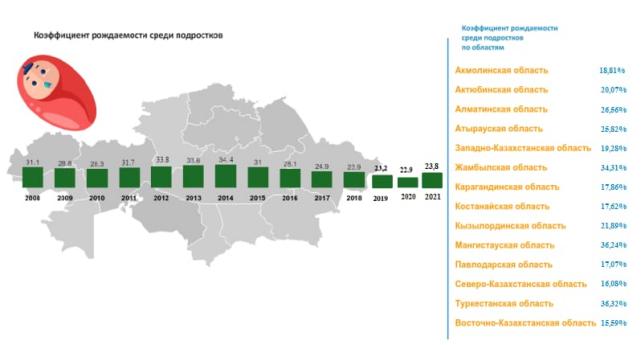 Данные национального бюро (https://stat.gov.kz/) также показывает снижение количества абортов по стране в целом с 29,1 (2005 г) до 15,7 (2021 г) на 1000 женщин фертильного возраста.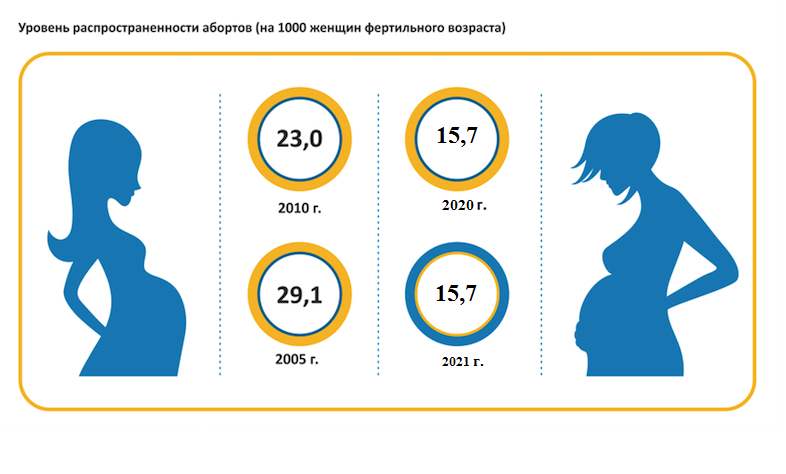 Однако нужно учитывать следующие причины, которые могут преувеличивать официальные данные и отвлекать от реального положения дел в обществе.- Имеющиеся в нашей стране просветительские, информационные и медицинские программы, мероприятия и услуги в области профилактики нежелательной беременности, контрацепции, по охране репродуктивного здоровья подростков и молодежи не доходят до большей части детей и подростков, проживающих в сельской местности, в малых городах и райцентрах. Официальные показатели по ранней беременности и абортам в областях с высокой плотностью сельского населения (Туркестанская область) косвенно подтверждают это.-  Более традиционный уклад жизни в южных и западных регионах страны накладывает табу на разговоры о сексуальном здоровье в семье между детьми пубертатного возраста и родителями. Порицание в семье и обществе разговоров о половом воспитании, охраны сексуального и репродуктивного здоровья приводит к тому, что молодежь недополучают информацию от близких людей. Более 80 % опрошенных взрослых относятся к раннему материнству и беременности среди подростков с осуждением, так как считают это проявлением их испорченности и неблагополучия в семье. Может быть, именно поэтому 92%, т.е. подавляющее большинство опрошенных девочек-подростков   (https://www.soros.kz/wp-content/uploads/2018/02/the_analysis_of_the_early_motherhood.pdf)  предпочло обсуждать вопросы своего первого сексуального опыта, и проблему беременности со сверстницами, а не с семьей и близкими.  - К врачам женской консультации в силу своих психологических особенностей и недостаточных знаний о признаках беременности девочки-подростки обращаются уже на поздних сроках беременности, когда решение о её прерывании можно принять только при наличии особых показаний. Практика показывает, что чем меньше возраст, тем выше число абортов в поздних сроках, т.е. после 13 недель. В случае, если подросток все же решится прийти на осмотр к гинекологу, врач, согласно законодательству РК, должен зарегистрировать беременность только при обязательном присутствии родителей или опекунов, и здесь нарушается важный для девочки, столкнувшейся с проблемой беременности, принцип доверительности и конфиденциальности. Таким образом, у забеременевшей девочки практически нет легальной возможности избежать огласки и осуждения, и они предпочитают решать проблему самым доступным и самым опасным для их жизни и здоровья путем – делают криминальные аборты. Уровень распространения криминальных абортов по стране не изучен в полной мере, ни одна служба не берется оценить реальный масштаб ситуации. Также не следует забывать о распространении аборт-туризма в неблагополучные страны, с целью нелегального и скрытого избавления от плода.2. Инфекции передаваемые половым путем.В Казахстане реализуется план мероприятий по реализации Концепции семейной и гендерной политики до 2030 года, утвержденный Постановлением Правительства Республики Казахстан от 3 марта 2017 года № 106. (https://www.unaids.org/sites/default/files/country/documents/KAZ_2020_countryreport.pdf )     В рамках данного плана основными принципами безопасного сексуального поведения являются откладывание начала половой жизни среди подростков на более поздний возраст, выбор одного постоянного партнера, сокращение числа сексуальных партнеров, избегание случайных сексуальных контактов, постоянное использование средств индивидуальной профилактики ИППП.Если верить Социологическому исследованию «Молодежь Казахстана», проводенной НИЦ «Молодежь» в 2021 году по заказу МИОР РК (https://eljastary.kz/upload/iblock/0e6/lxtjt7dlq0xu1a7hjm540sw3fxzdhycd.pdf ), молодые люди продемонстрировали различный уровень информированности об инфекциях, передающихся половым путем. 65,3% молодых людей уверенны, что хорошо осведомлены или хорошо знают об инфекциях, передающихся половым путем. Ничего не знают об инфекциях, передающихся половым путем, 10,7% респондентов. В целом уровень информированности о данных инфекциях достаточно высок, его следует оценить, как «выше среднего».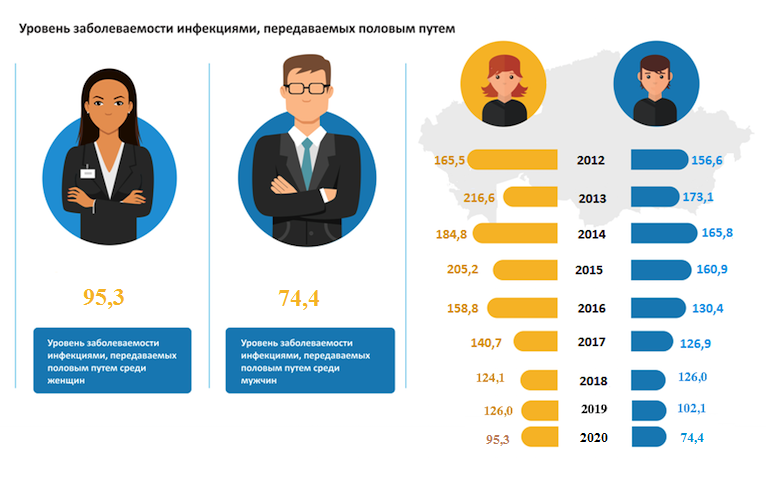 Статистические данные национального бюро (https://gender.stat.gov.kz/)подтверждают, что число заболевших ИППП на 100 000 населения снижается ежегодно и на 2020 год на 100 000 населения составляет 95,3 женщин и 74,4 мужчин.Однако Социологическое исследование «Молодежь Казахстана» показывает, что интернет для молодежи является основным источником получения информация, в том числе и ключевым источником информации о сексуальном и репродуктивном здоровье. Так, 34,5% респондентов указали интернет ресурсы в качестве основного источника. Вместе со значительной долей ответов «Обсуждения в социальных сетях» (12,7% ответов на вопрос «Где Вы получаете информацию о сексуальном и репродуктивном здоровье?»), очевидно, что молодежь переходит к менее достоверным источникам информации. Поэтому для поддержания данной тенденции по снижению ИППП в стране, а также с учетом развития современных инфокоммуникационных технологий и роли социальных сетей в жизни общества, необходимо усилить профилактическую работу среди детей пубертатного возраста и молодежи через разработку онлайн курсов, мобильных приложений и др. ресурсов.Учитывая все вышесказанное, мы предлагаем проект, направленный на создание республиканского молодежного движения «Жастар денсаулығын сақтау» с обеспечением подготовки не менее 300 лидеров движения через «Медиа-школу репродуктивного здоровья», способных предоставлять правильную информацию среди сверстников через принцип «равный-равному». Проект обеспечит доступ молодежи, детей пубертатного возраста, а также окружения и родителей к информации, услугам и современным средствам планирования семьи, приведет к снижению нежелательной беременности, подростковой беременности, абортов, инфекций, передающихся половым путем, а также причинам, прямо или косвенно приводящим к материнской смертности. Согласно данным Бюро национальной статистики Агентства по стратегическому планированию и реформам Республики Казахстан (https://stat.gov.kz/) на начало 2021 года, казахстанская молодежь в структуре населения страны составляет 19,8% и является важным стратегическим и кадровым ресурсом страны. Как показывает практика, положение молодежи в обществе и степень ее участия в развитии социальной среды зависит как от государства, так и от уровня социально-политической активности самой молодежи. Особый интерес в этой связи вызывает репродуктивное поведение молодежи,  поскольку в подростковом возрасте формируются модели поведения, многие из которых в будущем оказывают влияние на состояние здоровья и продолжительность жизни. Сохранение репродуктивного здоровья молодёжи является одной из основных задач современного общества. Особо пристальное внимание вызывает молодая семья, которая является важной социально-демографической группой населения. Формирование здорового образа жизни должно выражаться в закреплении в молодёжной среде комплекса оптимальных навыков, умений и жизненных стереотипов, исключающих пагубные привычки. Охрана репродуктивного здоровья представляет собою совокупность факторов, методов, процедур и услуг, оказывающих поддержку репродуктивному здоровью и содействующих благосостоянию семьи или отдельного человека путем профилактики и решения проблем, связанных с репродуктивной функцией.К факторам, которые пагубно влияют на репродуктивное здоровье молодежи можно отнести:низкую информированность молодежи в вопросах охраны сексуального и репродуктивного здоровья;раннее начало половой жизни;низкая информативность системы полового воспитания детей и подростков;высокая стоимость контрацептивов;распространенность инфекций, передаваемых половым путем, особенно среди подростков и молодежи;высокий уровень подростковой беременности и абортов;недостаточная вовлеченность специалистов в процесс охраны репродуктивного здоровья и подготовки к планируемой беременности.     Сохранение репродуктивного здоровья подростков и молодежи имеет большое социальное значение. Состояние репродуктивного здоровья детей и подростков, входящих в сегодняшний репродуктивный возраст, напрямую влияет на демографические процессы в ближайшие 10-15 лет. Согласно последним данным Всемирной организации здравоохранения (https://www.who.int/ru/news-room/fact-sheets/detail/infertility) случаи мертворождения, преждевременных родов и бесплодия среди молодежи являются единственной причиной, обусловленной отсутствием эффективной системы образования по репродуктивному здоровью среди молодежи и подростков.  Для поддержания репродуктивного и сексуального здоровья подросткам необходимы доступные и подходящие медицинские и социальные услуги, которые предоставляют информацию, обучение жизненным навыкам, услуги по сексуальному и репродуктивному здоровью и планированию семьи. Прежде всего, необходимо всестороннее профилактическое образование в области сексуального и репродуктивного здоровья, которое дает подросткам, особенно пубертатного периода знания и навыки для принятия ответственных решений об их поведении и построения отношении.  Остановимся на некоторых аспектах репродуктивного здоровья молодежи в Казахстане и попробуем проанализировать данные по стране.- Стоимость и доступность контрацептивов.В результате проведенного исследования Казахстанской Ассоциацией по Сексуальному и Репродуктивному Здоровью (КМПА) (https://kmpakaz.org/ru/) фокус-групп по изучению отношения к планированию семьи, был показан сравнительно высокий уровень информированности о разных методах контрацепции среди изученного населения. Участники исследования сообщили о том, что ключевой проблемой ограниченного доступа к контрацептивам является их высокая стоимость. В среде молодежи отсутствие конфиденциальности при консультировании или выборе метода контрацепции является еще одним барьером, наряду с высокой ценой на средства контрацепции. Респонденты поделились знаниями о том, что в аптеках сложно найти спермициды и инъекционные контрацептивы, в то время как внутриматочная спираль, в большинстве случаев, была абсолютно недоступна для молодых девушек с точки зрения высокой цены и необходимости обращения к врачу. Исследование также показало, что презервативы и противозачаточные таблетки рассматриваются, как наиболее подходящие методы для не состоящих в браке мужчин и женщин. Контрацептивы не входят в список гарантированного объема бесплатной или льготной помощи. Единственным шансом для бесплатного обеспечения являются средства местных бюджетов при условии наличия ресурсов и обеспечения по остаточному принципу. Данный вид деятельности сложно оценить из-за отсутствия в стране четкого механизма планирования, обеспечения и официального мониторинга использования этих средств. По данным анализа доступности противозачаточных средств в Казахстане, проведенного международным экспертом ЮНФПА, были обнаружены значительные препятствия для доступа большинства населения страны к средствам контрацепции. По данным исследования люди могут позволить себе только недорогую ВМС, при этом, даже состоятельные группы населения ограничены в выборе методов контрацепции. Данная проблема является еще более актуальной для уязвимых групп, таких как:• подростки пубертатного возраста: из-за низкой доступности и отсутствия конфиденциальности в оказании услуг планирования семьи, ограничения по возрасту в законодательстве, когда человек имеет право на самостоятельное принятие решений при посещении медицинского учреждения только после исполнения 18 лет;• молодые люди из неблагополучных семей, и группы c поведенческим риском передачи ВИЧ (потребители инъекционных наркотиков и их сексуальные партнеры, работники коммерческого секса): из-за недоступно высокой стоимости контрацептивов или маргинального поведения.       Услуги планирования семьи в Казахстане носят фрагментарный характер и предоставляются различными организациями и специалистами. Они не гарантируют обеспечение помощи надлежащего качества и полного набора услуг на уровне поликлиник, которые должны включать: консультирование, назначение и обеспечение контрацептивов, выявление групп высокого риска, контроль интервала между беременностями, профилактику небезопасных абортов и оказание помощи после аборта, раннее выявление и лечение инфекций, передающихся половым путем. Результаты проведенных оценок показали, что качество и доступ к услугам консультирования по вопросам планирования семьи в медицинских учреждениях находятся не на должном уровне. Подростковая беременность. Раннее начало половой жизни и уровень абортов. Вопросы подростковой беременности и раннего материнства в Казахстане до сих пор остаются мало изученными. Раннее начало сексуальной жизни подростков происходит в условиях низкой контрацептивной культуры, незначительного числа специальных медицинских, консультативных, психологических служб и программ сексуального просвещения для подростков, специалистов. Изучение факторов риска и факторов защиты, влияющих на подростковую беременность, свидетельствует о том, что подростковая беременность, как правило, является более частным явлением среди населения с более низким образовательным уровнем или экономическим статусом. По данным статистических данных национального бюро (https://stat.gov.kz/) кв 2021 году коэффициент беременности среди подростков наибольшее  количество занимали  Туркестанская область - 36.32% , Мангистауская область – 36,24%, Жамбылская область – 34,31%, наименьшее количество рождаемости составляло в  Восточно-Казахстанской области - 15.59% .Данные национального бюро (https://stat.gov.kz/) также показывает снижение количества абортов по стране в целом с 29,1 (2005 г) до 15,7 (2021 г) на 1000 женщин фертильного возраста.Однако нужно учитывать следующие причины, которые могут преувеличивать официальные данные и отвлекать от реального положения дел в обществе.- Имеющиеся в нашей стране просветительские, информационные и медицинские программы, мероприятия и услуги в области профилактики нежелательной беременности, контрацепции, по охране репродуктивного здоровья подростков и молодежи не доходят до большей части детей и подростков, проживающих в сельской местности, в малых городах и райцентрах. Официальные показатели по ранней беременности и абортам в областях с высокой плотностью сельского населения (Туркестанская область) косвенно подтверждают это.-  Более традиционный уклад жизни в южных и западных регионах страны накладывает табу на разговоры о сексуальном здоровье в семье между детьми пубертатного возраста и родителями. Порицание в семье и обществе разговоров о половом воспитании, охраны сексуального и репродуктивного здоровья приводит к тому, что молодежь недополучают информацию от близких людей. Более 80 % опрошенных взрослых относятся к раннему материнству и беременности среди подростков с осуждением, так как считают это проявлением их испорченности и неблагополучия в семье. Может быть, именно поэтому 92%, т.е. подавляющее большинство опрошенных девочек-подростков   (https://www.soros.kz/wp-content/uploads/2018/02/the_analysis_of_the_early_motherhood.pdf)  предпочло обсуждать вопросы своего первого сексуального опыта, и проблему беременности со сверстницами, а не с семьей и близкими.  - К врачам женской консультации в силу своих психологических особенностей и недостаточных знаний о признаках беременности девочки-подростки обращаются уже на поздних сроках беременности, когда решение о её прерывании можно принять только при наличии особых показаний. Практика показывает, что чем меньше возраст, тем выше число абортов в поздних сроках, т.е. после 13 недель. В случае, если подросток все же решится прийти на осмотр к гинекологу, врач, согласно законодательству РК, должен зарегистрировать беременность только при обязательном присутствии родителей или опекунов, и здесь нарушается важный для девочки, столкнувшейся с проблемой беременности, принцип доверительности и конфиденциальности. Таким образом, у забеременевшей девочки практически нет легальной возможности избежать огласки и осуждения, и они предпочитают решать проблему самым доступным и самым опасным для их жизни и здоровья путем – делают криминальные аборты. Уровень распространения криминальных абортов по стране не изучен в полной мере, ни одна служба не берется оценить реальный масштаб ситуации. Также не следует забывать о распространении аборт-туризма в неблагополучные страны, с целью нелегального и скрытого избавления от плода.2. Инфекции передаваемые половым путем.В Казахстане реализуется план мероприятий по реализации Концепции семейной и гендерной политики до 2030 года, утвержденный Постановлением Правительства Республики Казахстан от 3 марта 2017 года № 106. (https://www.unaids.org/sites/default/files/country/documents/KAZ_2020_countryreport.pdf )     В рамках данного плана основными принципами безопасного сексуального поведения являются откладывание начала половой жизни среди подростков на более поздний возраст, выбор одного постоянного партнера, сокращение числа сексуальных партнеров, избегание случайных сексуальных контактов, постоянное использование средств индивидуальной профилактики ИППП.Если верить Социологическому исследованию «Молодежь Казахстана», проводенной НИЦ «Молодежь» в 2021 году по заказу МИОР РК (https://eljastary.kz/upload/iblock/0e6/lxtjt7dlq0xu1a7hjm540sw3fxzdhycd.pdf ), молодые люди продемонстрировали различный уровень информированности об инфекциях, передающихся половым путем. 65,3% молодых людей уверенны, что хорошо осведомлены или хорошо знают об инфекциях, передающихся половым путем. Ничего не знают об инфекциях, передающихся половым путем, 10,7% респондентов. В целом уровень информированности о данных инфекциях достаточно высок, его следует оценить, как «выше среднего».Статистические данные национального бюро (https://gender.stat.gov.kz/)подтверждают, что число заболевших ИППП на 100 000 населения снижается ежегодно и на 2020 год на 100 000 населения составляет 95,3 женщин и 74,4 мужчин.Однако Социологическое исследование «Молодежь Казахстана» показывает, что интернет для молодежи является основным источником получения информация, в том числе и ключевым источником информации о сексуальном и репродуктивном здоровье. Так, 34,5% респондентов указали интернет ресурсы в качестве основного источника. Вместе со значительной долей ответов «Обсуждения в социальных сетях» (12,7% ответов на вопрос «Где Вы получаете информацию о сексуальном и репродуктивном здоровье?»), очевидно, что молодежь переходит к менее достоверным источникам информации. Поэтому для поддержания данной тенденции по снижению ИППП в стране, а также с учетом развития современных инфокоммуникационных технологий и роли социальных сетей в жизни общества, необходимо усилить профилактическую работу среди детей пубертатного возраста и молодежи через разработку онлайн курсов, мобильных приложений и др. ресурсов.Учитывая все вышесказанное, мы предлагаем проект, направленный на создание республиканского молодежного движения «Жастар денсаулығын сақтау» с обеспечением подготовки не менее 300 лидеров движения через «Медиа-школу репродуктивного здоровья», способных предоставлять правильную информацию среди сверстников через принцип «равный-равному». Проект обеспечит доступ молодежи, детей пубертатного возраста, а также окружения и родителей к информации, услугам и современным средствам планирования семьи, приведет к снижению нежелательной беременности, подростковой беременности, абортов, инфекций, передающихся половым путем, а также причинам, прямо или косвенно приводящим к материнской смертности. Согласно данным Бюро национальной статистики Агентства по стратегическому планированию и реформам Республики Казахстан (https://stat.gov.kz/) на начало 2021 года, казахстанская молодежь в структуре населения страны составляет 19,8% и является важным стратегическим и кадровым ресурсом страны. Как показывает практика, положение молодежи в обществе и степень ее участия в развитии социальной среды зависит как от государства, так и от уровня социально-политической активности самой молодежи. Особый интерес в этой связи вызывает репродуктивное поведение молодежи,  поскольку в подростковом возрасте формируются модели поведения, многие из которых в будущем оказывают влияние на состояние здоровья и продолжительность жизни. Сохранение репродуктивного здоровья молодёжи является одной из основных задач современного общества. Особо пристальное внимание вызывает молодая семья, которая является важной социально-демографической группой населения. Формирование здорового образа жизни должно выражаться в закреплении в молодёжной среде комплекса оптимальных навыков, умений и жизненных стереотипов, исключающих пагубные привычки. Охрана репродуктивного здоровья представляет собою совокупность факторов, методов, процедур и услуг, оказывающих поддержку репродуктивному здоровью и содействующих благосостоянию семьи или отдельного человека путем профилактики и решения проблем, связанных с репродуктивной функцией.К факторам, которые пагубно влияют на репродуктивное здоровье молодежи можно отнести:низкую информированность молодежи в вопросах охраны сексуального и репродуктивного здоровья;раннее начало половой жизни;низкая информативность системы полового воспитания детей и подростков;высокая стоимость контрацептивов;распространенность инфекций, передаваемых половым путем, особенно среди подростков и молодежи;высокий уровень подростковой беременности и абортов;недостаточная вовлеченность специалистов в процесс охраны репродуктивного здоровья и подготовки к планируемой беременности.     Сохранение репродуктивного здоровья подростков и молодежи имеет большое социальное значение. Состояние репродуктивного здоровья детей и подростков, входящих в сегодняшний репродуктивный возраст, напрямую влияет на демографические процессы в ближайшие 10-15 лет. Согласно последним данным Всемирной организации здравоохранения (https://www.who.int/ru/news-room/fact-sheets/detail/infertility) случаи мертворождения, преждевременных родов и бесплодия среди молодежи являются единственной причиной, обусловленной отсутствием эффективной системы образования по репродуктивному здоровью среди молодежи и подростков.  Для поддержания репродуктивного и сексуального здоровья подросткам необходимы доступные и подходящие медицинские и социальные услуги, которые предоставляют информацию, обучение жизненным навыкам, услуги по сексуальному и репродуктивному здоровью и планированию семьи. Прежде всего, необходимо всестороннее профилактическое образование в области сексуального и репродуктивного здоровья, которое дает подросткам, особенно пубертатного периода знания и навыки для принятия ответственных решений об их поведении и построения отношении.  Остановимся на некоторых аспектах репродуктивного здоровья молодежи в Казахстане и попробуем проанализировать данные по стране.- Стоимость и доступность контрацептивов.В результате проведенного исследования Казахстанской Ассоциацией по Сексуальному и Репродуктивному Здоровью (КМПА) (https://kmpakaz.org/ru/) фокус-групп по изучению отношения к планированию семьи, был показан сравнительно высокий уровень информированности о разных методах контрацепции среди изученного населения. Участники исследования сообщили о том, что ключевой проблемой ограниченного доступа к контрацептивам является их высокая стоимость. В среде молодежи отсутствие конфиденциальности при консультировании или выборе метода контрацепции является еще одним барьером, наряду с высокой ценой на средства контрацепции. Респонденты поделились знаниями о том, что в аптеках сложно найти спермициды и инъекционные контрацептивы, в то время как внутриматочная спираль, в большинстве случаев, была абсолютно недоступна для молодых девушек с точки зрения высокой цены и необходимости обращения к врачу. Исследование также показало, что презервативы и противозачаточные таблетки рассматриваются, как наиболее подходящие методы для не состоящих в браке мужчин и женщин. Контрацептивы не входят в список гарантированного объема бесплатной или льготной помощи. Единственным шансом для бесплатного обеспечения являются средства местных бюджетов при условии наличия ресурсов и обеспечения по остаточному принципу. Данный вид деятельности сложно оценить из-за отсутствия в стране четкого механизма планирования, обеспечения и официального мониторинга использования этих средств. По данным анализа доступности противозачаточных средств в Казахстане, проведенного международным экспертом ЮНФПА, были обнаружены значительные препятствия для доступа большинства населения страны к средствам контрацепции. По данным исследования люди могут позволить себе только недорогую ВМС, при этом, даже состоятельные группы населения ограничены в выборе методов контрацепции. Данная проблема является еще более актуальной для уязвимых групп, таких как:• подростки пубертатного возраста: из-за низкой доступности и отсутствия конфиденциальности в оказании услуг планирования семьи, ограничения по возрасту в законодательстве, когда человек имеет право на самостоятельное принятие решений при посещении медицинского учреждения только после исполнения 18 лет;• молодые люди из неблагополучных семей, и группы c поведенческим риском передачи ВИЧ (потребители инъекционных наркотиков и их сексуальные партнеры, работники коммерческого секса): из-за недоступно высокой стоимости контрацептивов или маргинального поведения.       Услуги планирования семьи в Казахстане носят фрагментарный характер и предоставляются различными организациями и специалистами. Они не гарантируют обеспечение помощи надлежащего качества и полного набора услуг на уровне поликлиник, которые должны включать: консультирование, назначение и обеспечение контрацептивов, выявление групп высокого риска, контроль интервала между беременностями, профилактику небезопасных абортов и оказание помощи после аборта, раннее выявление и лечение инфекций, передающихся половым путем. Результаты проведенных оценок показали, что качество и доступ к услугам консультирования по вопросам планирования семьи в медицинских учреждениях находятся не на должном уровне. Подростковая беременность. Раннее начало половой жизни и уровень абортов. Вопросы подростковой беременности и раннего материнства в Казахстане до сих пор остаются мало изученными. Раннее начало сексуальной жизни подростков происходит в условиях низкой контрацептивной культуры, незначительного числа специальных медицинских, консультативных, психологических служб и программ сексуального просвещения для подростков, специалистов. Изучение факторов риска и факторов защиты, влияющих на подростковую беременность, свидетельствует о том, что подростковая беременность, как правило, является более частным явлением среди населения с более низким образовательным уровнем или экономическим статусом. По данным статистических данных национального бюро (https://stat.gov.kz/) кв 2021 году коэффициент беременности среди подростков наибольшее  количество занимали  Туркестанская область - 36.32% , Мангистауская область – 36,24%, Жамбылская область – 34,31%, наименьшее количество рождаемости составляло в  Восточно-Казахстанской области - 15.59% .Данные национального бюро (https://stat.gov.kz/) также показывает снижение количества абортов по стране в целом с 29,1 (2005 г) до 15,7 (2021 г) на 1000 женщин фертильного возраста.Однако нужно учитывать следующие причины, которые могут преувеличивать официальные данные и отвлекать от реального положения дел в обществе.- Имеющиеся в нашей стране просветительские, информационные и медицинские программы, мероприятия и услуги в области профилактики нежелательной беременности, контрацепции, по охране репродуктивного здоровья подростков и молодежи не доходят до большей части детей и подростков, проживающих в сельской местности, в малых городах и райцентрах. Официальные показатели по ранней беременности и абортам в областях с высокой плотностью сельского населения (Туркестанская область) косвенно подтверждают это.-  Более традиционный уклад жизни в южных и западных регионах страны накладывает табу на разговоры о сексуальном здоровье в семье между детьми пубертатного возраста и родителями. Порицание в семье и обществе разговоров о половом воспитании, охраны сексуального и репродуктивного здоровья приводит к тому, что молодежь недополучают информацию от близких людей. Более 80 % опрошенных взрослых относятся к раннему материнству и беременности среди подростков с осуждением, так как считают это проявлением их испорченности и неблагополучия в семье. Может быть, именно поэтому 92%, т.е. подавляющее большинство опрошенных девочек-подростков   (https://www.soros.kz/wp-content/uploads/2018/02/the_analysis_of_the_early_motherhood.pdf)  предпочло обсуждать вопросы своего первого сексуального опыта, и проблему беременности со сверстницами, а не с семьей и близкими.  - К врачам женской консультации в силу своих психологических особенностей и недостаточных знаний о признаках беременности девочки-подростки обращаются уже на поздних сроках беременности, когда решение о её прерывании можно принять только при наличии особых показаний. Практика показывает, что чем меньше возраст, тем выше число абортов в поздних сроках, т.е. после 13 недель. В случае, если подросток все же решится прийти на осмотр к гинекологу, врач, согласно законодательству РК, должен зарегистрировать беременность только при обязательном присутствии родителей или опекунов, и здесь нарушается важный для девочки, столкнувшейся с проблемой беременности, принцип доверительности и конфиденциальности. Таким образом, у забеременевшей девочки практически нет легальной возможности избежать огласки и осуждения, и они предпочитают решать проблему самым доступным и самым опасным для их жизни и здоровья путем – делают криминальные аборты. Уровень распространения криминальных абортов по стране не изучен в полной мере, ни одна служба не берется оценить реальный масштаб ситуации. Также не следует забывать о распространении аборт-туризма в неблагополучные страны, с целью нелегального и скрытого избавления от плода.2. Инфекции передаваемые половым путем.В Казахстане реализуется план мероприятий по реализации Концепции семейной и гендерной политики до 2030 года, утвержденный Постановлением Правительства Республики Казахстан от 3 марта 2017 года № 106. (https://www.unaids.org/sites/default/files/country/documents/KAZ_2020_countryreport.pdf )     В рамках данного плана основными принципами безопасного сексуального поведения являются откладывание начала половой жизни среди подростков на более поздний возраст, выбор одного постоянного партнера, сокращение числа сексуальных партнеров, избегание случайных сексуальных контактов, постоянное использование средств индивидуальной профилактики ИППП.Если верить Социологическому исследованию «Молодежь Казахстана», проводенной НИЦ «Молодежь» в 2021 году по заказу МИОР РК (https://eljastary.kz/upload/iblock/0e6/lxtjt7dlq0xu1a7hjm540sw3fxzdhycd.pdf ), молодые люди продемонстрировали различный уровень информированности об инфекциях, передающихся половым путем. 65,3% молодых людей уверенны, что хорошо осведомлены или хорошо знают об инфекциях, передающихся половым путем. Ничего не знают об инфекциях, передающихся половым путем, 10,7% респондентов. В целом уровень информированности о данных инфекциях достаточно высок, его следует оценить, как «выше среднего».Статистические данные национального бюро (https://gender.stat.gov.kz/)подтверждают, что число заболевших ИППП на 100 000 населения снижается ежегодно и на 2020 год на 100 000 населения составляет 95,3 женщин и 74,4 мужчин.Однако Социологическое исследование «Молодежь Казахстана» показывает, что интернет для молодежи является основным источником получения информация, в том числе и ключевым источником информации о сексуальном и репродуктивном здоровье. Так, 34,5% респондентов указали интернет ресурсы в качестве основного источника. Вместе со значительной долей ответов «Обсуждения в социальных сетях» (12,7% ответов на вопрос «Где Вы получаете информацию о сексуальном и репродуктивном здоровье?»), очевидно, что молодежь переходит к менее достоверным источникам информации. Поэтому для поддержания данной тенденции по снижению ИППП в стране, а также с учетом развития современных инфокоммуникационных технологий и роли социальных сетей в жизни общества, необходимо усилить профилактическую работу среди детей пубертатного возраста и молодежи через разработку онлайн курсов, мобильных приложений и др. ресурсов.Учитывая все вышесказанное, мы предлагаем проект, направленный на создание республиканского молодежного движения «Жастар денсаулығын сақтау» с обеспечением подготовки не менее 300 лидеров движения через «Медиа-школу репродуктивного здоровья», способных предоставлять правильную информацию среди сверстников через принцип «равный-равному». Проект обеспечит доступ молодежи, детей пубертатного возраста, а также окружения и родителей к информации, услугам и современным средствам планирования семьи, приведет к снижению нежелательной беременности, подростковой беременности, абортов, инфекций, передающихся половым путем, а также причинам, прямо или косвенно приводящим к материнской смертности. Согласно данным Бюро национальной статистики Агентства по стратегическому планированию и реформам Республики Казахстан (https://stat.gov.kz/) на начало 2021 года, казахстанская молодежь в структуре населения страны составляет 19,8% и является важным стратегическим и кадровым ресурсом страны. Как показывает практика, положение молодежи в обществе и степень ее участия в развитии социальной среды зависит как от государства, так и от уровня социально-политической активности самой молодежи. Особый интерес в этой связи вызывает репродуктивное поведение молодежи,  поскольку в подростковом возрасте формируются модели поведения, многие из которых в будущем оказывают влияние на состояние здоровья и продолжительность жизни. Сохранение репродуктивного здоровья молодёжи является одной из основных задач современного общества. Особо пристальное внимание вызывает молодая семья, которая является важной социально-демографической группой населения. Формирование здорового образа жизни должно выражаться в закреплении в молодёжной среде комплекса оптимальных навыков, умений и жизненных стереотипов, исключающих пагубные привычки. Охрана репродуктивного здоровья представляет собою совокупность факторов, методов, процедур и услуг, оказывающих поддержку репродуктивному здоровью и содействующих благосостоянию семьи или отдельного человека путем профилактики и решения проблем, связанных с репродуктивной функцией.К факторам, которые пагубно влияют на репродуктивное здоровье молодежи можно отнести:низкую информированность молодежи в вопросах охраны сексуального и репродуктивного здоровья;раннее начало половой жизни;низкая информативность системы полового воспитания детей и подростков;высокая стоимость контрацептивов;распространенность инфекций, передаваемых половым путем, особенно среди подростков и молодежи;высокий уровень подростковой беременности и абортов;недостаточная вовлеченность специалистов в процесс охраны репродуктивного здоровья и подготовки к планируемой беременности.     Сохранение репродуктивного здоровья подростков и молодежи имеет большое социальное значение. Состояние репродуктивного здоровья детей и подростков, входящих в сегодняшний репродуктивный возраст, напрямую влияет на демографические процессы в ближайшие 10-15 лет. Согласно последним данным Всемирной организации здравоохранения (https://www.who.int/ru/news-room/fact-sheets/detail/infertility) случаи мертворождения, преждевременных родов и бесплодия среди молодежи являются единственной причиной, обусловленной отсутствием эффективной системы образования по репродуктивному здоровью среди молодежи и подростков.  Для поддержания репродуктивного и сексуального здоровья подросткам необходимы доступные и подходящие медицинские и социальные услуги, которые предоставляют информацию, обучение жизненным навыкам, услуги по сексуальному и репродуктивному здоровью и планированию семьи. Прежде всего, необходимо всестороннее профилактическое образование в области сексуального и репродуктивного здоровья, которое дает подросткам, особенно пубертатного периода знания и навыки для принятия ответственных решений об их поведении и построения отношении.  Остановимся на некоторых аспектах репродуктивного здоровья молодежи в Казахстане и попробуем проанализировать данные по стране.- Стоимость и доступность контрацептивов.В результате проведенного исследования Казахстанской Ассоциацией по Сексуальному и Репродуктивному Здоровью (КМПА) (https://kmpakaz.org/ru/) фокус-групп по изучению отношения к планированию семьи, был показан сравнительно высокий уровень информированности о разных методах контрацепции среди изученного населения. Участники исследования сообщили о том, что ключевой проблемой ограниченного доступа к контрацептивам является их высокая стоимость. В среде молодежи отсутствие конфиденциальности при консультировании или выборе метода контрацепции является еще одним барьером, наряду с высокой ценой на средства контрацепции. Респонденты поделились знаниями о том, что в аптеках сложно найти спермициды и инъекционные контрацептивы, в то время как внутриматочная спираль, в большинстве случаев, была абсолютно недоступна для молодых девушек с точки зрения высокой цены и необходимости обращения к врачу. Исследование также показало, что презервативы и противозачаточные таблетки рассматриваются, как наиболее подходящие методы для не состоящих в браке мужчин и женщин. Контрацептивы не входят в список гарантированного объема бесплатной или льготной помощи. Единственным шансом для бесплатного обеспечения являются средства местных бюджетов при условии наличия ресурсов и обеспечения по остаточному принципу. Данный вид деятельности сложно оценить из-за отсутствия в стране четкого механизма планирования, обеспечения и официального мониторинга использования этих средств. По данным анализа доступности противозачаточных средств в Казахстане, проведенного международным экспертом ЮНФПА, были обнаружены значительные препятствия для доступа большинства населения страны к средствам контрацепции. По данным исследования люди могут позволить себе только недорогую ВМС, при этом, даже состоятельные группы населения ограничены в выборе методов контрацепции. Данная проблема является еще более актуальной для уязвимых групп, таких как:• подростки пубертатного возраста: из-за низкой доступности и отсутствия конфиденциальности в оказании услуг планирования семьи, ограничения по возрасту в законодательстве, когда человек имеет право на самостоятельное принятие решений при посещении медицинского учреждения только после исполнения 18 лет;• молодые люди из неблагополучных семей, и группы c поведенческим риском передачи ВИЧ (потребители инъекционных наркотиков и их сексуальные партнеры, работники коммерческого секса): из-за недоступно высокой стоимости контрацептивов или маргинального поведения.       Услуги планирования семьи в Казахстане носят фрагментарный характер и предоставляются различными организациями и специалистами. Они не гарантируют обеспечение помощи надлежащего качества и полного набора услуг на уровне поликлиник, которые должны включать: консультирование, назначение и обеспечение контрацептивов, выявление групп высокого риска, контроль интервала между беременностями, профилактику небезопасных абортов и оказание помощи после аборта, раннее выявление и лечение инфекций, передающихся половым путем. Результаты проведенных оценок показали, что качество и доступ к услугам консультирования по вопросам планирования семьи в медицинских учреждениях находятся не на должном уровне. Подростковая беременность. Раннее начало половой жизни и уровень абортов. Вопросы подростковой беременности и раннего материнства в Казахстане до сих пор остаются мало изученными. Раннее начало сексуальной жизни подростков происходит в условиях низкой контрацептивной культуры, незначительного числа специальных медицинских, консультативных, психологических служб и программ сексуального просвещения для подростков, специалистов. Изучение факторов риска и факторов защиты, влияющих на подростковую беременность, свидетельствует о том, что подростковая беременность, как правило, является более частным явлением среди населения с более низким образовательным уровнем или экономическим статусом. По данным статистических данных национального бюро (https://stat.gov.kz/) кв 2021 году коэффициент беременности среди подростков наибольшее  количество занимали  Туркестанская область - 36.32% , Мангистауская область – 36,24%, Жамбылская область – 34,31%, наименьшее количество рождаемости составляло в  Восточно-Казахстанской области - 15.59% .Данные национального бюро (https://stat.gov.kz/) также показывает снижение количества абортов по стране в целом с 29,1 (2005 г) до 15,7 (2021 г) на 1000 женщин фертильного возраста.Однако нужно учитывать следующие причины, которые могут преувеличивать официальные данные и отвлекать от реального положения дел в обществе.- Имеющиеся в нашей стране просветительские, информационные и медицинские программы, мероприятия и услуги в области профилактики нежелательной беременности, контрацепции, по охране репродуктивного здоровья подростков и молодежи не доходят до большей части детей и подростков, проживающих в сельской местности, в малых городах и райцентрах. Официальные показатели по ранней беременности и абортам в областях с высокой плотностью сельского населения (Туркестанская область) косвенно подтверждают это.-  Более традиционный уклад жизни в южных и западных регионах страны накладывает табу на разговоры о сексуальном здоровье в семье между детьми пубертатного возраста и родителями. Порицание в семье и обществе разговоров о половом воспитании, охраны сексуального и репродуктивного здоровья приводит к тому, что молодежь недополучают информацию от близких людей. Более 80 % опрошенных взрослых относятся к раннему материнству и беременности среди подростков с осуждением, так как считают это проявлением их испорченности и неблагополучия в семье. Может быть, именно поэтому 92%, т.е. подавляющее большинство опрошенных девочек-подростков   (https://www.soros.kz/wp-content/uploads/2018/02/the_analysis_of_the_early_motherhood.pdf)  предпочло обсуждать вопросы своего первого сексуального опыта, и проблему беременности со сверстницами, а не с семьей и близкими.  - К врачам женской консультации в силу своих психологических особенностей и недостаточных знаний о признаках беременности девочки-подростки обращаются уже на поздних сроках беременности, когда решение о её прерывании можно принять только при наличии особых показаний. Практика показывает, что чем меньше возраст, тем выше число абортов в поздних сроках, т.е. после 13 недель. В случае, если подросток все же решится прийти на осмотр к гинекологу, врач, согласно законодательству РК, должен зарегистрировать беременность только при обязательном присутствии родителей или опекунов, и здесь нарушается важный для девочки, столкнувшейся с проблемой беременности, принцип доверительности и конфиденциальности. Таким образом, у забеременевшей девочки практически нет легальной возможности избежать огласки и осуждения, и они предпочитают решать проблему самым доступным и самым опасным для их жизни и здоровья путем – делают криминальные аборты. Уровень распространения криминальных абортов по стране не изучен в полной мере, ни одна служба не берется оценить реальный масштаб ситуации. Также не следует забывать о распространении аборт-туризма в неблагополучные страны, с целью нелегального и скрытого избавления от плода.2. Инфекции передаваемые половым путем.В Казахстане реализуется план мероприятий по реализации Концепции семейной и гендерной политики до 2030 года, утвержденный Постановлением Правительства Республики Казахстан от 3 марта 2017 года № 106. (https://www.unaids.org/sites/default/files/country/documents/KAZ_2020_countryreport.pdf )     В рамках данного плана основными принципами безопасного сексуального поведения являются откладывание начала половой жизни среди подростков на более поздний возраст, выбор одного постоянного партнера, сокращение числа сексуальных партнеров, избегание случайных сексуальных контактов, постоянное использование средств индивидуальной профилактики ИППП.Если верить Социологическому исследованию «Молодежь Казахстана», проводенной НИЦ «Молодежь» в 2021 году по заказу МИОР РК (https://eljastary.kz/upload/iblock/0e6/lxtjt7dlq0xu1a7hjm540sw3fxzdhycd.pdf ), молодые люди продемонстрировали различный уровень информированности об инфекциях, передающихся половым путем. 65,3% молодых людей уверенны, что хорошо осведомлены или хорошо знают об инфекциях, передающихся половым путем. Ничего не знают об инфекциях, передающихся половым путем, 10,7% респондентов. В целом уровень информированности о данных инфекциях достаточно высок, его следует оценить, как «выше среднего».Статистические данные национального бюро (https://gender.stat.gov.kz/)подтверждают, что число заболевших ИППП на 100 000 населения снижается ежегодно и на 2020 год на 100 000 населения составляет 95,3 женщин и 74,4 мужчин.Однако Социологическое исследование «Молодежь Казахстана» показывает, что интернет для молодежи является основным источником получения информация, в том числе и ключевым источником информации о сексуальном и репродуктивном здоровье. Так, 34,5% респондентов указали интернет ресурсы в качестве основного источника. Вместе со значительной долей ответов «Обсуждения в социальных сетях» (12,7% ответов на вопрос «Где Вы получаете информацию о сексуальном и репродуктивном здоровье?»), очевидно, что молодежь переходит к менее достоверным источникам информации. Поэтому для поддержания данной тенденции по снижению ИППП в стране, а также с учетом развития современных инфокоммуникационных технологий и роли социальных сетей в жизни общества, необходимо усилить профилактическую работу среди детей пубертатного возраста и молодежи через разработку онлайн курсов, мобильных приложений и др. ресурсов.Учитывая все вышесказанное, мы предлагаем проект, направленный на создание республиканского молодежного движения «Жастар денсаулығын сақтау» с обеспечением подготовки не менее 300 лидеров движения через «Медиа-школу репродуктивного здоровья», способных предоставлять правильную информацию среди сверстников через принцип «равный-равному». Проект обеспечит доступ молодежи, детей пубертатного возраста, а также окружения и родителей к информации, услугам и современным средствам планирования семьи, приведет к снижению нежелательной беременности, подростковой беременности, абортов, инфекций, передающихся половым путем, а также причинам, прямо или косвенно приводящим к материнской смертности. Согласно данным Бюро национальной статистики Агентства по стратегическому планированию и реформам Республики Казахстан (https://stat.gov.kz/) на начало 2021 года, казахстанская молодежь в структуре населения страны составляет 19,8% и является важным стратегическим и кадровым ресурсом страны. Как показывает практика, положение молодежи в обществе и степень ее участия в развитии социальной среды зависит как от государства, так и от уровня социально-политической активности самой молодежи. Особый интерес в этой связи вызывает репродуктивное поведение молодежи,  поскольку в подростковом возрасте формируются модели поведения, многие из которых в будущем оказывают влияние на состояние здоровья и продолжительность жизни. Сохранение репродуктивного здоровья молодёжи является одной из основных задач современного общества. Особо пристальное внимание вызывает молодая семья, которая является важной социально-демографической группой населения. Формирование здорового образа жизни должно выражаться в закреплении в молодёжной среде комплекса оптимальных навыков, умений и жизненных стереотипов, исключающих пагубные привычки. Охрана репродуктивного здоровья представляет собою совокупность факторов, методов, процедур и услуг, оказывающих поддержку репродуктивному здоровью и содействующих благосостоянию семьи или отдельного человека путем профилактики и решения проблем, связанных с репродуктивной функцией.К факторам, которые пагубно влияют на репродуктивное здоровье молодежи можно отнести:низкую информированность молодежи в вопросах охраны сексуального и репродуктивного здоровья;раннее начало половой жизни;низкая информативность системы полового воспитания детей и подростков;высокая стоимость контрацептивов;распространенность инфекций, передаваемых половым путем, особенно среди подростков и молодежи;высокий уровень подростковой беременности и абортов;недостаточная вовлеченность специалистов в процесс охраны репродуктивного здоровья и подготовки к планируемой беременности.     Сохранение репродуктивного здоровья подростков и молодежи имеет большое социальное значение. Состояние репродуктивного здоровья детей и подростков, входящих в сегодняшний репродуктивный возраст, напрямую влияет на демографические процессы в ближайшие 10-15 лет. Согласно последним данным Всемирной организации здравоохранения (https://www.who.int/ru/news-room/fact-sheets/detail/infertility) случаи мертворождения, преждевременных родов и бесплодия среди молодежи являются единственной причиной, обусловленной отсутствием эффективной системы образования по репродуктивному здоровью среди молодежи и подростков.  Для поддержания репродуктивного и сексуального здоровья подросткам необходимы доступные и подходящие медицинские и социальные услуги, которые предоставляют информацию, обучение жизненным навыкам, услуги по сексуальному и репродуктивному здоровью и планированию семьи. Прежде всего, необходимо всестороннее профилактическое образование в области сексуального и репродуктивного здоровья, которое дает подросткам, особенно пубертатного периода знания и навыки для принятия ответственных решений об их поведении и построения отношении.  Остановимся на некоторых аспектах репродуктивного здоровья молодежи в Казахстане и попробуем проанализировать данные по стране.- Стоимость и доступность контрацептивов.В результате проведенного исследования Казахстанской Ассоциацией по Сексуальному и Репродуктивному Здоровью (КМПА) (https://kmpakaz.org/ru/) фокус-групп по изучению отношения к планированию семьи, был показан сравнительно высокий уровень информированности о разных методах контрацепции среди изученного населения. Участники исследования сообщили о том, что ключевой проблемой ограниченного доступа к контрацептивам является их высокая стоимость. В среде молодежи отсутствие конфиденциальности при консультировании или выборе метода контрацепции является еще одним барьером, наряду с высокой ценой на средства контрацепции. Респонденты поделились знаниями о том, что в аптеках сложно найти спермициды и инъекционные контрацептивы, в то время как внутриматочная спираль, в большинстве случаев, была абсолютно недоступна для молодых девушек с точки зрения высокой цены и необходимости обращения к врачу. Исследование также показало, что презервативы и противозачаточные таблетки рассматриваются, как наиболее подходящие методы для не состоящих в браке мужчин и женщин. Контрацептивы не входят в список гарантированного объема бесплатной или льготной помощи. Единственным шансом для бесплатного обеспечения являются средства местных бюджетов при условии наличия ресурсов и обеспечения по остаточному принципу. Данный вид деятельности сложно оценить из-за отсутствия в стране четкого механизма планирования, обеспечения и официального мониторинга использования этих средств. По данным анализа доступности противозачаточных средств в Казахстане, проведенного международным экспертом ЮНФПА, были обнаружены значительные препятствия для доступа большинства населения страны к средствам контрацепции. По данным исследования люди могут позволить себе только недорогую ВМС, при этом, даже состоятельные группы населения ограничены в выборе методов контрацепции. Данная проблема является еще более актуальной для уязвимых групп, таких как:• подростки пубертатного возраста: из-за низкой доступности и отсутствия конфиденциальности в оказании услуг планирования семьи, ограничения по возрасту в законодательстве, когда человек имеет право на самостоятельное принятие решений при посещении медицинского учреждения только после исполнения 18 лет;• молодые люди из неблагополучных семей, и группы c поведенческим риском передачи ВИЧ (потребители инъекционных наркотиков и их сексуальные партнеры, работники коммерческого секса): из-за недоступно высокой стоимости контрацептивов или маргинального поведения.       Услуги планирования семьи в Казахстане носят фрагментарный характер и предоставляются различными организациями и специалистами. Они не гарантируют обеспечение помощи надлежащего качества и полного набора услуг на уровне поликлиник, которые должны включать: консультирование, назначение и обеспечение контрацептивов, выявление групп высокого риска, контроль интервала между беременностями, профилактику небезопасных абортов и оказание помощи после аборта, раннее выявление и лечение инфекций, передающихся половым путем. Результаты проведенных оценок показали, что качество и доступ к услугам консультирования по вопросам планирования семьи в медицинских учреждениях находятся не на должном уровне. Подростковая беременность. Раннее начало половой жизни и уровень абортов. Вопросы подростковой беременности и раннего материнства в Казахстане до сих пор остаются мало изученными. Раннее начало сексуальной жизни подростков происходит в условиях низкой контрацептивной культуры, незначительного числа специальных медицинских, консультативных, психологических служб и программ сексуального просвещения для подростков, специалистов. Изучение факторов риска и факторов защиты, влияющих на подростковую беременность, свидетельствует о том, что подростковая беременность, как правило, является более частным явлением среди населения с более низким образовательным уровнем или экономическим статусом. По данным статистических данных национального бюро (https://stat.gov.kz/) кв 2021 году коэффициент беременности среди подростков наибольшее  количество занимали  Туркестанская область - 36.32% , Мангистауская область – 36,24%, Жамбылская область – 34,31%, наименьшее количество рождаемости составляло в  Восточно-Казахстанской области - 15.59% .Данные национального бюро (https://stat.gov.kz/) также показывает снижение количества абортов по стране в целом с 29,1 (2005 г) до 15,7 (2021 г) на 1000 женщин фертильного возраста.Однако нужно учитывать следующие причины, которые могут преувеличивать официальные данные и отвлекать от реального положения дел в обществе.- Имеющиеся в нашей стране просветительские, информационные и медицинские программы, мероприятия и услуги в области профилактики нежелательной беременности, контрацепции, по охране репродуктивного здоровья подростков и молодежи не доходят до большей части детей и подростков, проживающих в сельской местности, в малых городах и райцентрах. Официальные показатели по ранней беременности и абортам в областях с высокой плотностью сельского населения (Туркестанская область) косвенно подтверждают это.-  Более традиционный уклад жизни в южных и западных регионах страны накладывает табу на разговоры о сексуальном здоровье в семье между детьми пубертатного возраста и родителями. Порицание в семье и обществе разговоров о половом воспитании, охраны сексуального и репродуктивного здоровья приводит к тому, что молодежь недополучают информацию от близких людей. Более 80 % опрошенных взрослых относятся к раннему материнству и беременности среди подростков с осуждением, так как считают это проявлением их испорченности и неблагополучия в семье. Может быть, именно поэтому 92%, т.е. подавляющее большинство опрошенных девочек-подростков   (https://www.soros.kz/wp-content/uploads/2018/02/the_analysis_of_the_early_motherhood.pdf)  предпочло обсуждать вопросы своего первого сексуального опыта, и проблему беременности со сверстницами, а не с семьей и близкими.  - К врачам женской консультации в силу своих психологических особенностей и недостаточных знаний о признаках беременности девочки-подростки обращаются уже на поздних сроках беременности, когда решение о её прерывании можно принять только при наличии особых показаний. Практика показывает, что чем меньше возраст, тем выше число абортов в поздних сроках, т.е. после 13 недель. В случае, если подросток все же решится прийти на осмотр к гинекологу, врач, согласно законодательству РК, должен зарегистрировать беременность только при обязательном присутствии родителей или опекунов, и здесь нарушается важный для девочки, столкнувшейся с проблемой беременности, принцип доверительности и конфиденциальности. Таким образом, у забеременевшей девочки практически нет легальной возможности избежать огласки и осуждения, и они предпочитают решать проблему самым доступным и самым опасным для их жизни и здоровья путем – делают криминальные аборты. Уровень распространения криминальных абортов по стране не изучен в полной мере, ни одна служба не берется оценить реальный масштаб ситуации. Также не следует забывать о распространении аборт-туризма в неблагополучные страны, с целью нелегального и скрытого избавления от плода.2. Инфекции передаваемые половым путем.В Казахстане реализуется план мероприятий по реализации Концепции семейной и гендерной политики до 2030 года, утвержденный Постановлением Правительства Республики Казахстан от 3 марта 2017 года № 106. (https://www.unaids.org/sites/default/files/country/documents/KAZ_2020_countryreport.pdf )     В рамках данного плана основными принципами безопасного сексуального поведения являются откладывание начала половой жизни среди подростков на более поздний возраст, выбор одного постоянного партнера, сокращение числа сексуальных партнеров, избегание случайных сексуальных контактов, постоянное использование средств индивидуальной профилактики ИППП.Если верить Социологическому исследованию «Молодежь Казахстана», проводенной НИЦ «Молодежь» в 2021 году по заказу МИОР РК (https://eljastary.kz/upload/iblock/0e6/lxtjt7dlq0xu1a7hjm540sw3fxzdhycd.pdf ), молодые люди продемонстрировали различный уровень информированности об инфекциях, передающихся половым путем. 65,3% молодых людей уверенны, что хорошо осведомлены или хорошо знают об инфекциях, передающихся половым путем. Ничего не знают об инфекциях, передающихся половым путем, 10,7% респондентов. В целом уровень информированности о данных инфекциях достаточно высок, его следует оценить, как «выше среднего».Статистические данные национального бюро (https://gender.stat.gov.kz/)подтверждают, что число заболевших ИППП на 100 000 населения снижается ежегодно и на 2020 год на 100 000 населения составляет 95,3 женщин и 74,4 мужчин.Однако Социологическое исследование «Молодежь Казахстана» показывает, что интернет для молодежи является основным источником получения информация, в том числе и ключевым источником информации о сексуальном и репродуктивном здоровье. Так, 34,5% респондентов указали интернет ресурсы в качестве основного источника. Вместе со значительной долей ответов «Обсуждения в социальных сетях» (12,7% ответов на вопрос «Где Вы получаете информацию о сексуальном и репродуктивном здоровье?»), очевидно, что молодежь переходит к менее достоверным источникам информации. Поэтому для поддержания данной тенденции по снижению ИППП в стране, а также с учетом развития современных инфокоммуникационных технологий и роли социальных сетей в жизни общества, необходимо усилить профилактическую работу среди детей пубертатного возраста и молодежи через разработку онлайн курсов, мобильных приложений и др. ресурсов.Учитывая все вышесказанное, мы предлагаем проект, направленный на создание республиканского молодежного движения «Жастар денсаулығын сақтау» с обеспечением подготовки не менее 300 лидеров движения через «Медиа-школу репродуктивного здоровья», способных предоставлять правильную информацию среди сверстников через принцип «равный-равному». Проект обеспечит доступ молодежи, детей пубертатного возраста, а также окружения и родителей к информации, услугам и современным средствам планирования семьи, приведет к снижению нежелательной беременности, подростковой беременности, абортов, инфекций, передающихся половым путем, а также причинам, прямо или косвенно приводящим к материнской смертности. Согласно данным Бюро национальной статистики Агентства по стратегическому планированию и реформам Республики Казахстан (https://stat.gov.kz/) на начало 2021 года, казахстанская молодежь в структуре населения страны составляет 19,8% и является важным стратегическим и кадровым ресурсом страны. Как показывает практика, положение молодежи в обществе и степень ее участия в развитии социальной среды зависит как от государства, так и от уровня социально-политической активности самой молодежи. Особый интерес в этой связи вызывает репродуктивное поведение молодежи,  поскольку в подростковом возрасте формируются модели поведения, многие из которых в будущем оказывают влияние на состояние здоровья и продолжительность жизни. Сохранение репродуктивного здоровья молодёжи является одной из основных задач современного общества. Особо пристальное внимание вызывает молодая семья, которая является важной социально-демографической группой населения. Формирование здорового образа жизни должно выражаться в закреплении в молодёжной среде комплекса оптимальных навыков, умений и жизненных стереотипов, исключающих пагубные привычки. Охрана репродуктивного здоровья представляет собою совокупность факторов, методов, процедур и услуг, оказывающих поддержку репродуктивному здоровью и содействующих благосостоянию семьи или отдельного человека путем профилактики и решения проблем, связанных с репродуктивной функцией.К факторам, которые пагубно влияют на репродуктивное здоровье молодежи можно отнести:низкую информированность молодежи в вопросах охраны сексуального и репродуктивного здоровья;раннее начало половой жизни;низкая информативность системы полового воспитания детей и подростков;высокая стоимость контрацептивов;распространенность инфекций, передаваемых половым путем, особенно среди подростков и молодежи;высокий уровень подростковой беременности и абортов;недостаточная вовлеченность специалистов в процесс охраны репродуктивного здоровья и подготовки к планируемой беременности.     Сохранение репродуктивного здоровья подростков и молодежи имеет большое социальное значение. Состояние репродуктивного здоровья детей и подростков, входящих в сегодняшний репродуктивный возраст, напрямую влияет на демографические процессы в ближайшие 10-15 лет. Согласно последним данным Всемирной организации здравоохранения (https://www.who.int/ru/news-room/fact-sheets/detail/infertility) случаи мертворождения, преждевременных родов и бесплодия среди молодежи являются единственной причиной, обусловленной отсутствием эффективной системы образования по репродуктивному здоровью среди молодежи и подростков.  Для поддержания репродуктивного и сексуального здоровья подросткам необходимы доступные и подходящие медицинские и социальные услуги, которые предоставляют информацию, обучение жизненным навыкам, услуги по сексуальному и репродуктивному здоровью и планированию семьи. Прежде всего, необходимо всестороннее профилактическое образование в области сексуального и репродуктивного здоровья, которое дает подросткам, особенно пубертатного периода знания и навыки для принятия ответственных решений об их поведении и построения отношении.  Остановимся на некоторых аспектах репродуктивного здоровья молодежи в Казахстане и попробуем проанализировать данные по стране.- Стоимость и доступность контрацептивов.В результате проведенного исследования Казахстанской Ассоциацией по Сексуальному и Репродуктивному Здоровью (КМПА) (https://kmpakaz.org/ru/) фокус-групп по изучению отношения к планированию семьи, был показан сравнительно высокий уровень информированности о разных методах контрацепции среди изученного населения. Участники исследования сообщили о том, что ключевой проблемой ограниченного доступа к контрацептивам является их высокая стоимость. В среде молодежи отсутствие конфиденциальности при консультировании или выборе метода контрацепции является еще одним барьером, наряду с высокой ценой на средства контрацепции. Респонденты поделились знаниями о том, что в аптеках сложно найти спермициды и инъекционные контрацептивы, в то время как внутриматочная спираль, в большинстве случаев, была абсолютно недоступна для молодых девушек с точки зрения высокой цены и необходимости обращения к врачу. Исследование также показало, что презервативы и противозачаточные таблетки рассматриваются, как наиболее подходящие методы для не состоящих в браке мужчин и женщин. Контрацептивы не входят в список гарантированного объема бесплатной или льготной помощи. Единственным шансом для бесплатного обеспечения являются средства местных бюджетов при условии наличия ресурсов и обеспечения по остаточному принципу. Данный вид деятельности сложно оценить из-за отсутствия в стране четкого механизма планирования, обеспечения и официального мониторинга использования этих средств. По данным анализа доступности противозачаточных средств в Казахстане, проведенного международным экспертом ЮНФПА, были обнаружены значительные препятствия для доступа большинства населения страны к средствам контрацепции. По данным исследования люди могут позволить себе только недорогую ВМС, при этом, даже состоятельные группы населения ограничены в выборе методов контрацепции. Данная проблема является еще более актуальной для уязвимых групп, таких как:• подростки пубертатного возраста: из-за низкой доступности и отсутствия конфиденциальности в оказании услуг планирования семьи, ограничения по возрасту в законодательстве, когда человек имеет право на самостоятельное принятие решений при посещении медицинского учреждения только после исполнения 18 лет;• молодые люди из неблагополучных семей, и группы c поведенческим риском передачи ВИЧ (потребители инъекционных наркотиков и их сексуальные партнеры, работники коммерческого секса): из-за недоступно высокой стоимости контрацептивов или маргинального поведения.       Услуги планирования семьи в Казахстане носят фрагментарный характер и предоставляются различными организациями и специалистами. Они не гарантируют обеспечение помощи надлежащего качества и полного набора услуг на уровне поликлиник, которые должны включать: консультирование, назначение и обеспечение контрацептивов, выявление групп высокого риска, контроль интервала между беременностями, профилактику небезопасных абортов и оказание помощи после аборта, раннее выявление и лечение инфекций, передающихся половым путем. Результаты проведенных оценок показали, что качество и доступ к услугам консультирования по вопросам планирования семьи в медицинских учреждениях находятся не на должном уровне. Подростковая беременность. Раннее начало половой жизни и уровень абортов. Вопросы подростковой беременности и раннего материнства в Казахстане до сих пор остаются мало изученными. Раннее начало сексуальной жизни подростков происходит в условиях низкой контрацептивной культуры, незначительного числа специальных медицинских, консультативных, психологических служб и программ сексуального просвещения для подростков, специалистов. Изучение факторов риска и факторов защиты, влияющих на подростковую беременность, свидетельствует о том, что подростковая беременность, как правило, является более частным явлением среди населения с более низким образовательным уровнем или экономическим статусом. По данным статистических данных национального бюро (https://stat.gov.kz/) кв 2021 году коэффициент беременности среди подростков наибольшее  количество занимали  Туркестанская область - 36.32% , Мангистауская область – 36,24%, Жамбылская область – 34,31%, наименьшее количество рождаемости составляло в  Восточно-Казахстанской области - 15.59% .Данные национального бюро (https://stat.gov.kz/) также показывает снижение количества абортов по стране в целом с 29,1 (2005 г) до 15,7 (2021 г) на 1000 женщин фертильного возраста.Однако нужно учитывать следующие причины, которые могут преувеличивать официальные данные и отвлекать от реального положения дел в обществе.- Имеющиеся в нашей стране просветительские, информационные и медицинские программы, мероприятия и услуги в области профилактики нежелательной беременности, контрацепции, по охране репродуктивного здоровья подростков и молодежи не доходят до большей части детей и подростков, проживающих в сельской местности, в малых городах и райцентрах. Официальные показатели по ранней беременности и абортам в областях с высокой плотностью сельского населения (Туркестанская область) косвенно подтверждают это.-  Более традиционный уклад жизни в южных и западных регионах страны накладывает табу на разговоры о сексуальном здоровье в семье между детьми пубертатного возраста и родителями. Порицание в семье и обществе разговоров о половом воспитании, охраны сексуального и репродуктивного здоровья приводит к тому, что молодежь недополучают информацию от близких людей. Более 80 % опрошенных взрослых относятся к раннему материнству и беременности среди подростков с осуждением, так как считают это проявлением их испорченности и неблагополучия в семье. Может быть, именно поэтому 92%, т.е. подавляющее большинство опрошенных девочек-подростков   (https://www.soros.kz/wp-content/uploads/2018/02/the_analysis_of_the_early_motherhood.pdf)  предпочло обсуждать вопросы своего первого сексуального опыта, и проблему беременности со сверстницами, а не с семьей и близкими.  - К врачам женской консультации в силу своих психологических особенностей и недостаточных знаний о признаках беременности девочки-подростки обращаются уже на поздних сроках беременности, когда решение о её прерывании можно принять только при наличии особых показаний. Практика показывает, что чем меньше возраст, тем выше число абортов в поздних сроках, т.е. после 13 недель. В случае, если подросток все же решится прийти на осмотр к гинекологу, врач, согласно законодательству РК, должен зарегистрировать беременность только при обязательном присутствии родителей или опекунов, и здесь нарушается важный для девочки, столкнувшейся с проблемой беременности, принцип доверительности и конфиденциальности. Таким образом, у забеременевшей девочки практически нет легальной возможности избежать огласки и осуждения, и они предпочитают решать проблему самым доступным и самым опасным для их жизни и здоровья путем – делают криминальные аборты. Уровень распространения криминальных абортов по стране не изучен в полной мере, ни одна служба не берется оценить реальный масштаб ситуации. Также не следует забывать о распространении аборт-туризма в неблагополучные страны, с целью нелегального и скрытого избавления от плода.2. Инфекции передаваемые половым путем.В Казахстане реализуется план мероприятий по реализации Концепции семейной и гендерной политики до 2030 года, утвержденный Постановлением Правительства Республики Казахстан от 3 марта 2017 года № 106. (https://www.unaids.org/sites/default/files/country/documents/KAZ_2020_countryreport.pdf )     В рамках данного плана основными принципами безопасного сексуального поведения являются откладывание начала половой жизни среди подростков на более поздний возраст, выбор одного постоянного партнера, сокращение числа сексуальных партнеров, избегание случайных сексуальных контактов, постоянное использование средств индивидуальной профилактики ИППП.Если верить Социологическому исследованию «Молодежь Казахстана», проводенной НИЦ «Молодежь» в 2021 году по заказу МИОР РК (https://eljastary.kz/upload/iblock/0e6/lxtjt7dlq0xu1a7hjm540sw3fxzdhycd.pdf ), молодые люди продемонстрировали различный уровень информированности об инфекциях, передающихся половым путем. 65,3% молодых людей уверенны, что хорошо осведомлены или хорошо знают об инфекциях, передающихся половым путем. Ничего не знают об инфекциях, передающихся половым путем, 10,7% респондентов. В целом уровень информированности о данных инфекциях достаточно высок, его следует оценить, как «выше среднего».Статистические данные национального бюро (https://gender.stat.gov.kz/)подтверждают, что число заболевших ИППП на 100 000 населения снижается ежегодно и на 2020 год на 100 000 населения составляет 95,3 женщин и 74,4 мужчин.Однако Социологическое исследование «Молодежь Казахстана» показывает, что интернет для молодежи является основным источником получения информация, в том числе и ключевым источником информации о сексуальном и репродуктивном здоровье. Так, 34,5% респондентов указали интернет ресурсы в качестве основного источника. Вместе со значительной долей ответов «Обсуждения в социальных сетях» (12,7% ответов на вопрос «Где Вы получаете информацию о сексуальном и репродуктивном здоровье?»), очевидно, что молодежь переходит к менее достоверным источникам информации. Поэтому для поддержания данной тенденции по снижению ИППП в стране, а также с учетом развития современных инфокоммуникационных технологий и роли социальных сетей в жизни общества, необходимо усилить профилактическую работу среди детей пубертатного возраста и молодежи через разработку онлайн курсов, мобильных приложений и др. ресурсов.Учитывая все вышесказанное, мы предлагаем проект, направленный на создание республиканского молодежного движения «Жастар денсаулығын сақтау» с обеспечением подготовки не менее 300 лидеров движения через «Медиа-школу репродуктивного здоровья», способных предоставлять правильную информацию среди сверстников через принцип «равный-равному». Проект обеспечит доступ молодежи, детей пубертатного возраста, а также окружения и родителей к информации, услугам и современным средствам планирования семьи, приведет к снижению нежелательной беременности, подростковой беременности, абортов, инфекций, передающихся половым путем, а также причинам, прямо или косвенно приводящим к материнской смертности. Согласно данным Бюро национальной статистики Агентства по стратегическому планированию и реформам Республики Казахстан (https://stat.gov.kz/) на начало 2021 года, казахстанская молодежь в структуре населения страны составляет 19,8% и является важным стратегическим и кадровым ресурсом страны. Как показывает практика, положение молодежи в обществе и степень ее участия в развитии социальной среды зависит как от государства, так и от уровня социально-политической активности самой молодежи. Особый интерес в этой связи вызывает репродуктивное поведение молодежи,  поскольку в подростковом возрасте формируются модели поведения, многие из которых в будущем оказывают влияние на состояние здоровья и продолжительность жизни. Сохранение репродуктивного здоровья молодёжи является одной из основных задач современного общества. Особо пристальное внимание вызывает молодая семья, которая является важной социально-демографической группой населения. Формирование здорового образа жизни должно выражаться в закреплении в молодёжной среде комплекса оптимальных навыков, умений и жизненных стереотипов, исключающих пагубные привычки. Охрана репродуктивного здоровья представляет собою совокупность факторов, методов, процедур и услуг, оказывающих поддержку репродуктивному здоровью и содействующих благосостоянию семьи или отдельного человека путем профилактики и решения проблем, связанных с репродуктивной функцией.К факторам, которые пагубно влияют на репродуктивное здоровье молодежи можно отнести:низкую информированность молодежи в вопросах охраны сексуального и репродуктивного здоровья;раннее начало половой жизни;низкая информативность системы полового воспитания детей и подростков;высокая стоимость контрацептивов;распространенность инфекций, передаваемых половым путем, особенно среди подростков и молодежи;высокий уровень подростковой беременности и абортов;недостаточная вовлеченность специалистов в процесс охраны репродуктивного здоровья и подготовки к планируемой беременности.     Сохранение репродуктивного здоровья подростков и молодежи имеет большое социальное значение. Состояние репродуктивного здоровья детей и подростков, входящих в сегодняшний репродуктивный возраст, напрямую влияет на демографические процессы в ближайшие 10-15 лет. Согласно последним данным Всемирной организации здравоохранения (https://www.who.int/ru/news-room/fact-sheets/detail/infertility) случаи мертворождения, преждевременных родов и бесплодия среди молодежи являются единственной причиной, обусловленной отсутствием эффективной системы образования по репродуктивному здоровью среди молодежи и подростков.  Для поддержания репродуктивного и сексуального здоровья подросткам необходимы доступные и подходящие медицинские и социальные услуги, которые предоставляют информацию, обучение жизненным навыкам, услуги по сексуальному и репродуктивному здоровью и планированию семьи. Прежде всего, необходимо всестороннее профилактическое образование в области сексуального и репродуктивного здоровья, которое дает подросткам, особенно пубертатного периода знания и навыки для принятия ответственных решений об их поведении и построения отношении.  Остановимся на некоторых аспектах репродуктивного здоровья молодежи в Казахстане и попробуем проанализировать данные по стране.- Стоимость и доступность контрацептивов.В результате проведенного исследования Казахстанской Ассоциацией по Сексуальному и Репродуктивному Здоровью (КМПА) (https://kmpakaz.org/ru/) фокус-групп по изучению отношения к планированию семьи, был показан сравнительно высокий уровень информированности о разных методах контрацепции среди изученного населения. Участники исследования сообщили о том, что ключевой проблемой ограниченного доступа к контрацептивам является их высокая стоимость. В среде молодежи отсутствие конфиденциальности при консультировании или выборе метода контрацепции является еще одним барьером, наряду с высокой ценой на средства контрацепции. Респонденты поделились знаниями о том, что в аптеках сложно найти спермициды и инъекционные контрацептивы, в то время как внутриматочная спираль, в большинстве случаев, была абсолютно недоступна для молодых девушек с точки зрения высокой цены и необходимости обращения к врачу. Исследование также показало, что презервативы и противозачаточные таблетки рассматриваются, как наиболее подходящие методы для не состоящих в браке мужчин и женщин. Контрацептивы не входят в список гарантированного объема бесплатной или льготной помощи. Единственным шансом для бесплатного обеспечения являются средства местных бюджетов при условии наличия ресурсов и обеспечения по остаточному принципу. Данный вид деятельности сложно оценить из-за отсутствия в стране четкого механизма планирования, обеспечения и официального мониторинга использования этих средств. По данным анализа доступности противозачаточных средств в Казахстане, проведенного международным экспертом ЮНФПА, были обнаружены значительные препятствия для доступа большинства населения страны к средствам контрацепции. По данным исследования люди могут позволить себе только недорогую ВМС, при этом, даже состоятельные группы населения ограничены в выборе методов контрацепции. Данная проблема является еще более актуальной для уязвимых групп, таких как:• подростки пубертатного возраста: из-за низкой доступности и отсутствия конфиденциальности в оказании услуг планирования семьи, ограничения по возрасту в законодательстве, когда человек имеет право на самостоятельное принятие решений при посещении медицинского учреждения только после исполнения 18 лет;• молодые люди из неблагополучных семей, и группы c поведенческим риском передачи ВИЧ (потребители инъекционных наркотиков и их сексуальные партнеры, работники коммерческого секса): из-за недоступно высокой стоимости контрацептивов или маргинального поведения.       Услуги планирования семьи в Казахстане носят фрагментарный характер и предоставляются различными организациями и специалистами. Они не гарантируют обеспечение помощи надлежащего качества и полного набора услуг на уровне поликлиник, которые должны включать: консультирование, назначение и обеспечение контрацептивов, выявление групп высокого риска, контроль интервала между беременностями, профилактику небезопасных абортов и оказание помощи после аборта, раннее выявление и лечение инфекций, передающихся половым путем. Результаты проведенных оценок показали, что качество и доступ к услугам консультирования по вопросам планирования семьи в медицинских учреждениях находятся не на должном уровне. Подростковая беременность. Раннее начало половой жизни и уровень абортов. Вопросы подростковой беременности и раннего материнства в Казахстане до сих пор остаются мало изученными. Раннее начало сексуальной жизни подростков происходит в условиях низкой контрацептивной культуры, незначительного числа специальных медицинских, консультативных, психологических служб и программ сексуального просвещения для подростков, специалистов. Изучение факторов риска и факторов защиты, влияющих на подростковую беременность, свидетельствует о том, что подростковая беременность, как правило, является более частным явлением среди населения с более низким образовательным уровнем или экономическим статусом. По данным статистических данных национального бюро (https://stat.gov.kz/) кв 2021 году коэффициент беременности среди подростков наибольшее  количество занимали  Туркестанская область - 36.32% , Мангистауская область – 36,24%, Жамбылская область – 34,31%, наименьшее количество рождаемости составляло в  Восточно-Казахстанской области - 15.59% .Данные национального бюро (https://stat.gov.kz/) также показывает снижение количества абортов по стране в целом с 29,1 (2005 г) до 15,7 (2021 г) на 1000 женщин фертильного возраста.Однако нужно учитывать следующие причины, которые могут преувеличивать официальные данные и отвлекать от реального положения дел в обществе.- Имеющиеся в нашей стране просветительские, информационные и медицинские программы, мероприятия и услуги в области профилактики нежелательной беременности, контрацепции, по охране репродуктивного здоровья подростков и молодежи не доходят до большей части детей и подростков, проживающих в сельской местности, в малых городах и райцентрах. Официальные показатели по ранней беременности и абортам в областях с высокой плотностью сельского населения (Туркестанская область) косвенно подтверждают это.-  Более традиционный уклад жизни в южных и западных регионах страны накладывает табу на разговоры о сексуальном здоровье в семье между детьми пубертатного возраста и родителями. Порицание в семье и обществе разговоров о половом воспитании, охраны сексуального и репродуктивного здоровья приводит к тому, что молодежь недополучают информацию от близких людей. Более 80 % опрошенных взрослых относятся к раннему материнству и беременности среди подростков с осуждением, так как считают это проявлением их испорченности и неблагополучия в семье. Может быть, именно поэтому 92%, т.е. подавляющее большинство опрошенных девочек-подростков   (https://www.soros.kz/wp-content/uploads/2018/02/the_analysis_of_the_early_motherhood.pdf)  предпочло обсуждать вопросы своего первого сексуального опыта, и проблему беременности со сверстницами, а не с семьей и близкими.  - К врачам женской консультации в силу своих психологических особенностей и недостаточных знаний о признаках беременности девочки-подростки обращаются уже на поздних сроках беременности, когда решение о её прерывании можно принять только при наличии особых показаний. Практика показывает, что чем меньше возраст, тем выше число абортов в поздних сроках, т.е. после 13 недель. В случае, если подросток все же решится прийти на осмотр к гинекологу, врач, согласно законодательству РК, должен зарегистрировать беременность только при обязательном присутствии родителей или опекунов, и здесь нарушается важный для девочки, столкнувшейся с проблемой беременности, принцип доверительности и конфиденциальности. Таким образом, у забеременевшей девочки практически нет легальной возможности избежать огласки и осуждения, и они предпочитают решать проблему самым доступным и самым опасным для их жизни и здоровья путем – делают криминальные аборты. Уровень распространения криминальных абортов по стране не изучен в полной мере, ни одна служба не берется оценить реальный масштаб ситуации. Также не следует забывать о распространении аборт-туризма в неблагополучные страны, с целью нелегального и скрытого избавления от плода.2. Инфекции передаваемые половым путем.В Казахстане реализуется план мероприятий по реализации Концепции семейной и гендерной политики до 2030 года, утвержденный Постановлением Правительства Республики Казахстан от 3 марта 2017 года № 106. (https://www.unaids.org/sites/default/files/country/documents/KAZ_2020_countryreport.pdf )     В рамках данного плана основными принципами безопасного сексуального поведения являются откладывание начала половой жизни среди подростков на более поздний возраст, выбор одного постоянного партнера, сокращение числа сексуальных партнеров, избегание случайных сексуальных контактов, постоянное использование средств индивидуальной профилактики ИППП.Если верить Социологическому исследованию «Молодежь Казахстана», проводенной НИЦ «Молодежь» в 2021 году по заказу МИОР РК (https://eljastary.kz/upload/iblock/0e6/lxtjt7dlq0xu1a7hjm540sw3fxzdhycd.pdf ), молодые люди продемонстрировали различный уровень информированности об инфекциях, передающихся половым путем. 65,3% молодых людей уверенны, что хорошо осведомлены или хорошо знают об инфекциях, передающихся половым путем. Ничего не знают об инфекциях, передающихся половым путем, 10,7% респондентов. В целом уровень информированности о данных инфекциях достаточно высок, его следует оценить, как «выше среднего».Статистические данные национального бюро (https://gender.stat.gov.kz/)подтверждают, что число заболевших ИППП на 100 000 населения снижается ежегодно и на 2020 год на 100 000 населения составляет 95,3 женщин и 74,4 мужчин.Однако Социологическое исследование «Молодежь Казахстана» показывает, что интернет для молодежи является основным источником получения информация, в том числе и ключевым источником информации о сексуальном и репродуктивном здоровье. Так, 34,5% респондентов указали интернет ресурсы в качестве основного источника. Вместе со значительной долей ответов «Обсуждения в социальных сетях» (12,7% ответов на вопрос «Где Вы получаете информацию о сексуальном и репродуктивном здоровье?»), очевидно, что молодежь переходит к менее достоверным источникам информации. Поэтому для поддержания данной тенденции по снижению ИППП в стране, а также с учетом развития современных инфокоммуникационных технологий и роли социальных сетей в жизни общества, необходимо усилить профилактическую работу среди детей пубертатного возраста и молодежи через разработку онлайн курсов, мобильных приложений и др. ресурсов.Учитывая все вышесказанное, мы предлагаем проект, направленный на создание республиканского молодежного движения «Жастар денсаулығын сақтау» с обеспечением подготовки не менее 300 лидеров движения через «Медиа-школу репродуктивного здоровья», способных предоставлять правильную информацию среди сверстников через принцип «равный-равному». Проект обеспечит доступ молодежи, детей пубертатного возраста, а также окружения и родителей к информации, услугам и современным средствам планирования семьи, приведет к снижению нежелательной беременности, подростковой беременности, абортов, инфекций, передающихся половым путем, а также причинам, прямо или косвенно приводящим к материнской смертности. Согласно данным Бюро национальной статистики Агентства по стратегическому планированию и реформам Республики Казахстан (https://stat.gov.kz/) на начало 2021 года, казахстанская молодежь в структуре населения страны составляет 19,8% и является важным стратегическим и кадровым ресурсом страны. Как показывает практика, положение молодежи в обществе и степень ее участия в развитии социальной среды зависит как от государства, так и от уровня социально-политической активности самой молодежи. Особый интерес в этой связи вызывает репродуктивное поведение молодежи,  поскольку в подростковом возрасте формируются модели поведения, многие из которых в будущем оказывают влияние на состояние здоровья и продолжительность жизни. Сохранение репродуктивного здоровья молодёжи является одной из основных задач современного общества. Особо пристальное внимание вызывает молодая семья, которая является важной социально-демографической группой населения. Формирование здорового образа жизни должно выражаться в закреплении в молодёжной среде комплекса оптимальных навыков, умений и жизненных стереотипов, исключающих пагубные привычки. Охрана репродуктивного здоровья представляет собою совокупность факторов, методов, процедур и услуг, оказывающих поддержку репродуктивному здоровью и содействующих благосостоянию семьи или отдельного человека путем профилактики и решения проблем, связанных с репродуктивной функцией.К факторам, которые пагубно влияют на репродуктивное здоровье молодежи можно отнести:низкую информированность молодежи в вопросах охраны сексуального и репродуктивного здоровья;раннее начало половой жизни;низкая информативность системы полового воспитания детей и подростков;высокая стоимость контрацептивов;распространенность инфекций, передаваемых половым путем, особенно среди подростков и молодежи;высокий уровень подростковой беременности и абортов;недостаточная вовлеченность специалистов в процесс охраны репродуктивного здоровья и подготовки к планируемой беременности.     Сохранение репродуктивного здоровья подростков и молодежи имеет большое социальное значение. Состояние репродуктивного здоровья детей и подростков, входящих в сегодняшний репродуктивный возраст, напрямую влияет на демографические процессы в ближайшие 10-15 лет. Согласно последним данным Всемирной организации здравоохранения (https://www.who.int/ru/news-room/fact-sheets/detail/infertility) случаи мертворождения, преждевременных родов и бесплодия среди молодежи являются единственной причиной, обусловленной отсутствием эффективной системы образования по репродуктивному здоровью среди молодежи и подростков.  Для поддержания репродуктивного и сексуального здоровья подросткам необходимы доступные и подходящие медицинские и социальные услуги, которые предоставляют информацию, обучение жизненным навыкам, услуги по сексуальному и репродуктивному здоровью и планированию семьи. Прежде всего, необходимо всестороннее профилактическое образование в области сексуального и репродуктивного здоровья, которое дает подросткам, особенно пубертатного периода знания и навыки для принятия ответственных решений об их поведении и построения отношении.  Остановимся на некоторых аспектах репродуктивного здоровья молодежи в Казахстане и попробуем проанализировать данные по стране.- Стоимость и доступность контрацептивов.В результате проведенного исследования Казахстанской Ассоциацией по Сексуальному и Репродуктивному Здоровью (КМПА) (https://kmpakaz.org/ru/) фокус-групп по изучению отношения к планированию семьи, был показан сравнительно высокий уровень информированности о разных методах контрацепции среди изученного населения. Участники исследования сообщили о том, что ключевой проблемой ограниченного доступа к контрацептивам является их высокая стоимость. В среде молодежи отсутствие конфиденциальности при консультировании или выборе метода контрацепции является еще одним барьером, наряду с высокой ценой на средства контрацепции. Респонденты поделились знаниями о том, что в аптеках сложно найти спермициды и инъекционные контрацептивы, в то время как внутриматочная спираль, в большинстве случаев, была абсолютно недоступна для молодых девушек с точки зрения высокой цены и необходимости обращения к врачу. Исследование также показало, что презервативы и противозачаточные таблетки рассматриваются, как наиболее подходящие методы для не состоящих в браке мужчин и женщин. Контрацептивы не входят в список гарантированного объема бесплатной или льготной помощи. Единственным шансом для бесплатного обеспечения являются средства местных бюджетов при условии наличия ресурсов и обеспечения по остаточному принципу. Данный вид деятельности сложно оценить из-за отсутствия в стране четкого механизма планирования, обеспечения и официального мониторинга использования этих средств. По данным анализа доступности противозачаточных средств в Казахстане, проведенного международным экспертом ЮНФПА, были обнаружены значительные препятствия для доступа большинства населения страны к средствам контрацепции. По данным исследования люди могут позволить себе только недорогую ВМС, при этом, даже состоятельные группы населения ограничены в выборе методов контрацепции. Данная проблема является еще более актуальной для уязвимых групп, таких как:• подростки пубертатного возраста: из-за низкой доступности и отсутствия конфиденциальности в оказании услуг планирования семьи, ограничения по возрасту в законодательстве, когда человек имеет право на самостоятельное принятие решений при посещении медицинского учреждения только после исполнения 18 лет;• молодые люди из неблагополучных семей, и группы c поведенческим риском передачи ВИЧ (потребители инъекционных наркотиков и их сексуальные партнеры, работники коммерческого секса): из-за недоступно высокой стоимости контрацептивов или маргинального поведения.       Услуги планирования семьи в Казахстане носят фрагментарный характер и предоставляются различными организациями и специалистами. Они не гарантируют обеспечение помощи надлежащего качества и полного набора услуг на уровне поликлиник, которые должны включать: консультирование, назначение и обеспечение контрацептивов, выявление групп высокого риска, контроль интервала между беременностями, профилактику небезопасных абортов и оказание помощи после аборта, раннее выявление и лечение инфекций, передающихся половым путем. Результаты проведенных оценок показали, что качество и доступ к услугам консультирования по вопросам планирования семьи в медицинских учреждениях находятся не на должном уровне. Подростковая беременность. Раннее начало половой жизни и уровень абортов. Вопросы подростковой беременности и раннего материнства в Казахстане до сих пор остаются мало изученными. Раннее начало сексуальной жизни подростков происходит в условиях низкой контрацептивной культуры, незначительного числа специальных медицинских, консультативных, психологических служб и программ сексуального просвещения для подростков, специалистов. Изучение факторов риска и факторов защиты, влияющих на подростковую беременность, свидетельствует о том, что подростковая беременность, как правило, является более частным явлением среди населения с более низким образовательным уровнем или экономическим статусом. По данным статистических данных национального бюро (https://stat.gov.kz/) кв 2021 году коэффициент беременности среди подростков наибольшее  количество занимали  Туркестанская область - 36.32% , Мангистауская область – 36,24%, Жамбылская область – 34,31%, наименьшее количество рождаемости составляло в  Восточно-Казахстанской области - 15.59% .Данные национального бюро (https://stat.gov.kz/) также показывает снижение количества абортов по стране в целом с 29,1 (2005 г) до 15,7 (2021 г) на 1000 женщин фертильного возраста.Однако нужно учитывать следующие причины, которые могут преувеличивать официальные данные и отвлекать от реального положения дел в обществе.- Имеющиеся в нашей стране просветительские, информационные и медицинские программы, мероприятия и услуги в области профилактики нежелательной беременности, контрацепции, по охране репродуктивного здоровья подростков и молодежи не доходят до большей части детей и подростков, проживающих в сельской местности, в малых городах и райцентрах. Официальные показатели по ранней беременности и абортам в областях с высокой плотностью сельского населения (Туркестанская область) косвенно подтверждают это.-  Более традиционный уклад жизни в южных и западных регионах страны накладывает табу на разговоры о сексуальном здоровье в семье между детьми пубертатного возраста и родителями. Порицание в семье и обществе разговоров о половом воспитании, охраны сексуального и репродуктивного здоровья приводит к тому, что молодежь недополучают информацию от близких людей. Более 80 % опрошенных взрослых относятся к раннему материнству и беременности среди подростков с осуждением, так как считают это проявлением их испорченности и неблагополучия в семье. Может быть, именно поэтому 92%, т.е. подавляющее большинство опрошенных девочек-подростков   (https://www.soros.kz/wp-content/uploads/2018/02/the_analysis_of_the_early_motherhood.pdf)  предпочло обсуждать вопросы своего первого сексуального опыта, и проблему беременности со сверстницами, а не с семьей и близкими.  - К врачам женской консультации в силу своих психологических особенностей и недостаточных знаний о признаках беременности девочки-подростки обращаются уже на поздних сроках беременности, когда решение о её прерывании можно принять только при наличии особых показаний. Практика показывает, что чем меньше возраст, тем выше число абортов в поздних сроках, т.е. после 13 недель. В случае, если подросток все же решится прийти на осмотр к гинекологу, врач, согласно законодательству РК, должен зарегистрировать беременность только при обязательном присутствии родителей или опекунов, и здесь нарушается важный для девочки, столкнувшейся с проблемой беременности, принцип доверительности и конфиденциальности. Таким образом, у забеременевшей девочки практически нет легальной возможности избежать огласки и осуждения, и они предпочитают решать проблему самым доступным и самым опасным для их жизни и здоровья путем – делают криминальные аборты. Уровень распространения криминальных абортов по стране не изучен в полной мере, ни одна служба не берется оценить реальный масштаб ситуации. Также не следует забывать о распространении аборт-туризма в неблагополучные страны, с целью нелегального и скрытого избавления от плода.2. Инфекции передаваемые половым путем.В Казахстане реализуется план мероприятий по реализации Концепции семейной и гендерной политики до 2030 года, утвержденный Постановлением Правительства Республики Казахстан от 3 марта 2017 года № 106. (https://www.unaids.org/sites/default/files/country/documents/KAZ_2020_countryreport.pdf )     В рамках данного плана основными принципами безопасного сексуального поведения являются откладывание начала половой жизни среди подростков на более поздний возраст, выбор одного постоянного партнера, сокращение числа сексуальных партнеров, избегание случайных сексуальных контактов, постоянное использование средств индивидуальной профилактики ИППП.Если верить Социологическому исследованию «Молодежь Казахстана», проводенной НИЦ «Молодежь» в 2021 году по заказу МИОР РК (https://eljastary.kz/upload/iblock/0e6/lxtjt7dlq0xu1a7hjm540sw3fxzdhycd.pdf ), молодые люди продемонстрировали различный уровень информированности об инфекциях, передающихся половым путем. 65,3% молодых людей уверенны, что хорошо осведомлены или хорошо знают об инфекциях, передающихся половым путем. Ничего не знают об инфекциях, передающихся половым путем, 10,7% респондентов. В целом уровень информированности о данных инфекциях достаточно высок, его следует оценить, как «выше среднего».Статистические данные национального бюро (https://gender.stat.gov.kz/)подтверждают, что число заболевших ИППП на 100 000 населения снижается ежегодно и на 2020 год на 100 000 населения составляет 95,3 женщин и 74,4 мужчин.Однако Социологическое исследование «Молодежь Казахстана» показывает, что интернет для молодежи является основным источником получения информация, в том числе и ключевым источником информации о сексуальном и репродуктивном здоровье. Так, 34,5% респондентов указали интернет ресурсы в качестве основного источника. Вместе со значительной долей ответов «Обсуждения в социальных сетях» (12,7% ответов на вопрос «Где Вы получаете информацию о сексуальном и репродуктивном здоровье?»), очевидно, что молодежь переходит к менее достоверным источникам информации. Поэтому для поддержания данной тенденции по снижению ИППП в стране, а также с учетом развития современных инфокоммуникационных технологий и роли социальных сетей в жизни общества, необходимо усилить профилактическую работу среди детей пубертатного возраста и молодежи через разработку онлайн курсов, мобильных приложений и др. ресурсов.Учитывая все вышесказанное, мы предлагаем проект, направленный на создание республиканского молодежного движения «Жастар денсаулығын сақтау» с обеспечением подготовки не менее 300 лидеров движения через «Медиа-школу репродуктивного здоровья», способных предоставлять правильную информацию среди сверстников через принцип «равный-равному». Проект обеспечит доступ молодежи, детей пубертатного возраста, а также окружения и родителей к информации, услугам и современным средствам планирования семьи, приведет к снижению нежелательной беременности, подростковой беременности, абортов, инфекций, передающихся половым путем, а также причинам, прямо или косвенно приводящим к материнской смертности. Согласно данным Бюро национальной статистики Агентства по стратегическому планированию и реформам Республики Казахстан (https://stat.gov.kz/) на начало 2021 года, казахстанская молодежь в структуре населения страны составляет 19,8% и является важным стратегическим и кадровым ресурсом страны. Как показывает практика, положение молодежи в обществе и степень ее участия в развитии социальной среды зависит как от государства, так и от уровня социально-политической активности самой молодежи. Особый интерес в этой связи вызывает репродуктивное поведение молодежи,  поскольку в подростковом возрасте формируются модели поведения, многие из которых в будущем оказывают влияние на состояние здоровья и продолжительность жизни. Сохранение репродуктивного здоровья молодёжи является одной из основных задач современного общества. Особо пристальное внимание вызывает молодая семья, которая является важной социально-демографической группой населения. Формирование здорового образа жизни должно выражаться в закреплении в молодёжной среде комплекса оптимальных навыков, умений и жизненных стереотипов, исключающих пагубные привычки. Охрана репродуктивного здоровья представляет собою совокупность факторов, методов, процедур и услуг, оказывающих поддержку репродуктивному здоровью и содействующих благосостоянию семьи или отдельного человека путем профилактики и решения проблем, связанных с репродуктивной функцией.К факторам, которые пагубно влияют на репродуктивное здоровье молодежи можно отнести:низкую информированность молодежи в вопросах охраны сексуального и репродуктивного здоровья;раннее начало половой жизни;низкая информативность системы полового воспитания детей и подростков;высокая стоимость контрацептивов;распространенность инфекций, передаваемых половым путем, особенно среди подростков и молодежи;высокий уровень подростковой беременности и абортов;недостаточная вовлеченность специалистов в процесс охраны репродуктивного здоровья и подготовки к планируемой беременности.     Сохранение репродуктивного здоровья подростков и молодежи имеет большое социальное значение. Состояние репродуктивного здоровья детей и подростков, входящих в сегодняшний репродуктивный возраст, напрямую влияет на демографические процессы в ближайшие 10-15 лет. Согласно последним данным Всемирной организации здравоохранения (https://www.who.int/ru/news-room/fact-sheets/detail/infertility) случаи мертворождения, преждевременных родов и бесплодия среди молодежи являются единственной причиной, обусловленной отсутствием эффективной системы образования по репродуктивному здоровью среди молодежи и подростков.  Для поддержания репродуктивного и сексуального здоровья подросткам необходимы доступные и подходящие медицинские и социальные услуги, которые предоставляют информацию, обучение жизненным навыкам, услуги по сексуальному и репродуктивному здоровью и планированию семьи. Прежде всего, необходимо всестороннее профилактическое образование в области сексуального и репродуктивного здоровья, которое дает подросткам, особенно пубертатного периода знания и навыки для принятия ответственных решений об их поведении и построения отношении.  Остановимся на некоторых аспектах репродуктивного здоровья молодежи в Казахстане и попробуем проанализировать данные по стране.- Стоимость и доступность контрацептивов.В результате проведенного исследования Казахстанской Ассоциацией по Сексуальному и Репродуктивному Здоровью (КМПА) (https://kmpakaz.org/ru/) фокус-групп по изучению отношения к планированию семьи, был показан сравнительно высокий уровень информированности о разных методах контрацепции среди изученного населения. Участники исследования сообщили о том, что ключевой проблемой ограниченного доступа к контрацептивам является их высокая стоимость. В среде молодежи отсутствие конфиденциальности при консультировании или выборе метода контрацепции является еще одним барьером, наряду с высокой ценой на средства контрацепции. Респонденты поделились знаниями о том, что в аптеках сложно найти спермициды и инъекционные контрацептивы, в то время как внутриматочная спираль, в большинстве случаев, была абсолютно недоступна для молодых девушек с точки зрения высокой цены и необходимости обращения к врачу. Исследование также показало, что презервативы и противозачаточные таблетки рассматриваются, как наиболее подходящие методы для не состоящих в браке мужчин и женщин. Контрацептивы не входят в список гарантированного объема бесплатной или льготной помощи. Единственным шансом для бесплатного обеспечения являются средства местных бюджетов при условии наличия ресурсов и обеспечения по остаточному принципу. Данный вид деятельности сложно оценить из-за отсутствия в стране четкого механизма планирования, обеспечения и официального мониторинга использования этих средств. По данным анализа доступности противозачаточных средств в Казахстане, проведенного международным экспертом ЮНФПА, были обнаружены значительные препятствия для доступа большинства населения страны к средствам контрацепции. По данным исследования люди могут позволить себе только недорогую ВМС, при этом, даже состоятельные группы населения ограничены в выборе методов контрацепции. Данная проблема является еще более актуальной для уязвимых групп, таких как:• подростки пубертатного возраста: из-за низкой доступности и отсутствия конфиденциальности в оказании услуг планирования семьи, ограничения по возрасту в законодательстве, когда человек имеет право на самостоятельное принятие решений при посещении медицинского учреждения только после исполнения 18 лет;• молодые люди из неблагополучных семей, и группы c поведенческим риском передачи ВИЧ (потребители инъекционных наркотиков и их сексуальные партнеры, работники коммерческого секса): из-за недоступно высокой стоимости контрацептивов или маргинального поведения.       Услуги планирования семьи в Казахстане носят фрагментарный характер и предоставляются различными организациями и специалистами. Они не гарантируют обеспечение помощи надлежащего качества и полного набора услуг на уровне поликлиник, которые должны включать: консультирование, назначение и обеспечение контрацептивов, выявление групп высокого риска, контроль интервала между беременностями, профилактику небезопасных абортов и оказание помощи после аборта, раннее выявление и лечение инфекций, передающихся половым путем. Результаты проведенных оценок показали, что качество и доступ к услугам консультирования по вопросам планирования семьи в медицинских учреждениях находятся не на должном уровне. Подростковая беременность. Раннее начало половой жизни и уровень абортов. Вопросы подростковой беременности и раннего материнства в Казахстане до сих пор остаются мало изученными. Раннее начало сексуальной жизни подростков происходит в условиях низкой контрацептивной культуры, незначительного числа специальных медицинских, консультативных, психологических служб и программ сексуального просвещения для подростков, специалистов. Изучение факторов риска и факторов защиты, влияющих на подростковую беременность, свидетельствует о том, что подростковая беременность, как правило, является более частным явлением среди населения с более низким образовательным уровнем или экономическим статусом. По данным статистических данных национального бюро (https://stat.gov.kz/) кв 2021 году коэффициент беременности среди подростков наибольшее  количество занимали  Туркестанская область - 36.32% , Мангистауская область – 36,24%, Жамбылская область – 34,31%, наименьшее количество рождаемости составляло в  Восточно-Казахстанской области - 15.59% .Данные национального бюро (https://stat.gov.kz/) также показывает снижение количества абортов по стране в целом с 29,1 (2005 г) до 15,7 (2021 г) на 1000 женщин фертильного возраста.Однако нужно учитывать следующие причины, которые могут преувеличивать официальные данные и отвлекать от реального положения дел в обществе.- Имеющиеся в нашей стране просветительские, информационные и медицинские программы, мероприятия и услуги в области профилактики нежелательной беременности, контрацепции, по охране репродуктивного здоровья подростков и молодежи не доходят до большей части детей и подростков, проживающих в сельской местности, в малых городах и райцентрах. Официальные показатели по ранней беременности и абортам в областях с высокой плотностью сельского населения (Туркестанская область) косвенно подтверждают это.-  Более традиционный уклад жизни в южных и западных регионах страны накладывает табу на разговоры о сексуальном здоровье в семье между детьми пубертатного возраста и родителями. Порицание в семье и обществе разговоров о половом воспитании, охраны сексуального и репродуктивного здоровья приводит к тому, что молодежь недополучают информацию от близких людей. Более 80 % опрошенных взрослых относятся к раннему материнству и беременности среди подростков с осуждением, так как считают это проявлением их испорченности и неблагополучия в семье. Может быть, именно поэтому 92%, т.е. подавляющее большинство опрошенных девочек-подростков   (https://www.soros.kz/wp-content/uploads/2018/02/the_analysis_of_the_early_motherhood.pdf)  предпочло обсуждать вопросы своего первого сексуального опыта, и проблему беременности со сверстницами, а не с семьей и близкими.  - К врачам женской консультации в силу своих психологических особенностей и недостаточных знаний о признаках беременности девочки-подростки обращаются уже на поздних сроках беременности, когда решение о её прерывании можно принять только при наличии особых показаний. Практика показывает, что чем меньше возраст, тем выше число абортов в поздних сроках, т.е. после 13 недель. В случае, если подросток все же решится прийти на осмотр к гинекологу, врач, согласно законодательству РК, должен зарегистрировать беременность только при обязательном присутствии родителей или опекунов, и здесь нарушается важный для девочки, столкнувшейся с проблемой беременности, принцип доверительности и конфиденциальности. Таким образом, у забеременевшей девочки практически нет легальной возможности избежать огласки и осуждения, и они предпочитают решать проблему самым доступным и самым опасным для их жизни и здоровья путем – делают криминальные аборты. Уровень распространения криминальных абортов по стране не изучен в полной мере, ни одна служба не берется оценить реальный масштаб ситуации. Также не следует забывать о распространении аборт-туризма в неблагополучные страны, с целью нелегального и скрытого избавления от плода.2. Инфекции передаваемые половым путем.В Казахстане реализуется план мероприятий по реализации Концепции семейной и гендерной политики до 2030 года, утвержденный Постановлением Правительства Республики Казахстан от 3 марта 2017 года № 106. (https://www.unaids.org/sites/default/files/country/documents/KAZ_2020_countryreport.pdf )     В рамках данного плана основными принципами безопасного сексуального поведения являются откладывание начала половой жизни среди подростков на более поздний возраст, выбор одного постоянного партнера, сокращение числа сексуальных партнеров, избегание случайных сексуальных контактов, постоянное использование средств индивидуальной профилактики ИППП.Если верить Социологическому исследованию «Молодежь Казахстана», проводенной НИЦ «Молодежь» в 2021 году по заказу МИОР РК (https://eljastary.kz/upload/iblock/0e6/lxtjt7dlq0xu1a7hjm540sw3fxzdhycd.pdf ), молодые люди продемонстрировали различный уровень информированности об инфекциях, передающихся половым путем. 65,3% молодых людей уверенны, что хорошо осведомлены или хорошо знают об инфекциях, передающихся половым путем. Ничего не знают об инфекциях, передающихся половым путем, 10,7% респондентов. В целом уровень информированности о данных инфекциях достаточно высок, его следует оценить, как «выше среднего».Статистические данные национального бюро (https://gender.stat.gov.kz/)подтверждают, что число заболевших ИППП на 100 000 населения снижается ежегодно и на 2020 год на 100 000 населения составляет 95,3 женщин и 74,4 мужчин.Однако Социологическое исследование «Молодежь Казахстана» показывает, что интернет для молодежи является основным источником получения информация, в том числе и ключевым источником информации о сексуальном и репродуктивном здоровье. Так, 34,5% респондентов указали интернет ресурсы в качестве основного источника. Вместе со значительной долей ответов «Обсуждения в социальных сетях» (12,7% ответов на вопрос «Где Вы получаете информацию о сексуальном и репродуктивном здоровье?»), очевидно, что молодежь переходит к менее достоверным источникам информации. Поэтому для поддержания данной тенденции по снижению ИППП в стране, а также с учетом развития современных инфокоммуникационных технологий и роли социальных сетей в жизни общества, необходимо усилить профилактическую работу среди детей пубертатного возраста и молодежи через разработку онлайн курсов, мобильных приложений и др. ресурсов.Учитывая все вышесказанное, мы предлагаем проект, направленный на создание республиканского молодежного движения «Жастар денсаулығын сақтау» с обеспечением подготовки не менее 300 лидеров движения через «Медиа-школу репродуктивного здоровья», способных предоставлять правильную информацию среди сверстников через принцип «равный-равному». Проект обеспечит доступ молодежи, детей пубертатного возраста, а также окружения и родителей к информации, услугам и современным средствам планирования семьи, приведет к снижению нежелательной беременности, подростковой беременности, абортов, инфекций, передающихся половым путем, а также причинам, прямо или косвенно приводящим к материнской смертности. Согласно данным Бюро национальной статистики Агентства по стратегическому планированию и реформам Республики Казахстан (https://stat.gov.kz/) на начало 2021 года, казахстанская молодежь в структуре населения страны составляет 19,8% и является важным стратегическим и кадровым ресурсом страны. Как показывает практика, положение молодежи в обществе и степень ее участия в развитии социальной среды зависит как от государства, так и от уровня социально-политической активности самой молодежи. Особый интерес в этой связи вызывает репродуктивное поведение молодежи,  поскольку в подростковом возрасте формируются модели поведения, многие из которых в будущем оказывают влияние на состояние здоровья и продолжительность жизни. Сохранение репродуктивного здоровья молодёжи является одной из основных задач современного общества. Особо пристальное внимание вызывает молодая семья, которая является важной социально-демографической группой населения. Формирование здорового образа жизни должно выражаться в закреплении в молодёжной среде комплекса оптимальных навыков, умений и жизненных стереотипов, исключающих пагубные привычки. Охрана репродуктивного здоровья представляет собою совокупность факторов, методов, процедур и услуг, оказывающих поддержку репродуктивному здоровью и содействующих благосостоянию семьи или отдельного человека путем профилактики и решения проблем, связанных с репродуктивной функцией.К факторам, которые пагубно влияют на репродуктивное здоровье молодежи можно отнести:низкую информированность молодежи в вопросах охраны сексуального и репродуктивного здоровья;раннее начало половой жизни;низкая информативность системы полового воспитания детей и подростков;высокая стоимость контрацептивов;распространенность инфекций, передаваемых половым путем, особенно среди подростков и молодежи;высокий уровень подростковой беременности и абортов;недостаточная вовлеченность специалистов в процесс охраны репродуктивного здоровья и подготовки к планируемой беременности.     Сохранение репродуктивного здоровья подростков и молодежи имеет большое социальное значение. Состояние репродуктивного здоровья детей и подростков, входящих в сегодняшний репродуктивный возраст, напрямую влияет на демографические процессы в ближайшие 10-15 лет. Согласно последним данным Всемирной организации здравоохранения (https://www.who.int/ru/news-room/fact-sheets/detail/infertility) случаи мертворождения, преждевременных родов и бесплодия среди молодежи являются единственной причиной, обусловленной отсутствием эффективной системы образования по репродуктивному здоровью среди молодежи и подростков.  Для поддержания репродуктивного и сексуального здоровья подросткам необходимы доступные и подходящие медицинские и социальные услуги, которые предоставляют информацию, обучение жизненным навыкам, услуги по сексуальному и репродуктивному здоровью и планированию семьи. Прежде всего, необходимо всестороннее профилактическое образование в области сексуального и репродуктивного здоровья, которое дает подросткам, особенно пубертатного периода знания и навыки для принятия ответственных решений об их поведении и построения отношении.  Остановимся на некоторых аспектах репродуктивного здоровья молодежи в Казахстане и попробуем проанализировать данные по стране.- Стоимость и доступность контрацептивов.В результате проведенного исследования Казахстанской Ассоциацией по Сексуальному и Репродуктивному Здоровью (КМПА) (https://kmpakaz.org/ru/) фокус-групп по изучению отношения к планированию семьи, был показан сравнительно высокий уровень информированности о разных методах контрацепции среди изученного населения. Участники исследования сообщили о том, что ключевой проблемой ограниченного доступа к контрацептивам является их высокая стоимость. В среде молодежи отсутствие конфиденциальности при консультировании или выборе метода контрацепции является еще одним барьером, наряду с высокой ценой на средства контрацепции. Респонденты поделились знаниями о том, что в аптеках сложно найти спермициды и инъекционные контрацептивы, в то время как внутриматочная спираль, в большинстве случаев, была абсолютно недоступна для молодых девушек с точки зрения высокой цены и необходимости обращения к врачу. Исследование также показало, что презервативы и противозачаточные таблетки рассматриваются, как наиболее подходящие методы для не состоящих в браке мужчин и женщин. Контрацептивы не входят в список гарантированного объема бесплатной или льготной помощи. Единственным шансом для бесплатного обеспечения являются средства местных бюджетов при условии наличия ресурсов и обеспечения по остаточному принципу. Данный вид деятельности сложно оценить из-за отсутствия в стране четкого механизма планирования, обеспечения и официального мониторинга использования этих средств. По данным анализа доступности противозачаточных средств в Казахстане, проведенного международным экспертом ЮНФПА, были обнаружены значительные препятствия для доступа большинства населения страны к средствам контрацепции. По данным исследования люди могут позволить себе только недорогую ВМС, при этом, даже состоятельные группы населения ограничены в выборе методов контрацепции. Данная проблема является еще более актуальной для уязвимых групп, таких как:• подростки пубертатного возраста: из-за низкой доступности и отсутствия конфиденциальности в оказании услуг планирования семьи, ограничения по возрасту в законодательстве, когда человек имеет право на самостоятельное принятие решений при посещении медицинского учреждения только после исполнения 18 лет;• молодые люди из неблагополучных семей, и группы c поведенческим риском передачи ВИЧ (потребители инъекционных наркотиков и их сексуальные партнеры, работники коммерческого секса): из-за недоступно высокой стоимости контрацептивов или маргинального поведения.       Услуги планирования семьи в Казахстане носят фрагментарный характер и предоставляются различными организациями и специалистами. Они не гарантируют обеспечение помощи надлежащего качества и полного набора услуг на уровне поликлиник, которые должны включать: консультирование, назначение и обеспечение контрацептивов, выявление групп высокого риска, контроль интервала между беременностями, профилактику небезопасных абортов и оказание помощи после аборта, раннее выявление и лечение инфекций, передающихся половым путем. Результаты проведенных оценок показали, что качество и доступ к услугам консультирования по вопросам планирования семьи в медицинских учреждениях находятся не на должном уровне. Подростковая беременность. Раннее начало половой жизни и уровень абортов. Вопросы подростковой беременности и раннего материнства в Казахстане до сих пор остаются мало изученными. Раннее начало сексуальной жизни подростков происходит в условиях низкой контрацептивной культуры, незначительного числа специальных медицинских, консультативных, психологических служб и программ сексуального просвещения для подростков, специалистов. Изучение факторов риска и факторов защиты, влияющих на подростковую беременность, свидетельствует о том, что подростковая беременность, как правило, является более частным явлением среди населения с более низким образовательным уровнем или экономическим статусом. По данным статистических данных национального бюро (https://stat.gov.kz/) кв 2021 году коэффициент беременности среди подростков наибольшее  количество занимали  Туркестанская область - 36.32% , Мангистауская область – 36,24%, Жамбылская область – 34,31%, наименьшее количество рождаемости составляло в  Восточно-Казахстанской области - 15.59% .Данные национального бюро (https://stat.gov.kz/) также показывает снижение количества абортов по стране в целом с 29,1 (2005 г) до 15,7 (2021 г) на 1000 женщин фертильного возраста.Однако нужно учитывать следующие причины, которые могут преувеличивать официальные данные и отвлекать от реального положения дел в обществе.- Имеющиеся в нашей стране просветительские, информационные и медицинские программы, мероприятия и услуги в области профилактики нежелательной беременности, контрацепции, по охране репродуктивного здоровья подростков и молодежи не доходят до большей части детей и подростков, проживающих в сельской местности, в малых городах и райцентрах. Официальные показатели по ранней беременности и абортам в областях с высокой плотностью сельского населения (Туркестанская область) косвенно подтверждают это.-  Более традиционный уклад жизни в южных и западных регионах страны накладывает табу на разговоры о сексуальном здоровье в семье между детьми пубертатного возраста и родителями. Порицание в семье и обществе разговоров о половом воспитании, охраны сексуального и репродуктивного здоровья приводит к тому, что молодежь недополучают информацию от близких людей. Более 80 % опрошенных взрослых относятся к раннему материнству и беременности среди подростков с осуждением, так как считают это проявлением их испорченности и неблагополучия в семье. Может быть, именно поэтому 92%, т.е. подавляющее большинство опрошенных девочек-подростков   (https://www.soros.kz/wp-content/uploads/2018/02/the_analysis_of_the_early_motherhood.pdf)  предпочло обсуждать вопросы своего первого сексуального опыта, и проблему беременности со сверстницами, а не с семьей и близкими.  - К врачам женской консультации в силу своих психологических особенностей и недостаточных знаний о признаках беременности девочки-подростки обращаются уже на поздних сроках беременности, когда решение о её прерывании можно принять только при наличии особых показаний. Практика показывает, что чем меньше возраст, тем выше число абортов в поздних сроках, т.е. после 13 недель. В случае, если подросток все же решится прийти на осмотр к гинекологу, врач, согласно законодательству РК, должен зарегистрировать беременность только при обязательном присутствии родителей или опекунов, и здесь нарушается важный для девочки, столкнувшейся с проблемой беременности, принцип доверительности и конфиденциальности. Таким образом, у забеременевшей девочки практически нет легальной возможности избежать огласки и осуждения, и они предпочитают решать проблему самым доступным и самым опасным для их жизни и здоровья путем – делают криминальные аборты. Уровень распространения криминальных абортов по стране не изучен в полной мере, ни одна служба не берется оценить реальный масштаб ситуации. Также не следует забывать о распространении аборт-туризма в неблагополучные страны, с целью нелегального и скрытого избавления от плода.2. Инфекции передаваемые половым путем.В Казахстане реализуется план мероприятий по реализации Концепции семейной и гендерной политики до 2030 года, утвержденный Постановлением Правительства Республики Казахстан от 3 марта 2017 года № 106. (https://www.unaids.org/sites/default/files/country/documents/KAZ_2020_countryreport.pdf )     В рамках данного плана основными принципами безопасного сексуального поведения являются откладывание начала половой жизни среди подростков на более поздний возраст, выбор одного постоянного партнера, сокращение числа сексуальных партнеров, избегание случайных сексуальных контактов, постоянное использование средств индивидуальной профилактики ИППП.Если верить Социологическому исследованию «Молодежь Казахстана», проводенной НИЦ «Молодежь» в 2021 году по заказу МИОР РК (https://eljastary.kz/upload/iblock/0e6/lxtjt7dlq0xu1a7hjm540sw3fxzdhycd.pdf ), молодые люди продемонстрировали различный уровень информированности об инфекциях, передающихся половым путем. 65,3% молодых людей уверенны, что хорошо осведомлены или хорошо знают об инфекциях, передающихся половым путем. Ничего не знают об инфекциях, передающихся половым путем, 10,7% респондентов. В целом уровень информированности о данных инфекциях достаточно высок, его следует оценить, как «выше среднего».Статистические данные национального бюро (https://gender.stat.gov.kz/)подтверждают, что число заболевших ИППП на 100 000 населения снижается ежегодно и на 2020 год на 100 000 населения составляет 95,3 женщин и 74,4 мужчин.Однако Социологическое исследование «Молодежь Казахстана» показывает, что интернет для молодежи является основным источником получения информация, в том числе и ключевым источником информации о сексуальном и репродуктивном здоровье. Так, 34,5% респондентов указали интернет ресурсы в качестве основного источника. Вместе со значительной долей ответов «Обсуждения в социальных сетях» (12,7% ответов на вопрос «Где Вы получаете информацию о сексуальном и репродуктивном здоровье?»), очевидно, что молодежь переходит к менее достоверным источникам информации. Поэтому для поддержания данной тенденции по снижению ИППП в стране, а также с учетом развития современных инфокоммуникационных технологий и роли социальных сетей в жизни общества, необходимо усилить профилактическую работу среди детей пубертатного возраста и молодежи через разработку онлайн курсов, мобильных приложений и др. ресурсов.Учитывая все вышесказанное, мы предлагаем проект, направленный на создание республиканского молодежного движения «Жастар денсаулығын сақтау» с обеспечением подготовки не менее 300 лидеров движения через «Медиа-школу репродуктивного здоровья», способных предоставлять правильную информацию среди сверстников через принцип «равный-равному». Проект обеспечит доступ молодежи, детей пубертатного возраста, а также окружения и родителей к информации, услугам и современным средствам планирования семьи, приведет к снижению нежелательной беременности, подростковой беременности, абортов, инфекций, передающихся половым путем, а также причинам, прямо или косвенно приводящим к материнской смертности. Согласно данным Бюро национальной статистики Агентства по стратегическому планированию и реформам Республики Казахстан (https://stat.gov.kz/) на начало 2021 года, казахстанская молодежь в структуре населения страны составляет 19,8% и является важным стратегическим и кадровым ресурсом страны. Как показывает практика, положение молодежи в обществе и степень ее участия в развитии социальной среды зависит как от государства, так и от уровня социально-политической активности самой молодежи. Особый интерес в этой связи вызывает репродуктивное поведение молодежи,  поскольку в подростковом возрасте формируются модели поведения, многие из которых в будущем оказывают влияние на состояние здоровья и продолжительность жизни. Сохранение репродуктивного здоровья молодёжи является одной из основных задач современного общества. Особо пристальное внимание вызывает молодая семья, которая является важной социально-демографической группой населения. Формирование здорового образа жизни должно выражаться в закреплении в молодёжной среде комплекса оптимальных навыков, умений и жизненных стереотипов, исключающих пагубные привычки. Охрана репродуктивного здоровья представляет собою совокупность факторов, методов, процедур и услуг, оказывающих поддержку репродуктивному здоровью и содействующих благосостоянию семьи или отдельного человека путем профилактики и решения проблем, связанных с репродуктивной функцией.К факторам, которые пагубно влияют на репродуктивное здоровье молодежи можно отнести:низкую информированность молодежи в вопросах охраны сексуального и репродуктивного здоровья;раннее начало половой жизни;низкая информативность системы полового воспитания детей и подростков;высокая стоимость контрацептивов;распространенность инфекций, передаваемых половым путем, особенно среди подростков и молодежи;высокий уровень подростковой беременности и абортов;недостаточная вовлеченность специалистов в процесс охраны репродуктивного здоровья и подготовки к планируемой беременности.     Сохранение репродуктивного здоровья подростков и молодежи имеет большое социальное значение. Состояние репродуктивного здоровья детей и подростков, входящих в сегодняшний репродуктивный возраст, напрямую влияет на демографические процессы в ближайшие 10-15 лет. Согласно последним данным Всемирной организации здравоохранения (https://www.who.int/ru/news-room/fact-sheets/detail/infertility) случаи мертворождения, преждевременных родов и бесплодия среди молодежи являются единственной причиной, обусловленной отсутствием эффективной системы образования по репродуктивному здоровью среди молодежи и подростков.  Для поддержания репродуктивного и сексуального здоровья подросткам необходимы доступные и подходящие медицинские и социальные услуги, которые предоставляют информацию, обучение жизненным навыкам, услуги по сексуальному и репродуктивному здоровью и планированию семьи. Прежде всего, необходимо всестороннее профилактическое образование в области сексуального и репродуктивного здоровья, которое дает подросткам, особенно пубертатного периода знания и навыки для принятия ответственных решений об их поведении и построения отношении.  Остановимся на некоторых аспектах репродуктивного здоровья молодежи в Казахстане и попробуем проанализировать данные по стране.- Стоимость и доступность контрацептивов.В результате проведенного исследования Казахстанской Ассоциацией по Сексуальному и Репродуктивному Здоровью (КМПА) (https://kmpakaz.org/ru/) фокус-групп по изучению отношения к планированию семьи, был показан сравнительно высокий уровень информированности о разных методах контрацепции среди изученного населения. Участники исследования сообщили о том, что ключевой проблемой ограниченного доступа к контрацептивам является их высокая стоимость. В среде молодежи отсутствие конфиденциальности при консультировании или выборе метода контрацепции является еще одним барьером, наряду с высокой ценой на средства контрацепции. Респонденты поделились знаниями о том, что в аптеках сложно найти спермициды и инъекционные контрацептивы, в то время как внутриматочная спираль, в большинстве случаев, была абсолютно недоступна для молодых девушек с точки зрения высокой цены и необходимости обращения к врачу. Исследование также показало, что презервативы и противозачаточные таблетки рассматриваются, как наиболее подходящие методы для не состоящих в браке мужчин и женщин. Контрацептивы не входят в список гарантированного объема бесплатной или льготной помощи. Единственным шансом для бесплатного обеспечения являются средства местных бюджетов при условии наличия ресурсов и обеспечения по остаточному принципу. Данный вид деятельности сложно оценить из-за отсутствия в стране четкого механизма планирования, обеспечения и официального мониторинга использования этих средств. По данным анализа доступности противозачаточных средств в Казахстане, проведенного международным экспертом ЮНФПА, были обнаружены значительные препятствия для доступа большинства населения страны к средствам контрацепции. По данным исследования люди могут позволить себе только недорогую ВМС, при этом, даже состоятельные группы населения ограничены в выборе методов контрацепции. Данная проблема является еще более актуальной для уязвимых групп, таких как:• подростки пубертатного возраста: из-за низкой доступности и отсутствия конфиденциальности в оказании услуг планирования семьи, ограничения по возрасту в законодательстве, когда человек имеет право на самостоятельное принятие решений при посещении медицинского учреждения только после исполнения 18 лет;• молодые люди из неблагополучных семей, и группы c поведенческим риском передачи ВИЧ (потребители инъекционных наркотиков и их сексуальные партнеры, работники коммерческого секса): из-за недоступно высокой стоимости контрацептивов или маргинального поведения.       Услуги планирования семьи в Казахстане носят фрагментарный характер и предоставляются различными организациями и специалистами. Они не гарантируют обеспечение помощи надлежащего качества и полного набора услуг на уровне поликлиник, которые должны включать: консультирование, назначение и обеспечение контрацептивов, выявление групп высокого риска, контроль интервала между беременностями, профилактику небезопасных абортов и оказание помощи после аборта, раннее выявление и лечение инфекций, передающихся половым путем. Результаты проведенных оценок показали, что качество и доступ к услугам консультирования по вопросам планирования семьи в медицинских учреждениях находятся не на должном уровне. Подростковая беременность. Раннее начало половой жизни и уровень абортов. Вопросы подростковой беременности и раннего материнства в Казахстане до сих пор остаются мало изученными. Раннее начало сексуальной жизни подростков происходит в условиях низкой контрацептивной культуры, незначительного числа специальных медицинских, консультативных, психологических служб и программ сексуального просвещения для подростков, специалистов. Изучение факторов риска и факторов защиты, влияющих на подростковую беременность, свидетельствует о том, что подростковая беременность, как правило, является более частным явлением среди населения с более низким образовательным уровнем или экономическим статусом. По данным статистических данных национального бюро (https://stat.gov.kz/) кв 2021 году коэффициент беременности среди подростков наибольшее  количество занимали  Туркестанская область - 36.32% , Мангистауская область – 36,24%, Жамбылская область – 34,31%, наименьшее количество рождаемости составляло в  Восточно-Казахстанской области - 15.59% .Данные национального бюро (https://stat.gov.kz/) также показывает снижение количества абортов по стране в целом с 29,1 (2005 г) до 15,7 (2021 г) на 1000 женщин фертильного возраста.Однако нужно учитывать следующие причины, которые могут преувеличивать официальные данные и отвлекать от реального положения дел в обществе.- Имеющиеся в нашей стране просветительские, информационные и медицинские программы, мероприятия и услуги в области профилактики нежелательной беременности, контрацепции, по охране репродуктивного здоровья подростков и молодежи не доходят до большей части детей и подростков, проживающих в сельской местности, в малых городах и райцентрах. Официальные показатели по ранней беременности и абортам в областях с высокой плотностью сельского населения (Туркестанская область) косвенно подтверждают это.-  Более традиционный уклад жизни в южных и западных регионах страны накладывает табу на разговоры о сексуальном здоровье в семье между детьми пубертатного возраста и родителями. Порицание в семье и обществе разговоров о половом воспитании, охраны сексуального и репродуктивного здоровья приводит к тому, что молодежь недополучают информацию от близких людей. Более 80 % опрошенных взрослых относятся к раннему материнству и беременности среди подростков с осуждением, так как считают это проявлением их испорченности и неблагополучия в семье. Может быть, именно поэтому 92%, т.е. подавляющее большинство опрошенных девочек-подростков   (https://www.soros.kz/wp-content/uploads/2018/02/the_analysis_of_the_early_motherhood.pdf)  предпочло обсуждать вопросы своего первого сексуального опыта, и проблему беременности со сверстницами, а не с семьей и близкими.  - К врачам женской консультации в силу своих психологических особенностей и недостаточных знаний о признаках беременности девочки-подростки обращаются уже на поздних сроках беременности, когда решение о её прерывании можно принять только при наличии особых показаний. Практика показывает, что чем меньше возраст, тем выше число абортов в поздних сроках, т.е. после 13 недель. В случае, если подросток все же решится прийти на осмотр к гинекологу, врач, согласно законодательству РК, должен зарегистрировать беременность только при обязательном присутствии родителей или опекунов, и здесь нарушается важный для девочки, столкнувшейся с проблемой беременности, принцип доверительности и конфиденциальности. Таким образом, у забеременевшей девочки практически нет легальной возможности избежать огласки и осуждения, и они предпочитают решать проблему самым доступным и самым опасным для их жизни и здоровья путем – делают криминальные аборты. Уровень распространения криминальных абортов по стране не изучен в полной мере, ни одна служба не берется оценить реальный масштаб ситуации. Также не следует забывать о распространении аборт-туризма в неблагополучные страны, с целью нелегального и скрытого избавления от плода.2. Инфекции передаваемые половым путем.В Казахстане реализуется план мероприятий по реализации Концепции семейной и гендерной политики до 2030 года, утвержденный Постановлением Правительства Республики Казахстан от 3 марта 2017 года № 106. (https://www.unaids.org/sites/default/files/country/documents/KAZ_2020_countryreport.pdf )     В рамках данного плана основными принципами безопасного сексуального поведения являются откладывание начала половой жизни среди подростков на более поздний возраст, выбор одного постоянного партнера, сокращение числа сексуальных партнеров, избегание случайных сексуальных контактов, постоянное использование средств индивидуальной профилактики ИППП.Если верить Социологическому исследованию «Молодежь Казахстана», проводенной НИЦ «Молодежь» в 2021 году по заказу МИОР РК (https://eljastary.kz/upload/iblock/0e6/lxtjt7dlq0xu1a7hjm540sw3fxzdhycd.pdf ), молодые люди продемонстрировали различный уровень информированности об инфекциях, передающихся половым путем. 65,3% молодых людей уверенны, что хорошо осведомлены или хорошо знают об инфекциях, передающихся половым путем. Ничего не знают об инфекциях, передающихся половым путем, 10,7% респондентов. В целом уровень информированности о данных инфекциях достаточно высок, его следует оценить, как «выше среднего».Статистические данные национального бюро (https://gender.stat.gov.kz/)подтверждают, что число заболевших ИППП на 100 000 населения снижается ежегодно и на 2020 год на 100 000 населения составляет 95,3 женщин и 74,4 мужчин.Однако Социологическое исследование «Молодежь Казахстана» показывает, что интернет для молодежи является основным источником получения информация, в том числе и ключевым источником информации о сексуальном и репродуктивном здоровье. Так, 34,5% респондентов указали интернет ресурсы в качестве основного источника. Вместе со значительной долей ответов «Обсуждения в социальных сетях» (12,7% ответов на вопрос «Где Вы получаете информацию о сексуальном и репродуктивном здоровье?»), очевидно, что молодежь переходит к менее достоверным источникам информации. Поэтому для поддержания данной тенденции по снижению ИППП в стране, а также с учетом развития современных инфокоммуникационных технологий и роли социальных сетей в жизни общества, необходимо усилить профилактическую работу среди детей пубертатного возраста и молодежи через разработку онлайн курсов, мобильных приложений и др. ресурсов.Учитывая все вышесказанное, мы предлагаем проект, направленный на создание республиканского молодежного движения «Жастар денсаулығын сақтау» с обеспечением подготовки не менее 300 лидеров движения через «Медиа-школу репродуктивного здоровья», способных предоставлять правильную информацию среди сверстников через принцип «равный-равному». Проект обеспечит доступ молодежи, детей пубертатного возраста, а также окружения и родителей к информации, услугам и современным средствам планирования семьи, приведет к снижению нежелательной беременности, подростковой беременности, абортов, инфекций, передающихся половым путем, а также причинам, прямо или косвенно приводящим к материнской смертности. Согласно данным Бюро национальной статистики Агентства по стратегическому планированию и реформам Республики Казахстан (https://stat.gov.kz/) на начало 2021 года, казахстанская молодежь в структуре населения страны составляет 19,8% и является важным стратегическим и кадровым ресурсом страны. Как показывает практика, положение молодежи в обществе и степень ее участия в развитии социальной среды зависит как от государства, так и от уровня социально-политической активности самой молодежи. Особый интерес в этой связи вызывает репродуктивное поведение молодежи,  поскольку в подростковом возрасте формируются модели поведения, многие из которых в будущем оказывают влияние на состояние здоровья и продолжительность жизни. Сохранение репродуктивного здоровья молодёжи является одной из основных задач современного общества. Особо пристальное внимание вызывает молодая семья, которая является важной социально-демографической группой населения. Формирование здорового образа жизни должно выражаться в закреплении в молодёжной среде комплекса оптимальных навыков, умений и жизненных стереотипов, исключающих пагубные привычки. Охрана репродуктивного здоровья представляет собою совокупность факторов, методов, процедур и услуг, оказывающих поддержку репродуктивному здоровью и содействующих благосостоянию семьи или отдельного человека путем профилактики и решения проблем, связанных с репродуктивной функцией.К факторам, которые пагубно влияют на репродуктивное здоровье молодежи можно отнести:низкую информированность молодежи в вопросах охраны сексуального и репродуктивного здоровья;раннее начало половой жизни;низкая информативность системы полового воспитания детей и подростков;высокая стоимость контрацептивов;распространенность инфекций, передаваемых половым путем, особенно среди подростков и молодежи;высокий уровень подростковой беременности и абортов;недостаточная вовлеченность специалистов в процесс охраны репродуктивного здоровья и подготовки к планируемой беременности.     Сохранение репродуктивного здоровья подростков и молодежи имеет большое социальное значение. Состояние репродуктивного здоровья детей и подростков, входящих в сегодняшний репродуктивный возраст, напрямую влияет на демографические процессы в ближайшие 10-15 лет. Согласно последним данным Всемирной организации здравоохранения (https://www.who.int/ru/news-room/fact-sheets/detail/infertility) случаи мертворождения, преждевременных родов и бесплодия среди молодежи являются единственной причиной, обусловленной отсутствием эффективной системы образования по репродуктивному здоровью среди молодежи и подростков.  Для поддержания репродуктивного и сексуального здоровья подросткам необходимы доступные и подходящие медицинские и социальные услуги, которые предоставляют информацию, обучение жизненным навыкам, услуги по сексуальному и репродуктивному здоровью и планированию семьи. Прежде всего, необходимо всестороннее профилактическое образование в области сексуального и репродуктивного здоровья, которое дает подросткам, особенно пубертатного периода знания и навыки для принятия ответственных решений об их поведении и построения отношении.  Остановимся на некоторых аспектах репродуктивного здоровья молодежи в Казахстане и попробуем проанализировать данные по стране.- Стоимость и доступность контрацептивов.В результате проведенного исследования Казахстанской Ассоциацией по Сексуальному и Репродуктивному Здоровью (КМПА) (https://kmpakaz.org/ru/) фокус-групп по изучению отношения к планированию семьи, был показан сравнительно высокий уровень информированности о разных методах контрацепции среди изученного населения. Участники исследования сообщили о том, что ключевой проблемой ограниченного доступа к контрацептивам является их высокая стоимость. В среде молодежи отсутствие конфиденциальности при консультировании или выборе метода контрацепции является еще одним барьером, наряду с высокой ценой на средства контрацепции. Респонденты поделились знаниями о том, что в аптеках сложно найти спермициды и инъекционные контрацептивы, в то время как внутриматочная спираль, в большинстве случаев, была абсолютно недоступна для молодых девушек с точки зрения высокой цены и необходимости обращения к врачу. Исследование также показало, что презервативы и противозачаточные таблетки рассматриваются, как наиболее подходящие методы для не состоящих в браке мужчин и женщин. Контрацептивы не входят в список гарантированного объема бесплатной или льготной помощи. Единственным шансом для бесплатного обеспечения являются средства местных бюджетов при условии наличия ресурсов и обеспечения по остаточному принципу. Данный вид деятельности сложно оценить из-за отсутствия в стране четкого механизма планирования, обеспечения и официального мониторинга использования этих средств. По данным анализа доступности противозачаточных средств в Казахстане, проведенного международным экспертом ЮНФПА, были обнаружены значительные препятствия для доступа большинства населения страны к средствам контрацепции. По данным исследования люди могут позволить себе только недорогую ВМС, при этом, даже состоятельные группы населения ограничены в выборе методов контрацепции. Данная проблема является еще более актуальной для уязвимых групп, таких как:• подростки пубертатного возраста: из-за низкой доступности и отсутствия конфиденциальности в оказании услуг планирования семьи, ограничения по возрасту в законодательстве, когда человек имеет право на самостоятельное принятие решений при посещении медицинского учреждения только после исполнения 18 лет;• молодые люди из неблагополучных семей, и группы c поведенческим риском передачи ВИЧ (потребители инъекционных наркотиков и их сексуальные партнеры, работники коммерческого секса): из-за недоступно высокой стоимости контрацептивов или маргинального поведения.       Услуги планирования семьи в Казахстане носят фрагментарный характер и предоставляются различными организациями и специалистами. Они не гарантируют обеспечение помощи надлежащего качества и полного набора услуг на уровне поликлиник, которые должны включать: консультирование, назначение и обеспечение контрацептивов, выявление групп высокого риска, контроль интервала между беременностями, профилактику небезопасных абортов и оказание помощи после аборта, раннее выявление и лечение инфекций, передающихся половым путем. Результаты проведенных оценок показали, что качество и доступ к услугам консультирования по вопросам планирования семьи в медицинских учреждениях находятся не на должном уровне. Подростковая беременность. Раннее начало половой жизни и уровень абортов. Вопросы подростковой беременности и раннего материнства в Казахстане до сих пор остаются мало изученными. Раннее начало сексуальной жизни подростков происходит в условиях низкой контрацептивной культуры, незначительного числа специальных медицинских, консультативных, психологических служб и программ сексуального просвещения для подростков, специалистов. Изучение факторов риска и факторов защиты, влияющих на подростковую беременность, свидетельствует о том, что подростковая беременность, как правило, является более частным явлением среди населения с более низким образовательным уровнем или экономическим статусом. По данным статистических данных национального бюро (https://stat.gov.kz/) кв 2021 году коэффициент беременности среди подростков наибольшее  количество занимали  Туркестанская область - 36.32% , Мангистауская область – 36,24%, Жамбылская область – 34,31%, наименьшее количество рождаемости составляло в  Восточно-Казахстанской области - 15.59% .Данные национального бюро (https://stat.gov.kz/) также показывает снижение количества абортов по стране в целом с 29,1 (2005 г) до 15,7 (2021 г) на 1000 женщин фертильного возраста.Однако нужно учитывать следующие причины, которые могут преувеличивать официальные данные и отвлекать от реального положения дел в обществе.- Имеющиеся в нашей стране просветительские, информационные и медицинские программы, мероприятия и услуги в области профилактики нежелательной беременности, контрацепции, по охране репродуктивного здоровья подростков и молодежи не доходят до большей части детей и подростков, проживающих в сельской местности, в малых городах и райцентрах. Официальные показатели по ранней беременности и абортам в областях с высокой плотностью сельского населения (Туркестанская область) косвенно подтверждают это.-  Более традиционный уклад жизни в южных и западных регионах страны накладывает табу на разговоры о сексуальном здоровье в семье между детьми пубертатного возраста и родителями. Порицание в семье и обществе разговоров о половом воспитании, охраны сексуального и репродуктивного здоровья приводит к тому, что молодежь недополучают информацию от близких людей. Более 80 % опрошенных взрослых относятся к раннему материнству и беременности среди подростков с осуждением, так как считают это проявлением их испорченности и неблагополучия в семье. Может быть, именно поэтому 92%, т.е. подавляющее большинство опрошенных девочек-подростков   (https://www.soros.kz/wp-content/uploads/2018/02/the_analysis_of_the_early_motherhood.pdf)  предпочло обсуждать вопросы своего первого сексуального опыта, и проблему беременности со сверстницами, а не с семьей и близкими.  - К врачам женской консультации в силу своих психологических особенностей и недостаточных знаний о признаках беременности девочки-подростки обращаются уже на поздних сроках беременности, когда решение о её прерывании можно принять только при наличии особых показаний. Практика показывает, что чем меньше возраст, тем выше число абортов в поздних сроках, т.е. после 13 недель. В случае, если подросток все же решится прийти на осмотр к гинекологу, врач, согласно законодательству РК, должен зарегистрировать беременность только при обязательном присутствии родителей или опекунов, и здесь нарушается важный для девочки, столкнувшейся с проблемой беременности, принцип доверительности и конфиденциальности. Таким образом, у забеременевшей девочки практически нет легальной возможности избежать огласки и осуждения, и они предпочитают решать проблему самым доступным и самым опасным для их жизни и здоровья путем – делают криминальные аборты. Уровень распространения криминальных абортов по стране не изучен в полной мере, ни одна служба не берется оценить реальный масштаб ситуации. Также не следует забывать о распространении аборт-туризма в неблагополучные страны, с целью нелегального и скрытого избавления от плода.2. Инфекции передаваемые половым путем.В Казахстане реализуется план мероприятий по реализации Концепции семейной и гендерной политики до 2030 года, утвержденный Постановлением Правительства Республики Казахстан от 3 марта 2017 года № 106. (https://www.unaids.org/sites/default/files/country/documents/KAZ_2020_countryreport.pdf )     В рамках данного плана основными принципами безопасного сексуального поведения являются откладывание начала половой жизни среди подростков на более поздний возраст, выбор одного постоянного партнера, сокращение числа сексуальных партнеров, избегание случайных сексуальных контактов, постоянное использование средств индивидуальной профилактики ИППП.Если верить Социологическому исследованию «Молодежь Казахстана», проводенной НИЦ «Молодежь» в 2021 году по заказу МИОР РК (https://eljastary.kz/upload/iblock/0e6/lxtjt7dlq0xu1a7hjm540sw3fxzdhycd.pdf ), молодые люди продемонстрировали различный уровень информированности об инфекциях, передающихся половым путем. 65,3% молодых людей уверенны, что хорошо осведомлены или хорошо знают об инфекциях, передающихся половым путем. Ничего не знают об инфекциях, передающихся половым путем, 10,7% респондентов. В целом уровень информированности о данных инфекциях достаточно высок, его следует оценить, как «выше среднего».Статистические данные национального бюро (https://gender.stat.gov.kz/)подтверждают, что число заболевших ИППП на 100 000 населения снижается ежегодно и на 2020 год на 100 000 населения составляет 95,3 женщин и 74,4 мужчин.Однако Социологическое исследование «Молодежь Казахстана» показывает, что интернет для молодежи является основным источником получения информация, в том числе и ключевым источником информации о сексуальном и репродуктивном здоровье. Так, 34,5% респондентов указали интернет ресурсы в качестве основного источника. Вместе со значительной долей ответов «Обсуждения в социальных сетях» (12,7% ответов на вопрос «Где Вы получаете информацию о сексуальном и репродуктивном здоровье?»), очевидно, что молодежь переходит к менее достоверным источникам информации. Поэтому для поддержания данной тенденции по снижению ИППП в стране, а также с учетом развития современных инфокоммуникационных технологий и роли социальных сетей в жизни общества, необходимо усилить профилактическую работу среди детей пубертатного возраста и молодежи через разработку онлайн курсов, мобильных приложений и др. ресурсов.Учитывая все вышесказанное, мы предлагаем проект, направленный на создание республиканского молодежного движения «Жастар денсаулығын сақтау» с обеспечением подготовки не менее 300 лидеров движения через «Медиа-школу репродуктивного здоровья», способных предоставлять правильную информацию среди сверстников через принцип «равный-равному». Проект обеспечит доступ молодежи, детей пубертатного возраста, а также окружения и родителей к информации, услугам и современным средствам планирования семьи, приведет к снижению нежелательной беременности, подростковой беременности, абортов, инфекций, передающихся половым путем, а также причинам, прямо или косвенно приводящим к материнской смертности. Согласно данным Бюро национальной статистики Агентства по стратегическому планированию и реформам Республики Казахстан (https://stat.gov.kz/) на начало 2021 года, казахстанская молодежь в структуре населения страны составляет 19,8% и является важным стратегическим и кадровым ресурсом страны. Как показывает практика, положение молодежи в обществе и степень ее участия в развитии социальной среды зависит как от государства, так и от уровня социально-политической активности самой молодежи. Особый интерес в этой связи вызывает репродуктивное поведение молодежи,  поскольку в подростковом возрасте формируются модели поведения, многие из которых в будущем оказывают влияние на состояние здоровья и продолжительность жизни. Сохранение репродуктивного здоровья молодёжи является одной из основных задач современного общества. Особо пристальное внимание вызывает молодая семья, которая является важной социально-демографической группой населения. Формирование здорового образа жизни должно выражаться в закреплении в молодёжной среде комплекса оптимальных навыков, умений и жизненных стереотипов, исключающих пагубные привычки. Охрана репродуктивного здоровья представляет собою совокупность факторов, методов, процедур и услуг, оказывающих поддержку репродуктивному здоровью и содействующих благосостоянию семьи или отдельного человека путем профилактики и решения проблем, связанных с репродуктивной функцией.К факторам, которые пагубно влияют на репродуктивное здоровье молодежи можно отнести:низкую информированность молодежи в вопросах охраны сексуального и репродуктивного здоровья;раннее начало половой жизни;низкая информативность системы полового воспитания детей и подростков;высокая стоимость контрацептивов;распространенность инфекций, передаваемых половым путем, особенно среди подростков и молодежи;высокий уровень подростковой беременности и абортов;недостаточная вовлеченность специалистов в процесс охраны репродуктивного здоровья и подготовки к планируемой беременности.     Сохранение репродуктивного здоровья подростков и молодежи имеет большое социальное значение. Состояние репродуктивного здоровья детей и подростков, входящих в сегодняшний репродуктивный возраст, напрямую влияет на демографические процессы в ближайшие 10-15 лет. Согласно последним данным Всемирной организации здравоохранения (https://www.who.int/ru/news-room/fact-sheets/detail/infertility) случаи мертворождения, преждевременных родов и бесплодия среди молодежи являются единственной причиной, обусловленной отсутствием эффективной системы образования по репродуктивному здоровью среди молодежи и подростков.  Для поддержания репродуктивного и сексуального здоровья подросткам необходимы доступные и подходящие медицинские и социальные услуги, которые предоставляют информацию, обучение жизненным навыкам, услуги по сексуальному и репродуктивному здоровью и планированию семьи. Прежде всего, необходимо всестороннее профилактическое образование в области сексуального и репродуктивного здоровья, которое дает подросткам, особенно пубертатного периода знания и навыки для принятия ответственных решений об их поведении и построения отношении.  Остановимся на некоторых аспектах репродуктивного здоровья молодежи в Казахстане и попробуем проанализировать данные по стране.- Стоимость и доступность контрацептивов.В результате проведенного исследования Казахстанской Ассоциацией по Сексуальному и Репродуктивному Здоровью (КМПА) (https://kmpakaz.org/ru/) фокус-групп по изучению отношения к планированию семьи, был показан сравнительно высокий уровень информированности о разных методах контрацепции среди изученного населения. Участники исследования сообщили о том, что ключевой проблемой ограниченного доступа к контрацептивам является их высокая стоимость. В среде молодежи отсутствие конфиденциальности при консультировании или выборе метода контрацепции является еще одним барьером, наряду с высокой ценой на средства контрацепции. Респонденты поделились знаниями о том, что в аптеках сложно найти спермициды и инъекционные контрацептивы, в то время как внутриматочная спираль, в большинстве случаев, была абсолютно недоступна для молодых девушек с точки зрения высокой цены и необходимости обращения к врачу. Исследование также показало, что презервативы и противозачаточные таблетки рассматриваются, как наиболее подходящие методы для не состоящих в браке мужчин и женщин. Контрацептивы не входят в список гарантированного объема бесплатной или льготной помощи. Единственным шансом для бесплатного обеспечения являются средства местных бюджетов при условии наличия ресурсов и обеспечения по остаточному принципу. Данный вид деятельности сложно оценить из-за отсутствия в стране четкого механизма планирования, обеспечения и официального мониторинга использования этих средств. По данным анализа доступности противозачаточных средств в Казахстане, проведенного международным экспертом ЮНФПА, были обнаружены значительные препятствия для доступа большинства населения страны к средствам контрацепции. По данным исследования люди могут позволить себе только недорогую ВМС, при этом, даже состоятельные группы населения ограничены в выборе методов контрацепции. Данная проблема является еще более актуальной для уязвимых групп, таких как:• подростки пубертатного возраста: из-за низкой доступности и отсутствия конфиденциальности в оказании услуг планирования семьи, ограничения по возрасту в законодательстве, когда человек имеет право на самостоятельное принятие решений при посещении медицинского учреждения только после исполнения 18 лет;• молодые люди из неблагополучных семей, и группы c поведенческим риском передачи ВИЧ (потребители инъекционных наркотиков и их сексуальные партнеры, работники коммерческого секса): из-за недоступно высокой стоимости контрацептивов или маргинального поведения.       Услуги планирования семьи в Казахстане носят фрагментарный характер и предоставляются различными организациями и специалистами. Они не гарантируют обеспечение помощи надлежащего качества и полного набора услуг на уровне поликлиник, которые должны включать: консультирование, назначение и обеспечение контрацептивов, выявление групп высокого риска, контроль интервала между беременностями, профилактику небезопасных абортов и оказание помощи после аборта, раннее выявление и лечение инфекций, передающихся половым путем. Результаты проведенных оценок показали, что качество и доступ к услугам консультирования по вопросам планирования семьи в медицинских учреждениях находятся не на должном уровне. Подростковая беременность. Раннее начало половой жизни и уровень абортов. Вопросы подростковой беременности и раннего материнства в Казахстане до сих пор остаются мало изученными. Раннее начало сексуальной жизни подростков происходит в условиях низкой контрацептивной культуры, незначительного числа специальных медицинских, консультативных, психологических служб и программ сексуального просвещения для подростков, специалистов. Изучение факторов риска и факторов защиты, влияющих на подростковую беременность, свидетельствует о том, что подростковая беременность, как правило, является более частным явлением среди населения с более низким образовательным уровнем или экономическим статусом. По данным статистических данных национального бюро (https://stat.gov.kz/) кв 2021 году коэффициент беременности среди подростков наибольшее  количество занимали  Туркестанская область - 36.32% , Мангистауская область – 36,24%, Жамбылская область – 34,31%, наименьшее количество рождаемости составляло в  Восточно-Казахстанской области - 15.59% .Данные национального бюро (https://stat.gov.kz/) также показывает снижение количества абортов по стране в целом с 29,1 (2005 г) до 15,7 (2021 г) на 1000 женщин фертильного возраста.Однако нужно учитывать следующие причины, которые могут преувеличивать официальные данные и отвлекать от реального положения дел в обществе.- Имеющиеся в нашей стране просветительские, информационные и медицинские программы, мероприятия и услуги в области профилактики нежелательной беременности, контрацепции, по охране репродуктивного здоровья подростков и молодежи не доходят до большей части детей и подростков, проживающих в сельской местности, в малых городах и райцентрах. Официальные показатели по ранней беременности и абортам в областях с высокой плотностью сельского населения (Туркестанская область) косвенно подтверждают это.-  Более традиционный уклад жизни в южных и западных регионах страны накладывает табу на разговоры о сексуальном здоровье в семье между детьми пубертатного возраста и родителями. Порицание в семье и обществе разговоров о половом воспитании, охраны сексуального и репродуктивного здоровья приводит к тому, что молодежь недополучают информацию от близких людей. Более 80 % опрошенных взрослых относятся к раннему материнству и беременности среди подростков с осуждением, так как считают это проявлением их испорченности и неблагополучия в семье. Может быть, именно поэтому 92%, т.е. подавляющее большинство опрошенных девочек-подростков   (https://www.soros.kz/wp-content/uploads/2018/02/the_analysis_of_the_early_motherhood.pdf)  предпочло обсуждать вопросы своего первого сексуального опыта, и проблему беременности со сверстницами, а не с семьей и близкими.  - К врачам женской консультации в силу своих психологических особенностей и недостаточных знаний о признаках беременности девочки-подростки обращаются уже на поздних сроках беременности, когда решение о её прерывании можно принять только при наличии особых показаний. Практика показывает, что чем меньше возраст, тем выше число абортов в поздних сроках, т.е. после 13 недель. В случае, если подросток все же решится прийти на осмотр к гинекологу, врач, согласно законодательству РК, должен зарегистрировать беременность только при обязательном присутствии родителей или опекунов, и здесь нарушается важный для девочки, столкнувшейся с проблемой беременности, принцип доверительности и конфиденциальности. Таким образом, у забеременевшей девочки практически нет легальной возможности избежать огласки и осуждения, и они предпочитают решать проблему самым доступным и самым опасным для их жизни и здоровья путем – делают криминальные аборты. Уровень распространения криминальных абортов по стране не изучен в полной мере, ни одна служба не берется оценить реальный масштаб ситуации. Также не следует забывать о распространении аборт-туризма в неблагополучные страны, с целью нелегального и скрытого избавления от плода.2. Инфекции передаваемые половым путем.В Казахстане реализуется план мероприятий по реализации Концепции семейной и гендерной политики до 2030 года, утвержденный Постановлением Правительства Республики Казахстан от 3 марта 2017 года № 106. (https://www.unaids.org/sites/default/files/country/documents/KAZ_2020_countryreport.pdf )     В рамках данного плана основными принципами безопасного сексуального поведения являются откладывание начала половой жизни среди подростков на более поздний возраст, выбор одного постоянного партнера, сокращение числа сексуальных партнеров, избегание случайных сексуальных контактов, постоянное использование средств индивидуальной профилактики ИППП.Если верить Социологическому исследованию «Молодежь Казахстана», проводенной НИЦ «Молодежь» в 2021 году по заказу МИОР РК (https://eljastary.kz/upload/iblock/0e6/lxtjt7dlq0xu1a7hjm540sw3fxzdhycd.pdf ), молодые люди продемонстрировали различный уровень информированности об инфекциях, передающихся половым путем. 65,3% молодых людей уверенны, что хорошо осведомлены или хорошо знают об инфекциях, передающихся половым путем. Ничего не знают об инфекциях, передающихся половым путем, 10,7% респондентов. В целом уровень информированности о данных инфекциях достаточно высок, его следует оценить, как «выше среднего».Статистические данные национального бюро (https://gender.stat.gov.kz/)подтверждают, что число заболевших ИППП на 100 000 населения снижается ежегодно и на 2020 год на 100 000 населения составляет 95,3 женщин и 74,4 мужчин.Однако Социологическое исследование «Молодежь Казахстана» показывает, что интернет для молодежи является основным источником получения информация, в том числе и ключевым источником информации о сексуальном и репродуктивном здоровье. Так, 34,5% респондентов указали интернет ресурсы в качестве основного источника. Вместе со значительной долей ответов «Обсуждения в социальных сетях» (12,7% ответов на вопрос «Где Вы получаете информацию о сексуальном и репродуктивном здоровье?»), очевидно, что молодежь переходит к менее достоверным источникам информации. Поэтому для поддержания данной тенденции по снижению ИППП в стране, а также с учетом развития современных инфокоммуникационных технологий и роли социальных сетей в жизни общества, необходимо усилить профилактическую работу среди детей пубертатного возраста и молодежи через разработку онлайн курсов, мобильных приложений и др. ресурсов.Учитывая все вышесказанное, мы предлагаем проект, направленный на создание республиканского молодежного движения «Жастар денсаулығын сақтау» с обеспечением подготовки не менее 300 лидеров движения через «Медиа-школу репродуктивного здоровья», способных предоставлять правильную информацию среди сверстников через принцип «равный-равному». Проект обеспечит доступ молодежи, детей пубертатного возраста, а также окружения и родителей к информации, услугам и современным средствам планирования семьи, приведет к снижению нежелательной беременности, подростковой беременности, абортов, инфекций, передающихся половым путем, а также причинам, прямо или косвенно приводящим к материнской смертности. 4. Цель социального проекта4. Цель социального проекта4. Цель социального проектаСнижение нежелательной беременности, подростковой беременности, причин материнской смертности, абортов, инфекций, передающихся половым путем среди молодежи и детей пубертатного возраста с помощью повышения осведомленности и обеспечения доступа к современным информационным средствам о половом воспитании и репродуктивном здоровье.Снижение нежелательной беременности, подростковой беременности, причин материнской смертности, абортов, инфекций, передающихся половым путем среди молодежи и детей пубертатного возраста с помощью повышения осведомленности и обеспечения доступа к современным информационным средствам о половом воспитании и репродуктивном здоровье.Снижение нежелательной беременности, подростковой беременности, причин материнской смертности, абортов, инфекций, передающихся половым путем среди молодежи и детей пубертатного возраста с помощью повышения осведомленности и обеспечения доступа к современным информационным средствам о половом воспитании и репродуктивном здоровье.Снижение нежелательной беременности, подростковой беременности, причин материнской смертности, абортов, инфекций, передающихся половым путем среди молодежи и детей пубертатного возраста с помощью повышения осведомленности и обеспечения доступа к современным информационным средствам о половом воспитании и репродуктивном здоровье.Снижение нежелательной беременности, подростковой беременности, причин материнской смертности, абортов, инфекций, передающихся половым путем среди молодежи и детей пубертатного возраста с помощью повышения осведомленности и обеспечения доступа к современным информационным средствам о половом воспитании и репродуктивном здоровье.Снижение нежелательной беременности, подростковой беременности, причин материнской смертности, абортов, инфекций, передающихся половым путем среди молодежи и детей пубертатного возраста с помощью повышения осведомленности и обеспечения доступа к современным информационным средствам о половом воспитании и репродуктивном здоровье.Снижение нежелательной беременности, подростковой беременности, причин материнской смертности, абортов, инфекций, передающихся половым путем среди молодежи и детей пубертатного возраста с помощью повышения осведомленности и обеспечения доступа к современным информационным средствам о половом воспитании и репродуктивном здоровье.Снижение нежелательной беременности, подростковой беременности, причин материнской смертности, абортов, инфекций, передающихся половым путем среди молодежи и детей пубертатного возраста с помощью повышения осведомленности и обеспечения доступа к современным информационным средствам о половом воспитании и репродуктивном здоровье.Снижение нежелательной беременности, подростковой беременности, причин материнской смертности, абортов, инфекций, передающихся половым путем среди молодежи и детей пубертатного возраста с помощью повышения осведомленности и обеспечения доступа к современным информационным средствам о половом воспитании и репродуктивном здоровье.Снижение нежелательной беременности, подростковой беременности, причин материнской смертности, абортов, инфекций, передающихся половым путем среди молодежи и детей пубертатного возраста с помощью повышения осведомленности и обеспечения доступа к современным информационным средствам о половом воспитании и репродуктивном здоровье.Снижение нежелательной беременности, подростковой беременности, причин материнской смертности, абортов, инфекций, передающихся половым путем среди молодежи и детей пубертатного возраста с помощью повышения осведомленности и обеспечения доступа к современным информационным средствам о половом воспитании и репродуктивном здоровье.Снижение нежелательной беременности, подростковой беременности, причин материнской смертности, абортов, инфекций, передающихся половым путем среди молодежи и детей пубертатного возраста с помощью повышения осведомленности и обеспечения доступа к современным информационным средствам о половом воспитании и репродуктивном здоровье.Снижение нежелательной беременности, подростковой беременности, причин материнской смертности, абортов, инфекций, передающихся половым путем среди молодежи и детей пубертатного возраста с помощью повышения осведомленности и обеспечения доступа к современным информационным средствам о половом воспитании и репродуктивном здоровье.5. Задачи социального проекта5. Задачи социального проекта5. Задачи социального проекта1.Создание республиканского молодежного движения «Жастар денсаулығын сақтау» с привлечением блогеров, общественных деятелей, врачей - специалистов по репродуктологии и волонтеров для проведения полноценной эдвокаси-кампании, направленной на стимулирование и мобилизацию общественного запроса на популяризацию здорового образа жизни и по репродуктивному здоровью среди населения. 2. Открытие «Медиа школы репродуктивного здоровья» с целью улучшения доступности подростков  пубертатного возраста и молодежи к качественной информации по репродуктивному здоровью. Разработка образовательного комплекса организационного и медико-социального характера, направленных на улучшение и укрепление репродуктивного здоровья подростков. Повышение уровня знаний молодежи, особенно сельской молодежи путем проведения еженедельного обучения в онлайн режиме по вопросам репродуктивного здоровья человека. Работа с родителями подростков пубертатного возраста и молодежи по современному взаимоотношению родителей и детей. 3. Подготовка лидеров молодежного движения «Жастар денсаулығын сақтау» владеющих качественной информацией по репродуктивному здоровью для работы с молодежью в сельских регионах по принципу «равный-равному». Мотивирование сельской молодежи к участию в проекте через проведение конкурсов и викторин.1.Создание республиканского молодежного движения «Жастар денсаулығын сақтау» с привлечением блогеров, общественных деятелей, врачей - специалистов по репродуктологии и волонтеров для проведения полноценной эдвокаси-кампании, направленной на стимулирование и мобилизацию общественного запроса на популяризацию здорового образа жизни и по репродуктивному здоровью среди населения. 2. Открытие «Медиа школы репродуктивного здоровья» с целью улучшения доступности подростков  пубертатного возраста и молодежи к качественной информации по репродуктивному здоровью. Разработка образовательного комплекса организационного и медико-социального характера, направленных на улучшение и укрепление репродуктивного здоровья подростков. Повышение уровня знаний молодежи, особенно сельской молодежи путем проведения еженедельного обучения в онлайн режиме по вопросам репродуктивного здоровья человека. Работа с родителями подростков пубертатного возраста и молодежи по современному взаимоотношению родителей и детей. 3. Подготовка лидеров молодежного движения «Жастар денсаулығын сақтау» владеющих качественной информацией по репродуктивному здоровью для работы с молодежью в сельских регионах по принципу «равный-равному». Мотивирование сельской молодежи к участию в проекте через проведение конкурсов и викторин.1.Создание республиканского молодежного движения «Жастар денсаулығын сақтау» с привлечением блогеров, общественных деятелей, врачей - специалистов по репродуктологии и волонтеров для проведения полноценной эдвокаси-кампании, направленной на стимулирование и мобилизацию общественного запроса на популяризацию здорового образа жизни и по репродуктивному здоровью среди населения. 2. Открытие «Медиа школы репродуктивного здоровья» с целью улучшения доступности подростков  пубертатного возраста и молодежи к качественной информации по репродуктивному здоровью. Разработка образовательного комплекса организационного и медико-социального характера, направленных на улучшение и укрепление репродуктивного здоровья подростков. Повышение уровня знаний молодежи, особенно сельской молодежи путем проведения еженедельного обучения в онлайн режиме по вопросам репродуктивного здоровья человека. Работа с родителями подростков пубертатного возраста и молодежи по современному взаимоотношению родителей и детей. 3. Подготовка лидеров молодежного движения «Жастар денсаулығын сақтау» владеющих качественной информацией по репродуктивному здоровью для работы с молодежью в сельских регионах по принципу «равный-равному». Мотивирование сельской молодежи к участию в проекте через проведение конкурсов и викторин.1.Создание республиканского молодежного движения «Жастар денсаулығын сақтау» с привлечением блогеров, общественных деятелей, врачей - специалистов по репродуктологии и волонтеров для проведения полноценной эдвокаси-кампании, направленной на стимулирование и мобилизацию общественного запроса на популяризацию здорового образа жизни и по репродуктивному здоровью среди населения. 2. Открытие «Медиа школы репродуктивного здоровья» с целью улучшения доступности подростков  пубертатного возраста и молодежи к качественной информации по репродуктивному здоровью. Разработка образовательного комплекса организационного и медико-социального характера, направленных на улучшение и укрепление репродуктивного здоровья подростков. Повышение уровня знаний молодежи, особенно сельской молодежи путем проведения еженедельного обучения в онлайн режиме по вопросам репродуктивного здоровья человека. Работа с родителями подростков пубертатного возраста и молодежи по современному взаимоотношению родителей и детей. 3. Подготовка лидеров молодежного движения «Жастар денсаулығын сақтау» владеющих качественной информацией по репродуктивному здоровью для работы с молодежью в сельских регионах по принципу «равный-равному». Мотивирование сельской молодежи к участию в проекте через проведение конкурсов и викторин.1.Создание республиканского молодежного движения «Жастар денсаулығын сақтау» с привлечением блогеров, общественных деятелей, врачей - специалистов по репродуктологии и волонтеров для проведения полноценной эдвокаси-кампании, направленной на стимулирование и мобилизацию общественного запроса на популяризацию здорового образа жизни и по репродуктивному здоровью среди населения. 2. Открытие «Медиа школы репродуктивного здоровья» с целью улучшения доступности подростков  пубертатного возраста и молодежи к качественной информации по репродуктивному здоровью. Разработка образовательного комплекса организационного и медико-социального характера, направленных на улучшение и укрепление репродуктивного здоровья подростков. Повышение уровня знаний молодежи, особенно сельской молодежи путем проведения еженедельного обучения в онлайн режиме по вопросам репродуктивного здоровья человека. Работа с родителями подростков пубертатного возраста и молодежи по современному взаимоотношению родителей и детей. 3. Подготовка лидеров молодежного движения «Жастар денсаулығын сақтау» владеющих качественной информацией по репродуктивному здоровью для работы с молодежью в сельских регионах по принципу «равный-равному». Мотивирование сельской молодежи к участию в проекте через проведение конкурсов и викторин.1.Создание республиканского молодежного движения «Жастар денсаулығын сақтау» с привлечением блогеров, общественных деятелей, врачей - специалистов по репродуктологии и волонтеров для проведения полноценной эдвокаси-кампании, направленной на стимулирование и мобилизацию общественного запроса на популяризацию здорового образа жизни и по репродуктивному здоровью среди населения. 2. Открытие «Медиа школы репродуктивного здоровья» с целью улучшения доступности подростков  пубертатного возраста и молодежи к качественной информации по репродуктивному здоровью. Разработка образовательного комплекса организационного и медико-социального характера, направленных на улучшение и укрепление репродуктивного здоровья подростков. Повышение уровня знаний молодежи, особенно сельской молодежи путем проведения еженедельного обучения в онлайн режиме по вопросам репродуктивного здоровья человека. Работа с родителями подростков пубертатного возраста и молодежи по современному взаимоотношению родителей и детей. 3. Подготовка лидеров молодежного движения «Жастар денсаулығын сақтау» владеющих качественной информацией по репродуктивному здоровью для работы с молодежью в сельских регионах по принципу «равный-равному». Мотивирование сельской молодежи к участию в проекте через проведение конкурсов и викторин.1.Создание республиканского молодежного движения «Жастар денсаулығын сақтау» с привлечением блогеров, общественных деятелей, врачей - специалистов по репродуктологии и волонтеров для проведения полноценной эдвокаси-кампании, направленной на стимулирование и мобилизацию общественного запроса на популяризацию здорового образа жизни и по репродуктивному здоровью среди населения. 2. Открытие «Медиа школы репродуктивного здоровья» с целью улучшения доступности подростков  пубертатного возраста и молодежи к качественной информации по репродуктивному здоровью. Разработка образовательного комплекса организационного и медико-социального характера, направленных на улучшение и укрепление репродуктивного здоровья подростков. Повышение уровня знаний молодежи, особенно сельской молодежи путем проведения еженедельного обучения в онлайн режиме по вопросам репродуктивного здоровья человека. Работа с родителями подростков пубертатного возраста и молодежи по современному взаимоотношению родителей и детей. 3. Подготовка лидеров молодежного движения «Жастар денсаулығын сақтау» владеющих качественной информацией по репродуктивному здоровью для работы с молодежью в сельских регионах по принципу «равный-равному». Мотивирование сельской молодежи к участию в проекте через проведение конкурсов и викторин.1.Создание республиканского молодежного движения «Жастар денсаулығын сақтау» с привлечением блогеров, общественных деятелей, врачей - специалистов по репродуктологии и волонтеров для проведения полноценной эдвокаси-кампании, направленной на стимулирование и мобилизацию общественного запроса на популяризацию здорового образа жизни и по репродуктивному здоровью среди населения. 2. Открытие «Медиа школы репродуктивного здоровья» с целью улучшения доступности подростков  пубертатного возраста и молодежи к качественной информации по репродуктивному здоровью. Разработка образовательного комплекса организационного и медико-социального характера, направленных на улучшение и укрепление репродуктивного здоровья подростков. Повышение уровня знаний молодежи, особенно сельской молодежи путем проведения еженедельного обучения в онлайн режиме по вопросам репродуктивного здоровья человека. Работа с родителями подростков пубертатного возраста и молодежи по современному взаимоотношению родителей и детей. 3. Подготовка лидеров молодежного движения «Жастар денсаулығын сақтау» владеющих качественной информацией по репродуктивному здоровью для работы с молодежью в сельских регионах по принципу «равный-равному». Мотивирование сельской молодежи к участию в проекте через проведение конкурсов и викторин.1.Создание республиканского молодежного движения «Жастар денсаулығын сақтау» с привлечением блогеров, общественных деятелей, врачей - специалистов по репродуктологии и волонтеров для проведения полноценной эдвокаси-кампании, направленной на стимулирование и мобилизацию общественного запроса на популяризацию здорового образа жизни и по репродуктивному здоровью среди населения. 2. Открытие «Медиа школы репродуктивного здоровья» с целью улучшения доступности подростков  пубертатного возраста и молодежи к качественной информации по репродуктивному здоровью. Разработка образовательного комплекса организационного и медико-социального характера, направленных на улучшение и укрепление репродуктивного здоровья подростков. Повышение уровня знаний молодежи, особенно сельской молодежи путем проведения еженедельного обучения в онлайн режиме по вопросам репродуктивного здоровья человека. Работа с родителями подростков пубертатного возраста и молодежи по современному взаимоотношению родителей и детей. 3. Подготовка лидеров молодежного движения «Жастар денсаулығын сақтау» владеющих качественной информацией по репродуктивному здоровью для работы с молодежью в сельских регионах по принципу «равный-равному». Мотивирование сельской молодежи к участию в проекте через проведение конкурсов и викторин.1.Создание республиканского молодежного движения «Жастар денсаулығын сақтау» с привлечением блогеров, общественных деятелей, врачей - специалистов по репродуктологии и волонтеров для проведения полноценной эдвокаси-кампании, направленной на стимулирование и мобилизацию общественного запроса на популяризацию здорового образа жизни и по репродуктивному здоровью среди населения. 2. Открытие «Медиа школы репродуктивного здоровья» с целью улучшения доступности подростков  пубертатного возраста и молодежи к качественной информации по репродуктивному здоровью. Разработка образовательного комплекса организационного и медико-социального характера, направленных на улучшение и укрепление репродуктивного здоровья подростков. Повышение уровня знаний молодежи, особенно сельской молодежи путем проведения еженедельного обучения в онлайн режиме по вопросам репродуктивного здоровья человека. Работа с родителями подростков пубертатного возраста и молодежи по современному взаимоотношению родителей и детей. 3. Подготовка лидеров молодежного движения «Жастар денсаулығын сақтау» владеющих качественной информацией по репродуктивному здоровью для работы с молодежью в сельских регионах по принципу «равный-равному». Мотивирование сельской молодежи к участию в проекте через проведение конкурсов и викторин.1.Создание республиканского молодежного движения «Жастар денсаулығын сақтау» с привлечением блогеров, общественных деятелей, врачей - специалистов по репродуктологии и волонтеров для проведения полноценной эдвокаси-кампании, направленной на стимулирование и мобилизацию общественного запроса на популяризацию здорового образа жизни и по репродуктивному здоровью среди населения. 2. Открытие «Медиа школы репродуктивного здоровья» с целью улучшения доступности подростков  пубертатного возраста и молодежи к качественной информации по репродуктивному здоровью. Разработка образовательного комплекса организационного и медико-социального характера, направленных на улучшение и укрепление репродуктивного здоровья подростков. Повышение уровня знаний молодежи, особенно сельской молодежи путем проведения еженедельного обучения в онлайн режиме по вопросам репродуктивного здоровья человека. Работа с родителями подростков пубертатного возраста и молодежи по современному взаимоотношению родителей и детей. 3. Подготовка лидеров молодежного движения «Жастар денсаулығын сақтау» владеющих качественной информацией по репродуктивному здоровью для работы с молодежью в сельских регионах по принципу «равный-равному». Мотивирование сельской молодежи к участию в проекте через проведение конкурсов и викторин.1.Создание республиканского молодежного движения «Жастар денсаулығын сақтау» с привлечением блогеров, общественных деятелей, врачей - специалистов по репродуктологии и волонтеров для проведения полноценной эдвокаси-кампании, направленной на стимулирование и мобилизацию общественного запроса на популяризацию здорового образа жизни и по репродуктивному здоровью среди населения. 2. Открытие «Медиа школы репродуктивного здоровья» с целью улучшения доступности подростков  пубертатного возраста и молодежи к качественной информации по репродуктивному здоровью. Разработка образовательного комплекса организационного и медико-социального характера, направленных на улучшение и укрепление репродуктивного здоровья подростков. Повышение уровня знаний молодежи, особенно сельской молодежи путем проведения еженедельного обучения в онлайн режиме по вопросам репродуктивного здоровья человека. Работа с родителями подростков пубертатного возраста и молодежи по современному взаимоотношению родителей и детей. 3. Подготовка лидеров молодежного движения «Жастар денсаулығын сақтау» владеющих качественной информацией по репродуктивному здоровью для работы с молодежью в сельских регионах по принципу «равный-равному». Мотивирование сельской молодежи к участию в проекте через проведение конкурсов и викторин.1.Создание республиканского молодежного движения «Жастар денсаулығын сақтау» с привлечением блогеров, общественных деятелей, врачей - специалистов по репродуктологии и волонтеров для проведения полноценной эдвокаси-кампании, направленной на стимулирование и мобилизацию общественного запроса на популяризацию здорового образа жизни и по репродуктивному здоровью среди населения. 2. Открытие «Медиа школы репродуктивного здоровья» с целью улучшения доступности подростков  пубертатного возраста и молодежи к качественной информации по репродуктивному здоровью. Разработка образовательного комплекса организационного и медико-социального характера, направленных на улучшение и укрепление репродуктивного здоровья подростков. Повышение уровня знаний молодежи, особенно сельской молодежи путем проведения еженедельного обучения в онлайн режиме по вопросам репродуктивного здоровья человека. Работа с родителями подростков пубертатного возраста и молодежи по современному взаимоотношению родителей и детей. 3. Подготовка лидеров молодежного движения «Жастар денсаулығын сақтау» владеющих качественной информацией по репродуктивному здоровью для работы с молодежью в сельских регионах по принципу «равный-равному». Мотивирование сельской молодежи к участию в проекте через проведение конкурсов и викторин.6. Описание социального проекта: механизмы (методы) реализации (необходимо ответить на вопросы: каким образом будут достигнуты намеченные цели, как будут выполняться поставленные задачи, кто будет осуществлять их решение, какие ресурсы будут при этом задействованы)6. Описание социального проекта: механизмы (методы) реализации (необходимо ответить на вопросы: каким образом будут достигнуты намеченные цели, как будут выполняться поставленные задачи, кто будет осуществлять их решение, какие ресурсы будут при этом задействованы)6. Описание социального проекта: механизмы (методы) реализации (необходимо ответить на вопросы: каким образом будут достигнуты намеченные цели, как будут выполняться поставленные задачи, кто будет осуществлять их решение, какие ресурсы будут при этом задействованы)Мероприятие 1.  1. Организация круглого стола Жастар денсаулығын сақтау по запуску проекта с участием лидеров общественного мнения, врачей - специалистов по репродуктологии, блогеров для запуска полноценной эдвокаси-кампании по популяризации здорового образа жизни среди молодежи. На круглом столе будет презентован проект Медиа школы по репродуктологии и будет собраны рекомендации предложения по работе с целевой группой. Мероприятие 2. Запуск «Медиа школы репродуктивного здоровья» с целью улучшения доступности подростков  пубертатного возраста и молодежи к качественной информации по репродуктивному здоровью. Медиа школа будет организована в виде информационного сайта со ссылками на социальные сети и с анонимной линией доверия для молодежи. Для работы школы будут созданы 15 обучающих видео-тренингов для молодежи с участием психологов, гинекологов и уролог-андрологов, репродуктологов с применением соответствующих оборудований и муляжей. Из них 5 видео-тренингов будут предназначены для девушек, 5 видео-тренингов для юношей. 5 тренингов будут предназначены для повышения уровня компетентности родителей в вопросах воспитания детей. Предлагаемые тематики для родителей: «Осознанное родительство», «Взаимоотношения родителей и детей» и др. Длительность тренингов будет до 1 часа и будет составлена на государственном и русском языках, с применением простого бытового языка общения.  Данные видео-тренинги будут согласованы с МИОР РК, Министерством образования и науки РК, с целью распространения через областные и районные управления образования среди молодежи. Далее будет проводиться еженедельное обучение в «Медиа школе репродуктивного здоровья» в онлайн режиме (в течение всего периода проекта) подростков пубертатного возраста и молодежи, а также их родителей.Задачами, решаемыми в процессе обучения будут являться: 1) расширение знаний в понятиях «репродуктивное здоровье», «репродуктивное развитие», «психосексуальное развитие»; 2) расширение знаний о зависимости состояния репродуктивного здоровья от сексуального поведения; 3) развитие морально-этических принципов, не согласующихся с рискованным и ранним сексуальным поведением (формирование позиции ответственного принятия решений, принятия личной ответственности за свое поведение); 4) формирование навыков безопасного полоролевого поведения, направленного на сохранение здоровья (вопросы этики и безопасности сексуальных отношений); 5) формирование осознания ценности здорового образа жизни и верности партнеру в дружбе и любви (профилактика нежеланной беременности, ИППП, ранних сексуальных дебютов и промискуитета в подростковом возрасте); 6) информирование подростков о дружественных для них организациях, учреждениях и консультациях, в которых они смогут получить помощь в трудных жизненных ситуациях; 7) нацеленность подростка на создание семьи, рождение и воспитание детей в будущем (формирование позитивного отношения к планированию семьи и ответственному родительству). Параллельно к обучающим тренингам будет проводиться опрос среди посетителей сайта с целью выявления потребностей и актуальных тем для целевой группы.  По итогам рекомендаций, а также запросам молодежи будут отсняты дополнительные ролики и тренинги.  По итогам обучающих тренингов планируется охватить более 100 000 молодежи.Для популяризации Медиа школы будет создан YouTube канал, где с участием видных общественных деятелей, медицинских и социальных экспертов, видных психологов и блоггеров, а также духовных лидеров среди молодежи будут сниматься подкасты по репродуктивному здоровью, развитию семейных ценностей и осознанному родительству. Цель подкастов это донести правильную информацию молодежи доступным языком, избавление от предрассудков и страхов молодых людей касательно половой жизни и здоровья, помочь в становлении гармоничного поколения и общества.В социальной сети Telegram будет создан анонимный чат бот с поддержкой психолога и медицинских специалистов для оказания бесплатной консультаций среди молодежи. Вопросы будут приниматься в режиме 24/7, ответы будут предоставляться в течении суток. Чат будет иметь возможность перенаправлять при желании обратившегося в дружественные кабинеты доверия, которые в многих регионах существуют при ПМСП, молодежных центрах здоровья и других социальных службах. Будет проведено ежегодное обучение специалистов кабинетов планирования семьи и молодежных центров здоровья консультированию по вопросам репродуктивного здоровья, контрацепции и профилактике абортов.Мероприятие 3.По итогам работы медиа-школы будет ежемесячно проводиться  тестирование участников для закрепления знаний, а также отбора лидеров по продвижению движения Жастар денсаулығын сақтау. Из каждой области, особенно из сельских местностей будут отобраны не менее 50 представителей молодежи, сдавших тест и будут направлены на углубленное обучение по репродуктивному здоровью. Цель обучения: подготовка лидеров движения и координаторов проекта для работы среди сверстников по принципу «равный-равному». Обучение будет проводиться в онлайн формате через организацию 10-дневных марафонов  с участием экспертов в данной области. Каждый месяц проекта будет акцентированно уделен отдельной области Казахстана. Обученным лидерам будут предоставлены возможность финансового поощрения для организации движения в своем регионе и привлечения единомышленников.  Лидеры движения будут ежегодно обучать в своих областях по репродуктивному здоровью не менее 1000 человек и отчитываться по достигнутым результатам. За весь период реализации проекта будет проведено 20 марафонов в 20 регионах страны.По итогам работы лидеров молодежного движения Жастар денсаулығын сақтау каждый год будет проводиться оффлайн Республиканский форум в городе Астана. На форум будут приглашены знаменитые общественные деятели, медицинские и социальные эксперты, видные коучи и блогеры, духовные лидеры, которые проведут двухдневную диалоговую площадку для молодежи. В ходе форума будут обсуждены ход ведения проекта, достигнутые результаты, а также сделаны рекомендации для дальнейшего развития республиканского движения. По итогам форума активисты будут награждены памятными призами.  Самые лучшие участники движения войдут в список 100 лучших лиц по сохранению репродуктивного здоровья молодежи Казахстана, по итогам которого будет выпущен журнал с описанием деятельности каждого активиста. Планируется проведение не менее 5-и Форумов с участием молодежи.Мероприятие 4. Проведение итогового круглого стола с участием МИОР РК, МОН РК, Министерства здравоохранения РК а также депутатов,  знаменитых общественных деятелей, блогеров и духовных лидеров. На круглом столе будет обсуждены результаты деятельности по проекту, сделаны рекомендации и предложения в соответствующие органы. Рекомендации будут сделаны по:1. Внесению изменений и дополнений в действующие нормативные акты и законодательство по охране здоровья молодежи. 2. Улучшению работы медико-социальных служб, молодежных центров при МИО касательно развития культуры профилактики и поддержания репродуктивного здоровья среди молодежи.Итоговой резолюцией круглого стола будет заключение меморандума и выработка дальнейших мер по совместной работе в данном направлении.Мероприятие 1.  1. Организация круглого стола Жастар денсаулығын сақтау по запуску проекта с участием лидеров общественного мнения, врачей - специалистов по репродуктологии, блогеров для запуска полноценной эдвокаси-кампании по популяризации здорового образа жизни среди молодежи. На круглом столе будет презентован проект Медиа школы по репродуктологии и будет собраны рекомендации предложения по работе с целевой группой. Мероприятие 2. Запуск «Медиа школы репродуктивного здоровья» с целью улучшения доступности подростков  пубертатного возраста и молодежи к качественной информации по репродуктивному здоровью. Медиа школа будет организована в виде информационного сайта со ссылками на социальные сети и с анонимной линией доверия для молодежи. Для работы школы будут созданы 15 обучающих видео-тренингов для молодежи с участием психологов, гинекологов и уролог-андрологов, репродуктологов с применением соответствующих оборудований и муляжей. Из них 5 видео-тренингов будут предназначены для девушек, 5 видео-тренингов для юношей. 5 тренингов будут предназначены для повышения уровня компетентности родителей в вопросах воспитания детей. Предлагаемые тематики для родителей: «Осознанное родительство», «Взаимоотношения родителей и детей» и др. Длительность тренингов будет до 1 часа и будет составлена на государственном и русском языках, с применением простого бытового языка общения.  Данные видео-тренинги будут согласованы с МИОР РК, Министерством образования и науки РК, с целью распространения через областные и районные управления образования среди молодежи. Далее будет проводиться еженедельное обучение в «Медиа школе репродуктивного здоровья» в онлайн режиме (в течение всего периода проекта) подростков пубертатного возраста и молодежи, а также их родителей.Задачами, решаемыми в процессе обучения будут являться: 1) расширение знаний в понятиях «репродуктивное здоровье», «репродуктивное развитие», «психосексуальное развитие»; 2) расширение знаний о зависимости состояния репродуктивного здоровья от сексуального поведения; 3) развитие морально-этических принципов, не согласующихся с рискованным и ранним сексуальным поведением (формирование позиции ответственного принятия решений, принятия личной ответственности за свое поведение); 4) формирование навыков безопасного полоролевого поведения, направленного на сохранение здоровья (вопросы этики и безопасности сексуальных отношений); 5) формирование осознания ценности здорового образа жизни и верности партнеру в дружбе и любви (профилактика нежеланной беременности, ИППП, ранних сексуальных дебютов и промискуитета в подростковом возрасте); 6) информирование подростков о дружественных для них организациях, учреждениях и консультациях, в которых они смогут получить помощь в трудных жизненных ситуациях; 7) нацеленность подростка на создание семьи, рождение и воспитание детей в будущем (формирование позитивного отношения к планированию семьи и ответственному родительству). Параллельно к обучающим тренингам будет проводиться опрос среди посетителей сайта с целью выявления потребностей и актуальных тем для целевой группы.  По итогам рекомендаций, а также запросам молодежи будут отсняты дополнительные ролики и тренинги.  По итогам обучающих тренингов планируется охватить более 100 000 молодежи.Для популяризации Медиа школы будет создан YouTube канал, где с участием видных общественных деятелей, медицинских и социальных экспертов, видных психологов и блоггеров, а также духовных лидеров среди молодежи будут сниматься подкасты по репродуктивному здоровью, развитию семейных ценностей и осознанному родительству. Цель подкастов это донести правильную информацию молодежи доступным языком, избавление от предрассудков и страхов молодых людей касательно половой жизни и здоровья, помочь в становлении гармоничного поколения и общества.В социальной сети Telegram будет создан анонимный чат бот с поддержкой психолога и медицинских специалистов для оказания бесплатной консультаций среди молодежи. Вопросы будут приниматься в режиме 24/7, ответы будут предоставляться в течении суток. Чат будет иметь возможность перенаправлять при желании обратившегося в дружественные кабинеты доверия, которые в многих регионах существуют при ПМСП, молодежных центрах здоровья и других социальных службах. Будет проведено ежегодное обучение специалистов кабинетов планирования семьи и молодежных центров здоровья консультированию по вопросам репродуктивного здоровья, контрацепции и профилактике абортов.Мероприятие 3.По итогам работы медиа-школы будет ежемесячно проводиться  тестирование участников для закрепления знаний, а также отбора лидеров по продвижению движения Жастар денсаулығын сақтау. Из каждой области, особенно из сельских местностей будут отобраны не менее 50 представителей молодежи, сдавших тест и будут направлены на углубленное обучение по репродуктивному здоровью. Цель обучения: подготовка лидеров движения и координаторов проекта для работы среди сверстников по принципу «равный-равному». Обучение будет проводиться в онлайн формате через организацию 10-дневных марафонов  с участием экспертов в данной области. Каждый месяц проекта будет акцентированно уделен отдельной области Казахстана. Обученным лидерам будут предоставлены возможность финансового поощрения для организации движения в своем регионе и привлечения единомышленников.  Лидеры движения будут ежегодно обучать в своих областях по репродуктивному здоровью не менее 1000 человек и отчитываться по достигнутым результатам. За весь период реализации проекта будет проведено 20 марафонов в 20 регионах страны.По итогам работы лидеров молодежного движения Жастар денсаулығын сақтау каждый год будет проводиться оффлайн Республиканский форум в городе Астана. На форум будут приглашены знаменитые общественные деятели, медицинские и социальные эксперты, видные коучи и блогеры, духовные лидеры, которые проведут двухдневную диалоговую площадку для молодежи. В ходе форума будут обсуждены ход ведения проекта, достигнутые результаты, а также сделаны рекомендации для дальнейшего развития республиканского движения. По итогам форума активисты будут награждены памятными призами.  Самые лучшие участники движения войдут в список 100 лучших лиц по сохранению репродуктивного здоровья молодежи Казахстана, по итогам которого будет выпущен журнал с описанием деятельности каждого активиста. Планируется проведение не менее 5-и Форумов с участием молодежи.Мероприятие 4. Проведение итогового круглого стола с участием МИОР РК, МОН РК, Министерства здравоохранения РК а также депутатов,  знаменитых общественных деятелей, блогеров и духовных лидеров. На круглом столе будет обсуждены результаты деятельности по проекту, сделаны рекомендации и предложения в соответствующие органы. Рекомендации будут сделаны по:1. Внесению изменений и дополнений в действующие нормативные акты и законодательство по охране здоровья молодежи. 2. Улучшению работы медико-социальных служб, молодежных центров при МИО касательно развития культуры профилактики и поддержания репродуктивного здоровья среди молодежи.Итоговой резолюцией круглого стола будет заключение меморандума и выработка дальнейших мер по совместной работе в данном направлении.Мероприятие 1.  1. Организация круглого стола Жастар денсаулығын сақтау по запуску проекта с участием лидеров общественного мнения, врачей - специалистов по репродуктологии, блогеров для запуска полноценной эдвокаси-кампании по популяризации здорового образа жизни среди молодежи. На круглом столе будет презентован проект Медиа школы по репродуктологии и будет собраны рекомендации предложения по работе с целевой группой. Мероприятие 2. Запуск «Медиа школы репродуктивного здоровья» с целью улучшения доступности подростков  пубертатного возраста и молодежи к качественной информации по репродуктивному здоровью. Медиа школа будет организована в виде информационного сайта со ссылками на социальные сети и с анонимной линией доверия для молодежи. Для работы школы будут созданы 15 обучающих видео-тренингов для молодежи с участием психологов, гинекологов и уролог-андрологов, репродуктологов с применением соответствующих оборудований и муляжей. Из них 5 видео-тренингов будут предназначены для девушек, 5 видео-тренингов для юношей. 5 тренингов будут предназначены для повышения уровня компетентности родителей в вопросах воспитания детей. Предлагаемые тематики для родителей: «Осознанное родительство», «Взаимоотношения родителей и детей» и др. Длительность тренингов будет до 1 часа и будет составлена на государственном и русском языках, с применением простого бытового языка общения.  Данные видео-тренинги будут согласованы с МИОР РК, Министерством образования и науки РК, с целью распространения через областные и районные управления образования среди молодежи. Далее будет проводиться еженедельное обучение в «Медиа школе репродуктивного здоровья» в онлайн режиме (в течение всего периода проекта) подростков пубертатного возраста и молодежи, а также их родителей.Задачами, решаемыми в процессе обучения будут являться: 1) расширение знаний в понятиях «репродуктивное здоровье», «репродуктивное развитие», «психосексуальное развитие»; 2) расширение знаний о зависимости состояния репродуктивного здоровья от сексуального поведения; 3) развитие морально-этических принципов, не согласующихся с рискованным и ранним сексуальным поведением (формирование позиции ответственного принятия решений, принятия личной ответственности за свое поведение); 4) формирование навыков безопасного полоролевого поведения, направленного на сохранение здоровья (вопросы этики и безопасности сексуальных отношений); 5) формирование осознания ценности здорового образа жизни и верности партнеру в дружбе и любви (профилактика нежеланной беременности, ИППП, ранних сексуальных дебютов и промискуитета в подростковом возрасте); 6) информирование подростков о дружественных для них организациях, учреждениях и консультациях, в которых они смогут получить помощь в трудных жизненных ситуациях; 7) нацеленность подростка на создание семьи, рождение и воспитание детей в будущем (формирование позитивного отношения к планированию семьи и ответственному родительству). Параллельно к обучающим тренингам будет проводиться опрос среди посетителей сайта с целью выявления потребностей и актуальных тем для целевой группы.  По итогам рекомендаций, а также запросам молодежи будут отсняты дополнительные ролики и тренинги.  По итогам обучающих тренингов планируется охватить более 100 000 молодежи.Для популяризации Медиа школы будет создан YouTube канал, где с участием видных общественных деятелей, медицинских и социальных экспертов, видных психологов и блоггеров, а также духовных лидеров среди молодежи будут сниматься подкасты по репродуктивному здоровью, развитию семейных ценностей и осознанному родительству. Цель подкастов это донести правильную информацию молодежи доступным языком, избавление от предрассудков и страхов молодых людей касательно половой жизни и здоровья, помочь в становлении гармоничного поколения и общества.В социальной сети Telegram будет создан анонимный чат бот с поддержкой психолога и медицинских специалистов для оказания бесплатной консультаций среди молодежи. Вопросы будут приниматься в режиме 24/7, ответы будут предоставляться в течении суток. Чат будет иметь возможность перенаправлять при желании обратившегося в дружественные кабинеты доверия, которые в многих регионах существуют при ПМСП, молодежных центрах здоровья и других социальных службах. Будет проведено ежегодное обучение специалистов кабинетов планирования семьи и молодежных центров здоровья консультированию по вопросам репродуктивного здоровья, контрацепции и профилактике абортов.Мероприятие 3.По итогам работы медиа-школы будет ежемесячно проводиться  тестирование участников для закрепления знаний, а также отбора лидеров по продвижению движения Жастар денсаулығын сақтау. Из каждой области, особенно из сельских местностей будут отобраны не менее 50 представителей молодежи, сдавших тест и будут направлены на углубленное обучение по репродуктивному здоровью. Цель обучения: подготовка лидеров движения и координаторов проекта для работы среди сверстников по принципу «равный-равному». Обучение будет проводиться в онлайн формате через организацию 10-дневных марафонов  с участием экспертов в данной области. Каждый месяц проекта будет акцентированно уделен отдельной области Казахстана. Обученным лидерам будут предоставлены возможность финансового поощрения для организации движения в своем регионе и привлечения единомышленников.  Лидеры движения будут ежегодно обучать в своих областях по репродуктивному здоровью не менее 1000 человек и отчитываться по достигнутым результатам. За весь период реализации проекта будет проведено 20 марафонов в 20 регионах страны.По итогам работы лидеров молодежного движения Жастар денсаулығын сақтау каждый год будет проводиться оффлайн Республиканский форум в городе Астана. На форум будут приглашены знаменитые общественные деятели, медицинские и социальные эксперты, видные коучи и блогеры, духовные лидеры, которые проведут двухдневную диалоговую площадку для молодежи. В ходе форума будут обсуждены ход ведения проекта, достигнутые результаты, а также сделаны рекомендации для дальнейшего развития республиканского движения. По итогам форума активисты будут награждены памятными призами.  Самые лучшие участники движения войдут в список 100 лучших лиц по сохранению репродуктивного здоровья молодежи Казахстана, по итогам которого будет выпущен журнал с описанием деятельности каждого активиста. Планируется проведение не менее 5-и Форумов с участием молодежи.Мероприятие 4. Проведение итогового круглого стола с участием МИОР РК, МОН РК, Министерства здравоохранения РК а также депутатов,  знаменитых общественных деятелей, блогеров и духовных лидеров. На круглом столе будет обсуждены результаты деятельности по проекту, сделаны рекомендации и предложения в соответствующие органы. Рекомендации будут сделаны по:1. Внесению изменений и дополнений в действующие нормативные акты и законодательство по охране здоровья молодежи. 2. Улучшению работы медико-социальных служб, молодежных центров при МИО касательно развития культуры профилактики и поддержания репродуктивного здоровья среди молодежи.Итоговой резолюцией круглого стола будет заключение меморандума и выработка дальнейших мер по совместной работе в данном направлении.Мероприятие 1.  1. Организация круглого стола Жастар денсаулығын сақтау по запуску проекта с участием лидеров общественного мнения, врачей - специалистов по репродуктологии, блогеров для запуска полноценной эдвокаси-кампании по популяризации здорового образа жизни среди молодежи. На круглом столе будет презентован проект Медиа школы по репродуктологии и будет собраны рекомендации предложения по работе с целевой группой. Мероприятие 2. Запуск «Медиа школы репродуктивного здоровья» с целью улучшения доступности подростков  пубертатного возраста и молодежи к качественной информации по репродуктивному здоровью. Медиа школа будет организована в виде информационного сайта со ссылками на социальные сети и с анонимной линией доверия для молодежи. Для работы школы будут созданы 15 обучающих видео-тренингов для молодежи с участием психологов, гинекологов и уролог-андрологов, репродуктологов с применением соответствующих оборудований и муляжей. Из них 5 видео-тренингов будут предназначены для девушек, 5 видео-тренингов для юношей. 5 тренингов будут предназначены для повышения уровня компетентности родителей в вопросах воспитания детей. Предлагаемые тематики для родителей: «Осознанное родительство», «Взаимоотношения родителей и детей» и др. Длительность тренингов будет до 1 часа и будет составлена на государственном и русском языках, с применением простого бытового языка общения.  Данные видео-тренинги будут согласованы с МИОР РК, Министерством образования и науки РК, с целью распространения через областные и районные управления образования среди молодежи. Далее будет проводиться еженедельное обучение в «Медиа школе репродуктивного здоровья» в онлайн режиме (в течение всего периода проекта) подростков пубертатного возраста и молодежи, а также их родителей.Задачами, решаемыми в процессе обучения будут являться: 1) расширение знаний в понятиях «репродуктивное здоровье», «репродуктивное развитие», «психосексуальное развитие»; 2) расширение знаний о зависимости состояния репродуктивного здоровья от сексуального поведения; 3) развитие морально-этических принципов, не согласующихся с рискованным и ранним сексуальным поведением (формирование позиции ответственного принятия решений, принятия личной ответственности за свое поведение); 4) формирование навыков безопасного полоролевого поведения, направленного на сохранение здоровья (вопросы этики и безопасности сексуальных отношений); 5) формирование осознания ценности здорового образа жизни и верности партнеру в дружбе и любви (профилактика нежеланной беременности, ИППП, ранних сексуальных дебютов и промискуитета в подростковом возрасте); 6) информирование подростков о дружественных для них организациях, учреждениях и консультациях, в которых они смогут получить помощь в трудных жизненных ситуациях; 7) нацеленность подростка на создание семьи, рождение и воспитание детей в будущем (формирование позитивного отношения к планированию семьи и ответственному родительству). Параллельно к обучающим тренингам будет проводиться опрос среди посетителей сайта с целью выявления потребностей и актуальных тем для целевой группы.  По итогам рекомендаций, а также запросам молодежи будут отсняты дополнительные ролики и тренинги.  По итогам обучающих тренингов планируется охватить более 100 000 молодежи.Для популяризации Медиа школы будет создан YouTube канал, где с участием видных общественных деятелей, медицинских и социальных экспертов, видных психологов и блоггеров, а также духовных лидеров среди молодежи будут сниматься подкасты по репродуктивному здоровью, развитию семейных ценностей и осознанному родительству. Цель подкастов это донести правильную информацию молодежи доступным языком, избавление от предрассудков и страхов молодых людей касательно половой жизни и здоровья, помочь в становлении гармоничного поколения и общества.В социальной сети Telegram будет создан анонимный чат бот с поддержкой психолога и медицинских специалистов для оказания бесплатной консультаций среди молодежи. Вопросы будут приниматься в режиме 24/7, ответы будут предоставляться в течении суток. Чат будет иметь возможность перенаправлять при желании обратившегося в дружественные кабинеты доверия, которые в многих регионах существуют при ПМСП, молодежных центрах здоровья и других социальных службах. Будет проведено ежегодное обучение специалистов кабинетов планирования семьи и молодежных центров здоровья консультированию по вопросам репродуктивного здоровья, контрацепции и профилактике абортов.Мероприятие 3.По итогам работы медиа-школы будет ежемесячно проводиться  тестирование участников для закрепления знаний, а также отбора лидеров по продвижению движения Жастар денсаулығын сақтау. Из каждой области, особенно из сельских местностей будут отобраны не менее 50 представителей молодежи, сдавших тест и будут направлены на углубленное обучение по репродуктивному здоровью. Цель обучения: подготовка лидеров движения и координаторов проекта для работы среди сверстников по принципу «равный-равному». Обучение будет проводиться в онлайн формате через организацию 10-дневных марафонов  с участием экспертов в данной области. Каждый месяц проекта будет акцентированно уделен отдельной области Казахстана. Обученным лидерам будут предоставлены возможность финансового поощрения для организации движения в своем регионе и привлечения единомышленников.  Лидеры движения будут ежегодно обучать в своих областях по репродуктивному здоровью не менее 1000 человек и отчитываться по достигнутым результатам. За весь период реализации проекта будет проведено 20 марафонов в 20 регионах страны.По итогам работы лидеров молодежного движения Жастар денсаулығын сақтау каждый год будет проводиться оффлайн Республиканский форум в городе Астана. На форум будут приглашены знаменитые общественные деятели, медицинские и социальные эксперты, видные коучи и блогеры, духовные лидеры, которые проведут двухдневную диалоговую площадку для молодежи. В ходе форума будут обсуждены ход ведения проекта, достигнутые результаты, а также сделаны рекомендации для дальнейшего развития республиканского движения. По итогам форума активисты будут награждены памятными призами.  Самые лучшие участники движения войдут в список 100 лучших лиц по сохранению репродуктивного здоровья молодежи Казахстана, по итогам которого будет выпущен журнал с описанием деятельности каждого активиста. Планируется проведение не менее 5-и Форумов с участием молодежи.Мероприятие 4. Проведение итогового круглого стола с участием МИОР РК, МОН РК, Министерства здравоохранения РК а также депутатов,  знаменитых общественных деятелей, блогеров и духовных лидеров. На круглом столе будет обсуждены результаты деятельности по проекту, сделаны рекомендации и предложения в соответствующие органы. Рекомендации будут сделаны по:1. Внесению изменений и дополнений в действующие нормативные акты и законодательство по охране здоровья молодежи. 2. Улучшению работы медико-социальных служб, молодежных центров при МИО касательно развития культуры профилактики и поддержания репродуктивного здоровья среди молодежи.Итоговой резолюцией круглого стола будет заключение меморандума и выработка дальнейших мер по совместной работе в данном направлении.Мероприятие 1.  1. Организация круглого стола Жастар денсаулығын сақтау по запуску проекта с участием лидеров общественного мнения, врачей - специалистов по репродуктологии, блогеров для запуска полноценной эдвокаси-кампании по популяризации здорового образа жизни среди молодежи. На круглом столе будет презентован проект Медиа школы по репродуктологии и будет собраны рекомендации предложения по работе с целевой группой. Мероприятие 2. Запуск «Медиа школы репродуктивного здоровья» с целью улучшения доступности подростков  пубертатного возраста и молодежи к качественной информации по репродуктивному здоровью. Медиа школа будет организована в виде информационного сайта со ссылками на социальные сети и с анонимной линией доверия для молодежи. Для работы школы будут созданы 15 обучающих видео-тренингов для молодежи с участием психологов, гинекологов и уролог-андрологов, репродуктологов с применением соответствующих оборудований и муляжей. Из них 5 видео-тренингов будут предназначены для девушек, 5 видео-тренингов для юношей. 5 тренингов будут предназначены для повышения уровня компетентности родителей в вопросах воспитания детей. Предлагаемые тематики для родителей: «Осознанное родительство», «Взаимоотношения родителей и детей» и др. Длительность тренингов будет до 1 часа и будет составлена на государственном и русском языках, с применением простого бытового языка общения.  Данные видео-тренинги будут согласованы с МИОР РК, Министерством образования и науки РК, с целью распространения через областные и районные управления образования среди молодежи. Далее будет проводиться еженедельное обучение в «Медиа школе репродуктивного здоровья» в онлайн режиме (в течение всего периода проекта) подростков пубертатного возраста и молодежи, а также их родителей.Задачами, решаемыми в процессе обучения будут являться: 1) расширение знаний в понятиях «репродуктивное здоровье», «репродуктивное развитие», «психосексуальное развитие»; 2) расширение знаний о зависимости состояния репродуктивного здоровья от сексуального поведения; 3) развитие морально-этических принципов, не согласующихся с рискованным и ранним сексуальным поведением (формирование позиции ответственного принятия решений, принятия личной ответственности за свое поведение); 4) формирование навыков безопасного полоролевого поведения, направленного на сохранение здоровья (вопросы этики и безопасности сексуальных отношений); 5) формирование осознания ценности здорового образа жизни и верности партнеру в дружбе и любви (профилактика нежеланной беременности, ИППП, ранних сексуальных дебютов и промискуитета в подростковом возрасте); 6) информирование подростков о дружественных для них организациях, учреждениях и консультациях, в которых они смогут получить помощь в трудных жизненных ситуациях; 7) нацеленность подростка на создание семьи, рождение и воспитание детей в будущем (формирование позитивного отношения к планированию семьи и ответственному родительству). Параллельно к обучающим тренингам будет проводиться опрос среди посетителей сайта с целью выявления потребностей и актуальных тем для целевой группы.  По итогам рекомендаций, а также запросам молодежи будут отсняты дополнительные ролики и тренинги.  По итогам обучающих тренингов планируется охватить более 100 000 молодежи.Для популяризации Медиа школы будет создан YouTube канал, где с участием видных общественных деятелей, медицинских и социальных экспертов, видных психологов и блоггеров, а также духовных лидеров среди молодежи будут сниматься подкасты по репродуктивному здоровью, развитию семейных ценностей и осознанному родительству. Цель подкастов это донести правильную информацию молодежи доступным языком, избавление от предрассудков и страхов молодых людей касательно половой жизни и здоровья, помочь в становлении гармоничного поколения и общества.В социальной сети Telegram будет создан анонимный чат бот с поддержкой психолога и медицинских специалистов для оказания бесплатной консультаций среди молодежи. Вопросы будут приниматься в режиме 24/7, ответы будут предоставляться в течении суток. Чат будет иметь возможность перенаправлять при желании обратившегося в дружественные кабинеты доверия, которые в многих регионах существуют при ПМСП, молодежных центрах здоровья и других социальных службах. Будет проведено ежегодное обучение специалистов кабинетов планирования семьи и молодежных центров здоровья консультированию по вопросам репродуктивного здоровья, контрацепции и профилактике абортов.Мероприятие 3.По итогам работы медиа-школы будет ежемесячно проводиться  тестирование участников для закрепления знаний, а также отбора лидеров по продвижению движения Жастар денсаулығын сақтау. Из каждой области, особенно из сельских местностей будут отобраны не менее 50 представителей молодежи, сдавших тест и будут направлены на углубленное обучение по репродуктивному здоровью. Цель обучения: подготовка лидеров движения и координаторов проекта для работы среди сверстников по принципу «равный-равному». Обучение будет проводиться в онлайн формате через организацию 10-дневных марафонов  с участием экспертов в данной области. Каждый месяц проекта будет акцентированно уделен отдельной области Казахстана. Обученным лидерам будут предоставлены возможность финансового поощрения для организации движения в своем регионе и привлечения единомышленников.  Лидеры движения будут ежегодно обучать в своих областях по репродуктивному здоровью не менее 1000 человек и отчитываться по достигнутым результатам. За весь период реализации проекта будет проведено 20 марафонов в 20 регионах страны.По итогам работы лидеров молодежного движения Жастар денсаулығын сақтау каждый год будет проводиться оффлайн Республиканский форум в городе Астана. На форум будут приглашены знаменитые общественные деятели, медицинские и социальные эксперты, видные коучи и блогеры, духовные лидеры, которые проведут двухдневную диалоговую площадку для молодежи. В ходе форума будут обсуждены ход ведения проекта, достигнутые результаты, а также сделаны рекомендации для дальнейшего развития республиканского движения. По итогам форума активисты будут награждены памятными призами.  Самые лучшие участники движения войдут в список 100 лучших лиц по сохранению репродуктивного здоровья молодежи Казахстана, по итогам которого будет выпущен журнал с описанием деятельности каждого активиста. Планируется проведение не менее 5-и Форумов с участием молодежи.Мероприятие 4. Проведение итогового круглого стола с участием МИОР РК, МОН РК, Министерства здравоохранения РК а также депутатов,  знаменитых общественных деятелей, блогеров и духовных лидеров. На круглом столе будет обсуждены результаты деятельности по проекту, сделаны рекомендации и предложения в соответствующие органы. Рекомендации будут сделаны по:1. Внесению изменений и дополнений в действующие нормативные акты и законодательство по охране здоровья молодежи. 2. Улучшению работы медико-социальных служб, молодежных центров при МИО касательно развития культуры профилактики и поддержания репродуктивного здоровья среди молодежи.Итоговой резолюцией круглого стола будет заключение меморандума и выработка дальнейших мер по совместной работе в данном направлении.Мероприятие 1.  1. Организация круглого стола Жастар денсаулығын сақтау по запуску проекта с участием лидеров общественного мнения, врачей - специалистов по репродуктологии, блогеров для запуска полноценной эдвокаси-кампании по популяризации здорового образа жизни среди молодежи. На круглом столе будет презентован проект Медиа школы по репродуктологии и будет собраны рекомендации предложения по работе с целевой группой. Мероприятие 2. Запуск «Медиа школы репродуктивного здоровья» с целью улучшения доступности подростков  пубертатного возраста и молодежи к качественной информации по репродуктивному здоровью. Медиа школа будет организована в виде информационного сайта со ссылками на социальные сети и с анонимной линией доверия для молодежи. Для работы школы будут созданы 15 обучающих видео-тренингов для молодежи с участием психологов, гинекологов и уролог-андрологов, репродуктологов с применением соответствующих оборудований и муляжей. Из них 5 видео-тренингов будут предназначены для девушек, 5 видео-тренингов для юношей. 5 тренингов будут предназначены для повышения уровня компетентности родителей в вопросах воспитания детей. Предлагаемые тематики для родителей: «Осознанное родительство», «Взаимоотношения родителей и детей» и др. Длительность тренингов будет до 1 часа и будет составлена на государственном и русском языках, с применением простого бытового языка общения.  Данные видео-тренинги будут согласованы с МИОР РК, Министерством образования и науки РК, с целью распространения через областные и районные управления образования среди молодежи. Далее будет проводиться еженедельное обучение в «Медиа школе репродуктивного здоровья» в онлайн режиме (в течение всего периода проекта) подростков пубертатного возраста и молодежи, а также их родителей.Задачами, решаемыми в процессе обучения будут являться: 1) расширение знаний в понятиях «репродуктивное здоровье», «репродуктивное развитие», «психосексуальное развитие»; 2) расширение знаний о зависимости состояния репродуктивного здоровья от сексуального поведения; 3) развитие морально-этических принципов, не согласующихся с рискованным и ранним сексуальным поведением (формирование позиции ответственного принятия решений, принятия личной ответственности за свое поведение); 4) формирование навыков безопасного полоролевого поведения, направленного на сохранение здоровья (вопросы этики и безопасности сексуальных отношений); 5) формирование осознания ценности здорового образа жизни и верности партнеру в дружбе и любви (профилактика нежеланной беременности, ИППП, ранних сексуальных дебютов и промискуитета в подростковом возрасте); 6) информирование подростков о дружественных для них организациях, учреждениях и консультациях, в которых они смогут получить помощь в трудных жизненных ситуациях; 7) нацеленность подростка на создание семьи, рождение и воспитание детей в будущем (формирование позитивного отношения к планированию семьи и ответственному родительству). Параллельно к обучающим тренингам будет проводиться опрос среди посетителей сайта с целью выявления потребностей и актуальных тем для целевой группы.  По итогам рекомендаций, а также запросам молодежи будут отсняты дополнительные ролики и тренинги.  По итогам обучающих тренингов планируется охватить более 100 000 молодежи.Для популяризации Медиа школы будет создан YouTube канал, где с участием видных общественных деятелей, медицинских и социальных экспертов, видных психологов и блоггеров, а также духовных лидеров среди молодежи будут сниматься подкасты по репродуктивному здоровью, развитию семейных ценностей и осознанному родительству. Цель подкастов это донести правильную информацию молодежи доступным языком, избавление от предрассудков и страхов молодых людей касательно половой жизни и здоровья, помочь в становлении гармоничного поколения и общества.В социальной сети Telegram будет создан анонимный чат бот с поддержкой психолога и медицинских специалистов для оказания бесплатной консультаций среди молодежи. Вопросы будут приниматься в режиме 24/7, ответы будут предоставляться в течении суток. Чат будет иметь возможность перенаправлять при желании обратившегося в дружественные кабинеты доверия, которые в многих регионах существуют при ПМСП, молодежных центрах здоровья и других социальных службах. Будет проведено ежегодное обучение специалистов кабинетов планирования семьи и молодежных центров здоровья консультированию по вопросам репродуктивного здоровья, контрацепции и профилактике абортов.Мероприятие 3.По итогам работы медиа-школы будет ежемесячно проводиться  тестирование участников для закрепления знаний, а также отбора лидеров по продвижению движения Жастар денсаулығын сақтау. Из каждой области, особенно из сельских местностей будут отобраны не менее 50 представителей молодежи, сдавших тест и будут направлены на углубленное обучение по репродуктивному здоровью. Цель обучения: подготовка лидеров движения и координаторов проекта для работы среди сверстников по принципу «равный-равному». Обучение будет проводиться в онлайн формате через организацию 10-дневных марафонов  с участием экспертов в данной области. Каждый месяц проекта будет акцентированно уделен отдельной области Казахстана. Обученным лидерам будут предоставлены возможность финансового поощрения для организации движения в своем регионе и привлечения единомышленников.  Лидеры движения будут ежегодно обучать в своих областях по репродуктивному здоровью не менее 1000 человек и отчитываться по достигнутым результатам. За весь период реализации проекта будет проведено 20 марафонов в 20 регионах страны.По итогам работы лидеров молодежного движения Жастар денсаулығын сақтау каждый год будет проводиться оффлайн Республиканский форум в городе Астана. На форум будут приглашены знаменитые общественные деятели, медицинские и социальные эксперты, видные коучи и блогеры, духовные лидеры, которые проведут двухдневную диалоговую площадку для молодежи. В ходе форума будут обсуждены ход ведения проекта, достигнутые результаты, а также сделаны рекомендации для дальнейшего развития республиканского движения. По итогам форума активисты будут награждены памятными призами.  Самые лучшие участники движения войдут в список 100 лучших лиц по сохранению репродуктивного здоровья молодежи Казахстана, по итогам которого будет выпущен журнал с описанием деятельности каждого активиста. Планируется проведение не менее 5-и Форумов с участием молодежи.Мероприятие 4. Проведение итогового круглого стола с участием МИОР РК, МОН РК, Министерства здравоохранения РК а также депутатов,  знаменитых общественных деятелей, блогеров и духовных лидеров. На круглом столе будет обсуждены результаты деятельности по проекту, сделаны рекомендации и предложения в соответствующие органы. Рекомендации будут сделаны по:1. Внесению изменений и дополнений в действующие нормативные акты и законодательство по охране здоровья молодежи. 2. Улучшению работы медико-социальных служб, молодежных центров при МИО касательно развития культуры профилактики и поддержания репродуктивного здоровья среди молодежи.Итоговой резолюцией круглого стола будет заключение меморандума и выработка дальнейших мер по совместной работе в данном направлении.Мероприятие 1.  1. Организация круглого стола Жастар денсаулығын сақтау по запуску проекта с участием лидеров общественного мнения, врачей - специалистов по репродуктологии, блогеров для запуска полноценной эдвокаси-кампании по популяризации здорового образа жизни среди молодежи. На круглом столе будет презентован проект Медиа школы по репродуктологии и будет собраны рекомендации предложения по работе с целевой группой. Мероприятие 2. Запуск «Медиа школы репродуктивного здоровья» с целью улучшения доступности подростков  пубертатного возраста и молодежи к качественной информации по репродуктивному здоровью. Медиа школа будет организована в виде информационного сайта со ссылками на социальные сети и с анонимной линией доверия для молодежи. Для работы школы будут созданы 15 обучающих видео-тренингов для молодежи с участием психологов, гинекологов и уролог-андрологов, репродуктологов с применением соответствующих оборудований и муляжей. Из них 5 видео-тренингов будут предназначены для девушек, 5 видео-тренингов для юношей. 5 тренингов будут предназначены для повышения уровня компетентности родителей в вопросах воспитания детей. Предлагаемые тематики для родителей: «Осознанное родительство», «Взаимоотношения родителей и детей» и др. Длительность тренингов будет до 1 часа и будет составлена на государственном и русском языках, с применением простого бытового языка общения.  Данные видео-тренинги будут согласованы с МИОР РК, Министерством образования и науки РК, с целью распространения через областные и районные управления образования среди молодежи. Далее будет проводиться еженедельное обучение в «Медиа школе репродуктивного здоровья» в онлайн режиме (в течение всего периода проекта) подростков пубертатного возраста и молодежи, а также их родителей.Задачами, решаемыми в процессе обучения будут являться: 1) расширение знаний в понятиях «репродуктивное здоровье», «репродуктивное развитие», «психосексуальное развитие»; 2) расширение знаний о зависимости состояния репродуктивного здоровья от сексуального поведения; 3) развитие морально-этических принципов, не согласующихся с рискованным и ранним сексуальным поведением (формирование позиции ответственного принятия решений, принятия личной ответственности за свое поведение); 4) формирование навыков безопасного полоролевого поведения, направленного на сохранение здоровья (вопросы этики и безопасности сексуальных отношений); 5) формирование осознания ценности здорового образа жизни и верности партнеру в дружбе и любви (профилактика нежеланной беременности, ИППП, ранних сексуальных дебютов и промискуитета в подростковом возрасте); 6) информирование подростков о дружественных для них организациях, учреждениях и консультациях, в которых они смогут получить помощь в трудных жизненных ситуациях; 7) нацеленность подростка на создание семьи, рождение и воспитание детей в будущем (формирование позитивного отношения к планированию семьи и ответственному родительству). Параллельно к обучающим тренингам будет проводиться опрос среди посетителей сайта с целью выявления потребностей и актуальных тем для целевой группы.  По итогам рекомендаций, а также запросам молодежи будут отсняты дополнительные ролики и тренинги.  По итогам обучающих тренингов планируется охватить более 100 000 молодежи.Для популяризации Медиа школы будет создан YouTube канал, где с участием видных общественных деятелей, медицинских и социальных экспертов, видных психологов и блоггеров, а также духовных лидеров среди молодежи будут сниматься подкасты по репродуктивному здоровью, развитию семейных ценностей и осознанному родительству. Цель подкастов это донести правильную информацию молодежи доступным языком, избавление от предрассудков и страхов молодых людей касательно половой жизни и здоровья, помочь в становлении гармоничного поколения и общества.В социальной сети Telegram будет создан анонимный чат бот с поддержкой психолога и медицинских специалистов для оказания бесплатной консультаций среди молодежи. Вопросы будут приниматься в режиме 24/7, ответы будут предоставляться в течении суток. Чат будет иметь возможность перенаправлять при желании обратившегося в дружественные кабинеты доверия, которые в многих регионах существуют при ПМСП, молодежных центрах здоровья и других социальных службах. Будет проведено ежегодное обучение специалистов кабинетов планирования семьи и молодежных центров здоровья консультированию по вопросам репродуктивного здоровья, контрацепции и профилактике абортов.Мероприятие 3.По итогам работы медиа-школы будет ежемесячно проводиться  тестирование участников для закрепления знаний, а также отбора лидеров по продвижению движения Жастар денсаулығын сақтау. Из каждой области, особенно из сельских местностей будут отобраны не менее 50 представителей молодежи, сдавших тест и будут направлены на углубленное обучение по репродуктивному здоровью. Цель обучения: подготовка лидеров движения и координаторов проекта для работы среди сверстников по принципу «равный-равному». Обучение будет проводиться в онлайн формате через организацию 10-дневных марафонов  с участием экспертов в данной области. Каждый месяц проекта будет акцентированно уделен отдельной области Казахстана. Обученным лидерам будут предоставлены возможность финансового поощрения для организации движения в своем регионе и привлечения единомышленников.  Лидеры движения будут ежегодно обучать в своих областях по репродуктивному здоровью не менее 1000 человек и отчитываться по достигнутым результатам. За весь период реализации проекта будет проведено 20 марафонов в 20 регионах страны.По итогам работы лидеров молодежного движения Жастар денсаулығын сақтау каждый год будет проводиться оффлайн Республиканский форум в городе Астана. На форум будут приглашены знаменитые общественные деятели, медицинские и социальные эксперты, видные коучи и блогеры, духовные лидеры, которые проведут двухдневную диалоговую площадку для молодежи. В ходе форума будут обсуждены ход ведения проекта, достигнутые результаты, а также сделаны рекомендации для дальнейшего развития республиканского движения. По итогам форума активисты будут награждены памятными призами.  Самые лучшие участники движения войдут в список 100 лучших лиц по сохранению репродуктивного здоровья молодежи Казахстана, по итогам которого будет выпущен журнал с описанием деятельности каждого активиста. Планируется проведение не менее 5-и Форумов с участием молодежи.Мероприятие 4. Проведение итогового круглого стола с участием МИОР РК, МОН РК, Министерства здравоохранения РК а также депутатов,  знаменитых общественных деятелей, блогеров и духовных лидеров. На круглом столе будет обсуждены результаты деятельности по проекту, сделаны рекомендации и предложения в соответствующие органы. Рекомендации будут сделаны по:1. Внесению изменений и дополнений в действующие нормативные акты и законодательство по охране здоровья молодежи. 2. Улучшению работы медико-социальных служб, молодежных центров при МИО касательно развития культуры профилактики и поддержания репродуктивного здоровья среди молодежи.Итоговой резолюцией круглого стола будет заключение меморандума и выработка дальнейших мер по совместной работе в данном направлении.Мероприятие 1.  1. Организация круглого стола Жастар денсаулығын сақтау по запуску проекта с участием лидеров общественного мнения, врачей - специалистов по репродуктологии, блогеров для запуска полноценной эдвокаси-кампании по популяризации здорового образа жизни среди молодежи. На круглом столе будет презентован проект Медиа школы по репродуктологии и будет собраны рекомендации предложения по работе с целевой группой. Мероприятие 2. Запуск «Медиа школы репродуктивного здоровья» с целью улучшения доступности подростков  пубертатного возраста и молодежи к качественной информации по репродуктивному здоровью. Медиа школа будет организована в виде информационного сайта со ссылками на социальные сети и с анонимной линией доверия для молодежи. Для работы школы будут созданы 15 обучающих видео-тренингов для молодежи с участием психологов, гинекологов и уролог-андрологов, репродуктологов с применением соответствующих оборудований и муляжей. Из них 5 видео-тренингов будут предназначены для девушек, 5 видео-тренингов для юношей. 5 тренингов будут предназначены для повышения уровня компетентности родителей в вопросах воспитания детей. Предлагаемые тематики для родителей: «Осознанное родительство», «Взаимоотношения родителей и детей» и др. Длительность тренингов будет до 1 часа и будет составлена на государственном и русском языках, с применением простого бытового языка общения.  Данные видео-тренинги будут согласованы с МИОР РК, Министерством образования и науки РК, с целью распространения через областные и районные управления образования среди молодежи. Далее будет проводиться еженедельное обучение в «Медиа школе репродуктивного здоровья» в онлайн режиме (в течение всего периода проекта) подростков пубертатного возраста и молодежи, а также их родителей.Задачами, решаемыми в процессе обучения будут являться: 1) расширение знаний в понятиях «репродуктивное здоровье», «репродуктивное развитие», «психосексуальное развитие»; 2) расширение знаний о зависимости состояния репродуктивного здоровья от сексуального поведения; 3) развитие морально-этических принципов, не согласующихся с рискованным и ранним сексуальным поведением (формирование позиции ответственного принятия решений, принятия личной ответственности за свое поведение); 4) формирование навыков безопасного полоролевого поведения, направленного на сохранение здоровья (вопросы этики и безопасности сексуальных отношений); 5) формирование осознания ценности здорового образа жизни и верности партнеру в дружбе и любви (профилактика нежеланной беременности, ИППП, ранних сексуальных дебютов и промискуитета в подростковом возрасте); 6) информирование подростков о дружественных для них организациях, учреждениях и консультациях, в которых они смогут получить помощь в трудных жизненных ситуациях; 7) нацеленность подростка на создание семьи, рождение и воспитание детей в будущем (формирование позитивного отношения к планированию семьи и ответственному родительству). Параллельно к обучающим тренингам будет проводиться опрос среди посетителей сайта с целью выявления потребностей и актуальных тем для целевой группы.  По итогам рекомендаций, а также запросам молодежи будут отсняты дополнительные ролики и тренинги.  По итогам обучающих тренингов планируется охватить более 100 000 молодежи.Для популяризации Медиа школы будет создан YouTube канал, где с участием видных общественных деятелей, медицинских и социальных экспертов, видных психологов и блоггеров, а также духовных лидеров среди молодежи будут сниматься подкасты по репродуктивному здоровью, развитию семейных ценностей и осознанному родительству. Цель подкастов это донести правильную информацию молодежи доступным языком, избавление от предрассудков и страхов молодых людей касательно половой жизни и здоровья, помочь в становлении гармоничного поколения и общества.В социальной сети Telegram будет создан анонимный чат бот с поддержкой психолога и медицинских специалистов для оказания бесплатной консультаций среди молодежи. Вопросы будут приниматься в режиме 24/7, ответы будут предоставляться в течении суток. Чат будет иметь возможность перенаправлять при желании обратившегося в дружественные кабинеты доверия, которые в многих регионах существуют при ПМСП, молодежных центрах здоровья и других социальных службах. Будет проведено ежегодное обучение специалистов кабинетов планирования семьи и молодежных центров здоровья консультированию по вопросам репродуктивного здоровья, контрацепции и профилактике абортов.Мероприятие 3.По итогам работы медиа-школы будет ежемесячно проводиться  тестирование участников для закрепления знаний, а также отбора лидеров по продвижению движения Жастар денсаулығын сақтау. Из каждой области, особенно из сельских местностей будут отобраны не менее 50 представителей молодежи, сдавших тест и будут направлены на углубленное обучение по репродуктивному здоровью. Цель обучения: подготовка лидеров движения и координаторов проекта для работы среди сверстников по принципу «равный-равному». Обучение будет проводиться в онлайн формате через организацию 10-дневных марафонов  с участием экспертов в данной области. Каждый месяц проекта будет акцентированно уделен отдельной области Казахстана. Обученным лидерам будут предоставлены возможность финансового поощрения для организации движения в своем регионе и привлечения единомышленников.  Лидеры движения будут ежегодно обучать в своих областях по репродуктивному здоровью не менее 1000 человек и отчитываться по достигнутым результатам. За весь период реализации проекта будет проведено 20 марафонов в 20 регионах страны.По итогам работы лидеров молодежного движения Жастар денсаулығын сақтау каждый год будет проводиться оффлайн Республиканский форум в городе Астана. На форум будут приглашены знаменитые общественные деятели, медицинские и социальные эксперты, видные коучи и блогеры, духовные лидеры, которые проведут двухдневную диалоговую площадку для молодежи. В ходе форума будут обсуждены ход ведения проекта, достигнутые результаты, а также сделаны рекомендации для дальнейшего развития республиканского движения. По итогам форума активисты будут награждены памятными призами.  Самые лучшие участники движения войдут в список 100 лучших лиц по сохранению репродуктивного здоровья молодежи Казахстана, по итогам которого будет выпущен журнал с описанием деятельности каждого активиста. Планируется проведение не менее 5-и Форумов с участием молодежи.Мероприятие 4. Проведение итогового круглого стола с участием МИОР РК, МОН РК, Министерства здравоохранения РК а также депутатов,  знаменитых общественных деятелей, блогеров и духовных лидеров. На круглом столе будет обсуждены результаты деятельности по проекту, сделаны рекомендации и предложения в соответствующие органы. Рекомендации будут сделаны по:1. Внесению изменений и дополнений в действующие нормативные акты и законодательство по охране здоровья молодежи. 2. Улучшению работы медико-социальных служб, молодежных центров при МИО касательно развития культуры профилактики и поддержания репродуктивного здоровья среди молодежи.Итоговой резолюцией круглого стола будет заключение меморандума и выработка дальнейших мер по совместной работе в данном направлении.Мероприятие 1.  1. Организация круглого стола Жастар денсаулығын сақтау по запуску проекта с участием лидеров общественного мнения, врачей - специалистов по репродуктологии, блогеров для запуска полноценной эдвокаси-кампании по популяризации здорового образа жизни среди молодежи. На круглом столе будет презентован проект Медиа школы по репродуктологии и будет собраны рекомендации предложения по работе с целевой группой. Мероприятие 2. Запуск «Медиа школы репродуктивного здоровья» с целью улучшения доступности подростков  пубертатного возраста и молодежи к качественной информации по репродуктивному здоровью. Медиа школа будет организована в виде информационного сайта со ссылками на социальные сети и с анонимной линией доверия для молодежи. Для работы школы будут созданы 15 обучающих видео-тренингов для молодежи с участием психологов, гинекологов и уролог-андрологов, репродуктологов с применением соответствующих оборудований и муляжей. Из них 5 видео-тренингов будут предназначены для девушек, 5 видео-тренингов для юношей. 5 тренингов будут предназначены для повышения уровня компетентности родителей в вопросах воспитания детей. Предлагаемые тематики для родителей: «Осознанное родительство», «Взаимоотношения родителей и детей» и др. Длительность тренингов будет до 1 часа и будет составлена на государственном и русском языках, с применением простого бытового языка общения.  Данные видео-тренинги будут согласованы с МИОР РК, Министерством образования и науки РК, с целью распространения через областные и районные управления образования среди молодежи. Далее будет проводиться еженедельное обучение в «Медиа школе репродуктивного здоровья» в онлайн режиме (в течение всего периода проекта) подростков пубертатного возраста и молодежи, а также их родителей.Задачами, решаемыми в процессе обучения будут являться: 1) расширение знаний в понятиях «репродуктивное здоровье», «репродуктивное развитие», «психосексуальное развитие»; 2) расширение знаний о зависимости состояния репродуктивного здоровья от сексуального поведения; 3) развитие морально-этических принципов, не согласующихся с рискованным и ранним сексуальным поведением (формирование позиции ответственного принятия решений, принятия личной ответственности за свое поведение); 4) формирование навыков безопасного полоролевого поведения, направленного на сохранение здоровья (вопросы этики и безопасности сексуальных отношений); 5) формирование осознания ценности здорового образа жизни и верности партнеру в дружбе и любви (профилактика нежеланной беременности, ИППП, ранних сексуальных дебютов и промискуитета в подростковом возрасте); 6) информирование подростков о дружественных для них организациях, учреждениях и консультациях, в которых они смогут получить помощь в трудных жизненных ситуациях; 7) нацеленность подростка на создание семьи, рождение и воспитание детей в будущем (формирование позитивного отношения к планированию семьи и ответственному родительству). Параллельно к обучающим тренингам будет проводиться опрос среди посетителей сайта с целью выявления потребностей и актуальных тем для целевой группы.  По итогам рекомендаций, а также запросам молодежи будут отсняты дополнительные ролики и тренинги.  По итогам обучающих тренингов планируется охватить более 100 000 молодежи.Для популяризации Медиа школы будет создан YouTube канал, где с участием видных общественных деятелей, медицинских и социальных экспертов, видных психологов и блоггеров, а также духовных лидеров среди молодежи будут сниматься подкасты по репродуктивному здоровью, развитию семейных ценностей и осознанному родительству. Цель подкастов это донести правильную информацию молодежи доступным языком, избавление от предрассудков и страхов молодых людей касательно половой жизни и здоровья, помочь в становлении гармоничного поколения и общества.В социальной сети Telegram будет создан анонимный чат бот с поддержкой психолога и медицинских специалистов для оказания бесплатной консультаций среди молодежи. Вопросы будут приниматься в режиме 24/7, ответы будут предоставляться в течении суток. Чат будет иметь возможность перенаправлять при желании обратившегося в дружественные кабинеты доверия, которые в многих регионах существуют при ПМСП, молодежных центрах здоровья и других социальных службах. Будет проведено ежегодное обучение специалистов кабинетов планирования семьи и молодежных центров здоровья консультированию по вопросам репродуктивного здоровья, контрацепции и профилактике абортов.Мероприятие 3.По итогам работы медиа-школы будет ежемесячно проводиться  тестирование участников для закрепления знаний, а также отбора лидеров по продвижению движения Жастар денсаулығын сақтау. Из каждой области, особенно из сельских местностей будут отобраны не менее 50 представителей молодежи, сдавших тест и будут направлены на углубленное обучение по репродуктивному здоровью. Цель обучения: подготовка лидеров движения и координаторов проекта для работы среди сверстников по принципу «равный-равному». Обучение будет проводиться в онлайн формате через организацию 10-дневных марафонов  с участием экспертов в данной области. Каждый месяц проекта будет акцентированно уделен отдельной области Казахстана. Обученным лидерам будут предоставлены возможность финансового поощрения для организации движения в своем регионе и привлечения единомышленников.  Лидеры движения будут ежегодно обучать в своих областях по репродуктивному здоровью не менее 1000 человек и отчитываться по достигнутым результатам. За весь период реализации проекта будет проведено 20 марафонов в 20 регионах страны.По итогам работы лидеров молодежного движения Жастар денсаулығын сақтау каждый год будет проводиться оффлайн Республиканский форум в городе Астана. На форум будут приглашены знаменитые общественные деятели, медицинские и социальные эксперты, видные коучи и блогеры, духовные лидеры, которые проведут двухдневную диалоговую площадку для молодежи. В ходе форума будут обсуждены ход ведения проекта, достигнутые результаты, а также сделаны рекомендации для дальнейшего развития республиканского движения. По итогам форума активисты будут награждены памятными призами.  Самые лучшие участники движения войдут в список 100 лучших лиц по сохранению репродуктивного здоровья молодежи Казахстана, по итогам которого будет выпущен журнал с описанием деятельности каждого активиста. Планируется проведение не менее 5-и Форумов с участием молодежи.Мероприятие 4. Проведение итогового круглого стола с участием МИОР РК, МОН РК, Министерства здравоохранения РК а также депутатов,  знаменитых общественных деятелей, блогеров и духовных лидеров. На круглом столе будет обсуждены результаты деятельности по проекту, сделаны рекомендации и предложения в соответствующие органы. Рекомендации будут сделаны по:1. Внесению изменений и дополнений в действующие нормативные акты и законодательство по охране здоровья молодежи. 2. Улучшению работы медико-социальных служб, молодежных центров при МИО касательно развития культуры профилактики и поддержания репродуктивного здоровья среди молодежи.Итоговой резолюцией круглого стола будет заключение меморандума и выработка дальнейших мер по совместной работе в данном направлении.Мероприятие 1.  1. Организация круглого стола Жастар денсаулығын сақтау по запуску проекта с участием лидеров общественного мнения, врачей - специалистов по репродуктологии, блогеров для запуска полноценной эдвокаси-кампании по популяризации здорового образа жизни среди молодежи. На круглом столе будет презентован проект Медиа школы по репродуктологии и будет собраны рекомендации предложения по работе с целевой группой. Мероприятие 2. Запуск «Медиа школы репродуктивного здоровья» с целью улучшения доступности подростков  пубертатного возраста и молодежи к качественной информации по репродуктивному здоровью. Медиа школа будет организована в виде информационного сайта со ссылками на социальные сети и с анонимной линией доверия для молодежи. Для работы школы будут созданы 15 обучающих видео-тренингов для молодежи с участием психологов, гинекологов и уролог-андрологов, репродуктологов с применением соответствующих оборудований и муляжей. Из них 5 видео-тренингов будут предназначены для девушек, 5 видео-тренингов для юношей. 5 тренингов будут предназначены для повышения уровня компетентности родителей в вопросах воспитания детей. Предлагаемые тематики для родителей: «Осознанное родительство», «Взаимоотношения родителей и детей» и др. Длительность тренингов будет до 1 часа и будет составлена на государственном и русском языках, с применением простого бытового языка общения.  Данные видео-тренинги будут согласованы с МИОР РК, Министерством образования и науки РК, с целью распространения через областные и районные управления образования среди молодежи. Далее будет проводиться еженедельное обучение в «Медиа школе репродуктивного здоровья» в онлайн режиме (в течение всего периода проекта) подростков пубертатного возраста и молодежи, а также их родителей.Задачами, решаемыми в процессе обучения будут являться: 1) расширение знаний в понятиях «репродуктивное здоровье», «репродуктивное развитие», «психосексуальное развитие»; 2) расширение знаний о зависимости состояния репродуктивного здоровья от сексуального поведения; 3) развитие морально-этических принципов, не согласующихся с рискованным и ранним сексуальным поведением (формирование позиции ответственного принятия решений, принятия личной ответственности за свое поведение); 4) формирование навыков безопасного полоролевого поведения, направленного на сохранение здоровья (вопросы этики и безопасности сексуальных отношений); 5) формирование осознания ценности здорового образа жизни и верности партнеру в дружбе и любви (профилактика нежеланной беременности, ИППП, ранних сексуальных дебютов и промискуитета в подростковом возрасте); 6) информирование подростков о дружественных для них организациях, учреждениях и консультациях, в которых они смогут получить помощь в трудных жизненных ситуациях; 7) нацеленность подростка на создание семьи, рождение и воспитание детей в будущем (формирование позитивного отношения к планированию семьи и ответственному родительству). Параллельно к обучающим тренингам будет проводиться опрос среди посетителей сайта с целью выявления потребностей и актуальных тем для целевой группы.  По итогам рекомендаций, а также запросам молодежи будут отсняты дополнительные ролики и тренинги.  По итогам обучающих тренингов планируется охватить более 100 000 молодежи.Для популяризации Медиа школы будет создан YouTube канал, где с участием видных общественных деятелей, медицинских и социальных экспертов, видных психологов и блоггеров, а также духовных лидеров среди молодежи будут сниматься подкасты по репродуктивному здоровью, развитию семейных ценностей и осознанному родительству. Цель подкастов это донести правильную информацию молодежи доступным языком, избавление от предрассудков и страхов молодых людей касательно половой жизни и здоровья, помочь в становлении гармоничного поколения и общества.В социальной сети Telegram будет создан анонимный чат бот с поддержкой психолога и медицинских специалистов для оказания бесплатной консультаций среди молодежи. Вопросы будут приниматься в режиме 24/7, ответы будут предоставляться в течении суток. Чат будет иметь возможность перенаправлять при желании обратившегося в дружественные кабинеты доверия, которые в многих регионах существуют при ПМСП, молодежных центрах здоровья и других социальных службах. Будет проведено ежегодное обучение специалистов кабинетов планирования семьи и молодежных центров здоровья консультированию по вопросам репродуктивного здоровья, контрацепции и профилактике абортов.Мероприятие 3.По итогам работы медиа-школы будет ежемесячно проводиться  тестирование участников для закрепления знаний, а также отбора лидеров по продвижению движения Жастар денсаулығын сақтау. Из каждой области, особенно из сельских местностей будут отобраны не менее 50 представителей молодежи, сдавших тест и будут направлены на углубленное обучение по репродуктивному здоровью. Цель обучения: подготовка лидеров движения и координаторов проекта для работы среди сверстников по принципу «равный-равному». Обучение будет проводиться в онлайн формате через организацию 10-дневных марафонов  с участием экспертов в данной области. Каждый месяц проекта будет акцентированно уделен отдельной области Казахстана. Обученным лидерам будут предоставлены возможность финансового поощрения для организации движения в своем регионе и привлечения единомышленников.  Лидеры движения будут ежегодно обучать в своих областях по репродуктивному здоровью не менее 1000 человек и отчитываться по достигнутым результатам. За весь период реализации проекта будет проведено 20 марафонов в 20 регионах страны.По итогам работы лидеров молодежного движения Жастар денсаулығын сақтау каждый год будет проводиться оффлайн Республиканский форум в городе Астана. На форум будут приглашены знаменитые общественные деятели, медицинские и социальные эксперты, видные коучи и блогеры, духовные лидеры, которые проведут двухдневную диалоговую площадку для молодежи. В ходе форума будут обсуждены ход ведения проекта, достигнутые результаты, а также сделаны рекомендации для дальнейшего развития республиканского движения. По итогам форума активисты будут награждены памятными призами.  Самые лучшие участники движения войдут в список 100 лучших лиц по сохранению репродуктивного здоровья молодежи Казахстана, по итогам которого будет выпущен журнал с описанием деятельности каждого активиста. Планируется проведение не менее 5-и Форумов с участием молодежи.Мероприятие 4. Проведение итогового круглого стола с участием МИОР РК, МОН РК, Министерства здравоохранения РК а также депутатов,  знаменитых общественных деятелей, блогеров и духовных лидеров. На круглом столе будет обсуждены результаты деятельности по проекту, сделаны рекомендации и предложения в соответствующие органы. Рекомендации будут сделаны по:1. Внесению изменений и дополнений в действующие нормативные акты и законодательство по охране здоровья молодежи. 2. Улучшению работы медико-социальных служб, молодежных центров при МИО касательно развития культуры профилактики и поддержания репродуктивного здоровья среди молодежи.Итоговой резолюцией круглого стола будет заключение меморандума и выработка дальнейших мер по совместной работе в данном направлении.Мероприятие 1.  1. Организация круглого стола Жастар денсаулығын сақтау по запуску проекта с участием лидеров общественного мнения, врачей - специалистов по репродуктологии, блогеров для запуска полноценной эдвокаси-кампании по популяризации здорового образа жизни среди молодежи. На круглом столе будет презентован проект Медиа школы по репродуктологии и будет собраны рекомендации предложения по работе с целевой группой. Мероприятие 2. Запуск «Медиа школы репродуктивного здоровья» с целью улучшения доступности подростков  пубертатного возраста и молодежи к качественной информации по репродуктивному здоровью. Медиа школа будет организована в виде информационного сайта со ссылками на социальные сети и с анонимной линией доверия для молодежи. Для работы школы будут созданы 15 обучающих видео-тренингов для молодежи с участием психологов, гинекологов и уролог-андрологов, репродуктологов с применением соответствующих оборудований и муляжей. Из них 5 видео-тренингов будут предназначены для девушек, 5 видео-тренингов для юношей. 5 тренингов будут предназначены для повышения уровня компетентности родителей в вопросах воспитания детей. Предлагаемые тематики для родителей: «Осознанное родительство», «Взаимоотношения родителей и детей» и др. Длительность тренингов будет до 1 часа и будет составлена на государственном и русском языках, с применением простого бытового языка общения.  Данные видео-тренинги будут согласованы с МИОР РК, Министерством образования и науки РК, с целью распространения через областные и районные управления образования среди молодежи. Далее будет проводиться еженедельное обучение в «Медиа школе репродуктивного здоровья» в онлайн режиме (в течение всего периода проекта) подростков пубертатного возраста и молодежи, а также их родителей.Задачами, решаемыми в процессе обучения будут являться: 1) расширение знаний в понятиях «репродуктивное здоровье», «репродуктивное развитие», «психосексуальное развитие»; 2) расширение знаний о зависимости состояния репродуктивного здоровья от сексуального поведения; 3) развитие морально-этических принципов, не согласующихся с рискованным и ранним сексуальным поведением (формирование позиции ответственного принятия решений, принятия личной ответственности за свое поведение); 4) формирование навыков безопасного полоролевого поведения, направленного на сохранение здоровья (вопросы этики и безопасности сексуальных отношений); 5) формирование осознания ценности здорового образа жизни и верности партнеру в дружбе и любви (профилактика нежеланной беременности, ИППП, ранних сексуальных дебютов и промискуитета в подростковом возрасте); 6) информирование подростков о дружественных для них организациях, учреждениях и консультациях, в которых они смогут получить помощь в трудных жизненных ситуациях; 7) нацеленность подростка на создание семьи, рождение и воспитание детей в будущем (формирование позитивного отношения к планированию семьи и ответственному родительству). Параллельно к обучающим тренингам будет проводиться опрос среди посетителей сайта с целью выявления потребностей и актуальных тем для целевой группы.  По итогам рекомендаций, а также запросам молодежи будут отсняты дополнительные ролики и тренинги.  По итогам обучающих тренингов планируется охватить более 100 000 молодежи.Для популяризации Медиа школы будет создан YouTube канал, где с участием видных общественных деятелей, медицинских и социальных экспертов, видных психологов и блоггеров, а также духовных лидеров среди молодежи будут сниматься подкасты по репродуктивному здоровью, развитию семейных ценностей и осознанному родительству. Цель подкастов это донести правильную информацию молодежи доступным языком, избавление от предрассудков и страхов молодых людей касательно половой жизни и здоровья, помочь в становлении гармоничного поколения и общества.В социальной сети Telegram будет создан анонимный чат бот с поддержкой психолога и медицинских специалистов для оказания бесплатной консультаций среди молодежи. Вопросы будут приниматься в режиме 24/7, ответы будут предоставляться в течении суток. Чат будет иметь возможность перенаправлять при желании обратившегося в дружественные кабинеты доверия, которые в многих регионах существуют при ПМСП, молодежных центрах здоровья и других социальных службах. Будет проведено ежегодное обучение специалистов кабинетов планирования семьи и молодежных центров здоровья консультированию по вопросам репродуктивного здоровья, контрацепции и профилактике абортов.Мероприятие 3.По итогам работы медиа-школы будет ежемесячно проводиться  тестирование участников для закрепления знаний, а также отбора лидеров по продвижению движения Жастар денсаулығын сақтау. Из каждой области, особенно из сельских местностей будут отобраны не менее 50 представителей молодежи, сдавших тест и будут направлены на углубленное обучение по репродуктивному здоровью. Цель обучения: подготовка лидеров движения и координаторов проекта для работы среди сверстников по принципу «равный-равному». Обучение будет проводиться в онлайн формате через организацию 10-дневных марафонов  с участием экспертов в данной области. Каждый месяц проекта будет акцентированно уделен отдельной области Казахстана. Обученным лидерам будут предоставлены возможность финансового поощрения для организации движения в своем регионе и привлечения единомышленников.  Лидеры движения будут ежегодно обучать в своих областях по репродуктивному здоровью не менее 1000 человек и отчитываться по достигнутым результатам. За весь период реализации проекта будет проведено 20 марафонов в 20 регионах страны.По итогам работы лидеров молодежного движения Жастар денсаулығын сақтау каждый год будет проводиться оффлайн Республиканский форум в городе Астана. На форум будут приглашены знаменитые общественные деятели, медицинские и социальные эксперты, видные коучи и блогеры, духовные лидеры, которые проведут двухдневную диалоговую площадку для молодежи. В ходе форума будут обсуждены ход ведения проекта, достигнутые результаты, а также сделаны рекомендации для дальнейшего развития республиканского движения. По итогам форума активисты будут награждены памятными призами.  Самые лучшие участники движения войдут в список 100 лучших лиц по сохранению репродуктивного здоровья молодежи Казахстана, по итогам которого будет выпущен журнал с описанием деятельности каждого активиста. Планируется проведение не менее 5-и Форумов с участием молодежи.Мероприятие 4. Проведение итогового круглого стола с участием МИОР РК, МОН РК, Министерства здравоохранения РК а также депутатов,  знаменитых общественных деятелей, блогеров и духовных лидеров. На круглом столе будет обсуждены результаты деятельности по проекту, сделаны рекомендации и предложения в соответствующие органы. Рекомендации будут сделаны по:1. Внесению изменений и дополнений в действующие нормативные акты и законодательство по охране здоровья молодежи. 2. Улучшению работы медико-социальных служб, молодежных центров при МИО касательно развития культуры профилактики и поддержания репродуктивного здоровья среди молодежи.Итоговой резолюцией круглого стола будет заключение меморандума и выработка дальнейших мер по совместной работе в данном направлении.Мероприятие 1.  1. Организация круглого стола Жастар денсаулығын сақтау по запуску проекта с участием лидеров общественного мнения, врачей - специалистов по репродуктологии, блогеров для запуска полноценной эдвокаси-кампании по популяризации здорового образа жизни среди молодежи. На круглом столе будет презентован проект Медиа школы по репродуктологии и будет собраны рекомендации предложения по работе с целевой группой. Мероприятие 2. Запуск «Медиа школы репродуктивного здоровья» с целью улучшения доступности подростков  пубертатного возраста и молодежи к качественной информации по репродуктивному здоровью. Медиа школа будет организована в виде информационного сайта со ссылками на социальные сети и с анонимной линией доверия для молодежи. Для работы школы будут созданы 15 обучающих видео-тренингов для молодежи с участием психологов, гинекологов и уролог-андрологов, репродуктологов с применением соответствующих оборудований и муляжей. Из них 5 видео-тренингов будут предназначены для девушек, 5 видео-тренингов для юношей. 5 тренингов будут предназначены для повышения уровня компетентности родителей в вопросах воспитания детей. Предлагаемые тематики для родителей: «Осознанное родительство», «Взаимоотношения родителей и детей» и др. Длительность тренингов будет до 1 часа и будет составлена на государственном и русском языках, с применением простого бытового языка общения.  Данные видео-тренинги будут согласованы с МИОР РК, Министерством образования и науки РК, с целью распространения через областные и районные управления образования среди молодежи. Далее будет проводиться еженедельное обучение в «Медиа школе репродуктивного здоровья» в онлайн режиме (в течение всего периода проекта) подростков пубертатного возраста и молодежи, а также их родителей.Задачами, решаемыми в процессе обучения будут являться: 1) расширение знаний в понятиях «репродуктивное здоровье», «репродуктивное развитие», «психосексуальное развитие»; 2) расширение знаний о зависимости состояния репродуктивного здоровья от сексуального поведения; 3) развитие морально-этических принципов, не согласующихся с рискованным и ранним сексуальным поведением (формирование позиции ответственного принятия решений, принятия личной ответственности за свое поведение); 4) формирование навыков безопасного полоролевого поведения, направленного на сохранение здоровья (вопросы этики и безопасности сексуальных отношений); 5) формирование осознания ценности здорового образа жизни и верности партнеру в дружбе и любви (профилактика нежеланной беременности, ИППП, ранних сексуальных дебютов и промискуитета в подростковом возрасте); 6) информирование подростков о дружественных для них организациях, учреждениях и консультациях, в которых они смогут получить помощь в трудных жизненных ситуациях; 7) нацеленность подростка на создание семьи, рождение и воспитание детей в будущем (формирование позитивного отношения к планированию семьи и ответственному родительству). Параллельно к обучающим тренингам будет проводиться опрос среди посетителей сайта с целью выявления потребностей и актуальных тем для целевой группы.  По итогам рекомендаций, а также запросам молодежи будут отсняты дополнительные ролики и тренинги.  По итогам обучающих тренингов планируется охватить более 100 000 молодежи.Для популяризации Медиа школы будет создан YouTube канал, где с участием видных общественных деятелей, медицинских и социальных экспертов, видных психологов и блоггеров, а также духовных лидеров среди молодежи будут сниматься подкасты по репродуктивному здоровью, развитию семейных ценностей и осознанному родительству. Цель подкастов это донести правильную информацию молодежи доступным языком, избавление от предрассудков и страхов молодых людей касательно половой жизни и здоровья, помочь в становлении гармоничного поколения и общества.В социальной сети Telegram будет создан анонимный чат бот с поддержкой психолога и медицинских специалистов для оказания бесплатной консультаций среди молодежи. Вопросы будут приниматься в режиме 24/7, ответы будут предоставляться в течении суток. Чат будет иметь возможность перенаправлять при желании обратившегося в дружественные кабинеты доверия, которые в многих регионах существуют при ПМСП, молодежных центрах здоровья и других социальных службах. Будет проведено ежегодное обучение специалистов кабинетов планирования семьи и молодежных центров здоровья консультированию по вопросам репродуктивного здоровья, контрацепции и профилактике абортов.Мероприятие 3.По итогам работы медиа-школы будет ежемесячно проводиться  тестирование участников для закрепления знаний, а также отбора лидеров по продвижению движения Жастар денсаулығын сақтау. Из каждой области, особенно из сельских местностей будут отобраны не менее 50 представителей молодежи, сдавших тест и будут направлены на углубленное обучение по репродуктивному здоровью. Цель обучения: подготовка лидеров движения и координаторов проекта для работы среди сверстников по принципу «равный-равному». Обучение будет проводиться в онлайн формате через организацию 10-дневных марафонов  с участием экспертов в данной области. Каждый месяц проекта будет акцентированно уделен отдельной области Казахстана. Обученным лидерам будут предоставлены возможность финансового поощрения для организации движения в своем регионе и привлечения единомышленников.  Лидеры движения будут ежегодно обучать в своих областях по репродуктивному здоровью не менее 1000 человек и отчитываться по достигнутым результатам. За весь период реализации проекта будет проведено 20 марафонов в 20 регионах страны.По итогам работы лидеров молодежного движения Жастар денсаулығын сақтау каждый год будет проводиться оффлайн Республиканский форум в городе Астана. На форум будут приглашены знаменитые общественные деятели, медицинские и социальные эксперты, видные коучи и блогеры, духовные лидеры, которые проведут двухдневную диалоговую площадку для молодежи. В ходе форума будут обсуждены ход ведения проекта, достигнутые результаты, а также сделаны рекомендации для дальнейшего развития республиканского движения. По итогам форума активисты будут награждены памятными призами.  Самые лучшие участники движения войдут в список 100 лучших лиц по сохранению репродуктивного здоровья молодежи Казахстана, по итогам которого будет выпущен журнал с описанием деятельности каждого активиста. Планируется проведение не менее 5-и Форумов с участием молодежи.Мероприятие 4. Проведение итогового круглого стола с участием МИОР РК, МОН РК, Министерства здравоохранения РК а также депутатов,  знаменитых общественных деятелей, блогеров и духовных лидеров. На круглом столе будет обсуждены результаты деятельности по проекту, сделаны рекомендации и предложения в соответствующие органы. Рекомендации будут сделаны по:1. Внесению изменений и дополнений в действующие нормативные акты и законодательство по охране здоровья молодежи. 2. Улучшению работы медико-социальных служб, молодежных центров при МИО касательно развития культуры профилактики и поддержания репродуктивного здоровья среди молодежи.Итоговой резолюцией круглого стола будет заключение меморандума и выработка дальнейших мер по совместной работе в данном направлении.Мероприятие 1.  1. Организация круглого стола Жастар денсаулығын сақтау по запуску проекта с участием лидеров общественного мнения, врачей - специалистов по репродуктологии, блогеров для запуска полноценной эдвокаси-кампании по популяризации здорового образа жизни среди молодежи. На круглом столе будет презентован проект Медиа школы по репродуктологии и будет собраны рекомендации предложения по работе с целевой группой. Мероприятие 2. Запуск «Медиа школы репродуктивного здоровья» с целью улучшения доступности подростков  пубертатного возраста и молодежи к качественной информации по репродуктивному здоровью. Медиа школа будет организована в виде информационного сайта со ссылками на социальные сети и с анонимной линией доверия для молодежи. Для работы школы будут созданы 15 обучающих видео-тренингов для молодежи с участием психологов, гинекологов и уролог-андрологов, репродуктологов с применением соответствующих оборудований и муляжей. Из них 5 видео-тренингов будут предназначены для девушек, 5 видео-тренингов для юношей. 5 тренингов будут предназначены для повышения уровня компетентности родителей в вопросах воспитания детей. Предлагаемые тематики для родителей: «Осознанное родительство», «Взаимоотношения родителей и детей» и др. Длительность тренингов будет до 1 часа и будет составлена на государственном и русском языках, с применением простого бытового языка общения.  Данные видео-тренинги будут согласованы с МИОР РК, Министерством образования и науки РК, с целью распространения через областные и районные управления образования среди молодежи. Далее будет проводиться еженедельное обучение в «Медиа школе репродуктивного здоровья» в онлайн режиме (в течение всего периода проекта) подростков пубертатного возраста и молодежи, а также их родителей.Задачами, решаемыми в процессе обучения будут являться: 1) расширение знаний в понятиях «репродуктивное здоровье», «репродуктивное развитие», «психосексуальное развитие»; 2) расширение знаний о зависимости состояния репродуктивного здоровья от сексуального поведения; 3) развитие морально-этических принципов, не согласующихся с рискованным и ранним сексуальным поведением (формирование позиции ответственного принятия решений, принятия личной ответственности за свое поведение); 4) формирование навыков безопасного полоролевого поведения, направленного на сохранение здоровья (вопросы этики и безопасности сексуальных отношений); 5) формирование осознания ценности здорового образа жизни и верности партнеру в дружбе и любви (профилактика нежеланной беременности, ИППП, ранних сексуальных дебютов и промискуитета в подростковом возрасте); 6) информирование подростков о дружественных для них организациях, учреждениях и консультациях, в которых они смогут получить помощь в трудных жизненных ситуациях; 7) нацеленность подростка на создание семьи, рождение и воспитание детей в будущем (формирование позитивного отношения к планированию семьи и ответственному родительству). Параллельно к обучающим тренингам будет проводиться опрос среди посетителей сайта с целью выявления потребностей и актуальных тем для целевой группы.  По итогам рекомендаций, а также запросам молодежи будут отсняты дополнительные ролики и тренинги.  По итогам обучающих тренингов планируется охватить более 100 000 молодежи.Для популяризации Медиа школы будет создан YouTube канал, где с участием видных общественных деятелей, медицинских и социальных экспертов, видных психологов и блоггеров, а также духовных лидеров среди молодежи будут сниматься подкасты по репродуктивному здоровью, развитию семейных ценностей и осознанному родительству. Цель подкастов это донести правильную информацию молодежи доступным языком, избавление от предрассудков и страхов молодых людей касательно половой жизни и здоровья, помочь в становлении гармоничного поколения и общества.В социальной сети Telegram будет создан анонимный чат бот с поддержкой психолога и медицинских специалистов для оказания бесплатной консультаций среди молодежи. Вопросы будут приниматься в режиме 24/7, ответы будут предоставляться в течении суток. Чат будет иметь возможность перенаправлять при желании обратившегося в дружественные кабинеты доверия, которые в многих регионах существуют при ПМСП, молодежных центрах здоровья и других социальных службах. Будет проведено ежегодное обучение специалистов кабинетов планирования семьи и молодежных центров здоровья консультированию по вопросам репродуктивного здоровья, контрацепции и профилактике абортов.Мероприятие 3.По итогам работы медиа-школы будет ежемесячно проводиться  тестирование участников для закрепления знаний, а также отбора лидеров по продвижению движения Жастар денсаулығын сақтау. Из каждой области, особенно из сельских местностей будут отобраны не менее 50 представителей молодежи, сдавших тест и будут направлены на углубленное обучение по репродуктивному здоровью. Цель обучения: подготовка лидеров движения и координаторов проекта для работы среди сверстников по принципу «равный-равному». Обучение будет проводиться в онлайн формате через организацию 10-дневных марафонов  с участием экспертов в данной области. Каждый месяц проекта будет акцентированно уделен отдельной области Казахстана. Обученным лидерам будут предоставлены возможность финансового поощрения для организации движения в своем регионе и привлечения единомышленников.  Лидеры движения будут ежегодно обучать в своих областях по репродуктивному здоровью не менее 1000 человек и отчитываться по достигнутым результатам. За весь период реализации проекта будет проведено 20 марафонов в 20 регионах страны.По итогам работы лидеров молодежного движения Жастар денсаулығын сақтау каждый год будет проводиться оффлайн Республиканский форум в городе Астана. На форум будут приглашены знаменитые общественные деятели, медицинские и социальные эксперты, видные коучи и блогеры, духовные лидеры, которые проведут двухдневную диалоговую площадку для молодежи. В ходе форума будут обсуждены ход ведения проекта, достигнутые результаты, а также сделаны рекомендации для дальнейшего развития республиканского движения. По итогам форума активисты будут награждены памятными призами.  Самые лучшие участники движения войдут в список 100 лучших лиц по сохранению репродуктивного здоровья молодежи Казахстана, по итогам которого будет выпущен журнал с описанием деятельности каждого активиста. Планируется проведение не менее 5-и Форумов с участием молодежи.Мероприятие 4. Проведение итогового круглого стола с участием МИОР РК, МОН РК, Министерства здравоохранения РК а также депутатов,  знаменитых общественных деятелей, блогеров и духовных лидеров. На круглом столе будет обсуждены результаты деятельности по проекту, сделаны рекомендации и предложения в соответствующие органы. Рекомендации будут сделаны по:1. Внесению изменений и дополнений в действующие нормативные акты и законодательство по охране здоровья молодежи. 2. Улучшению работы медико-социальных служб, молодежных центров при МИО касательно развития культуры профилактики и поддержания репродуктивного здоровья среди молодежи.Итоговой резолюцией круглого стола будет заключение меморандума и выработка дальнейших мер по совместной работе в данном направлении.6.1. Презентация о проекте (ссылка)6.1. Презентация о проекте (ссылка)6.1. Презентация о проекте (ссылка)https://cloud.mail.ru/public/yogh/fa7x7W2dc https://cloud.mail.ru/public/yogh/fa7x7W2dc https://cloud.mail.ru/public/yogh/fa7x7W2dc https://cloud.mail.ru/public/yogh/fa7x7W2dc https://cloud.mail.ru/public/yogh/fa7x7W2dc https://cloud.mail.ru/public/yogh/fa7x7W2dc https://cloud.mail.ru/public/yogh/fa7x7W2dc https://cloud.mail.ru/public/yogh/fa7x7W2dc https://cloud.mail.ru/public/yogh/fa7x7W2dc https://cloud.mail.ru/public/yogh/fa7x7W2dc https://cloud.mail.ru/public/yogh/fa7x7W2dc https://cloud.mail.ru/public/yogh/fa7x7W2dc https://cloud.mail.ru/public/yogh/fa7x7W2dc 7. Территория реализации социального проекта7. Территория реализации социального проекта7. Территория реализации социального проекта17 областей и города Астана, Алматы и Шымкент. При этом, в целях оптимизации ресурсов команды проекта, а также максимизации точечного достижения проектом целевой группы  обучение молодежных лидеров будет проходить в первую очередь в областях с преимущественно с сельским населением и высокими показателями подростковой беременности.17 областей и города Астана, Алматы и Шымкент. При этом, в целях оптимизации ресурсов команды проекта, а также максимизации точечного достижения проектом целевой группы  обучение молодежных лидеров будет проходить в первую очередь в областях с преимущественно с сельским населением и высокими показателями подростковой беременности.17 областей и города Астана, Алматы и Шымкент. При этом, в целях оптимизации ресурсов команды проекта, а также максимизации точечного достижения проектом целевой группы  обучение молодежных лидеров будет проходить в первую очередь в областях с преимущественно с сельским населением и высокими показателями подростковой беременности.17 областей и города Астана, Алматы и Шымкент. При этом, в целях оптимизации ресурсов команды проекта, а также максимизации точечного достижения проектом целевой группы  обучение молодежных лидеров будет проходить в первую очередь в областях с преимущественно с сельским населением и высокими показателями подростковой беременности.17 областей и города Астана, Алматы и Шымкент. При этом, в целях оптимизации ресурсов команды проекта, а также максимизации точечного достижения проектом целевой группы  обучение молодежных лидеров будет проходить в первую очередь в областях с преимущественно с сельским населением и высокими показателями подростковой беременности.17 областей и города Астана, Алматы и Шымкент. При этом, в целях оптимизации ресурсов команды проекта, а также максимизации точечного достижения проектом целевой группы  обучение молодежных лидеров будет проходить в первую очередь в областях с преимущественно с сельским населением и высокими показателями подростковой беременности.17 областей и города Астана, Алматы и Шымкент. При этом, в целях оптимизации ресурсов команды проекта, а также максимизации точечного достижения проектом целевой группы  обучение молодежных лидеров будет проходить в первую очередь в областях с преимущественно с сельским населением и высокими показателями подростковой беременности.17 областей и города Астана, Алматы и Шымкент. При этом, в целях оптимизации ресурсов команды проекта, а также максимизации точечного достижения проектом целевой группы  обучение молодежных лидеров будет проходить в первую очередь в областях с преимущественно с сельским населением и высокими показателями подростковой беременности.17 областей и города Астана, Алматы и Шымкент. При этом, в целях оптимизации ресурсов команды проекта, а также максимизации точечного достижения проектом целевой группы  обучение молодежных лидеров будет проходить в первую очередь в областях с преимущественно с сельским населением и высокими показателями подростковой беременности.17 областей и города Астана, Алматы и Шымкент. При этом, в целях оптимизации ресурсов команды проекта, а также максимизации точечного достижения проектом целевой группы  обучение молодежных лидеров будет проходить в первую очередь в областях с преимущественно с сельским населением и высокими показателями подростковой беременности.17 областей и города Астана, Алматы и Шымкент. При этом, в целях оптимизации ресурсов команды проекта, а также максимизации точечного достижения проектом целевой группы  обучение молодежных лидеров будет проходить в первую очередь в областях с преимущественно с сельским населением и высокими показателями подростковой беременности.17 областей и города Астана, Алматы и Шымкент. При этом, в целях оптимизации ресурсов команды проекта, а также максимизации точечного достижения проектом целевой группы  обучение молодежных лидеров будет проходить в первую очередь в областях с преимущественно с сельским населением и высокими показателями подростковой беременности.17 областей и города Астана, Алматы и Шымкент. При этом, в целях оптимизации ресурсов команды проекта, а также максимизации точечного достижения проектом целевой группы  обучение молодежных лидеров будет проходить в первую очередь в областях с преимущественно с сельским населением и высокими показателями подростковой беременности.8. Дата начала реализации социального проекта8. Дата начала реализации социального проекта8. Дата начала реализации социального проектаапрель 2023 гапрель 2023 гапрель 2023 гапрель 2023 гапрель 2023 гапрель 2023 гапрель 2023 гапрель 2023 гапрель 2023 гапрель 2023 гапрель 2023 гапрель 2023 гапрель 2023 г9. Дата окончания реализации социального проекта9. Дата окончания реализации социального проекта9. Дата окончания реализации социального проектаноябрь 2025 гноябрь 2025 гноябрь 2025 гноябрь 2025 гноябрь 2025 гноябрь 2025 гноябрь 2025 гноябрь 2025 гноябрь 2025 гноябрь 2025 гноябрь 2025 гноябрь 2025 гноябрь 2025 г10. Целевые группы социального проекта10. Целевые группы социального проекта10. Целевые группы социального проекта1. Подростки пубертатного периода 10-14 лет;2. Молодежь от 14-25 лет;3. Родители, нуждающиеся в информации по взаимоотношению с детьми.1. Подростки пубертатного периода 10-14 лет;2. Молодежь от 14-25 лет;3. Родители, нуждающиеся в информации по взаимоотношению с детьми.1. Подростки пубертатного периода 10-14 лет;2. Молодежь от 14-25 лет;3. Родители, нуждающиеся в информации по взаимоотношению с детьми.1. Подростки пубертатного периода 10-14 лет;2. Молодежь от 14-25 лет;3. Родители, нуждающиеся в информации по взаимоотношению с детьми.1. Подростки пубертатного периода 10-14 лет;2. Молодежь от 14-25 лет;3. Родители, нуждающиеся в информации по взаимоотношению с детьми.1. Подростки пубертатного периода 10-14 лет;2. Молодежь от 14-25 лет;3. Родители, нуждающиеся в информации по взаимоотношению с детьми.1. Подростки пубертатного периода 10-14 лет;2. Молодежь от 14-25 лет;3. Родители, нуждающиеся в информации по взаимоотношению с детьми.1. Подростки пубертатного периода 10-14 лет;2. Молодежь от 14-25 лет;3. Родители, нуждающиеся в информации по взаимоотношению с детьми.1. Подростки пубертатного периода 10-14 лет;2. Молодежь от 14-25 лет;3. Родители, нуждающиеся в информации по взаимоотношению с детьми.1. Подростки пубертатного периода 10-14 лет;2. Молодежь от 14-25 лет;3. Родители, нуждающиеся в информации по взаимоотношению с детьми.1. Подростки пубертатного периода 10-14 лет;2. Молодежь от 14-25 лет;3. Родители, нуждающиеся в информации по взаимоотношению с детьми.1. Подростки пубертатного периода 10-14 лет;2. Молодежь от 14-25 лет;3. Родители, нуждающиеся в информации по взаимоотношению с детьми.1. Подростки пубертатного периода 10-14 лет;2. Молодежь от 14-25 лет;3. Родители, нуждающиеся в информации по взаимоотношению с детьми.11. Результаты социального проекта, направленные на исполнение целевых индикаторов11. Результаты социального проекта, направленные на исполнение целевых индикаторов11. Результаты социального проекта, направленные на исполнение целевых индикаторов1. Создана и раскручена «Медиа школа по репродуктивному здоровью» среди населения, в том числе молодежи. Медиа школа является устойчивым продуктом, которая продолжит свою деятельность после окончания сроков реализации проекта. 2. Выпущены не менее 15 видео-тренингов для сайта Медиа школы, ежегодно дополняются роликами согласно потребностям молодежи и общественным запросам. 3. Выпускаются тематические YouTube подкасты, с привлечением известных лиц для популяризации здорового образа жизни среди молодежи, в том числе по репродуктивному здоровью.4. Действует анонимная линия доверия с услугой перенаправления в профильным специалистам.5. Создано республиканское молодежное движение Жастар денсаулығын сақтау по привлечению волонтеров и молодежных лидеров для популяризации здорового образа жизни и поддержанию репродуктивного здоровья среди сверстников.6. Выработаны рекомендации в компетентные органы по внесению изменений и дополнений в действующие нормативные акты, а также по улучшению работы медико-социальных служб, молодежных центров при МИО касательно развития культуры профилактики и поддержания репродуктивного здоровья среди молодежи.1. Создана и раскручена «Медиа школа по репродуктивному здоровью» среди населения, в том числе молодежи. Медиа школа является устойчивым продуктом, которая продолжит свою деятельность после окончания сроков реализации проекта. 2. Выпущены не менее 15 видео-тренингов для сайта Медиа школы, ежегодно дополняются роликами согласно потребностям молодежи и общественным запросам. 3. Выпускаются тематические YouTube подкасты, с привлечением известных лиц для популяризации здорового образа жизни среди молодежи, в том числе по репродуктивному здоровью.4. Действует анонимная линия доверия с услугой перенаправления в профильным специалистам.5. Создано республиканское молодежное движение Жастар денсаулығын сақтау по привлечению волонтеров и молодежных лидеров для популяризации здорового образа жизни и поддержанию репродуктивного здоровья среди сверстников.6. Выработаны рекомендации в компетентные органы по внесению изменений и дополнений в действующие нормативные акты, а также по улучшению работы медико-социальных служб, молодежных центров при МИО касательно развития культуры профилактики и поддержания репродуктивного здоровья среди молодежи.1. Создана и раскручена «Медиа школа по репродуктивному здоровью» среди населения, в том числе молодежи. Медиа школа является устойчивым продуктом, которая продолжит свою деятельность после окончания сроков реализации проекта. 2. Выпущены не менее 15 видео-тренингов для сайта Медиа школы, ежегодно дополняются роликами согласно потребностям молодежи и общественным запросам. 3. Выпускаются тематические YouTube подкасты, с привлечением известных лиц для популяризации здорового образа жизни среди молодежи, в том числе по репродуктивному здоровью.4. Действует анонимная линия доверия с услугой перенаправления в профильным специалистам.5. Создано республиканское молодежное движение Жастар денсаулығын сақтау по привлечению волонтеров и молодежных лидеров для популяризации здорового образа жизни и поддержанию репродуктивного здоровья среди сверстников.6. Выработаны рекомендации в компетентные органы по внесению изменений и дополнений в действующие нормативные акты, а также по улучшению работы медико-социальных служб, молодежных центров при МИО касательно развития культуры профилактики и поддержания репродуктивного здоровья среди молодежи.1. Создана и раскручена «Медиа школа по репродуктивному здоровью» среди населения, в том числе молодежи. Медиа школа является устойчивым продуктом, которая продолжит свою деятельность после окончания сроков реализации проекта. 2. Выпущены не менее 15 видео-тренингов для сайта Медиа школы, ежегодно дополняются роликами согласно потребностям молодежи и общественным запросам. 3. Выпускаются тематические YouTube подкасты, с привлечением известных лиц для популяризации здорового образа жизни среди молодежи, в том числе по репродуктивному здоровью.4. Действует анонимная линия доверия с услугой перенаправления в профильным специалистам.5. Создано республиканское молодежное движение Жастар денсаулығын сақтау по привлечению волонтеров и молодежных лидеров для популяризации здорового образа жизни и поддержанию репродуктивного здоровья среди сверстников.6. Выработаны рекомендации в компетентные органы по внесению изменений и дополнений в действующие нормативные акты, а также по улучшению работы медико-социальных служб, молодежных центров при МИО касательно развития культуры профилактики и поддержания репродуктивного здоровья среди молодежи.1. Создана и раскручена «Медиа школа по репродуктивному здоровью» среди населения, в том числе молодежи. Медиа школа является устойчивым продуктом, которая продолжит свою деятельность после окончания сроков реализации проекта. 2. Выпущены не менее 15 видео-тренингов для сайта Медиа школы, ежегодно дополняются роликами согласно потребностям молодежи и общественным запросам. 3. Выпускаются тематические YouTube подкасты, с привлечением известных лиц для популяризации здорового образа жизни среди молодежи, в том числе по репродуктивному здоровью.4. Действует анонимная линия доверия с услугой перенаправления в профильным специалистам.5. Создано республиканское молодежное движение Жастар денсаулығын сақтау по привлечению волонтеров и молодежных лидеров для популяризации здорового образа жизни и поддержанию репродуктивного здоровья среди сверстников.6. Выработаны рекомендации в компетентные органы по внесению изменений и дополнений в действующие нормативные акты, а также по улучшению работы медико-социальных служб, молодежных центров при МИО касательно развития культуры профилактики и поддержания репродуктивного здоровья среди молодежи.1. Создана и раскручена «Медиа школа по репродуктивному здоровью» среди населения, в том числе молодежи. Медиа школа является устойчивым продуктом, которая продолжит свою деятельность после окончания сроков реализации проекта. 2. Выпущены не менее 15 видео-тренингов для сайта Медиа школы, ежегодно дополняются роликами согласно потребностям молодежи и общественным запросам. 3. Выпускаются тематические YouTube подкасты, с привлечением известных лиц для популяризации здорового образа жизни среди молодежи, в том числе по репродуктивному здоровью.4. Действует анонимная линия доверия с услугой перенаправления в профильным специалистам.5. Создано республиканское молодежное движение Жастар денсаулығын сақтау по привлечению волонтеров и молодежных лидеров для популяризации здорового образа жизни и поддержанию репродуктивного здоровья среди сверстников.6. Выработаны рекомендации в компетентные органы по внесению изменений и дополнений в действующие нормативные акты, а также по улучшению работы медико-социальных служб, молодежных центров при МИО касательно развития культуры профилактики и поддержания репродуктивного здоровья среди молодежи.1. Создана и раскручена «Медиа школа по репродуктивному здоровью» среди населения, в том числе молодежи. Медиа школа является устойчивым продуктом, которая продолжит свою деятельность после окончания сроков реализации проекта. 2. Выпущены не менее 15 видео-тренингов для сайта Медиа школы, ежегодно дополняются роликами согласно потребностям молодежи и общественным запросам. 3. Выпускаются тематические YouTube подкасты, с привлечением известных лиц для популяризации здорового образа жизни среди молодежи, в том числе по репродуктивному здоровью.4. Действует анонимная линия доверия с услугой перенаправления в профильным специалистам.5. Создано республиканское молодежное движение Жастар денсаулығын сақтау по привлечению волонтеров и молодежных лидеров для популяризации здорового образа жизни и поддержанию репродуктивного здоровья среди сверстников.6. Выработаны рекомендации в компетентные органы по внесению изменений и дополнений в действующие нормативные акты, а также по улучшению работы медико-социальных служб, молодежных центров при МИО касательно развития культуры профилактики и поддержания репродуктивного здоровья среди молодежи.1. Создана и раскручена «Медиа школа по репродуктивному здоровью» среди населения, в том числе молодежи. Медиа школа является устойчивым продуктом, которая продолжит свою деятельность после окончания сроков реализации проекта. 2. Выпущены не менее 15 видео-тренингов для сайта Медиа школы, ежегодно дополняются роликами согласно потребностям молодежи и общественным запросам. 3. Выпускаются тематические YouTube подкасты, с привлечением известных лиц для популяризации здорового образа жизни среди молодежи, в том числе по репродуктивному здоровью.4. Действует анонимная линия доверия с услугой перенаправления в профильным специалистам.5. Создано республиканское молодежное движение Жастар денсаулығын сақтау по привлечению волонтеров и молодежных лидеров для популяризации здорового образа жизни и поддержанию репродуктивного здоровья среди сверстников.6. Выработаны рекомендации в компетентные органы по внесению изменений и дополнений в действующие нормативные акты, а также по улучшению работы медико-социальных служб, молодежных центров при МИО касательно развития культуры профилактики и поддержания репродуктивного здоровья среди молодежи.1. Создана и раскручена «Медиа школа по репродуктивному здоровью» среди населения, в том числе молодежи. Медиа школа является устойчивым продуктом, которая продолжит свою деятельность после окончания сроков реализации проекта. 2. Выпущены не менее 15 видео-тренингов для сайта Медиа школы, ежегодно дополняются роликами согласно потребностям молодежи и общественным запросам. 3. Выпускаются тематические YouTube подкасты, с привлечением известных лиц для популяризации здорового образа жизни среди молодежи, в том числе по репродуктивному здоровью.4. Действует анонимная линия доверия с услугой перенаправления в профильным специалистам.5. Создано республиканское молодежное движение Жастар денсаулығын сақтау по привлечению волонтеров и молодежных лидеров для популяризации здорового образа жизни и поддержанию репродуктивного здоровья среди сверстников.6. Выработаны рекомендации в компетентные органы по внесению изменений и дополнений в действующие нормативные акты, а также по улучшению работы медико-социальных служб, молодежных центров при МИО касательно развития культуры профилактики и поддержания репродуктивного здоровья среди молодежи.1. Создана и раскручена «Медиа школа по репродуктивному здоровью» среди населения, в том числе молодежи. Медиа школа является устойчивым продуктом, которая продолжит свою деятельность после окончания сроков реализации проекта. 2. Выпущены не менее 15 видео-тренингов для сайта Медиа школы, ежегодно дополняются роликами согласно потребностям молодежи и общественным запросам. 3. Выпускаются тематические YouTube подкасты, с привлечением известных лиц для популяризации здорового образа жизни среди молодежи, в том числе по репродуктивному здоровью.4. Действует анонимная линия доверия с услугой перенаправления в профильным специалистам.5. Создано республиканское молодежное движение Жастар денсаулығын сақтау по привлечению волонтеров и молодежных лидеров для популяризации здорового образа жизни и поддержанию репродуктивного здоровья среди сверстников.6. Выработаны рекомендации в компетентные органы по внесению изменений и дополнений в действующие нормативные акты, а также по улучшению работы медико-социальных служб, молодежных центров при МИО касательно развития культуры профилактики и поддержания репродуктивного здоровья среди молодежи.1. Создана и раскручена «Медиа школа по репродуктивному здоровью» среди населения, в том числе молодежи. Медиа школа является устойчивым продуктом, которая продолжит свою деятельность после окончания сроков реализации проекта. 2. Выпущены не менее 15 видео-тренингов для сайта Медиа школы, ежегодно дополняются роликами согласно потребностям молодежи и общественным запросам. 3. Выпускаются тематические YouTube подкасты, с привлечением известных лиц для популяризации здорового образа жизни среди молодежи, в том числе по репродуктивному здоровью.4. Действует анонимная линия доверия с услугой перенаправления в профильным специалистам.5. Создано республиканское молодежное движение Жастар денсаулығын сақтау по привлечению волонтеров и молодежных лидеров для популяризации здорового образа жизни и поддержанию репродуктивного здоровья среди сверстников.6. Выработаны рекомендации в компетентные органы по внесению изменений и дополнений в действующие нормативные акты, а также по улучшению работы медико-социальных служб, молодежных центров при МИО касательно развития культуры профилактики и поддержания репродуктивного здоровья среди молодежи.1. Создана и раскручена «Медиа школа по репродуктивному здоровью» среди населения, в том числе молодежи. Медиа школа является устойчивым продуктом, которая продолжит свою деятельность после окончания сроков реализации проекта. 2. Выпущены не менее 15 видео-тренингов для сайта Медиа школы, ежегодно дополняются роликами согласно потребностям молодежи и общественным запросам. 3. Выпускаются тематические YouTube подкасты, с привлечением известных лиц для популяризации здорового образа жизни среди молодежи, в том числе по репродуктивному здоровью.4. Действует анонимная линия доверия с услугой перенаправления в профильным специалистам.5. Создано республиканское молодежное движение Жастар денсаулығын сақтау по привлечению волонтеров и молодежных лидеров для популяризации здорового образа жизни и поддержанию репродуктивного здоровья среди сверстников.6. Выработаны рекомендации в компетентные органы по внесению изменений и дополнений в действующие нормативные акты, а также по улучшению работы медико-социальных служб, молодежных центров при МИО касательно развития культуры профилактики и поддержания репродуктивного здоровья среди молодежи.1. Создана и раскручена «Медиа школа по репродуктивному здоровью» среди населения, в том числе молодежи. Медиа школа является устойчивым продуктом, которая продолжит свою деятельность после окончания сроков реализации проекта. 2. Выпущены не менее 15 видео-тренингов для сайта Медиа школы, ежегодно дополняются роликами согласно потребностям молодежи и общественным запросам. 3. Выпускаются тематические YouTube подкасты, с привлечением известных лиц для популяризации здорового образа жизни среди молодежи, в том числе по репродуктивному здоровью.4. Действует анонимная линия доверия с услугой перенаправления в профильным специалистам.5. Создано республиканское молодежное движение Жастар денсаулығын сақтау по привлечению волонтеров и молодежных лидеров для популяризации здорового образа жизни и поддержанию репродуктивного здоровья среди сверстников.6. Выработаны рекомендации в компетентные органы по внесению изменений и дополнений в действующие нормативные акты, а также по улучшению работы медико-социальных служб, молодежных центров при МИО касательно развития культуры профилактики и поддержания репродуктивного здоровья среди молодежи.Количественные результатыКоличественные результатыКоличественные результаты1. Через Медиа школу по репродуктивному здоровью прошли обучение не менее 100 000 человек;2. Создано республиканское молодежное движение Жастар денсаулығын сақтау. Проведено 200 онлайн марафонов по репродуктивному здоровью молодежи. Обучено не менее 300 лидеров движения, готовых к работе по принципу «равный-равному». Привлечено более 3000 волонтеров для популяризации здорового образа жизни и поддержанию репродуктивного здоровья среди сверстников.3. Выпущено 15 видео-тренингов для сайта Медиа школы. В дальнейшем будет выпущено еще не менее 10 видео роликов;4. На YouTube канале выпущено не менее 10 подкастов и 10 мультимедийных роликов;5. В социальных сетях Instagram, Facebook, Telegram будет выпущено не менее 300 публикаций;6. В анонимную линию доверия обратились не менее 1000 человек;7. Проведены 5 оффлайн Республиканских форумов среди молодежи с общим участием 250 человек;8. Проведены 3 круглых стола высокого уровня с участием МИОР РК, МОН РК, Министерства здравоохранения РК а также депутатов,  знаменитых общественных деятелей, блогеров и духовных лидеров;9. Выработаны не менее 2-х рекомендации в компетентные органы.10. Общий информационный охват проектом составит более 1 млн человек.1. Через Медиа школу по репродуктивному здоровью прошли обучение не менее 100 000 человек;2. Создано республиканское молодежное движение Жастар денсаулығын сақтау. Проведено 200 онлайн марафонов по репродуктивному здоровью молодежи. Обучено не менее 300 лидеров движения, готовых к работе по принципу «равный-равному». Привлечено более 3000 волонтеров для популяризации здорового образа жизни и поддержанию репродуктивного здоровья среди сверстников.3. Выпущено 15 видео-тренингов для сайта Медиа школы. В дальнейшем будет выпущено еще не менее 10 видео роликов;4. На YouTube канале выпущено не менее 10 подкастов и 10 мультимедийных роликов;5. В социальных сетях Instagram, Facebook, Telegram будет выпущено не менее 300 публикаций;6. В анонимную линию доверия обратились не менее 1000 человек;7. Проведены 5 оффлайн Республиканских форумов среди молодежи с общим участием 250 человек;8. Проведены 3 круглых стола высокого уровня с участием МИОР РК, МОН РК, Министерства здравоохранения РК а также депутатов,  знаменитых общественных деятелей, блогеров и духовных лидеров;9. Выработаны не менее 2-х рекомендации в компетентные органы.10. Общий информационный охват проектом составит более 1 млн человек.1. Через Медиа школу по репродуктивному здоровью прошли обучение не менее 100 000 человек;2. Создано республиканское молодежное движение Жастар денсаулығын сақтау. Проведено 200 онлайн марафонов по репродуктивному здоровью молодежи. Обучено не менее 300 лидеров движения, готовых к работе по принципу «равный-равному». Привлечено более 3000 волонтеров для популяризации здорового образа жизни и поддержанию репродуктивного здоровья среди сверстников.3. Выпущено 15 видео-тренингов для сайта Медиа школы. В дальнейшем будет выпущено еще не менее 10 видео роликов;4. На YouTube канале выпущено не менее 10 подкастов и 10 мультимедийных роликов;5. В социальных сетях Instagram, Facebook, Telegram будет выпущено не менее 300 публикаций;6. В анонимную линию доверия обратились не менее 1000 человек;7. Проведены 5 оффлайн Республиканских форумов среди молодежи с общим участием 250 человек;8. Проведены 3 круглых стола высокого уровня с участием МИОР РК, МОН РК, Министерства здравоохранения РК а также депутатов,  знаменитых общественных деятелей, блогеров и духовных лидеров;9. Выработаны не менее 2-х рекомендации в компетентные органы.10. Общий информационный охват проектом составит более 1 млн человек.1. Через Медиа школу по репродуктивному здоровью прошли обучение не менее 100 000 человек;2. Создано республиканское молодежное движение Жастар денсаулығын сақтау. Проведено 200 онлайн марафонов по репродуктивному здоровью молодежи. Обучено не менее 300 лидеров движения, готовых к работе по принципу «равный-равному». Привлечено более 3000 волонтеров для популяризации здорового образа жизни и поддержанию репродуктивного здоровья среди сверстников.3. Выпущено 15 видео-тренингов для сайта Медиа школы. В дальнейшем будет выпущено еще не менее 10 видео роликов;4. На YouTube канале выпущено не менее 10 подкастов и 10 мультимедийных роликов;5. В социальных сетях Instagram, Facebook, Telegram будет выпущено не менее 300 публикаций;6. В анонимную линию доверия обратились не менее 1000 человек;7. Проведены 5 оффлайн Республиканских форумов среди молодежи с общим участием 250 человек;8. Проведены 3 круглых стола высокого уровня с участием МИОР РК, МОН РК, Министерства здравоохранения РК а также депутатов,  знаменитых общественных деятелей, блогеров и духовных лидеров;9. Выработаны не менее 2-х рекомендации в компетентные органы.10. Общий информационный охват проектом составит более 1 млн человек.1. Через Медиа школу по репродуктивному здоровью прошли обучение не менее 100 000 человек;2. Создано республиканское молодежное движение Жастар денсаулығын сақтау. Проведено 200 онлайн марафонов по репродуктивному здоровью молодежи. Обучено не менее 300 лидеров движения, готовых к работе по принципу «равный-равному». Привлечено более 3000 волонтеров для популяризации здорового образа жизни и поддержанию репродуктивного здоровья среди сверстников.3. Выпущено 15 видео-тренингов для сайта Медиа школы. В дальнейшем будет выпущено еще не менее 10 видео роликов;4. На YouTube канале выпущено не менее 10 подкастов и 10 мультимедийных роликов;5. В социальных сетях Instagram, Facebook, Telegram будет выпущено не менее 300 публикаций;6. В анонимную линию доверия обратились не менее 1000 человек;7. Проведены 5 оффлайн Республиканских форумов среди молодежи с общим участием 250 человек;8. Проведены 3 круглых стола высокого уровня с участием МИОР РК, МОН РК, Министерства здравоохранения РК а также депутатов,  знаменитых общественных деятелей, блогеров и духовных лидеров;9. Выработаны не менее 2-х рекомендации в компетентные органы.10. Общий информационный охват проектом составит более 1 млн человек.1. Через Медиа школу по репродуктивному здоровью прошли обучение не менее 100 000 человек;2. Создано республиканское молодежное движение Жастар денсаулығын сақтау. Проведено 200 онлайн марафонов по репродуктивному здоровью молодежи. Обучено не менее 300 лидеров движения, готовых к работе по принципу «равный-равному». Привлечено более 3000 волонтеров для популяризации здорового образа жизни и поддержанию репродуктивного здоровья среди сверстников.3. Выпущено 15 видео-тренингов для сайта Медиа школы. В дальнейшем будет выпущено еще не менее 10 видео роликов;4. На YouTube канале выпущено не менее 10 подкастов и 10 мультимедийных роликов;5. В социальных сетях Instagram, Facebook, Telegram будет выпущено не менее 300 публикаций;6. В анонимную линию доверия обратились не менее 1000 человек;7. Проведены 5 оффлайн Республиканских форумов среди молодежи с общим участием 250 человек;8. Проведены 3 круглых стола высокого уровня с участием МИОР РК, МОН РК, Министерства здравоохранения РК а также депутатов,  знаменитых общественных деятелей, блогеров и духовных лидеров;9. Выработаны не менее 2-х рекомендации в компетентные органы.10. Общий информационный охват проектом составит более 1 млн человек.1. Через Медиа школу по репродуктивному здоровью прошли обучение не менее 100 000 человек;2. Создано республиканское молодежное движение Жастар денсаулығын сақтау. Проведено 200 онлайн марафонов по репродуктивному здоровью молодежи. Обучено не менее 300 лидеров движения, готовых к работе по принципу «равный-равному». Привлечено более 3000 волонтеров для популяризации здорового образа жизни и поддержанию репродуктивного здоровья среди сверстников.3. Выпущено 15 видео-тренингов для сайта Медиа школы. В дальнейшем будет выпущено еще не менее 10 видео роликов;4. На YouTube канале выпущено не менее 10 подкастов и 10 мультимедийных роликов;5. В социальных сетях Instagram, Facebook, Telegram будет выпущено не менее 300 публикаций;6. В анонимную линию доверия обратились не менее 1000 человек;7. Проведены 5 оффлайн Республиканских форумов среди молодежи с общим участием 250 человек;8. Проведены 3 круглых стола высокого уровня с участием МИОР РК, МОН РК, Министерства здравоохранения РК а также депутатов,  знаменитых общественных деятелей, блогеров и духовных лидеров;9. Выработаны не менее 2-х рекомендации в компетентные органы.10. Общий информационный охват проектом составит более 1 млн человек.1. Через Медиа школу по репродуктивному здоровью прошли обучение не менее 100 000 человек;2. Создано республиканское молодежное движение Жастар денсаулығын сақтау. Проведено 200 онлайн марафонов по репродуктивному здоровью молодежи. Обучено не менее 300 лидеров движения, готовых к работе по принципу «равный-равному». Привлечено более 3000 волонтеров для популяризации здорового образа жизни и поддержанию репродуктивного здоровья среди сверстников.3. Выпущено 15 видео-тренингов для сайта Медиа школы. В дальнейшем будет выпущено еще не менее 10 видео роликов;4. На YouTube канале выпущено не менее 10 подкастов и 10 мультимедийных роликов;5. В социальных сетях Instagram, Facebook, Telegram будет выпущено не менее 300 публикаций;6. В анонимную линию доверия обратились не менее 1000 человек;7. Проведены 5 оффлайн Республиканских форумов среди молодежи с общим участием 250 человек;8. Проведены 3 круглых стола высокого уровня с участием МИОР РК, МОН РК, Министерства здравоохранения РК а также депутатов,  знаменитых общественных деятелей, блогеров и духовных лидеров;9. Выработаны не менее 2-х рекомендации в компетентные органы.10. Общий информационный охват проектом составит более 1 млн человек.1. Через Медиа школу по репродуктивному здоровью прошли обучение не менее 100 000 человек;2. Создано республиканское молодежное движение Жастар денсаулығын сақтау. Проведено 200 онлайн марафонов по репродуктивному здоровью молодежи. Обучено не менее 300 лидеров движения, готовых к работе по принципу «равный-равному». Привлечено более 3000 волонтеров для популяризации здорового образа жизни и поддержанию репродуктивного здоровья среди сверстников.3. Выпущено 15 видео-тренингов для сайта Медиа школы. В дальнейшем будет выпущено еще не менее 10 видео роликов;4. На YouTube канале выпущено не менее 10 подкастов и 10 мультимедийных роликов;5. В социальных сетях Instagram, Facebook, Telegram будет выпущено не менее 300 публикаций;6. В анонимную линию доверия обратились не менее 1000 человек;7. Проведены 5 оффлайн Республиканских форумов среди молодежи с общим участием 250 человек;8. Проведены 3 круглых стола высокого уровня с участием МИОР РК, МОН РК, Министерства здравоохранения РК а также депутатов,  знаменитых общественных деятелей, блогеров и духовных лидеров;9. Выработаны не менее 2-х рекомендации в компетентные органы.10. Общий информационный охват проектом составит более 1 млн человек.1. Через Медиа школу по репродуктивному здоровью прошли обучение не менее 100 000 человек;2. Создано республиканское молодежное движение Жастар денсаулығын сақтау. Проведено 200 онлайн марафонов по репродуктивному здоровью молодежи. Обучено не менее 300 лидеров движения, готовых к работе по принципу «равный-равному». Привлечено более 3000 волонтеров для популяризации здорового образа жизни и поддержанию репродуктивного здоровья среди сверстников.3. Выпущено 15 видео-тренингов для сайта Медиа школы. В дальнейшем будет выпущено еще не менее 10 видео роликов;4. На YouTube канале выпущено не менее 10 подкастов и 10 мультимедийных роликов;5. В социальных сетях Instagram, Facebook, Telegram будет выпущено не менее 300 публикаций;6. В анонимную линию доверия обратились не менее 1000 человек;7. Проведены 5 оффлайн Республиканских форумов среди молодежи с общим участием 250 человек;8. Проведены 3 круглых стола высокого уровня с участием МИОР РК, МОН РК, Министерства здравоохранения РК а также депутатов,  знаменитых общественных деятелей, блогеров и духовных лидеров;9. Выработаны не менее 2-х рекомендации в компетентные органы.10. Общий информационный охват проектом составит более 1 млн человек.1. Через Медиа школу по репродуктивному здоровью прошли обучение не менее 100 000 человек;2. Создано республиканское молодежное движение Жастар денсаулығын сақтау. Проведено 200 онлайн марафонов по репродуктивному здоровью молодежи. Обучено не менее 300 лидеров движения, готовых к работе по принципу «равный-равному». Привлечено более 3000 волонтеров для популяризации здорового образа жизни и поддержанию репродуктивного здоровья среди сверстников.3. Выпущено 15 видео-тренингов для сайта Медиа школы. В дальнейшем будет выпущено еще не менее 10 видео роликов;4. На YouTube канале выпущено не менее 10 подкастов и 10 мультимедийных роликов;5. В социальных сетях Instagram, Facebook, Telegram будет выпущено не менее 300 публикаций;6. В анонимную линию доверия обратились не менее 1000 человек;7. Проведены 5 оффлайн Республиканских форумов среди молодежи с общим участием 250 человек;8. Проведены 3 круглых стола высокого уровня с участием МИОР РК, МОН РК, Министерства здравоохранения РК а также депутатов,  знаменитых общественных деятелей, блогеров и духовных лидеров;9. Выработаны не менее 2-х рекомендации в компетентные органы.10. Общий информационный охват проектом составит более 1 млн человек.1. Через Медиа школу по репродуктивному здоровью прошли обучение не менее 100 000 человек;2. Создано республиканское молодежное движение Жастар денсаулығын сақтау. Проведено 200 онлайн марафонов по репродуктивному здоровью молодежи. Обучено не менее 300 лидеров движения, готовых к работе по принципу «равный-равному». Привлечено более 3000 волонтеров для популяризации здорового образа жизни и поддержанию репродуктивного здоровья среди сверстников.3. Выпущено 15 видео-тренингов для сайта Медиа школы. В дальнейшем будет выпущено еще не менее 10 видео роликов;4. На YouTube канале выпущено не менее 10 подкастов и 10 мультимедийных роликов;5. В социальных сетях Instagram, Facebook, Telegram будет выпущено не менее 300 публикаций;6. В анонимную линию доверия обратились не менее 1000 человек;7. Проведены 5 оффлайн Республиканских форумов среди молодежи с общим участием 250 человек;8. Проведены 3 круглых стола высокого уровня с участием МИОР РК, МОН РК, Министерства здравоохранения РК а также депутатов,  знаменитых общественных деятелей, блогеров и духовных лидеров;9. Выработаны не менее 2-х рекомендации в компетентные органы.10. Общий информационный охват проектом составит более 1 млн человек.1. Через Медиа школу по репродуктивному здоровью прошли обучение не менее 100 000 человек;2. Создано республиканское молодежное движение Жастар денсаулығын сақтау. Проведено 200 онлайн марафонов по репродуктивному здоровью молодежи. Обучено не менее 300 лидеров движения, готовых к работе по принципу «равный-равному». Привлечено более 3000 волонтеров для популяризации здорового образа жизни и поддержанию репродуктивного здоровья среди сверстников.3. Выпущено 15 видео-тренингов для сайта Медиа школы. В дальнейшем будет выпущено еще не менее 10 видео роликов;4. На YouTube канале выпущено не менее 10 подкастов и 10 мультимедийных роликов;5. В социальных сетях Instagram, Facebook, Telegram будет выпущено не менее 300 публикаций;6. В анонимную линию доверия обратились не менее 1000 человек;7. Проведены 5 оффлайн Республиканских форумов среди молодежи с общим участием 250 человек;8. Проведены 3 круглых стола высокого уровня с участием МИОР РК, МОН РК, Министерства здравоохранения РК а также депутатов,  знаменитых общественных деятелей, блогеров и духовных лидеров;9. Выработаны не менее 2-х рекомендации в компетентные органы.10. Общий информационный охват проектом составит более 1 млн человек.Качественные результаты и способы их измеренияКачественные результаты и способы их измеренияКачественные результаты и способы их измерения1. За 3 года реализации проекта информированность молодежи о том, что собой представляет репродуктивное здоровье увеличится на 30% относительно уровня 2022 года, согласно проводимым социальным опросам;2. За 3 года реализации проекта информированность молодежи в сельских районах увеличится на 40% относительно уровня 2022 года;3. Будет увеличено количество качественных лидеров и волонтеров по повышению осведомленности молодежи о сексуальном и репродуктивном здоровье в 10 раз.1. За 3 года реализации проекта информированность молодежи о том, что собой представляет репродуктивное здоровье увеличится на 30% относительно уровня 2022 года, согласно проводимым социальным опросам;2. За 3 года реализации проекта информированность молодежи в сельских районах увеличится на 40% относительно уровня 2022 года;3. Будет увеличено количество качественных лидеров и волонтеров по повышению осведомленности молодежи о сексуальном и репродуктивном здоровье в 10 раз.1. За 3 года реализации проекта информированность молодежи о том, что собой представляет репродуктивное здоровье увеличится на 30% относительно уровня 2022 года, согласно проводимым социальным опросам;2. За 3 года реализации проекта информированность молодежи в сельских районах увеличится на 40% относительно уровня 2022 года;3. Будет увеличено количество качественных лидеров и волонтеров по повышению осведомленности молодежи о сексуальном и репродуктивном здоровье в 10 раз.1. За 3 года реализации проекта информированность молодежи о том, что собой представляет репродуктивное здоровье увеличится на 30% относительно уровня 2022 года, согласно проводимым социальным опросам;2. За 3 года реализации проекта информированность молодежи в сельских районах увеличится на 40% относительно уровня 2022 года;3. Будет увеличено количество качественных лидеров и волонтеров по повышению осведомленности молодежи о сексуальном и репродуктивном здоровье в 10 раз.1. За 3 года реализации проекта информированность молодежи о том, что собой представляет репродуктивное здоровье увеличится на 30% относительно уровня 2022 года, согласно проводимым социальным опросам;2. За 3 года реализации проекта информированность молодежи в сельских районах увеличится на 40% относительно уровня 2022 года;3. Будет увеличено количество качественных лидеров и волонтеров по повышению осведомленности молодежи о сексуальном и репродуктивном здоровье в 10 раз.1. За 3 года реализации проекта информированность молодежи о том, что собой представляет репродуктивное здоровье увеличится на 30% относительно уровня 2022 года, согласно проводимым социальным опросам;2. За 3 года реализации проекта информированность молодежи в сельских районах увеличится на 40% относительно уровня 2022 года;3. Будет увеличено количество качественных лидеров и волонтеров по повышению осведомленности молодежи о сексуальном и репродуктивном здоровье в 10 раз.1. За 3 года реализации проекта информированность молодежи о том, что собой представляет репродуктивное здоровье увеличится на 30% относительно уровня 2022 года, согласно проводимым социальным опросам;2. За 3 года реализации проекта информированность молодежи в сельских районах увеличится на 40% относительно уровня 2022 года;3. Будет увеличено количество качественных лидеров и волонтеров по повышению осведомленности молодежи о сексуальном и репродуктивном здоровье в 10 раз.1. За 3 года реализации проекта информированность молодежи о том, что собой представляет репродуктивное здоровье увеличится на 30% относительно уровня 2022 года, согласно проводимым социальным опросам;2. За 3 года реализации проекта информированность молодежи в сельских районах увеличится на 40% относительно уровня 2022 года;3. Будет увеличено количество качественных лидеров и волонтеров по повышению осведомленности молодежи о сексуальном и репродуктивном здоровье в 10 раз.1. За 3 года реализации проекта информированность молодежи о том, что собой представляет репродуктивное здоровье увеличится на 30% относительно уровня 2022 года, согласно проводимым социальным опросам;2. За 3 года реализации проекта информированность молодежи в сельских районах увеличится на 40% относительно уровня 2022 года;3. Будет увеличено количество качественных лидеров и волонтеров по повышению осведомленности молодежи о сексуальном и репродуктивном здоровье в 10 раз.1. За 3 года реализации проекта информированность молодежи о том, что собой представляет репродуктивное здоровье увеличится на 30% относительно уровня 2022 года, согласно проводимым социальным опросам;2. За 3 года реализации проекта информированность молодежи в сельских районах увеличится на 40% относительно уровня 2022 года;3. Будет увеличено количество качественных лидеров и волонтеров по повышению осведомленности молодежи о сексуальном и репродуктивном здоровье в 10 раз.1. За 3 года реализации проекта информированность молодежи о том, что собой представляет репродуктивное здоровье увеличится на 30% относительно уровня 2022 года, согласно проводимым социальным опросам;2. За 3 года реализации проекта информированность молодежи в сельских районах увеличится на 40% относительно уровня 2022 года;3. Будет увеличено количество качественных лидеров и волонтеров по повышению осведомленности молодежи о сексуальном и репродуктивном здоровье в 10 раз.1. За 3 года реализации проекта информированность молодежи о том, что собой представляет репродуктивное здоровье увеличится на 30% относительно уровня 2022 года, согласно проводимым социальным опросам;2. За 3 года реализации проекта информированность молодежи в сельских районах увеличится на 40% относительно уровня 2022 года;3. Будет увеличено количество качественных лидеров и волонтеров по повышению осведомленности молодежи о сексуальном и репродуктивном здоровье в 10 раз.1. За 3 года реализации проекта информированность молодежи о том, что собой представляет репродуктивное здоровье увеличится на 30% относительно уровня 2022 года, согласно проводимым социальным опросам;2. За 3 года реализации проекта информированность молодежи в сельских районах увеличится на 40% относительно уровня 2022 года;3. Будет увеличено количество качественных лидеров и волонтеров по повышению осведомленности молодежи о сексуальном и репродуктивном здоровье в 10 раз.12. Партнеры социального проекта* * подтверждается письмами партнеров12. Партнеры социального проекта* * подтверждается письмами партнеров12. Партнеры социального проекта* * подтверждается письмами партнеровПартнерПартнерПартнерПартнерПартнерПартнерПартнерВид поддержкиВид поддержкиВид поддержкиВид поддержкиВид поддержкиВид поддержки12. Партнеры социального проекта* * подтверждается письмами партнеров12. Партнеры социального проекта* * подтверждается письмами партнеров12. Партнеры социального проекта* * подтверждается письмами партнеровКГУ «Молодежный ресурсный центр «Астана жастары» акимата города АстаныКГУ «Молодежный ресурсный центр «Астана жастары» акимата города АстаныКГУ «Молодежный ресурсный центр «Астана жастары» акимата города АстаныКГУ «Молодежный ресурсный центр «Астана жастары» акимата города АстаныКГУ «Молодежный ресурсный центр «Астана жастары» акимата города АстаныКГУ «Молодежный ресурсный центр «Астана жастары» акимата города АстаныКГУ «Молодежный ресурсный центр «Астана жастары» акимата города АстаныПоддержка и участие в проводимых мероприятий, распространение информации среди молодежи, привлечение волонтеровПоддержка и участие в проводимых мероприятий, распространение информации среди молодежи, привлечение волонтеровПоддержка и участие в проводимых мероприятий, распространение информации среди молодежи, привлечение волонтеровПоддержка и участие в проводимых мероприятий, распространение информации среди молодежи, привлечение волонтеровПоддержка и участие в проводимых мероприятий, распространение информации среди молодежи, привлечение волонтеровПоддержка и участие в проводимых мероприятий, распространение информации среди молодежи, привлечение волонтеров12. Партнеры социального проекта* * подтверждается письмами партнеров12. Партнеры социального проекта* * подтверждается письмами партнеров12. Партнеры социального проекта* * подтверждается письмами партнеровКГУ «Управление по вопросам молодежной политики» акимата Жамбылской областиКГУ «Управление по вопросам молодежной политики» акимата Жамбылской областиКГУ «Управление по вопросам молодежной политики» акимата Жамбылской областиКГУ «Управление по вопросам молодежной политики» акимата Жамбылской областиКГУ «Управление по вопросам молодежной политики» акимата Жамбылской областиКГУ «Управление по вопросам молодежной политики» акимата Жамбылской областиКГУ «Управление по вопросам молодежной политики» акимата Жамбылской областиПоддержка и участие в проводимых мероприятий, распространение информации среди молодежи, привлечение волонтеровПоддержка и участие в проводимых мероприятий, распространение информации среди молодежи, привлечение волонтеровПоддержка и участие в проводимых мероприятий, распространение информации среди молодежи, привлечение волонтеровПоддержка и участие в проводимых мероприятий, распространение информации среди молодежи, привлечение волонтеровПоддержка и участие в проводимых мероприятий, распространение информации среди молодежи, привлечение волонтеровПоддержка и участие в проводимых мероприятий, распространение информации среди молодежи, привлечение волонтеров12. Партнеры социального проекта* * подтверждается письмами партнеров12. Партнеры социального проекта* * подтверждается письмами партнеров12. Партнеры социального проекта* * подтверждается письмами партнеровКГУ «Центр развития молодежных инициатив» управления информации и общественного развития Павлодарской областиКГУ «Центр развития молодежных инициатив» управления информации и общественного развития Павлодарской областиКГУ «Центр развития молодежных инициатив» управления информации и общественного развития Павлодарской областиКГУ «Центр развития молодежных инициатив» управления информации и общественного развития Павлодарской областиКГУ «Центр развития молодежных инициатив» управления информации и общественного развития Павлодарской областиКГУ «Центр развития молодежных инициатив» управления информации и общественного развития Павлодарской областиКГУ «Центр развития молодежных инициатив» управления информации и общественного развития Павлодарской областиПоддержка и участие в проводимых мероприятий, распространение информации среди молодежи, привлечение волонтеровПоддержка и участие в проводимых мероприятий, распространение информации среди молодежи, привлечение волонтеровПоддержка и участие в проводимых мероприятий, распространение информации среди молодежи, привлечение волонтеровПоддержка и участие в проводимых мероприятий, распространение информации среди молодежи, привлечение волонтеровПоддержка и участие в проводимых мероприятий, распространение информации среди молодежи, привлечение волонтеровПоддержка и участие в проводимых мероприятий, распространение информации среди молодежи, привлечение волонтеров12. Партнеры социального проекта* * подтверждается письмами партнеров12. Партнеры социального проекта* * подтверждается письмами партнеров12. Партнеры социального проекта* * подтверждается письмами партнеровОО «Отраслевой профессиональный союз работников средств массовой информации и телерадиовещания»ОО «Отраслевой профессиональный союз работников средств массовой информации и телерадиовещания»ОО «Отраслевой профессиональный союз работников средств массовой информации и телерадиовещания»ОО «Отраслевой профессиональный союз работников средств массовой информации и телерадиовещания»ОО «Отраслевой профессиональный союз работников средств массовой информации и телерадиовещания»ОО «Отраслевой профессиональный союз работников средств массовой информации и телерадиовещания»ОО «Отраслевой профессиональный союз работников средств массовой информации и телерадиовещания»Содействие в информационном сопровождении проекта в СМИ Содействие в информационном сопровождении проекта в СМИ Содействие в информационном сопровождении проекта в СМИ Содействие в информационном сопровождении проекта в СМИ Содействие в информационном сопровождении проекта в СМИ Содействие в информационном сопровождении проекта в СМИ 12. Партнеры социального проекта* * подтверждается письмами партнеров12. Партнеры социального проекта* * подтверждается письмами партнеров12. Партнеры социального проекта* * подтверждается письмами партнеровОЮЛ «Национальная волонтерская сеть»ОЮЛ «Национальная волонтерская сеть»ОЮЛ «Национальная волонтерская сеть»ОЮЛ «Национальная волонтерская сеть»ОЮЛ «Национальная волонтерская сеть»ОЮЛ «Национальная волонтерская сеть»ОЮЛ «Национальная волонтерская сеть»Поддержка и участие в проводимых мероприятий, распространение информации среди молодежи, привлечение волонтеровПоддержка и участие в проводимых мероприятий, распространение информации среди молодежи, привлечение волонтеровПоддержка и участие в проводимых мероприятий, распространение информации среди молодежи, привлечение волонтеровПоддержка и участие в проводимых мероприятий, распространение информации среди молодежи, привлечение волонтеровПоддержка и участие в проводимых мероприятий, распространение информации среди молодежи, привлечение волонтеровПоддержка и участие в проводимых мероприятий, распространение информации среди молодежи, привлечение волонтеров12. Партнеры социального проекта* * подтверждается письмами партнеров12. Партнеры социального проекта* * подтверждается письмами партнеров12. Партнеры социального проекта* * подтверждается письмами партнеровРОО «Медицинская молодежь»РОО «Медицинская молодежь»РОО «Медицинская молодежь»РОО «Медицинская молодежь»РОО «Медицинская молодежь»РОО «Медицинская молодежь»РОО «Медицинская молодежь»Поддержка и участие в проводимых мероприятий, распространение информации среди молодежи, привлечение волонтеров. Информационная и организационная поддержка.Поддержка и участие в проводимых мероприятий, распространение информации среди молодежи, привлечение волонтеров. Информационная и организационная поддержка.Поддержка и участие в проводимых мероприятий, распространение информации среди молодежи, привлечение волонтеров. Информационная и организационная поддержка.Поддержка и участие в проводимых мероприятий, распространение информации среди молодежи, привлечение волонтеров. Информационная и организационная поддержка.Поддержка и участие в проводимых мероприятий, распространение информации среди молодежи, привлечение волонтеров. Информационная и организационная поддержка.Поддержка и участие в проводимых мероприятий, распространение информации среди молодежи, привлечение волонтеров. Информационная и организационная поддержка.12. Партнеры социального проекта* * подтверждается письмами партнеров12. Партнеры социального проекта* * подтверждается письмами партнеров12. Партнеры социального проекта* * подтверждается письмами партнеровОФ «Голос молодежи»ОФ «Голос молодежи»ОФ «Голос молодежи»ОФ «Голос молодежи»ОФ «Голос молодежи»ОФ «Голос молодежи»ОФ «Голос молодежи»Поддержка и участие в проводимых мероприятий, распространение информации среди молодежи. Информационная и организационная поддержка.Поддержка и участие в проводимых мероприятий, распространение информации среди молодежи. Информационная и организационная поддержка.Поддержка и участие в проводимых мероприятий, распространение информации среди молодежи. Информационная и организационная поддержка.Поддержка и участие в проводимых мероприятий, распространение информации среди молодежи. Информационная и организационная поддержка.Поддержка и участие в проводимых мероприятий, распространение информации среди молодежи. Информационная и организационная поддержка.Поддержка и участие в проводимых мероприятий, распространение информации среди молодежи. Информационная и организационная поддержка.12. Партнеры социального проекта* * подтверждается письмами партнеров12. Партнеры социального проекта* * подтверждается письмами партнеров12. Партнеры социального проекта* * подтверждается письмами партнеровОФ «Совет молодых специалистов за национальный прогресс»ОФ «Совет молодых специалистов за национальный прогресс»ОФ «Совет молодых специалистов за национальный прогресс»ОФ «Совет молодых специалистов за национальный прогресс»ОФ «Совет молодых специалистов за национальный прогресс»ОФ «Совет молодых специалистов за национальный прогресс»ОФ «Совет молодых специалистов за национальный прогресс»Поддержка и участие в проводимых мероприятий, распространение информации среди молодежи. Информационная и организационная поддержка.Поддержка и участие в проводимых мероприятий, распространение информации среди молодежи. Информационная и организационная поддержка.Поддержка и участие в проводимых мероприятий, распространение информации среди молодежи. Информационная и организационная поддержка.Поддержка и участие в проводимых мероприятий, распространение информации среди молодежи. Информационная и организационная поддержка.Поддержка и участие в проводимых мероприятий, распространение информации среди молодежи. Информационная и организационная поддержка.Поддержка и участие в проводимых мероприятий, распространение информации среди молодежи. Информационная и организационная поддержка.12. Партнеры социального проекта* * подтверждается письмами партнеров12. Партнеры социального проекта* * подтверждается письмами партнеров12. Партнеры социального проекта* * подтверждается письмами партнеровОЮЛ «Казахстанская сеть по противодействию туберкулезу»ОЮЛ «Казахстанская сеть по противодействию туберкулезу»ОЮЛ «Казахстанская сеть по противодействию туберкулезу»ОЮЛ «Казахстанская сеть по противодействию туберкулезу»ОЮЛ «Казахстанская сеть по противодействию туберкулезу»ОЮЛ «Казахстанская сеть по противодействию туберкулезу»ОЮЛ «Казахстанская сеть по противодействию туберкулезу»Поддержка и участие в проводимых мероприятий, распространение информации среди молодежи. Информационная и организационная поддержка. Участие в разработке тренингов и информационных материалов.Поддержка и участие в проводимых мероприятий, распространение информации среди молодежи. Информационная и организационная поддержка. Участие в разработке тренингов и информационных материалов.Поддержка и участие в проводимых мероприятий, распространение информации среди молодежи. Информационная и организационная поддержка. Участие в разработке тренингов и информационных материалов.Поддержка и участие в проводимых мероприятий, распространение информации среди молодежи. Информационная и организационная поддержка. Участие в разработке тренингов и информационных материалов.Поддержка и участие в проводимых мероприятий, распространение информации среди молодежи. Информационная и организационная поддержка. Участие в разработке тренингов и информационных материалов.Поддержка и участие в проводимых мероприятий, распространение информации среди молодежи. Информационная и организационная поддержка. Участие в разработке тренингов и информационных материалов.12. Партнеры социального проекта* * подтверждается письмами партнеров12. Партнеры социального проекта* * подтверждается письмами партнеров12. Партнеры социального проекта* * подтверждается письмами партнеровЧФ «Фонд развития Национальных идей и государственных программ «Оркен»ЧФ «Фонд развития Национальных идей и государственных программ «Оркен»ЧФ «Фонд развития Национальных идей и государственных программ «Оркен»ЧФ «Фонд развития Национальных идей и государственных программ «Оркен»ЧФ «Фонд развития Национальных идей и государственных программ «Оркен»ЧФ «Фонд развития Национальных идей и государственных программ «Оркен»ЧФ «Фонд развития Национальных идей и государственных программ «Оркен»Поддержка и участие в проводимых мероприятий, распространение информации среди молодежи. Информационная и организационная поддержка.Поддержка и участие в проводимых мероприятий, распространение информации среди молодежи. Информационная и организационная поддержка.Поддержка и участие в проводимых мероприятий, распространение информации среди молодежи. Информационная и организационная поддержка.Поддержка и участие в проводимых мероприятий, распространение информации среди молодежи. Информационная и организационная поддержка.Поддержка и участие в проводимых мероприятий, распространение информации среди молодежи. Информационная и организационная поддержка.Поддержка и участие в проводимых мероприятий, распространение информации среди молодежи. Информационная и организационная поддержка.12. Партнеры социального проекта* * подтверждается письмами партнеров12. Партнеры социального проекта* * подтверждается письмами партнеров12. Партнеры социального проекта* * подтверждается письмами партнеровОФ «Әдебиет пен өнерді дамыту»ОФ «Әдебиет пен өнерді дамыту»ОФ «Әдебиет пен өнерді дамыту»ОФ «Әдебиет пен өнерді дамыту»ОФ «Әдебиет пен өнерді дамыту»ОФ «Әдебиет пен өнерді дамыту»ОФ «Әдебиет пен өнерді дамыту»Поддержка и участие в проводимых мероприятий, распространение информации среди молодежи. Информационная и организационная поддержка.Поддержка и участие в проводимых мероприятий, распространение информации среди молодежи. Информационная и организационная поддержка.Поддержка и участие в проводимых мероприятий, распространение информации среди молодежи. Информационная и организационная поддержка.Поддержка и участие в проводимых мероприятий, распространение информации среди молодежи. Информационная и организационная поддержка.Поддержка и участие в проводимых мероприятий, распространение информации среди молодежи. Информационная и организационная поддержка.Поддержка и участие в проводимых мероприятий, распространение информации среди молодежи. Информационная и организационная поддержка.13. Как будет организовано информационное сопровождение социального проекта13. Как будет организовано информационное сопровождение социального проекта13. Как будет организовано информационное сопровождение социального проекта4. Календарный план4. Календарный план4. Календарный план4. Календарный план4. Календарный план4. Календарный план4. Календарный план4. Календарный план4. Календарный план4. Календарный план4. Календарный план4. Календарный план4. Календарный план4. Календарный план4. Календарный план4. Календарный план№
п\нРешаемая задачаМероприятие, его содержание, место проведенияДата
НачалаДата
НачалаДата
НачалаДата
ОкончанияДата
ОкончанияДата
ОкончанияОжидаемые результатыОжидаемые результатыОжидаемые результатыОжидаемые результатыОжидаемые результатыОжидаемые результатыОжидаемые результаты1Открытие «Медиа школы репродуктивного здоровья»Создание 15 обучающих видео-тренингов для молодежи 1 мая 20231 мая 20231 мая 202330 августа 202330 августа 202330 августа 2023Созданы 15 обучающих видео-тренингов. Тренинги согласованы с МИОР РК, МОН РК и Министерством здравоохранения РК.Созданы 15 обучающих видео-тренингов. Тренинги согласованы с МИОР РК, МОН РК и Министерством здравоохранения РК.Созданы 15 обучающих видео-тренингов. Тренинги согласованы с МИОР РК, МОН РК и Министерством здравоохранения РК.Созданы 15 обучающих видео-тренингов. Тренинги согласованы с МИОР РК, МОН РК и Министерством здравоохранения РК.Созданы 15 обучающих видео-тренингов. Тренинги согласованы с МИОР РК, МОН РК и Министерством здравоохранения РК.Созданы 15 обучающих видео-тренингов. Тренинги согласованы с МИОР РК, МОН РК и Министерством здравоохранения РК.Созданы 15 обучающих видео-тренингов. Тренинги согласованы с МИОР РК, МОН РК и Министерством здравоохранения РК.2Создание республиканского молодежного движения «Жастар денсаулығын сақтау»Проведение  круглого стола высокого уровняиюнь 2023июнь 2023июнь 2023июнь 2023июнь 2023июнь 2023Проведен круглый стол по запуску проекта с участием лидеров общественного мнения, врачей - специалистов по репродуктологии, блогеров для запуска полноценной эдвокаси-кампании по популяризации здорового образа жизни среди молодежи.Проведен круглый стол по запуску проекта с участием лидеров общественного мнения, врачей - специалистов по репродуктологии, блогеров для запуска полноценной эдвокаси-кампании по популяризации здорового образа жизни среди молодежи.Проведен круглый стол по запуску проекта с участием лидеров общественного мнения, врачей - специалистов по репродуктологии, блогеров для запуска полноценной эдвокаси-кампании по популяризации здорового образа жизни среди молодежи.Проведен круглый стол по запуску проекта с участием лидеров общественного мнения, врачей - специалистов по репродуктологии, блогеров для запуска полноценной эдвокаси-кампании по популяризации здорового образа жизни среди молодежи.Проведен круглый стол по запуску проекта с участием лидеров общественного мнения, врачей - специалистов по репродуктологии, блогеров для запуска полноценной эдвокаси-кампании по популяризации здорового образа жизни среди молодежи.Проведен круглый стол по запуску проекта с участием лидеров общественного мнения, врачей - специалистов по репродуктологии, блогеров для запуска полноценной эдвокаси-кампании по популяризации здорового образа жизни среди молодежи.Проведен круглый стол по запуску проекта с участием лидеров общественного мнения, врачей - специалистов по репродуктологии, блогеров для запуска полноценной эдвокаси-кампании по популяризации здорового образа жизни среди молодежи.Деятельность «Медиа школы репродуктивного здоровья»Популяризации Медиа школы в молодежной средемай 2023май 2023май 2023ноябрь 2025ноябрь 2025ноябрь 2025Для популяризации Медиа школы будет создан YouTube канал, где с участием видных общественных деятелей, медицинских и социальных экспертов, видных психологов и блоггеров, а также духовных лидеров среди молодежи будут сниматься подкасты по репродуктивному здоровью, развитию семейных ценностей и осознанному родительству.Для популяризации Медиа школы будет создан YouTube канал, где с участием видных общественных деятелей, медицинских и социальных экспертов, видных психологов и блоггеров, а также духовных лидеров среди молодежи будут сниматься подкасты по репродуктивному здоровью, развитию семейных ценностей и осознанному родительству.Для популяризации Медиа школы будет создан YouTube канал, где с участием видных общественных деятелей, медицинских и социальных экспертов, видных психологов и блоггеров, а также духовных лидеров среди молодежи будут сниматься подкасты по репродуктивному здоровью, развитию семейных ценностей и осознанному родительству.Для популяризации Медиа школы будет создан YouTube канал, где с участием видных общественных деятелей, медицинских и социальных экспертов, видных психологов и блоггеров, а также духовных лидеров среди молодежи будут сниматься подкасты по репродуктивному здоровью, развитию семейных ценностей и осознанному родительству.Для популяризации Медиа школы будет создан YouTube канал, где с участием видных общественных деятелей, медицинских и социальных экспертов, видных психологов и блоггеров, а также духовных лидеров среди молодежи будут сниматься подкасты по репродуктивному здоровью, развитию семейных ценностей и осознанному родительству.Для популяризации Медиа школы будет создан YouTube канал, где с участием видных общественных деятелей, медицинских и социальных экспертов, видных психологов и блоггеров, а также духовных лидеров среди молодежи будут сниматься подкасты по репродуктивному здоровью, развитию семейных ценностей и осознанному родительству.Для популяризации Медиа школы будет создан YouTube канал, где с участием видных общественных деятелей, медицинских и социальных экспертов, видных психологов и блоггеров, а также духовных лидеров среди молодежи будут сниматься подкасты по репродуктивному здоровью, развитию семейных ценностей и осознанному родительству.Деятельность «Медиа школы репродуктивного здоровья»Популяризации Медиа школы в молодежной средемай 2023май 2023май 2023ноябрь 2025ноябрь 2025ноябрь 2025В социальной сети Telegram будет создан анонимный чат бот с поддержкой психолога и медицинских специалистов для оказания бесплатной консультаций среди молодежи. Вопросы будут приниматься в режиме 24/7, ответы будут предоставляться в течении суток.В социальной сети Telegram будет создан анонимный чат бот с поддержкой психолога и медицинских специалистов для оказания бесплатной консультаций среди молодежи. Вопросы будут приниматься в режиме 24/7, ответы будут предоставляться в течении суток.В социальной сети Telegram будет создан анонимный чат бот с поддержкой психолога и медицинских специалистов для оказания бесплатной консультаций среди молодежи. Вопросы будут приниматься в режиме 24/7, ответы будут предоставляться в течении суток.В социальной сети Telegram будет создан анонимный чат бот с поддержкой психолога и медицинских специалистов для оказания бесплатной консультаций среди молодежи. Вопросы будут приниматься в режиме 24/7, ответы будут предоставляться в течении суток.В социальной сети Telegram будет создан анонимный чат бот с поддержкой психолога и медицинских специалистов для оказания бесплатной консультаций среди молодежи. Вопросы будут приниматься в режиме 24/7, ответы будут предоставляться в течении суток.В социальной сети Telegram будет создан анонимный чат бот с поддержкой психолога и медицинских специалистов для оказания бесплатной консультаций среди молодежи. Вопросы будут приниматься в режиме 24/7, ответы будут предоставляться в течении суток.В социальной сети Telegram будет создан анонимный чат бот с поддержкой психолога и медицинских специалистов для оказания бесплатной консультаций среди молодежи. Вопросы будут приниматься в режиме 24/7, ответы будут предоставляться в течении суток.3Деятельность «Медиа школы репродуктивного здоровья»Проведение обучения в «Медиа школе репродуктивного здоровья» 1 сентября 20231 сентября 20231 сентября 202330 ноября 202530 ноября 202530 ноября 2025Проводится обучение в «Медиа школе репродуктивного здоровья» в онлайн режиме  подростков пубертатного возраста и молодежи, а также их родителей. По итогам обучающих тренингов планируется охватить более 100 000 человекПроводится обучение в «Медиа школе репродуктивного здоровья» в онлайн режиме  подростков пубертатного возраста и молодежи, а также их родителей. По итогам обучающих тренингов планируется охватить более 100 000 человекПроводится обучение в «Медиа школе репродуктивного здоровья» в онлайн режиме  подростков пубертатного возраста и молодежи, а также их родителей. По итогам обучающих тренингов планируется охватить более 100 000 человекПроводится обучение в «Медиа школе репродуктивного здоровья» в онлайн режиме  подростков пубертатного возраста и молодежи, а также их родителей. По итогам обучающих тренингов планируется охватить более 100 000 человекПроводится обучение в «Медиа школе репродуктивного здоровья» в онлайн режиме  подростков пубертатного возраста и молодежи, а также их родителей. По итогам обучающих тренингов планируется охватить более 100 000 человекПроводится обучение в «Медиа школе репродуктивного здоровья» в онлайн режиме  подростков пубертатного возраста и молодежи, а также их родителей. По итогам обучающих тренингов планируется охватить более 100 000 человекПроводится обучение в «Медиа школе репродуктивного здоровья» в онлайн режиме  подростков пубертатного возраста и молодежи, а также их родителей. По итогам обучающих тренингов планируется охватить более 100 000 человек4Создание республиканского молодежного движения «Жастар денсаулығын сақтау»Проведение отбора участников 10 дневного марафона10  июля 202310  июля 202310  июля 202330 июля 202330 июля 202330 июля 2023Будет проведено тестирование участников среди Туркестанской области для закрепления знаний, а также отбора лидеров по продвижению движения Жастар денсаулығын сақтау. Из каждой области, особенно из сельских местностей будут отобраны не менее 50 представителей молодежи, сдавших тест и будут направлены на углубленное обучение по репродуктивному здоровью на 10 дневный марафон. Обученным лидерам будут предоставлены возможность финансового поощрения для организации движения в своем регионе и привлечения единомышленников.  Лидеры движения будут ежегодно обучать в своих областях по репродуктивному здоровью не менее 1000 человек в год и отчитываться по достигнутым результатам. Будет проведено тестирование участников среди Туркестанской области для закрепления знаний, а также отбора лидеров по продвижению движения Жастар денсаулығын сақтау. Из каждой области, особенно из сельских местностей будут отобраны не менее 50 представителей молодежи, сдавших тест и будут направлены на углубленное обучение по репродуктивному здоровью на 10 дневный марафон. Обученным лидерам будут предоставлены возможность финансового поощрения для организации движения в своем регионе и привлечения единомышленников.  Лидеры движения будут ежегодно обучать в своих областях по репродуктивному здоровью не менее 1000 человек в год и отчитываться по достигнутым результатам. Будет проведено тестирование участников среди Туркестанской области для закрепления знаний, а также отбора лидеров по продвижению движения Жастар денсаулығын сақтау. Из каждой области, особенно из сельских местностей будут отобраны не менее 50 представителей молодежи, сдавших тест и будут направлены на углубленное обучение по репродуктивному здоровью на 10 дневный марафон. Обученным лидерам будут предоставлены возможность финансового поощрения для организации движения в своем регионе и привлечения единомышленников.  Лидеры движения будут ежегодно обучать в своих областях по репродуктивному здоровью не менее 1000 человек в год и отчитываться по достигнутым результатам. Будет проведено тестирование участников среди Туркестанской области для закрепления знаний, а также отбора лидеров по продвижению движения Жастар денсаулығын сақтау. Из каждой области, особенно из сельских местностей будут отобраны не менее 50 представителей молодежи, сдавших тест и будут направлены на углубленное обучение по репродуктивному здоровью на 10 дневный марафон. Обученным лидерам будут предоставлены возможность финансового поощрения для организации движения в своем регионе и привлечения единомышленников.  Лидеры движения будут ежегодно обучать в своих областях по репродуктивному здоровью не менее 1000 человек в год и отчитываться по достигнутым результатам. Будет проведено тестирование участников среди Туркестанской области для закрепления знаний, а также отбора лидеров по продвижению движения Жастар денсаулығын сақтау. Из каждой области, особенно из сельских местностей будут отобраны не менее 50 представителей молодежи, сдавших тест и будут направлены на углубленное обучение по репродуктивному здоровью на 10 дневный марафон. Обученным лидерам будут предоставлены возможность финансового поощрения для организации движения в своем регионе и привлечения единомышленников.  Лидеры движения будут ежегодно обучать в своих областях по репродуктивному здоровью не менее 1000 человек в год и отчитываться по достигнутым результатам. Будет проведено тестирование участников среди Туркестанской области для закрепления знаний, а также отбора лидеров по продвижению движения Жастар денсаулығын сақтау. Из каждой области, особенно из сельских местностей будут отобраны не менее 50 представителей молодежи, сдавших тест и будут направлены на углубленное обучение по репродуктивному здоровью на 10 дневный марафон. Обученным лидерам будут предоставлены возможность финансового поощрения для организации движения в своем регионе и привлечения единомышленников.  Лидеры движения будут ежегодно обучать в своих областях по репродуктивному здоровью не менее 1000 человек в год и отчитываться по достигнутым результатам. Будет проведено тестирование участников среди Туркестанской области для закрепления знаний, а также отбора лидеров по продвижению движения Жастар денсаулығын сақтау. Из каждой области, особенно из сельских местностей будут отобраны не менее 50 представителей молодежи, сдавших тест и будут направлены на углубленное обучение по репродуктивному здоровью на 10 дневный марафон. Обученным лидерам будут предоставлены возможность финансового поощрения для организации движения в своем регионе и привлечения единомышленников.  Лидеры движения будут ежегодно обучать в своих областях по репродуктивному здоровью не менее 1000 человек в год и отчитываться по достигнутым результатам. Создание республиканского молодежного движения «Жастар денсаулығын сақтау»Проведение отбора участников 10 дневного марафона10  август 202310  август 202310  август 202330 август 202330 август 202330 август 2023Будет проведено тестирование участников среди Жамбылской области для закрепления знаний, а также отбора лидеров по продвижению движения Жастар денсаулығын сақтау. Из каждой области, особенно из сельских местностей будут отобраны не менее 50 представителей молодежи, сдавших тест и будут направлены на углубленное обучение по репродуктивному здоровью на 10 дневный марафон. Обученным лидерам будут предоставлены возможность финансового поощрения для организации движения в своем регионе и привлечения единомышленников.  Лидеры движения будут ежегодно обучать в своих областях по репродуктивному здоровью не менее 1000 человек в год и отчитываться по достигнутым результатам. Будет проведено тестирование участников среди Жамбылской области для закрепления знаний, а также отбора лидеров по продвижению движения Жастар денсаулығын сақтау. Из каждой области, особенно из сельских местностей будут отобраны не менее 50 представителей молодежи, сдавших тест и будут направлены на углубленное обучение по репродуктивному здоровью на 10 дневный марафон. Обученным лидерам будут предоставлены возможность финансового поощрения для организации движения в своем регионе и привлечения единомышленников.  Лидеры движения будут ежегодно обучать в своих областях по репродуктивному здоровью не менее 1000 человек в год и отчитываться по достигнутым результатам. Будет проведено тестирование участников среди Жамбылской области для закрепления знаний, а также отбора лидеров по продвижению движения Жастар денсаулығын сақтау. Из каждой области, особенно из сельских местностей будут отобраны не менее 50 представителей молодежи, сдавших тест и будут направлены на углубленное обучение по репродуктивному здоровью на 10 дневный марафон. Обученным лидерам будут предоставлены возможность финансового поощрения для организации движения в своем регионе и привлечения единомышленников.  Лидеры движения будут ежегодно обучать в своих областях по репродуктивному здоровью не менее 1000 человек в год и отчитываться по достигнутым результатам. Будет проведено тестирование участников среди Жамбылской области для закрепления знаний, а также отбора лидеров по продвижению движения Жастар денсаулығын сақтау. Из каждой области, особенно из сельских местностей будут отобраны не менее 50 представителей молодежи, сдавших тест и будут направлены на углубленное обучение по репродуктивному здоровью на 10 дневный марафон. Обученным лидерам будут предоставлены возможность финансового поощрения для организации движения в своем регионе и привлечения единомышленников.  Лидеры движения будут ежегодно обучать в своих областях по репродуктивному здоровью не менее 1000 человек в год и отчитываться по достигнутым результатам. Будет проведено тестирование участников среди Жамбылской области для закрепления знаний, а также отбора лидеров по продвижению движения Жастар денсаулығын сақтау. Из каждой области, особенно из сельских местностей будут отобраны не менее 50 представителей молодежи, сдавших тест и будут направлены на углубленное обучение по репродуктивному здоровью на 10 дневный марафон. Обученным лидерам будут предоставлены возможность финансового поощрения для организации движения в своем регионе и привлечения единомышленников.  Лидеры движения будут ежегодно обучать в своих областях по репродуктивному здоровью не менее 1000 человек в год и отчитываться по достигнутым результатам. Будет проведено тестирование участников среди Жамбылской области для закрепления знаний, а также отбора лидеров по продвижению движения Жастар денсаулығын сақтау. Из каждой области, особенно из сельских местностей будут отобраны не менее 50 представителей молодежи, сдавших тест и будут направлены на углубленное обучение по репродуктивному здоровью на 10 дневный марафон. Обученным лидерам будут предоставлены возможность финансового поощрения для организации движения в своем регионе и привлечения единомышленников.  Лидеры движения будут ежегодно обучать в своих областях по репродуктивному здоровью не менее 1000 человек в год и отчитываться по достигнутым результатам. Будет проведено тестирование участников среди Жамбылской области для закрепления знаний, а также отбора лидеров по продвижению движения Жастар денсаулығын сақтау. Из каждой области, особенно из сельских местностей будут отобраны не менее 50 представителей молодежи, сдавших тест и будут направлены на углубленное обучение по репродуктивному здоровью на 10 дневный марафон. Обученным лидерам будут предоставлены возможность финансового поощрения для организации движения в своем регионе и привлечения единомышленников.  Лидеры движения будут ежегодно обучать в своих областях по репродуктивному здоровью не менее 1000 человек в год и отчитываться по достигнутым результатам. Создание республиканского молодежного движения «Жастар денсаулығын сақтау»Проведение отбора участников 10 дневного марафона10  сентября 202310  сентября 202310  сентября 202330 сентября 202330 сентября 202330 сентября 2023Будет проведено тестирование участников среди Кызылординской области для закрепления знаний, а также отбора лидеров по продвижению движения Жастар денсаулығын сақтау. Из каждой области, особенно из сельских местностей будут отобраны не менее 50 представителей молодежи, сдавших тест и будут направлены на углубленное обучение по репродуктивному здоровью на 10 дневный марафон. Обученным лидерам будут предоставлены возможность финансового поощрения для организации движения в своем регионе и привлечения единомышленников.  Лидеры движения будут ежегодно обучать в своих областях по репродуктивному здоровью не менее 1000 человек в год и отчитываться по достигнутым результатам. Будет проведено тестирование участников среди Кызылординской области для закрепления знаний, а также отбора лидеров по продвижению движения Жастар денсаулығын сақтау. Из каждой области, особенно из сельских местностей будут отобраны не менее 50 представителей молодежи, сдавших тест и будут направлены на углубленное обучение по репродуктивному здоровью на 10 дневный марафон. Обученным лидерам будут предоставлены возможность финансового поощрения для организации движения в своем регионе и привлечения единомышленников.  Лидеры движения будут ежегодно обучать в своих областях по репродуктивному здоровью не менее 1000 человек в год и отчитываться по достигнутым результатам. Будет проведено тестирование участников среди Кызылординской области для закрепления знаний, а также отбора лидеров по продвижению движения Жастар денсаулығын сақтау. Из каждой области, особенно из сельских местностей будут отобраны не менее 50 представителей молодежи, сдавших тест и будут направлены на углубленное обучение по репродуктивному здоровью на 10 дневный марафон. Обученным лидерам будут предоставлены возможность финансового поощрения для организации движения в своем регионе и привлечения единомышленников.  Лидеры движения будут ежегодно обучать в своих областях по репродуктивному здоровью не менее 1000 человек в год и отчитываться по достигнутым результатам. Будет проведено тестирование участников среди Кызылординской области для закрепления знаний, а также отбора лидеров по продвижению движения Жастар денсаулығын сақтау. Из каждой области, особенно из сельских местностей будут отобраны не менее 50 представителей молодежи, сдавших тест и будут направлены на углубленное обучение по репродуктивному здоровью на 10 дневный марафон. Обученным лидерам будут предоставлены возможность финансового поощрения для организации движения в своем регионе и привлечения единомышленников.  Лидеры движения будут ежегодно обучать в своих областях по репродуктивному здоровью не менее 1000 человек в год и отчитываться по достигнутым результатам. Будет проведено тестирование участников среди Кызылординской области для закрепления знаний, а также отбора лидеров по продвижению движения Жастар денсаулығын сақтау. Из каждой области, особенно из сельских местностей будут отобраны не менее 50 представителей молодежи, сдавших тест и будут направлены на углубленное обучение по репродуктивному здоровью на 10 дневный марафон. Обученным лидерам будут предоставлены возможность финансового поощрения для организации движения в своем регионе и привлечения единомышленников.  Лидеры движения будут ежегодно обучать в своих областях по репродуктивному здоровью не менее 1000 человек в год и отчитываться по достигнутым результатам. Будет проведено тестирование участников среди Кызылординской области для закрепления знаний, а также отбора лидеров по продвижению движения Жастар денсаулығын сақтау. Из каждой области, особенно из сельских местностей будут отобраны не менее 50 представителей молодежи, сдавших тест и будут направлены на углубленное обучение по репродуктивному здоровью на 10 дневный марафон. Обученным лидерам будут предоставлены возможность финансового поощрения для организации движения в своем регионе и привлечения единомышленников.  Лидеры движения будут ежегодно обучать в своих областях по репродуктивному здоровью не менее 1000 человек в год и отчитываться по достигнутым результатам. Будет проведено тестирование участников среди Кызылординской области для закрепления знаний, а также отбора лидеров по продвижению движения Жастар денсаулығын сақтау. Из каждой области, особенно из сельских местностей будут отобраны не менее 50 представителей молодежи, сдавших тест и будут направлены на углубленное обучение по репродуктивному здоровью на 10 дневный марафон. Обученным лидерам будут предоставлены возможность финансового поощрения для организации движения в своем регионе и привлечения единомышленников.  Лидеры движения будут ежегодно обучать в своих областях по репродуктивному здоровью не менее 1000 человек в год и отчитываться по достигнутым результатам. Создание республиканского молодежного движения «Жастар денсаулығын сақтау»Проведение отбора участников 10 дневного марафона10  октября 202310  октября 202310  октября 202330 октября 202330 октября 202330 октября 2023Будет проведено тестирование участников среди, Мангистауской области для закрепления знаний, а также отбора лидеров по продвижению движения Жастар денсаулығын сақтау. Из каждой области, особенно из сельских местностей будут отобраны не менее 50 представителей молодежи, сдавших тест и будут направлены на углубленное обучение по репродуктивному здоровью на 10 дневный марафон. Обученным лидерам будут предоставлены возможность финансового поощрения для организации движения в своем регионе и привлечения единомышленников.  Лидеры движения будут ежегодно обучать в своих областях по репродуктивному здоровью не менее 1000 человек в год и отчитываться по достигнутым результатам. Будет проведено тестирование участников среди, Мангистауской области для закрепления знаний, а также отбора лидеров по продвижению движения Жастар денсаулығын сақтау. Из каждой области, особенно из сельских местностей будут отобраны не менее 50 представителей молодежи, сдавших тест и будут направлены на углубленное обучение по репродуктивному здоровью на 10 дневный марафон. Обученным лидерам будут предоставлены возможность финансового поощрения для организации движения в своем регионе и привлечения единомышленников.  Лидеры движения будут ежегодно обучать в своих областях по репродуктивному здоровью не менее 1000 человек в год и отчитываться по достигнутым результатам. Будет проведено тестирование участников среди, Мангистауской области для закрепления знаний, а также отбора лидеров по продвижению движения Жастар денсаулығын сақтау. Из каждой области, особенно из сельских местностей будут отобраны не менее 50 представителей молодежи, сдавших тест и будут направлены на углубленное обучение по репродуктивному здоровью на 10 дневный марафон. Обученным лидерам будут предоставлены возможность финансового поощрения для организации движения в своем регионе и привлечения единомышленников.  Лидеры движения будут ежегодно обучать в своих областях по репродуктивному здоровью не менее 1000 человек в год и отчитываться по достигнутым результатам. Будет проведено тестирование участников среди, Мангистауской области для закрепления знаний, а также отбора лидеров по продвижению движения Жастар денсаулығын сақтау. Из каждой области, особенно из сельских местностей будут отобраны не менее 50 представителей молодежи, сдавших тест и будут направлены на углубленное обучение по репродуктивному здоровью на 10 дневный марафон. Обученным лидерам будут предоставлены возможность финансового поощрения для организации движения в своем регионе и привлечения единомышленников.  Лидеры движения будут ежегодно обучать в своих областях по репродуктивному здоровью не менее 1000 человек в год и отчитываться по достигнутым результатам. Будет проведено тестирование участников среди, Мангистауской области для закрепления знаний, а также отбора лидеров по продвижению движения Жастар денсаулығын сақтау. Из каждой области, особенно из сельских местностей будут отобраны не менее 50 представителей молодежи, сдавших тест и будут направлены на углубленное обучение по репродуктивному здоровью на 10 дневный марафон. Обученным лидерам будут предоставлены возможность финансового поощрения для организации движения в своем регионе и привлечения единомышленников.  Лидеры движения будут ежегодно обучать в своих областях по репродуктивному здоровью не менее 1000 человек в год и отчитываться по достигнутым результатам. Будет проведено тестирование участников среди, Мангистауской области для закрепления знаний, а также отбора лидеров по продвижению движения Жастар денсаулығын сақтау. Из каждой области, особенно из сельских местностей будут отобраны не менее 50 представителей молодежи, сдавших тест и будут направлены на углубленное обучение по репродуктивному здоровью на 10 дневный марафон. Обученным лидерам будут предоставлены возможность финансового поощрения для организации движения в своем регионе и привлечения единомышленников.  Лидеры движения будут ежегодно обучать в своих областях по репродуктивному здоровью не менее 1000 человек в год и отчитываться по достигнутым результатам. Будет проведено тестирование участников среди, Мангистауской области для закрепления знаний, а также отбора лидеров по продвижению движения Жастар денсаулығын сақтау. Из каждой области, особенно из сельских местностей будут отобраны не менее 50 представителей молодежи, сдавших тест и будут направлены на углубленное обучение по репродуктивному здоровью на 10 дневный марафон. Обученным лидерам будут предоставлены возможность финансового поощрения для организации движения в своем регионе и привлечения единомышленников.  Лидеры движения будут ежегодно обучать в своих областях по репродуктивному здоровью не менее 1000 человек в год и отчитываться по достигнутым результатам. Создание республиканского молодежного движения «Жастар денсаулығын сақтау»Проведение отбора участников 10 дневного марафона10  ноябрь 202310  ноябрь 202310  ноябрь 202330 ноябрь 202330 ноябрь 202330 ноябрь 2023Будет проведено тестирование участников среди Атырауской области для закрепления знаний, а также отбора лидеров по продвижению движения Жастар денсаулығын сақтау. Из каждой области, особенно из сельских местностей будут отобраны не менее 50 представителей молодежи, сдавших тест и будут направлены на углубленное обучение по репродуктивному здоровью на 10 дневный марафон. Обученным лидерам будут предоставлены возможность финансового поощрения для организации движения в своем регионе и привлечения единомышленников.  Лидеры движения будут ежегодно обучать в своих областях по репродуктивному здоровью не менее 1000 человек в год и отчитываться по достигнутым результатам. Будет проведено тестирование участников среди Атырауской области для закрепления знаний, а также отбора лидеров по продвижению движения Жастар денсаулығын сақтау. Из каждой области, особенно из сельских местностей будут отобраны не менее 50 представителей молодежи, сдавших тест и будут направлены на углубленное обучение по репродуктивному здоровью на 10 дневный марафон. Обученным лидерам будут предоставлены возможность финансового поощрения для организации движения в своем регионе и привлечения единомышленников.  Лидеры движения будут ежегодно обучать в своих областях по репродуктивному здоровью не менее 1000 человек в год и отчитываться по достигнутым результатам. Будет проведено тестирование участников среди Атырауской области для закрепления знаний, а также отбора лидеров по продвижению движения Жастар денсаулығын сақтау. Из каждой области, особенно из сельских местностей будут отобраны не менее 50 представителей молодежи, сдавших тест и будут направлены на углубленное обучение по репродуктивному здоровью на 10 дневный марафон. Обученным лидерам будут предоставлены возможность финансового поощрения для организации движения в своем регионе и привлечения единомышленников.  Лидеры движения будут ежегодно обучать в своих областях по репродуктивному здоровью не менее 1000 человек в год и отчитываться по достигнутым результатам. Будет проведено тестирование участников среди Атырауской области для закрепления знаний, а также отбора лидеров по продвижению движения Жастар денсаулығын сақтау. Из каждой области, особенно из сельских местностей будут отобраны не менее 50 представителей молодежи, сдавших тест и будут направлены на углубленное обучение по репродуктивному здоровью на 10 дневный марафон. Обученным лидерам будут предоставлены возможность финансового поощрения для организации движения в своем регионе и привлечения единомышленников.  Лидеры движения будут ежегодно обучать в своих областях по репродуктивному здоровью не менее 1000 человек в год и отчитываться по достигнутым результатам. Будет проведено тестирование участников среди Атырауской области для закрепления знаний, а также отбора лидеров по продвижению движения Жастар денсаулығын сақтау. Из каждой области, особенно из сельских местностей будут отобраны не менее 50 представителей молодежи, сдавших тест и будут направлены на углубленное обучение по репродуктивному здоровью на 10 дневный марафон. Обученным лидерам будут предоставлены возможность финансового поощрения для организации движения в своем регионе и привлечения единомышленников.  Лидеры движения будут ежегодно обучать в своих областях по репродуктивному здоровью не менее 1000 человек в год и отчитываться по достигнутым результатам. Будет проведено тестирование участников среди Атырауской области для закрепления знаний, а также отбора лидеров по продвижению движения Жастар денсаулығын сақтау. Из каждой области, особенно из сельских местностей будут отобраны не менее 50 представителей молодежи, сдавших тест и будут направлены на углубленное обучение по репродуктивному здоровью на 10 дневный марафон. Обученным лидерам будут предоставлены возможность финансового поощрения для организации движения в своем регионе и привлечения единомышленников.  Лидеры движения будут ежегодно обучать в своих областях по репродуктивному здоровью не менее 1000 человек в год и отчитываться по достигнутым результатам. Будет проведено тестирование участников среди Атырауской области для закрепления знаний, а также отбора лидеров по продвижению движения Жастар денсаулығын сақтау. Из каждой области, особенно из сельских местностей будут отобраны не менее 50 представителей молодежи, сдавших тест и будут направлены на углубленное обучение по репродуктивному здоровью на 10 дневный марафон. Обученным лидерам будут предоставлены возможность финансового поощрения для организации движения в своем регионе и привлечения единомышленников.  Лидеры движения будут ежегодно обучать в своих областях по репродуктивному здоровью не менее 1000 человек в год и отчитываться по достигнутым результатам. Продвижение республиканского молодежного движения «Жастар денсаулығын сақтау»Проведение Республиканского форума молодежи Жастар денсаулығын сақтау11 декабрь 202311 декабрь 202311 декабрь 202312 декабрь 202312 декабрь 202312 декабрь 2023Отобранные по итогам онлайн марафонов лидеры молодежного движения Жастар денсаулығын сақтау примут участие в оффлайн Республиканском форуме в городе Астана. На форум будут приглашены знаменитые общественные деятели, медицинские и социальные эксперты, видные коучи и блогеры, духовные лидеры, которые проведут двухдневную диалоговую площадку для молодежи. В ходе форума будут обсуждены ход ведения проекта, достигнутые результаты, а также сделаны рекомендации для дальнейшего развития республиканского движения. По итогам форума активисты будут награждены памятными призами.  Самые лучшие участники движения войдут в список 100 лучших лиц по сохранению репродуктивного здоровья молодежи Казахстана, по итогам которого будет выпущен журнал с описанием деятельности каждого активиста. Отобранные по итогам онлайн марафонов лидеры молодежного движения Жастар денсаулығын сақтау примут участие в оффлайн Республиканском форуме в городе Астана. На форум будут приглашены знаменитые общественные деятели, медицинские и социальные эксперты, видные коучи и блогеры, духовные лидеры, которые проведут двухдневную диалоговую площадку для молодежи. В ходе форума будут обсуждены ход ведения проекта, достигнутые результаты, а также сделаны рекомендации для дальнейшего развития республиканского движения. По итогам форума активисты будут награждены памятными призами.  Самые лучшие участники движения войдут в список 100 лучших лиц по сохранению репродуктивного здоровья молодежи Казахстана, по итогам которого будет выпущен журнал с описанием деятельности каждого активиста. Отобранные по итогам онлайн марафонов лидеры молодежного движения Жастар денсаулығын сақтау примут участие в оффлайн Республиканском форуме в городе Астана. На форум будут приглашены знаменитые общественные деятели, медицинские и социальные эксперты, видные коучи и блогеры, духовные лидеры, которые проведут двухдневную диалоговую площадку для молодежи. В ходе форума будут обсуждены ход ведения проекта, достигнутые результаты, а также сделаны рекомендации для дальнейшего развития республиканского движения. По итогам форума активисты будут награждены памятными призами.  Самые лучшие участники движения войдут в список 100 лучших лиц по сохранению репродуктивного здоровья молодежи Казахстана, по итогам которого будет выпущен журнал с описанием деятельности каждого активиста. Отобранные по итогам онлайн марафонов лидеры молодежного движения Жастар денсаулығын сақтау примут участие в оффлайн Республиканском форуме в городе Астана. На форум будут приглашены знаменитые общественные деятели, медицинские и социальные эксперты, видные коучи и блогеры, духовные лидеры, которые проведут двухдневную диалоговую площадку для молодежи. В ходе форума будут обсуждены ход ведения проекта, достигнутые результаты, а также сделаны рекомендации для дальнейшего развития республиканского движения. По итогам форума активисты будут награждены памятными призами.  Самые лучшие участники движения войдут в список 100 лучших лиц по сохранению репродуктивного здоровья молодежи Казахстана, по итогам которого будет выпущен журнал с описанием деятельности каждого активиста. Отобранные по итогам онлайн марафонов лидеры молодежного движения Жастар денсаулығын сақтау примут участие в оффлайн Республиканском форуме в городе Астана. На форум будут приглашены знаменитые общественные деятели, медицинские и социальные эксперты, видные коучи и блогеры, духовные лидеры, которые проведут двухдневную диалоговую площадку для молодежи. В ходе форума будут обсуждены ход ведения проекта, достигнутые результаты, а также сделаны рекомендации для дальнейшего развития республиканского движения. По итогам форума активисты будут награждены памятными призами.  Самые лучшие участники движения войдут в список 100 лучших лиц по сохранению репродуктивного здоровья молодежи Казахстана, по итогам которого будет выпущен журнал с описанием деятельности каждого активиста. Отобранные по итогам онлайн марафонов лидеры молодежного движения Жастар денсаулығын сақтау примут участие в оффлайн Республиканском форуме в городе Астана. На форум будут приглашены знаменитые общественные деятели, медицинские и социальные эксперты, видные коучи и блогеры, духовные лидеры, которые проведут двухдневную диалоговую площадку для молодежи. В ходе форума будут обсуждены ход ведения проекта, достигнутые результаты, а также сделаны рекомендации для дальнейшего развития республиканского движения. По итогам форума активисты будут награждены памятными призами.  Самые лучшие участники движения войдут в список 100 лучших лиц по сохранению репродуктивного здоровья молодежи Казахстана, по итогам которого будет выпущен журнал с описанием деятельности каждого активиста. Отобранные по итогам онлайн марафонов лидеры молодежного движения Жастар денсаулығын сақтау примут участие в оффлайн Республиканском форуме в городе Астана. На форум будут приглашены знаменитые общественные деятели, медицинские и социальные эксперты, видные коучи и блогеры, духовные лидеры, которые проведут двухдневную диалоговую площадку для молодежи. В ходе форума будут обсуждены ход ведения проекта, достигнутые результаты, а также сделаны рекомендации для дальнейшего развития республиканского движения. По итогам форума активисты будут награждены памятными призами.  Самые лучшие участники движения войдут в список 100 лучших лиц по сохранению репродуктивного здоровья молодежи Казахстана, по итогам которого будет выпущен журнал с описанием деятельности каждого активиста. Создание республиканского молодежного движения «Жастар денсаулығын сақтау»Проведение отбора участников 10 дневного марафона10  января 202410  января 202410  января 202420 января 202420 января 202420 января 2024Будет проведено тестирование участников среди город Шымкент для закрепления знаний, а также отбора лидеров по продвижению движения Жастар денсаулығын сақтау. Из каждой области, особенно из сельских местностей будут отобраны не менее 50 представителей молодежи, сдавших тест и будут направлены на углубленное обучение по репродуктивному здоровью на 10 дневный марафон. Обученным лидерам будут предоставлены возможность финансового поощрения для организации движения в своем регионе и привлечения единомышленников.  Лидеры движения будут ежегодно обучать в своих областях по репродуктивному здоровью не менее 1000 человек в год и отчитываться по достигнутым результатам. Будет проведено тестирование участников среди город Шымкент для закрепления знаний, а также отбора лидеров по продвижению движения Жастар денсаулығын сақтау. Из каждой области, особенно из сельских местностей будут отобраны не менее 50 представителей молодежи, сдавших тест и будут направлены на углубленное обучение по репродуктивному здоровью на 10 дневный марафон. Обученным лидерам будут предоставлены возможность финансового поощрения для организации движения в своем регионе и привлечения единомышленников.  Лидеры движения будут ежегодно обучать в своих областях по репродуктивному здоровью не менее 1000 человек в год и отчитываться по достигнутым результатам. Будет проведено тестирование участников среди город Шымкент для закрепления знаний, а также отбора лидеров по продвижению движения Жастар денсаулығын сақтау. Из каждой области, особенно из сельских местностей будут отобраны не менее 50 представителей молодежи, сдавших тест и будут направлены на углубленное обучение по репродуктивному здоровью на 10 дневный марафон. Обученным лидерам будут предоставлены возможность финансового поощрения для организации движения в своем регионе и привлечения единомышленников.  Лидеры движения будут ежегодно обучать в своих областях по репродуктивному здоровью не менее 1000 человек в год и отчитываться по достигнутым результатам. Будет проведено тестирование участников среди город Шымкент для закрепления знаний, а также отбора лидеров по продвижению движения Жастар денсаулығын сақтау. Из каждой области, особенно из сельских местностей будут отобраны не менее 50 представителей молодежи, сдавших тест и будут направлены на углубленное обучение по репродуктивному здоровью на 10 дневный марафон. Обученным лидерам будут предоставлены возможность финансового поощрения для организации движения в своем регионе и привлечения единомышленников.  Лидеры движения будут ежегодно обучать в своих областях по репродуктивному здоровью не менее 1000 человек в год и отчитываться по достигнутым результатам. Будет проведено тестирование участников среди город Шымкент для закрепления знаний, а также отбора лидеров по продвижению движения Жастар денсаулығын сақтау. Из каждой области, особенно из сельских местностей будут отобраны не менее 50 представителей молодежи, сдавших тест и будут направлены на углубленное обучение по репродуктивному здоровью на 10 дневный марафон. Обученным лидерам будут предоставлены возможность финансового поощрения для организации движения в своем регионе и привлечения единомышленников.  Лидеры движения будут ежегодно обучать в своих областях по репродуктивному здоровью не менее 1000 человек в год и отчитываться по достигнутым результатам. Будет проведено тестирование участников среди город Шымкент для закрепления знаний, а также отбора лидеров по продвижению движения Жастар денсаулығын сақтау. Из каждой области, особенно из сельских местностей будут отобраны не менее 50 представителей молодежи, сдавших тест и будут направлены на углубленное обучение по репродуктивному здоровью на 10 дневный марафон. Обученным лидерам будут предоставлены возможность финансового поощрения для организации движения в своем регионе и привлечения единомышленников.  Лидеры движения будут ежегодно обучать в своих областях по репродуктивному здоровью не менее 1000 человек в год и отчитываться по достигнутым результатам. Будет проведено тестирование участников среди город Шымкент для закрепления знаний, а также отбора лидеров по продвижению движения Жастар денсаулығын сақтау. Из каждой области, особенно из сельских местностей будут отобраны не менее 50 представителей молодежи, сдавших тест и будут направлены на углубленное обучение по репродуктивному здоровью на 10 дневный марафон. Обученным лидерам будут предоставлены возможность финансового поощрения для организации движения в своем регионе и привлечения единомышленников.  Лидеры движения будут ежегодно обучать в своих областях по репродуктивному здоровью не менее 1000 человек в год и отчитываться по достигнутым результатам. Республиканский молодежный движения «Жастар денсаулығын сақтау»Проведение отбора участников 10 дневного марафона 10 февраля 2024 10 февраля 2024 10 февраля 202425 февраля 202425 февраля 202425 февраля 2024Будет проведено тестирование участников среди Павлодарской области для закрепления знаний, а также отбора лидеров по продвижению движения Жастар денсаулығын сақтау. Из каждой области, особенно из сельских местностей будут отобраны не менее 50 представителей молодежи, сдавших тест и будут направлены на углубленное обучение по репродуктивному здоровью на 10 дневный марафон. Обученным лидерам будут предоставлены возможность финансового поощрения для организации движения в своем регионе и привлечения единомышленников.  Лидеры движения будут ежегодно обучать в своих областях по репродуктивному здоровью не менее 1000 человек в год и отчитываться по достигнутым результатам. Будет проведено тестирование участников среди Павлодарской области для закрепления знаний, а также отбора лидеров по продвижению движения Жастар денсаулығын сақтау. Из каждой области, особенно из сельских местностей будут отобраны не менее 50 представителей молодежи, сдавших тест и будут направлены на углубленное обучение по репродуктивному здоровью на 10 дневный марафон. Обученным лидерам будут предоставлены возможность финансового поощрения для организации движения в своем регионе и привлечения единомышленников.  Лидеры движения будут ежегодно обучать в своих областях по репродуктивному здоровью не менее 1000 человек в год и отчитываться по достигнутым результатам. Будет проведено тестирование участников среди Павлодарской области для закрепления знаний, а также отбора лидеров по продвижению движения Жастар денсаулығын сақтау. Из каждой области, особенно из сельских местностей будут отобраны не менее 50 представителей молодежи, сдавших тест и будут направлены на углубленное обучение по репродуктивному здоровью на 10 дневный марафон. Обученным лидерам будут предоставлены возможность финансового поощрения для организации движения в своем регионе и привлечения единомышленников.  Лидеры движения будут ежегодно обучать в своих областях по репродуктивному здоровью не менее 1000 человек в год и отчитываться по достигнутым результатам. Будет проведено тестирование участников среди Павлодарской области для закрепления знаний, а также отбора лидеров по продвижению движения Жастар денсаулығын сақтау. Из каждой области, особенно из сельских местностей будут отобраны не менее 50 представителей молодежи, сдавших тест и будут направлены на углубленное обучение по репродуктивному здоровью на 10 дневный марафон. Обученным лидерам будут предоставлены возможность финансового поощрения для организации движения в своем регионе и привлечения единомышленников.  Лидеры движения будут ежегодно обучать в своих областях по репродуктивному здоровью не менее 1000 человек в год и отчитываться по достигнутым результатам. Будет проведено тестирование участников среди Павлодарской области для закрепления знаний, а также отбора лидеров по продвижению движения Жастар денсаулығын сақтау. Из каждой области, особенно из сельских местностей будут отобраны не менее 50 представителей молодежи, сдавших тест и будут направлены на углубленное обучение по репродуктивному здоровью на 10 дневный марафон. Обученным лидерам будут предоставлены возможность финансового поощрения для организации движения в своем регионе и привлечения единомышленников.  Лидеры движения будут ежегодно обучать в своих областях по репродуктивному здоровью не менее 1000 человек в год и отчитываться по достигнутым результатам. Будет проведено тестирование участников среди Павлодарской области для закрепления знаний, а также отбора лидеров по продвижению движения Жастар денсаулығын сақтау. Из каждой области, особенно из сельских местностей будут отобраны не менее 50 представителей молодежи, сдавших тест и будут направлены на углубленное обучение по репродуктивному здоровью на 10 дневный марафон. Обученным лидерам будут предоставлены возможность финансового поощрения для организации движения в своем регионе и привлечения единомышленников.  Лидеры движения будут ежегодно обучать в своих областях по репродуктивному здоровью не менее 1000 человек в год и отчитываться по достигнутым результатам. Будет проведено тестирование участников среди Павлодарской области для закрепления знаний, а также отбора лидеров по продвижению движения Жастар денсаулығын сақтау. Из каждой области, особенно из сельских местностей будут отобраны не менее 50 представителей молодежи, сдавших тест и будут направлены на углубленное обучение по репродуктивному здоровью на 10 дневный марафон. Обученным лидерам будут предоставлены возможность финансового поощрения для организации движения в своем регионе и привлечения единомышленников.  Лидеры движения будут ежегодно обучать в своих областях по репродуктивному здоровью не менее 1000 человек в год и отчитываться по достигнутым результатам. Деятельность республиканского молодежного движения «Жастар денсаулығын сақтау»Проведение  круглого стола высокого уровнямарт 2024март 2024март 2024март 2024март 2024март 2024Проведен круглый стол по обсуждению проекта с участием лидеров общественного мнения, врачей - специалистов по репродуктологии, блогеров для запуска полноценной эдвокаси-кампании по популяризации здорового образа жизни среди молодежи.Проведен круглый стол по обсуждению проекта с участием лидеров общественного мнения, врачей - специалистов по репродуктологии, блогеров для запуска полноценной эдвокаси-кампании по популяризации здорового образа жизни среди молодежи.Проведен круглый стол по обсуждению проекта с участием лидеров общественного мнения, врачей - специалистов по репродуктологии, блогеров для запуска полноценной эдвокаси-кампании по популяризации здорового образа жизни среди молодежи.Проведен круглый стол по обсуждению проекта с участием лидеров общественного мнения, врачей - специалистов по репродуктологии, блогеров для запуска полноценной эдвокаси-кампании по популяризации здорового образа жизни среди молодежи.Проведен круглый стол по обсуждению проекта с участием лидеров общественного мнения, врачей - специалистов по репродуктологии, блогеров для запуска полноценной эдвокаси-кампании по популяризации здорового образа жизни среди молодежи.Проведен круглый стол по обсуждению проекта с участием лидеров общественного мнения, врачей - специалистов по репродуктологии, блогеров для запуска полноценной эдвокаси-кампании по популяризации здорового образа жизни среди молодежи.Проведен круглый стол по обсуждению проекта с участием лидеров общественного мнения, врачей - специалистов по репродуктологии, блогеров для запуска полноценной эдвокаси-кампании по популяризации здорового образа жизни среди молодежи.Республиканский молодежный движения «Жастар денсаулығын сақтау»Проведение отбора участников 10 дневного марафона 10 апреля 2024 10 апреля 2024 10 апреля 2024     30 апреля 2024     30 апреля 2024     30 апреля 2024Будет проведено тестирование участников среди Акмолинской области для закрепления знаний, а также отбора лидеров по продвижению движения Жастар денсаулығын сақтау. Из каждой области, особенно из сельских местностей будут отобраны не менее 50 представителей молодежи, сдавших тест и будут направлены на углубленное обучение по репродуктивному здоровью на 10 дневный марафон. Обученным лидерам будут предоставлены возможность финансового поощрения для организации движения в своем регионе и привлечения единомышленников.  Лидеры движения будут ежегодно обучать в своих областях по репродуктивному здоровью не менее 1000 человек в год и отчитываться по достигнутым результатам. Будет проведено тестирование участников среди Акмолинской области для закрепления знаний, а также отбора лидеров по продвижению движения Жастар денсаулығын сақтау. Из каждой области, особенно из сельских местностей будут отобраны не менее 50 представителей молодежи, сдавших тест и будут направлены на углубленное обучение по репродуктивному здоровью на 10 дневный марафон. Обученным лидерам будут предоставлены возможность финансового поощрения для организации движения в своем регионе и привлечения единомышленников.  Лидеры движения будут ежегодно обучать в своих областях по репродуктивному здоровью не менее 1000 человек в год и отчитываться по достигнутым результатам. Будет проведено тестирование участников среди Акмолинской области для закрепления знаний, а также отбора лидеров по продвижению движения Жастар денсаулығын сақтау. Из каждой области, особенно из сельских местностей будут отобраны не менее 50 представителей молодежи, сдавших тест и будут направлены на углубленное обучение по репродуктивному здоровью на 10 дневный марафон. Обученным лидерам будут предоставлены возможность финансового поощрения для организации движения в своем регионе и привлечения единомышленников.  Лидеры движения будут ежегодно обучать в своих областях по репродуктивному здоровью не менее 1000 человек в год и отчитываться по достигнутым результатам. Будет проведено тестирование участников среди Акмолинской области для закрепления знаний, а также отбора лидеров по продвижению движения Жастар денсаулығын сақтау. Из каждой области, особенно из сельских местностей будут отобраны не менее 50 представителей молодежи, сдавших тест и будут направлены на углубленное обучение по репродуктивному здоровью на 10 дневный марафон. Обученным лидерам будут предоставлены возможность финансового поощрения для организации движения в своем регионе и привлечения единомышленников.  Лидеры движения будут ежегодно обучать в своих областях по репродуктивному здоровью не менее 1000 человек в год и отчитываться по достигнутым результатам. Будет проведено тестирование участников среди Акмолинской области для закрепления знаний, а также отбора лидеров по продвижению движения Жастар денсаулығын сақтау. Из каждой области, особенно из сельских местностей будут отобраны не менее 50 представителей молодежи, сдавших тест и будут направлены на углубленное обучение по репродуктивному здоровью на 10 дневный марафон. Обученным лидерам будут предоставлены возможность финансового поощрения для организации движения в своем регионе и привлечения единомышленников.  Лидеры движения будут ежегодно обучать в своих областях по репродуктивному здоровью не менее 1000 человек в год и отчитываться по достигнутым результатам. Будет проведено тестирование участников среди Акмолинской области для закрепления знаний, а также отбора лидеров по продвижению движения Жастар денсаулығын сақтау. Из каждой области, особенно из сельских местностей будут отобраны не менее 50 представителей молодежи, сдавших тест и будут направлены на углубленное обучение по репродуктивному здоровью на 10 дневный марафон. Обученным лидерам будут предоставлены возможность финансового поощрения для организации движения в своем регионе и привлечения единомышленников.  Лидеры движения будут ежегодно обучать в своих областях по репродуктивному здоровью не менее 1000 человек в год и отчитываться по достигнутым результатам. Будет проведено тестирование участников среди Акмолинской области для закрепления знаний, а также отбора лидеров по продвижению движения Жастар денсаулығын сақтау. Из каждой области, особенно из сельских местностей будут отобраны не менее 50 представителей молодежи, сдавших тест и будут направлены на углубленное обучение по репродуктивному здоровью на 10 дневный марафон. Обученным лидерам будут предоставлены возможность финансового поощрения для организации движения в своем регионе и привлечения единомышленников.  Лидеры движения будут ежегодно обучать в своих областях по репродуктивному здоровью не менее 1000 человек в год и отчитываться по достигнутым результатам. Республиканский молодежный движения «Жастар денсаулығын сақтау»Проведение отбора участников 10 дневного марафона 10 мая 2024 10 мая 2024 10 мая 2024     30 мая 2024     30 мая 2024     30 мая 2024Будет проведено тестирование участников среди Актюбинской области для закрепления знаний, а также отбора лидеров по продвижению движения Жастар денсаулығын сақтау. Из каждой области, особенно из сельских местностей будут отобраны не менее 50 представителей молодежи, сдавших тест и будут направлены на углубленное обучение по репродуктивному здоровью на 10 дневный марафон. Обученным лидерам будут предоставлены возможность финансового поощрения для организации движения в своем регионе и привлечения единомышленников.  Лидеры движения будут ежегодно обучать в своих областях по репродуктивному здоровью не менее 1000 человек в год и отчитываться по достигнутым результатам. Будет проведено тестирование участников среди Актюбинской области для закрепления знаний, а также отбора лидеров по продвижению движения Жастар денсаулығын сақтау. Из каждой области, особенно из сельских местностей будут отобраны не менее 50 представителей молодежи, сдавших тест и будут направлены на углубленное обучение по репродуктивному здоровью на 10 дневный марафон. Обученным лидерам будут предоставлены возможность финансового поощрения для организации движения в своем регионе и привлечения единомышленников.  Лидеры движения будут ежегодно обучать в своих областях по репродуктивному здоровью не менее 1000 человек в год и отчитываться по достигнутым результатам. Будет проведено тестирование участников среди Актюбинской области для закрепления знаний, а также отбора лидеров по продвижению движения Жастар денсаулығын сақтау. Из каждой области, особенно из сельских местностей будут отобраны не менее 50 представителей молодежи, сдавших тест и будут направлены на углубленное обучение по репродуктивному здоровью на 10 дневный марафон. Обученным лидерам будут предоставлены возможность финансового поощрения для организации движения в своем регионе и привлечения единомышленников.  Лидеры движения будут ежегодно обучать в своих областях по репродуктивному здоровью не менее 1000 человек в год и отчитываться по достигнутым результатам. Будет проведено тестирование участников среди Актюбинской области для закрепления знаний, а также отбора лидеров по продвижению движения Жастар денсаулығын сақтау. Из каждой области, особенно из сельских местностей будут отобраны не менее 50 представителей молодежи, сдавших тест и будут направлены на углубленное обучение по репродуктивному здоровью на 10 дневный марафон. Обученным лидерам будут предоставлены возможность финансового поощрения для организации движения в своем регионе и привлечения единомышленников.  Лидеры движения будут ежегодно обучать в своих областях по репродуктивному здоровью не менее 1000 человек в год и отчитываться по достигнутым результатам. Будет проведено тестирование участников среди Актюбинской области для закрепления знаний, а также отбора лидеров по продвижению движения Жастар денсаулығын сақтау. Из каждой области, особенно из сельских местностей будут отобраны не менее 50 представителей молодежи, сдавших тест и будут направлены на углубленное обучение по репродуктивному здоровью на 10 дневный марафон. Обученным лидерам будут предоставлены возможность финансового поощрения для организации движения в своем регионе и привлечения единомышленников.  Лидеры движения будут ежегодно обучать в своих областях по репродуктивному здоровью не менее 1000 человек в год и отчитываться по достигнутым результатам. Будет проведено тестирование участников среди Актюбинской области для закрепления знаний, а также отбора лидеров по продвижению движения Жастар денсаулығын сақтау. Из каждой области, особенно из сельских местностей будут отобраны не менее 50 представителей молодежи, сдавших тест и будут направлены на углубленное обучение по репродуктивному здоровью на 10 дневный марафон. Обученным лидерам будут предоставлены возможность финансового поощрения для организации движения в своем регионе и привлечения единомышленников.  Лидеры движения будут ежегодно обучать в своих областях по репродуктивному здоровью не менее 1000 человек в год и отчитываться по достигнутым результатам. Будет проведено тестирование участников среди Актюбинской области для закрепления знаний, а также отбора лидеров по продвижению движения Жастар денсаулығын сақтау. Из каждой области, особенно из сельских местностей будут отобраны не менее 50 представителей молодежи, сдавших тест и будут направлены на углубленное обучение по репродуктивному здоровью на 10 дневный марафон. Обученным лидерам будут предоставлены возможность финансового поощрения для организации движения в своем регионе и привлечения единомышленников.  Лидеры движения будут ежегодно обучать в своих областях по репродуктивному здоровью не менее 1000 человек в год и отчитываться по достигнутым результатам. Республиканский молодежный движения «Жастар денсаулығын сақтау»Проведение отбора участников 10 дневного марафона 10 июня 2024 10 июня 2024 10 июня 2024     30 июня 2024     30 июня 2024     30 июня 2024Будет проведено тестирование участников среди Костанайской области для закрепления знаний, а также отбора лидеров по продвижению движения Жастар денсаулығын сақтау. Из каждой области, особенно из сельских местностей будут отобраны не менее 50 представителей молодежи, сдавших тест и будут направлены на углубленное обучение по репродуктивному здоровью на 10 дневный марафон. Обученным лидерам будут предоставлены возможность финансового поощрения для организации движения в своем регионе и привлечения единомышленников.  Лидеры движения будут ежегодно обучать в своих областях по репродуктивному здоровью не менее 1000 человек в год и отчитываться по достигнутым результатам. Будет проведено тестирование участников среди Костанайской области для закрепления знаний, а также отбора лидеров по продвижению движения Жастар денсаулығын сақтау. Из каждой области, особенно из сельских местностей будут отобраны не менее 50 представителей молодежи, сдавших тест и будут направлены на углубленное обучение по репродуктивному здоровью на 10 дневный марафон. Обученным лидерам будут предоставлены возможность финансового поощрения для организации движения в своем регионе и привлечения единомышленников.  Лидеры движения будут ежегодно обучать в своих областях по репродуктивному здоровью не менее 1000 человек в год и отчитываться по достигнутым результатам. Будет проведено тестирование участников среди Костанайской области для закрепления знаний, а также отбора лидеров по продвижению движения Жастар денсаулығын сақтау. Из каждой области, особенно из сельских местностей будут отобраны не менее 50 представителей молодежи, сдавших тест и будут направлены на углубленное обучение по репродуктивному здоровью на 10 дневный марафон. Обученным лидерам будут предоставлены возможность финансового поощрения для организации движения в своем регионе и привлечения единомышленников.  Лидеры движения будут ежегодно обучать в своих областях по репродуктивному здоровью не менее 1000 человек в год и отчитываться по достигнутым результатам. Будет проведено тестирование участников среди Костанайской области для закрепления знаний, а также отбора лидеров по продвижению движения Жастар денсаулығын сақтау. Из каждой области, особенно из сельских местностей будут отобраны не менее 50 представителей молодежи, сдавших тест и будут направлены на углубленное обучение по репродуктивному здоровью на 10 дневный марафон. Обученным лидерам будут предоставлены возможность финансового поощрения для организации движения в своем регионе и привлечения единомышленников.  Лидеры движения будут ежегодно обучать в своих областях по репродуктивному здоровью не менее 1000 человек в год и отчитываться по достигнутым результатам. Будет проведено тестирование участников среди Костанайской области для закрепления знаний, а также отбора лидеров по продвижению движения Жастар денсаулығын сақтау. Из каждой области, особенно из сельских местностей будут отобраны не менее 50 представителей молодежи, сдавших тест и будут направлены на углубленное обучение по репродуктивному здоровью на 10 дневный марафон. Обученным лидерам будут предоставлены возможность финансового поощрения для организации движения в своем регионе и привлечения единомышленников.  Лидеры движения будут ежегодно обучать в своих областях по репродуктивному здоровью не менее 1000 человек в год и отчитываться по достигнутым результатам. Будет проведено тестирование участников среди Костанайской области для закрепления знаний, а также отбора лидеров по продвижению движения Жастар денсаулығын сақтау. Из каждой области, особенно из сельских местностей будут отобраны не менее 50 представителей молодежи, сдавших тест и будут направлены на углубленное обучение по репродуктивному здоровью на 10 дневный марафон. Обученным лидерам будут предоставлены возможность финансового поощрения для организации движения в своем регионе и привлечения единомышленников.  Лидеры движения будут ежегодно обучать в своих областях по репродуктивному здоровью не менее 1000 человек в год и отчитываться по достигнутым результатам. Будет проведено тестирование участников среди Костанайской области для закрепления знаний, а также отбора лидеров по продвижению движения Жастар денсаулығын сақтау. Из каждой области, особенно из сельских местностей будут отобраны не менее 50 представителей молодежи, сдавших тест и будут направлены на углубленное обучение по репродуктивному здоровью на 10 дневный марафон. Обученным лидерам будут предоставлены возможность финансового поощрения для организации движения в своем регионе и привлечения единомышленников.  Лидеры движения будут ежегодно обучать в своих областях по репродуктивному здоровью не менее 1000 человек в год и отчитываться по достигнутым результатам. Продвижение республиканского молодежного движения «Жастар денсаулығын сақтау»Проведение Республиканского форума молодежи Жастар денсаулығын сақтау3 июля 20243 июля 20243 июля 20244 июля 20244 июля 20244 июля 2024Отобранные по итогам онлайн марафонов лидеры молодежного движения Жастар денсаулығын сақтау примут участие в оффлайн Республиканском форуме в городе Астана. На форум будут приглашены знаменитые общественные деятели, медицинские и социальные эксперты, видные коучи и блогеры, духовные лидеры, которые проведут двухдневную диалоговую площадку для молодежи. В ходе форума будут обсуждены ход ведения проекта, достигнутые результаты, а также сделаны рекомендации для дальнейшего развития республиканского движения. По итогам форума активисты будут награждены памятными призами.  Самые лучшие участники движения войдут в список 100 лучших лиц по сохранению репродуктивного здоровья молодежи Казахстана, по итогам которого будет выпущен журнал с описанием деятельности каждого активиста. Отобранные по итогам онлайн марафонов лидеры молодежного движения Жастар денсаулығын сақтау примут участие в оффлайн Республиканском форуме в городе Астана. На форум будут приглашены знаменитые общественные деятели, медицинские и социальные эксперты, видные коучи и блогеры, духовные лидеры, которые проведут двухдневную диалоговую площадку для молодежи. В ходе форума будут обсуждены ход ведения проекта, достигнутые результаты, а также сделаны рекомендации для дальнейшего развития республиканского движения. По итогам форума активисты будут награждены памятными призами.  Самые лучшие участники движения войдут в список 100 лучших лиц по сохранению репродуктивного здоровья молодежи Казахстана, по итогам которого будет выпущен журнал с описанием деятельности каждого активиста. Отобранные по итогам онлайн марафонов лидеры молодежного движения Жастар денсаулығын сақтау примут участие в оффлайн Республиканском форуме в городе Астана. На форум будут приглашены знаменитые общественные деятели, медицинские и социальные эксперты, видные коучи и блогеры, духовные лидеры, которые проведут двухдневную диалоговую площадку для молодежи. В ходе форума будут обсуждены ход ведения проекта, достигнутые результаты, а также сделаны рекомендации для дальнейшего развития республиканского движения. По итогам форума активисты будут награждены памятными призами.  Самые лучшие участники движения войдут в список 100 лучших лиц по сохранению репродуктивного здоровья молодежи Казахстана, по итогам которого будет выпущен журнал с описанием деятельности каждого активиста. Отобранные по итогам онлайн марафонов лидеры молодежного движения Жастар денсаулығын сақтау примут участие в оффлайн Республиканском форуме в городе Астана. На форум будут приглашены знаменитые общественные деятели, медицинские и социальные эксперты, видные коучи и блогеры, духовные лидеры, которые проведут двухдневную диалоговую площадку для молодежи. В ходе форума будут обсуждены ход ведения проекта, достигнутые результаты, а также сделаны рекомендации для дальнейшего развития республиканского движения. По итогам форума активисты будут награждены памятными призами.  Самые лучшие участники движения войдут в список 100 лучших лиц по сохранению репродуктивного здоровья молодежи Казахстана, по итогам которого будет выпущен журнал с описанием деятельности каждого активиста. Отобранные по итогам онлайн марафонов лидеры молодежного движения Жастар денсаулығын сақтау примут участие в оффлайн Республиканском форуме в городе Астана. На форум будут приглашены знаменитые общественные деятели, медицинские и социальные эксперты, видные коучи и блогеры, духовные лидеры, которые проведут двухдневную диалоговую площадку для молодежи. В ходе форума будут обсуждены ход ведения проекта, достигнутые результаты, а также сделаны рекомендации для дальнейшего развития республиканского движения. По итогам форума активисты будут награждены памятными призами.  Самые лучшие участники движения войдут в список 100 лучших лиц по сохранению репродуктивного здоровья молодежи Казахстана, по итогам которого будет выпущен журнал с описанием деятельности каждого активиста. Отобранные по итогам онлайн марафонов лидеры молодежного движения Жастар денсаулығын сақтау примут участие в оффлайн Республиканском форуме в городе Астана. На форум будут приглашены знаменитые общественные деятели, медицинские и социальные эксперты, видные коучи и блогеры, духовные лидеры, которые проведут двухдневную диалоговую площадку для молодежи. В ходе форума будут обсуждены ход ведения проекта, достигнутые результаты, а также сделаны рекомендации для дальнейшего развития республиканского движения. По итогам форума активисты будут награждены памятными призами.  Самые лучшие участники движения войдут в список 100 лучших лиц по сохранению репродуктивного здоровья молодежи Казахстана, по итогам которого будет выпущен журнал с описанием деятельности каждого активиста. Отобранные по итогам онлайн марафонов лидеры молодежного движения Жастар денсаулығын сақтау примут участие в оффлайн Республиканском форуме в городе Астана. На форум будут приглашены знаменитые общественные деятели, медицинские и социальные эксперты, видные коучи и блогеры, духовные лидеры, которые проведут двухдневную диалоговую площадку для молодежи. В ходе форума будут обсуждены ход ведения проекта, достигнутые результаты, а также сделаны рекомендации для дальнейшего развития республиканского движения. По итогам форума активисты будут награждены памятными призами.  Самые лучшие участники движения войдут в список 100 лучших лиц по сохранению репродуктивного здоровья молодежи Казахстана, по итогам которого будет выпущен журнал с описанием деятельности каждого активиста. Республиканский молодежный движения «Жастар денсаулығын сақтау»Проведение отбора участников 10 дневного марафона 10 июля 2024 10 июля 2024 10 июля 2024     30 июля 2024     30 июля 2024     30 июля 2024Будет проведено тестирование участников среди  Западно-Казахстанской области для закрепления знаний, а также отбора лидеров по продвижению движения Жастар денсаулығын сақтау. Из каждой области, особенно из сельских местностей будут отобраны не менее 50 представителей молодежи, сдавших тест и будут направлены на углубленное обучение по репродуктивному здоровью на 10 дневный марафон. Обученным лидерам будут предоставлены возможность финансового поощрения для организации движения в своем регионе и привлечения единомышленников.  Лидеры движения будут ежегодно обучать в своих областях по репродуктивному здоровью не менее 1000 человек в год и отчитываться по достигнутым результатам. Будет проведено тестирование участников среди  Западно-Казахстанской области для закрепления знаний, а также отбора лидеров по продвижению движения Жастар денсаулығын сақтау. Из каждой области, особенно из сельских местностей будут отобраны не менее 50 представителей молодежи, сдавших тест и будут направлены на углубленное обучение по репродуктивному здоровью на 10 дневный марафон. Обученным лидерам будут предоставлены возможность финансового поощрения для организации движения в своем регионе и привлечения единомышленников.  Лидеры движения будут ежегодно обучать в своих областях по репродуктивному здоровью не менее 1000 человек в год и отчитываться по достигнутым результатам. Будет проведено тестирование участников среди  Западно-Казахстанской области для закрепления знаний, а также отбора лидеров по продвижению движения Жастар денсаулығын сақтау. Из каждой области, особенно из сельских местностей будут отобраны не менее 50 представителей молодежи, сдавших тест и будут направлены на углубленное обучение по репродуктивному здоровью на 10 дневный марафон. Обученным лидерам будут предоставлены возможность финансового поощрения для организации движения в своем регионе и привлечения единомышленников.  Лидеры движения будут ежегодно обучать в своих областях по репродуктивному здоровью не менее 1000 человек в год и отчитываться по достигнутым результатам. Будет проведено тестирование участников среди  Западно-Казахстанской области для закрепления знаний, а также отбора лидеров по продвижению движения Жастар денсаулығын сақтау. Из каждой области, особенно из сельских местностей будут отобраны не менее 50 представителей молодежи, сдавших тест и будут направлены на углубленное обучение по репродуктивному здоровью на 10 дневный марафон. Обученным лидерам будут предоставлены возможность финансового поощрения для организации движения в своем регионе и привлечения единомышленников.  Лидеры движения будут ежегодно обучать в своих областях по репродуктивному здоровью не менее 1000 человек в год и отчитываться по достигнутым результатам. Будет проведено тестирование участников среди  Западно-Казахстанской области для закрепления знаний, а также отбора лидеров по продвижению движения Жастар денсаулығын сақтау. Из каждой области, особенно из сельских местностей будут отобраны не менее 50 представителей молодежи, сдавших тест и будут направлены на углубленное обучение по репродуктивному здоровью на 10 дневный марафон. Обученным лидерам будут предоставлены возможность финансового поощрения для организации движения в своем регионе и привлечения единомышленников.  Лидеры движения будут ежегодно обучать в своих областях по репродуктивному здоровью не менее 1000 человек в год и отчитываться по достигнутым результатам. Будет проведено тестирование участников среди  Западно-Казахстанской области для закрепления знаний, а также отбора лидеров по продвижению движения Жастар денсаулығын сақтау. Из каждой области, особенно из сельских местностей будут отобраны не менее 50 представителей молодежи, сдавших тест и будут направлены на углубленное обучение по репродуктивному здоровью на 10 дневный марафон. Обученным лидерам будут предоставлены возможность финансового поощрения для организации движения в своем регионе и привлечения единомышленников.  Лидеры движения будут ежегодно обучать в своих областях по репродуктивному здоровью не менее 1000 человек в год и отчитываться по достигнутым результатам. Будет проведено тестирование участников среди  Западно-Казахстанской области для закрепления знаний, а также отбора лидеров по продвижению движения Жастар денсаулығын сақтау. Из каждой области, особенно из сельских местностей будут отобраны не менее 50 представителей молодежи, сдавших тест и будут направлены на углубленное обучение по репродуктивному здоровью на 10 дневный марафон. Обученным лидерам будут предоставлены возможность финансового поощрения для организации движения в своем регионе и привлечения единомышленников.  Лидеры движения будут ежегодно обучать в своих областях по репродуктивному здоровью не менее 1000 человек в год и отчитываться по достигнутым результатам. Республиканский молодежный движения «Жастар денсаулығын сақтау»Проведение отбора участников 10 дневного марафона 10 августа 2024 10 августа 2024 10 августа 2024     30 августа 2024     30 августа 2024     30 августа 2024Будет проведено тестирование участников среди  Северо-Казахстанской области для закрепления знаний, а также отбора лидеров по продвижению движения Жастар денсаулығын сақтау. Из каждой области, особенно из сельских местностей будут отобраны не менее 50 представителей молодежи, сдавших тест и будут направлены на углубленное обучение по репродуктивному здоровью на 10 дневный марафон. Обученным лидерам будут предоставлены возможность финансового поощрения для организации движения в своем регионе и привлечения единомышленников.  Лидеры движения будут ежегодно обучать в своих областях по репродуктивному здоровью не менее 1000 человек в год и отчитываться по достигнутым результатам. Будет проведено тестирование участников среди  Северо-Казахстанской области для закрепления знаний, а также отбора лидеров по продвижению движения Жастар денсаулығын сақтау. Из каждой области, особенно из сельских местностей будут отобраны не менее 50 представителей молодежи, сдавших тест и будут направлены на углубленное обучение по репродуктивному здоровью на 10 дневный марафон. Обученным лидерам будут предоставлены возможность финансового поощрения для организации движения в своем регионе и привлечения единомышленников.  Лидеры движения будут ежегодно обучать в своих областях по репродуктивному здоровью не менее 1000 человек в год и отчитываться по достигнутым результатам. Будет проведено тестирование участников среди  Северо-Казахстанской области для закрепления знаний, а также отбора лидеров по продвижению движения Жастар денсаулығын сақтау. Из каждой области, особенно из сельских местностей будут отобраны не менее 50 представителей молодежи, сдавших тест и будут направлены на углубленное обучение по репродуктивному здоровью на 10 дневный марафон. Обученным лидерам будут предоставлены возможность финансового поощрения для организации движения в своем регионе и привлечения единомышленников.  Лидеры движения будут ежегодно обучать в своих областях по репродуктивному здоровью не менее 1000 человек в год и отчитываться по достигнутым результатам. Будет проведено тестирование участников среди  Северо-Казахстанской области для закрепления знаний, а также отбора лидеров по продвижению движения Жастар денсаулығын сақтау. Из каждой области, особенно из сельских местностей будут отобраны не менее 50 представителей молодежи, сдавших тест и будут направлены на углубленное обучение по репродуктивному здоровью на 10 дневный марафон. Обученным лидерам будут предоставлены возможность финансового поощрения для организации движения в своем регионе и привлечения единомышленников.  Лидеры движения будут ежегодно обучать в своих областях по репродуктивному здоровью не менее 1000 человек в год и отчитываться по достигнутым результатам. Будет проведено тестирование участников среди  Северо-Казахстанской области для закрепления знаний, а также отбора лидеров по продвижению движения Жастар денсаулығын сақтау. Из каждой области, особенно из сельских местностей будут отобраны не менее 50 представителей молодежи, сдавших тест и будут направлены на углубленное обучение по репродуктивному здоровью на 10 дневный марафон. Обученным лидерам будут предоставлены возможность финансового поощрения для организации движения в своем регионе и привлечения единомышленников.  Лидеры движения будут ежегодно обучать в своих областях по репродуктивному здоровью не менее 1000 человек в год и отчитываться по достигнутым результатам. Будет проведено тестирование участников среди  Северо-Казахстанской области для закрепления знаний, а также отбора лидеров по продвижению движения Жастар денсаулығын сақтау. Из каждой области, особенно из сельских местностей будут отобраны не менее 50 представителей молодежи, сдавших тест и будут направлены на углубленное обучение по репродуктивному здоровью на 10 дневный марафон. Обученным лидерам будут предоставлены возможность финансового поощрения для организации движения в своем регионе и привлечения единомышленников.  Лидеры движения будут ежегодно обучать в своих областях по репродуктивному здоровью не менее 1000 человек в год и отчитываться по достигнутым результатам. Будет проведено тестирование участников среди  Северо-Казахстанской области для закрепления знаний, а также отбора лидеров по продвижению движения Жастар денсаулығын сақтау. Из каждой области, особенно из сельских местностей будут отобраны не менее 50 представителей молодежи, сдавших тест и будут направлены на углубленное обучение по репродуктивному здоровью на 10 дневный марафон. Обученным лидерам будут предоставлены возможность финансового поощрения для организации движения в своем регионе и привлечения единомышленников.  Лидеры движения будут ежегодно обучать в своих областях по репродуктивному здоровью не менее 1000 человек в год и отчитываться по достигнутым результатам. Республиканский молодежный движения «Жастар денсаулығын сақтау»Проведение отбора участников 10 дневного марафона 10 сентября 2024 10 сентября 2024 10 сентября 2024     30 сентября 2024     30 сентября 2024     30 сентября 2024Будет проведено тестирование участников среди Карагандинской области для закрепления знаний, а также отбора лидеров по продвижению движения Жастар денсаулығын сақтау. Из каждой области, особенно из сельских местностей будут отобраны не менее 50 представителей молодежи, сдавших тест и будут направлены на углубленное обучение по репродуктивному здоровью на 10 дневный марафон. Обученным лидерам будут предоставлены возможность финансового поощрения для организации движения в своем регионе и привлечения единомышленников.  Лидеры движения будут ежегодно обучать в своих областях по репродуктивному здоровью не менее 1000 человек в год и отчитываться по достигнутым результатам. Будет проведено тестирование участников среди Карагандинской области для закрепления знаний, а также отбора лидеров по продвижению движения Жастар денсаулығын сақтау. Из каждой области, особенно из сельских местностей будут отобраны не менее 50 представителей молодежи, сдавших тест и будут направлены на углубленное обучение по репродуктивному здоровью на 10 дневный марафон. Обученным лидерам будут предоставлены возможность финансового поощрения для организации движения в своем регионе и привлечения единомышленников.  Лидеры движения будут ежегодно обучать в своих областях по репродуктивному здоровью не менее 1000 человек в год и отчитываться по достигнутым результатам. Будет проведено тестирование участников среди Карагандинской области для закрепления знаний, а также отбора лидеров по продвижению движения Жастар денсаулығын сақтау. Из каждой области, особенно из сельских местностей будут отобраны не менее 50 представителей молодежи, сдавших тест и будут направлены на углубленное обучение по репродуктивному здоровью на 10 дневный марафон. Обученным лидерам будут предоставлены возможность финансового поощрения для организации движения в своем регионе и привлечения единомышленников.  Лидеры движения будут ежегодно обучать в своих областях по репродуктивному здоровью не менее 1000 человек в год и отчитываться по достигнутым результатам. Будет проведено тестирование участников среди Карагандинской области для закрепления знаний, а также отбора лидеров по продвижению движения Жастар денсаулығын сақтау. Из каждой области, особенно из сельских местностей будут отобраны не менее 50 представителей молодежи, сдавших тест и будут направлены на углубленное обучение по репродуктивному здоровью на 10 дневный марафон. Обученным лидерам будут предоставлены возможность финансового поощрения для организации движения в своем регионе и привлечения единомышленников.  Лидеры движения будут ежегодно обучать в своих областях по репродуктивному здоровью не менее 1000 человек в год и отчитываться по достигнутым результатам. Будет проведено тестирование участников среди Карагандинской области для закрепления знаний, а также отбора лидеров по продвижению движения Жастар денсаулығын сақтау. Из каждой области, особенно из сельских местностей будут отобраны не менее 50 представителей молодежи, сдавших тест и будут направлены на углубленное обучение по репродуктивному здоровью на 10 дневный марафон. Обученным лидерам будут предоставлены возможность финансового поощрения для организации движения в своем регионе и привлечения единомышленников.  Лидеры движения будут ежегодно обучать в своих областях по репродуктивному здоровью не менее 1000 человек в год и отчитываться по достигнутым результатам. Будет проведено тестирование участников среди Карагандинской области для закрепления знаний, а также отбора лидеров по продвижению движения Жастар денсаулығын сақтау. Из каждой области, особенно из сельских местностей будут отобраны не менее 50 представителей молодежи, сдавших тест и будут направлены на углубленное обучение по репродуктивному здоровью на 10 дневный марафон. Обученным лидерам будут предоставлены возможность финансового поощрения для организации движения в своем регионе и привлечения единомышленников.  Лидеры движения будут ежегодно обучать в своих областях по репродуктивному здоровью не менее 1000 человек в год и отчитываться по достигнутым результатам. Будет проведено тестирование участников среди Карагандинской области для закрепления знаний, а также отбора лидеров по продвижению движения Жастар денсаулығын сақтау. Из каждой области, особенно из сельских местностей будут отобраны не менее 50 представителей молодежи, сдавших тест и будут направлены на углубленное обучение по репродуктивному здоровью на 10 дневный марафон. Обученным лидерам будут предоставлены возможность финансового поощрения для организации движения в своем регионе и привлечения единомышленников.  Лидеры движения будут ежегодно обучать в своих областях по репродуктивному здоровью не менее 1000 человек в год и отчитываться по достигнутым результатам. Республиканский молодежный движения «Жастар денсаулығын сақтау»Проведение отбора участников 10 дневного марафона 10 октября 2024 10 октября 2024 10 октября 2024     30 октября 2024     30 октября 2024     30 октября 2024Будет проведено тестирование участников среди Улытауской области для закрепления знаний, а также отбора лидеров по продвижению движения Жастар денсаулығын сақтау. Из каждой области, особенно из сельских местностей будут отобраны не менее 50 представителей молодежи, сдавших тест и будут направлены на углубленное обучение по репродуктивному здоровью на 10 дневный марафон. Обученным лидерам будут предоставлены возможность финансового поощрения для организации движения в своем регионе и привлечения единомышленников.  Лидеры движения будут ежегодно обучать в своих областях по репродуктивному здоровью не менее 1000 человек в год и отчитываться по достигнутым результатам. Будет проведено тестирование участников среди Улытауской области для закрепления знаний, а также отбора лидеров по продвижению движения Жастар денсаулығын сақтау. Из каждой области, особенно из сельских местностей будут отобраны не менее 50 представителей молодежи, сдавших тест и будут направлены на углубленное обучение по репродуктивному здоровью на 10 дневный марафон. Обученным лидерам будут предоставлены возможность финансового поощрения для организации движения в своем регионе и привлечения единомышленников.  Лидеры движения будут ежегодно обучать в своих областях по репродуктивному здоровью не менее 1000 человек в год и отчитываться по достигнутым результатам. Будет проведено тестирование участников среди Улытауской области для закрепления знаний, а также отбора лидеров по продвижению движения Жастар денсаулығын сақтау. Из каждой области, особенно из сельских местностей будут отобраны не менее 50 представителей молодежи, сдавших тест и будут направлены на углубленное обучение по репродуктивному здоровью на 10 дневный марафон. Обученным лидерам будут предоставлены возможность финансового поощрения для организации движения в своем регионе и привлечения единомышленников.  Лидеры движения будут ежегодно обучать в своих областях по репродуктивному здоровью не менее 1000 человек в год и отчитываться по достигнутым результатам. Будет проведено тестирование участников среди Улытауской области для закрепления знаний, а также отбора лидеров по продвижению движения Жастар денсаулығын сақтау. Из каждой области, особенно из сельских местностей будут отобраны не менее 50 представителей молодежи, сдавших тест и будут направлены на углубленное обучение по репродуктивному здоровью на 10 дневный марафон. Обученным лидерам будут предоставлены возможность финансового поощрения для организации движения в своем регионе и привлечения единомышленников.  Лидеры движения будут ежегодно обучать в своих областях по репродуктивному здоровью не менее 1000 человек в год и отчитываться по достигнутым результатам. Будет проведено тестирование участников среди Улытауской области для закрепления знаний, а также отбора лидеров по продвижению движения Жастар денсаулығын сақтау. Из каждой области, особенно из сельских местностей будут отобраны не менее 50 представителей молодежи, сдавших тест и будут направлены на углубленное обучение по репродуктивному здоровью на 10 дневный марафон. Обученным лидерам будут предоставлены возможность финансового поощрения для организации движения в своем регионе и привлечения единомышленников.  Лидеры движения будут ежегодно обучать в своих областях по репродуктивному здоровью не менее 1000 человек в год и отчитываться по достигнутым результатам. Будет проведено тестирование участников среди Улытауской области для закрепления знаний, а также отбора лидеров по продвижению движения Жастар денсаулығын сақтау. Из каждой области, особенно из сельских местностей будут отобраны не менее 50 представителей молодежи, сдавших тест и будут направлены на углубленное обучение по репродуктивному здоровью на 10 дневный марафон. Обученным лидерам будут предоставлены возможность финансового поощрения для организации движения в своем регионе и привлечения единомышленников.  Лидеры движения будут ежегодно обучать в своих областях по репродуктивному здоровью не менее 1000 человек в год и отчитываться по достигнутым результатам. Будет проведено тестирование участников среди Улытауской области для закрепления знаний, а также отбора лидеров по продвижению движения Жастар денсаулығын сақтау. Из каждой области, особенно из сельских местностей будут отобраны не менее 50 представителей молодежи, сдавших тест и будут направлены на углубленное обучение по репродуктивному здоровью на 10 дневный марафон. Обученным лидерам будут предоставлены возможность финансового поощрения для организации движения в своем регионе и привлечения единомышленников.  Лидеры движения будут ежегодно обучать в своих областях по репродуктивному здоровью не менее 1000 человек в год и отчитываться по достигнутым результатам. Республиканский молодежный движения «Жастар денсаулығын сақтау»Проведение отбора участников 10 дневного марафона 10 ноября 2024 10 ноября 2024 10 ноября 2024     25 ноября 2024     25 ноября 2024     25 ноября 2024Будет проведено тестирование участников среди Восточно-Казахстанской области для закрепления знаний, а также отбора лидеров по продвижению движения Жастар денсаулығын сақтау. Из каждой области, особенно из сельских местностей будут отобраны не менее 50 представителей молодежи, сдавших тест и будут направлены на углубленное обучение по репродуктивному здоровью на 10 дневный марафон. Обученным лидерам будут предоставлены возможность финансового поощрения для организации движения в своем регионе и привлечения единомышленников.  Лидеры движения будут ежегодно обучать в своих областях по репродуктивному здоровью не менее 1000 человек в год и отчитываться по достигнутым результатам. Будет проведено тестирование участников среди Восточно-Казахстанской области для закрепления знаний, а также отбора лидеров по продвижению движения Жастар денсаулығын сақтау. Из каждой области, особенно из сельских местностей будут отобраны не менее 50 представителей молодежи, сдавших тест и будут направлены на углубленное обучение по репродуктивному здоровью на 10 дневный марафон. Обученным лидерам будут предоставлены возможность финансового поощрения для организации движения в своем регионе и привлечения единомышленников.  Лидеры движения будут ежегодно обучать в своих областях по репродуктивному здоровью не менее 1000 человек в год и отчитываться по достигнутым результатам. Будет проведено тестирование участников среди Восточно-Казахстанской области для закрепления знаний, а также отбора лидеров по продвижению движения Жастар денсаулығын сақтау. Из каждой области, особенно из сельских местностей будут отобраны не менее 50 представителей молодежи, сдавших тест и будут направлены на углубленное обучение по репродуктивному здоровью на 10 дневный марафон. Обученным лидерам будут предоставлены возможность финансового поощрения для организации движения в своем регионе и привлечения единомышленников.  Лидеры движения будут ежегодно обучать в своих областях по репродуктивному здоровью не менее 1000 человек в год и отчитываться по достигнутым результатам. Будет проведено тестирование участников среди Восточно-Казахстанской области для закрепления знаний, а также отбора лидеров по продвижению движения Жастар денсаулығын сақтау. Из каждой области, особенно из сельских местностей будут отобраны не менее 50 представителей молодежи, сдавших тест и будут направлены на углубленное обучение по репродуктивному здоровью на 10 дневный марафон. Обученным лидерам будут предоставлены возможность финансового поощрения для организации движения в своем регионе и привлечения единомышленников.  Лидеры движения будут ежегодно обучать в своих областях по репродуктивному здоровью не менее 1000 человек в год и отчитываться по достигнутым результатам. Будет проведено тестирование участников среди Восточно-Казахстанской области для закрепления знаний, а также отбора лидеров по продвижению движения Жастар денсаулығын сақтау. Из каждой области, особенно из сельских местностей будут отобраны не менее 50 представителей молодежи, сдавших тест и будут направлены на углубленное обучение по репродуктивному здоровью на 10 дневный марафон. Обученным лидерам будут предоставлены возможность финансового поощрения для организации движения в своем регионе и привлечения единомышленников.  Лидеры движения будут ежегодно обучать в своих областях по репродуктивному здоровью не менее 1000 человек в год и отчитываться по достигнутым результатам. Будет проведено тестирование участников среди Восточно-Казахстанской области для закрепления знаний, а также отбора лидеров по продвижению движения Жастар денсаулығын сақтау. Из каждой области, особенно из сельских местностей будут отобраны не менее 50 представителей молодежи, сдавших тест и будут направлены на углубленное обучение по репродуктивному здоровью на 10 дневный марафон. Обученным лидерам будут предоставлены возможность финансового поощрения для организации движения в своем регионе и привлечения единомышленников.  Лидеры движения будут ежегодно обучать в своих областях по репродуктивному здоровью не менее 1000 человек в год и отчитываться по достигнутым результатам. Будет проведено тестирование участников среди Восточно-Казахстанской области для закрепления знаний, а также отбора лидеров по продвижению движения Жастар денсаулығын сақтау. Из каждой области, особенно из сельских местностей будут отобраны не менее 50 представителей молодежи, сдавших тест и будут направлены на углубленное обучение по репродуктивному здоровью на 10 дневный марафон. Обученным лидерам будут предоставлены возможность финансового поощрения для организации движения в своем регионе и привлечения единомышленников.  Лидеры движения будут ежегодно обучать в своих областях по репродуктивному здоровью не менее 1000 человек в год и отчитываться по достигнутым результатам. Продвижение республиканского молодежного движения «Жастар денсаулығын сақтау»Проведение Республиканского форума молодежи Жастар денсаулығын сақтау10 января 202510 января 202510 января 202511 января 202511 января 202511 января 2025Отобранные по итогам онлайн марафонов лидеры молодежного движения Жастар денсаулығын сақтау примут участие в оффлайн Республиканском форуме в городе Астана. На форум будут приглашены знаменитые общественные деятели, медицинские и социальные эксперты, видные коучи и блогеры, духовные лидеры, которые проведут двухдневную диалоговую площадку для молодежи. В ходе форума будут обсуждены ход ведения проекта, достигнутые результаты, а также сделаны рекомендации для дальнейшего развития республиканского движения. По итогам форума активисты будут награждены памятными призами.  Самые лучшие участники движения войдут в список 100 лучших лиц по сохранению репродуктивного здоровья молодежи Казахстана, по итогам которого будет выпущен журнал с описанием деятельности каждого активиста. Отобранные по итогам онлайн марафонов лидеры молодежного движения Жастар денсаулығын сақтау примут участие в оффлайн Республиканском форуме в городе Астана. На форум будут приглашены знаменитые общественные деятели, медицинские и социальные эксперты, видные коучи и блогеры, духовные лидеры, которые проведут двухдневную диалоговую площадку для молодежи. В ходе форума будут обсуждены ход ведения проекта, достигнутые результаты, а также сделаны рекомендации для дальнейшего развития республиканского движения. По итогам форума активисты будут награждены памятными призами.  Самые лучшие участники движения войдут в список 100 лучших лиц по сохранению репродуктивного здоровья молодежи Казахстана, по итогам которого будет выпущен журнал с описанием деятельности каждого активиста. Отобранные по итогам онлайн марафонов лидеры молодежного движения Жастар денсаулығын сақтау примут участие в оффлайн Республиканском форуме в городе Астана. На форум будут приглашены знаменитые общественные деятели, медицинские и социальные эксперты, видные коучи и блогеры, духовные лидеры, которые проведут двухдневную диалоговую площадку для молодежи. В ходе форума будут обсуждены ход ведения проекта, достигнутые результаты, а также сделаны рекомендации для дальнейшего развития республиканского движения. По итогам форума активисты будут награждены памятными призами.  Самые лучшие участники движения войдут в список 100 лучших лиц по сохранению репродуктивного здоровья молодежи Казахстана, по итогам которого будет выпущен журнал с описанием деятельности каждого активиста. Отобранные по итогам онлайн марафонов лидеры молодежного движения Жастар денсаулығын сақтау примут участие в оффлайн Республиканском форуме в городе Астана. На форум будут приглашены знаменитые общественные деятели, медицинские и социальные эксперты, видные коучи и блогеры, духовные лидеры, которые проведут двухдневную диалоговую площадку для молодежи. В ходе форума будут обсуждены ход ведения проекта, достигнутые результаты, а также сделаны рекомендации для дальнейшего развития республиканского движения. По итогам форума активисты будут награждены памятными призами.  Самые лучшие участники движения войдут в список 100 лучших лиц по сохранению репродуктивного здоровья молодежи Казахстана, по итогам которого будет выпущен журнал с описанием деятельности каждого активиста. Отобранные по итогам онлайн марафонов лидеры молодежного движения Жастар денсаулығын сақтау примут участие в оффлайн Республиканском форуме в городе Астана. На форум будут приглашены знаменитые общественные деятели, медицинские и социальные эксперты, видные коучи и блогеры, духовные лидеры, которые проведут двухдневную диалоговую площадку для молодежи. В ходе форума будут обсуждены ход ведения проекта, достигнутые результаты, а также сделаны рекомендации для дальнейшего развития республиканского движения. По итогам форума активисты будут награждены памятными призами.  Самые лучшие участники движения войдут в список 100 лучших лиц по сохранению репродуктивного здоровья молодежи Казахстана, по итогам которого будет выпущен журнал с описанием деятельности каждого активиста. Отобранные по итогам онлайн марафонов лидеры молодежного движения Жастар денсаулығын сақтау примут участие в оффлайн Республиканском форуме в городе Астана. На форум будут приглашены знаменитые общественные деятели, медицинские и социальные эксперты, видные коучи и блогеры, духовные лидеры, которые проведут двухдневную диалоговую площадку для молодежи. В ходе форума будут обсуждены ход ведения проекта, достигнутые результаты, а также сделаны рекомендации для дальнейшего развития республиканского движения. По итогам форума активисты будут награждены памятными призами.  Самые лучшие участники движения войдут в список 100 лучших лиц по сохранению репродуктивного здоровья молодежи Казахстана, по итогам которого будет выпущен журнал с описанием деятельности каждого активиста. Отобранные по итогам онлайн марафонов лидеры молодежного движения Жастар денсаулығын сақтау примут участие в оффлайн Республиканском форуме в городе Астана. На форум будут приглашены знаменитые общественные деятели, медицинские и социальные эксперты, видные коучи и блогеры, духовные лидеры, которые проведут двухдневную диалоговую площадку для молодежи. В ходе форума будут обсуждены ход ведения проекта, достигнутые результаты, а также сделаны рекомендации для дальнейшего развития республиканского движения. По итогам форума активисты будут награждены памятными призами.  Самые лучшие участники движения войдут в список 100 лучших лиц по сохранению репродуктивного здоровья молодежи Казахстана, по итогам которого будет выпущен журнал с описанием деятельности каждого активиста. Республиканский молодежный движения «Жастар денсаулығын сақтау»Проведение отбора участников 10 дневного марафона 10 февраля 2025 10 февраля 2025 10 февраля 2025     25 февраля 2025     25 февраля 2025     25 февраля 2025Будет проведено тестирование участников среди Абайской области для закрепления знаний, а также отбора лидеров по продвижению движения Жастар денсаулығын сақтау. Из каждой области, особенно из сельских местностей будут отобраны не менее 50 представителей молодежи, сдавших тест и будут направлены на углубленное обучение по репродуктивному здоровью на 10 дневный марафон. Обученным лидерам будут предоставлены возможность финансового поощрения для организации движения в своем регионе и привлечения единомышленников.  Лидеры движения будут ежегодно обучать в своих областях по репродуктивному здоровью не менее 1000 человек в год и отчитываться по достигнутым результатам. Будет проведено тестирование участников среди Абайской области для закрепления знаний, а также отбора лидеров по продвижению движения Жастар денсаулығын сақтау. Из каждой области, особенно из сельских местностей будут отобраны не менее 50 представителей молодежи, сдавших тест и будут направлены на углубленное обучение по репродуктивному здоровью на 10 дневный марафон. Обученным лидерам будут предоставлены возможность финансового поощрения для организации движения в своем регионе и привлечения единомышленников.  Лидеры движения будут ежегодно обучать в своих областях по репродуктивному здоровью не менее 1000 человек в год и отчитываться по достигнутым результатам. Будет проведено тестирование участников среди Абайской области для закрепления знаний, а также отбора лидеров по продвижению движения Жастар денсаулығын сақтау. Из каждой области, особенно из сельских местностей будут отобраны не менее 50 представителей молодежи, сдавших тест и будут направлены на углубленное обучение по репродуктивному здоровью на 10 дневный марафон. Обученным лидерам будут предоставлены возможность финансового поощрения для организации движения в своем регионе и привлечения единомышленников.  Лидеры движения будут ежегодно обучать в своих областях по репродуктивному здоровью не менее 1000 человек в год и отчитываться по достигнутым результатам. Будет проведено тестирование участников среди Абайской области для закрепления знаний, а также отбора лидеров по продвижению движения Жастар денсаулығын сақтау. Из каждой области, особенно из сельских местностей будут отобраны не менее 50 представителей молодежи, сдавших тест и будут направлены на углубленное обучение по репродуктивному здоровью на 10 дневный марафон. Обученным лидерам будут предоставлены возможность финансового поощрения для организации движения в своем регионе и привлечения единомышленников.  Лидеры движения будут ежегодно обучать в своих областях по репродуктивному здоровью не менее 1000 человек в год и отчитываться по достигнутым результатам. Будет проведено тестирование участников среди Абайской области для закрепления знаний, а также отбора лидеров по продвижению движения Жастар денсаулығын сақтау. Из каждой области, особенно из сельских местностей будут отобраны не менее 50 представителей молодежи, сдавших тест и будут направлены на углубленное обучение по репродуктивному здоровью на 10 дневный марафон. Обученным лидерам будут предоставлены возможность финансового поощрения для организации движения в своем регионе и привлечения единомышленников.  Лидеры движения будут ежегодно обучать в своих областях по репродуктивному здоровью не менее 1000 человек в год и отчитываться по достигнутым результатам. Будет проведено тестирование участников среди Абайской области для закрепления знаний, а также отбора лидеров по продвижению движения Жастар денсаулығын сақтау. Из каждой области, особенно из сельских местностей будут отобраны не менее 50 представителей молодежи, сдавших тест и будут направлены на углубленное обучение по репродуктивному здоровью на 10 дневный марафон. Обученным лидерам будут предоставлены возможность финансового поощрения для организации движения в своем регионе и привлечения единомышленников.  Лидеры движения будут ежегодно обучать в своих областях по репродуктивному здоровью не менее 1000 человек в год и отчитываться по достигнутым результатам. Будет проведено тестирование участников среди Абайской области для закрепления знаний, а также отбора лидеров по продвижению движения Жастар денсаулығын сақтау. Из каждой области, особенно из сельских местностей будут отобраны не менее 50 представителей молодежи, сдавших тест и будут направлены на углубленное обучение по репродуктивному здоровью на 10 дневный марафон. Обученным лидерам будут предоставлены возможность финансового поощрения для организации движения в своем регионе и привлечения единомышленников.  Лидеры движения будут ежегодно обучать в своих областях по репродуктивному здоровью не менее 1000 человек в год и отчитываться по достигнутым результатам. Республиканский молодежный движения «Жастар денсаулығын сақтау»Проведение отбора участников 10 дневного марафона 10 марта 2025 10 марта 2025 10 марта 2025     30 марта 2025     30 марта 2025     30 марта 2025Будет проведено тестирование участников среди Жетысуской области для закрепления знаний, а также отбора лидеров по продвижению движения Жастар денсаулығын сақтау. Из каждой области, особенно из сельских местностей будут отобраны не менее 50 представителей молодежи, сдавших тест и будут направлены на углубленное обучение по репродуктивному здоровью на 10 дневный марафон. Обученным лидерам будут предоставлены возможность финансового поощрения для организации движения в своем регионе и привлечения единомышленников.  Лидеры движения будут ежегодно обучать в своих областях по репродуктивному здоровью не менее 1000 человек в год и отчитываться по достигнутым результатам. Будет проведено тестирование участников среди Жетысуской области для закрепления знаний, а также отбора лидеров по продвижению движения Жастар денсаулығын сақтау. Из каждой области, особенно из сельских местностей будут отобраны не менее 50 представителей молодежи, сдавших тест и будут направлены на углубленное обучение по репродуктивному здоровью на 10 дневный марафон. Обученным лидерам будут предоставлены возможность финансового поощрения для организации движения в своем регионе и привлечения единомышленников.  Лидеры движения будут ежегодно обучать в своих областях по репродуктивному здоровью не менее 1000 человек в год и отчитываться по достигнутым результатам. Будет проведено тестирование участников среди Жетысуской области для закрепления знаний, а также отбора лидеров по продвижению движения Жастар денсаулығын сақтау. Из каждой области, особенно из сельских местностей будут отобраны не менее 50 представителей молодежи, сдавших тест и будут направлены на углубленное обучение по репродуктивному здоровью на 10 дневный марафон. Обученным лидерам будут предоставлены возможность финансового поощрения для организации движения в своем регионе и привлечения единомышленников.  Лидеры движения будут ежегодно обучать в своих областях по репродуктивному здоровью не менее 1000 человек в год и отчитываться по достигнутым результатам. Будет проведено тестирование участников среди Жетысуской области для закрепления знаний, а также отбора лидеров по продвижению движения Жастар денсаулығын сақтау. Из каждой области, особенно из сельских местностей будут отобраны не менее 50 представителей молодежи, сдавших тест и будут направлены на углубленное обучение по репродуктивному здоровью на 10 дневный марафон. Обученным лидерам будут предоставлены возможность финансового поощрения для организации движения в своем регионе и привлечения единомышленников.  Лидеры движения будут ежегодно обучать в своих областях по репродуктивному здоровью не менее 1000 человек в год и отчитываться по достигнутым результатам. Будет проведено тестирование участников среди Жетысуской области для закрепления знаний, а также отбора лидеров по продвижению движения Жастар денсаулығын сақтау. Из каждой области, особенно из сельских местностей будут отобраны не менее 50 представителей молодежи, сдавших тест и будут направлены на углубленное обучение по репродуктивному здоровью на 10 дневный марафон. Обученным лидерам будут предоставлены возможность финансового поощрения для организации движения в своем регионе и привлечения единомышленников.  Лидеры движения будут ежегодно обучать в своих областях по репродуктивному здоровью не менее 1000 человек в год и отчитываться по достигнутым результатам. Будет проведено тестирование участников среди Жетысуской области для закрепления знаний, а также отбора лидеров по продвижению движения Жастар денсаулығын сақтау. Из каждой области, особенно из сельских местностей будут отобраны не менее 50 представителей молодежи, сдавших тест и будут направлены на углубленное обучение по репродуктивному здоровью на 10 дневный марафон. Обученным лидерам будут предоставлены возможность финансового поощрения для организации движения в своем регионе и привлечения единомышленников.  Лидеры движения будут ежегодно обучать в своих областях по репродуктивному здоровью не менее 1000 человек в год и отчитываться по достигнутым результатам. Будет проведено тестирование участников среди Жетысуской области для закрепления знаний, а также отбора лидеров по продвижению движения Жастар денсаулығын сақтау. Из каждой области, особенно из сельских местностей будут отобраны не менее 50 представителей молодежи, сдавших тест и будут направлены на углубленное обучение по репродуктивному здоровью на 10 дневный марафон. Обученным лидерам будут предоставлены возможность финансового поощрения для организации движения в своем регионе и привлечения единомышленников.  Лидеры движения будут ежегодно обучать в своих областях по репродуктивному здоровью не менее 1000 человек в год и отчитываться по достигнутым результатам. Республиканский молодежный движения «Жастар денсаулығын сақтау»Проведение отбора участников 10 дневного марафона 10 апреля 2025 10 апреля 2025 10 апреля 2025     30 апреля 2025     30 апреля 2025     30 апреля 2025Будет проведено тестирование участников среди Алматинской области для закрепления знаний, а также отбора лидеров по продвижению движения Жастар денсаулығын сақтау. Из каждой области, особенно из сельских местностей будут отобраны не менее 50 представителей молодежи, сдавших тест и будут направлены на углубленное обучение по репродуктивному здоровью на 10 дневный марафон. Обученным лидерам будут предоставлены возможность финансового поощрения для организации движения в своем регионе и привлечения единомышленников.  Лидеры движения будут ежегодно обучать в своих областях по репродуктивному здоровью не менее 1000 человек в год и отчитываться по достигнутым результатам. Будет проведено тестирование участников среди Алматинской области для закрепления знаний, а также отбора лидеров по продвижению движения Жастар денсаулығын сақтау. Из каждой области, особенно из сельских местностей будут отобраны не менее 50 представителей молодежи, сдавших тест и будут направлены на углубленное обучение по репродуктивному здоровью на 10 дневный марафон. Обученным лидерам будут предоставлены возможность финансового поощрения для организации движения в своем регионе и привлечения единомышленников.  Лидеры движения будут ежегодно обучать в своих областях по репродуктивному здоровью не менее 1000 человек в год и отчитываться по достигнутым результатам. Будет проведено тестирование участников среди Алматинской области для закрепления знаний, а также отбора лидеров по продвижению движения Жастар денсаулығын сақтау. Из каждой области, особенно из сельских местностей будут отобраны не менее 50 представителей молодежи, сдавших тест и будут направлены на углубленное обучение по репродуктивному здоровью на 10 дневный марафон. Обученным лидерам будут предоставлены возможность финансового поощрения для организации движения в своем регионе и привлечения единомышленников.  Лидеры движения будут ежегодно обучать в своих областях по репродуктивному здоровью не менее 1000 человек в год и отчитываться по достигнутым результатам. Будет проведено тестирование участников среди Алматинской области для закрепления знаний, а также отбора лидеров по продвижению движения Жастар денсаулығын сақтау. Из каждой области, особенно из сельских местностей будут отобраны не менее 50 представителей молодежи, сдавших тест и будут направлены на углубленное обучение по репродуктивному здоровью на 10 дневный марафон. Обученным лидерам будут предоставлены возможность финансового поощрения для организации движения в своем регионе и привлечения единомышленников.  Лидеры движения будут ежегодно обучать в своих областях по репродуктивному здоровью не менее 1000 человек в год и отчитываться по достигнутым результатам. Будет проведено тестирование участников среди Алматинской области для закрепления знаний, а также отбора лидеров по продвижению движения Жастар денсаулығын сақтау. Из каждой области, особенно из сельских местностей будут отобраны не менее 50 представителей молодежи, сдавших тест и будут направлены на углубленное обучение по репродуктивному здоровью на 10 дневный марафон. Обученным лидерам будут предоставлены возможность финансового поощрения для организации движения в своем регионе и привлечения единомышленников.  Лидеры движения будут ежегодно обучать в своих областях по репродуктивному здоровью не менее 1000 человек в год и отчитываться по достигнутым результатам. Будет проведено тестирование участников среди Алматинской области для закрепления знаний, а также отбора лидеров по продвижению движения Жастар денсаулығын сақтау. Из каждой области, особенно из сельских местностей будут отобраны не менее 50 представителей молодежи, сдавших тест и будут направлены на углубленное обучение по репродуктивному здоровью на 10 дневный марафон. Обученным лидерам будут предоставлены возможность финансового поощрения для организации движения в своем регионе и привлечения единомышленников.  Лидеры движения будут ежегодно обучать в своих областях по репродуктивному здоровью не менее 1000 человек в год и отчитываться по достигнутым результатам. Будет проведено тестирование участников среди Алматинской области для закрепления знаний, а также отбора лидеров по продвижению движения Жастар денсаулығын сақтау. Из каждой области, особенно из сельских местностей будут отобраны не менее 50 представителей молодежи, сдавших тест и будут направлены на углубленное обучение по репродуктивному здоровью на 10 дневный марафон. Обученным лидерам будут предоставлены возможность финансового поощрения для организации движения в своем регионе и привлечения единомышленников.  Лидеры движения будут ежегодно обучать в своих областях по репродуктивному здоровью не менее 1000 человек в год и отчитываться по достигнутым результатам. Республиканский молодежный движения «Жастар денсаулығын сақтау»Проведение отбора участников 10 дневного марафона 10 мая 2025 10 мая 2025 10 мая 2025     30 мая 2025     30 мая 2025     30 мая 2025Будет проведено тестирование участников среди город Алматы для закрепления знаний, а также отбора лидеров по продвижению движения Жастар денсаулығын сақтау. Из каждой области, особенно из сельских местностей будут отобраны не менее 50 представителей молодежи, сдавших тест и будут направлены на углубленное обучение по репродуктивному здоровью на 10 дневный марафон. Обученным лидерам будут предоставлены возможность финансового поощрения для организации движения в своем регионе и привлечения единомышленников.  Лидеры движения будут ежегодно обучать в своих областях по репродуктивному здоровью не менее 1000 человек в год и отчитываться по достигнутым результатам. Будет проведено тестирование участников среди город Алматы для закрепления знаний, а также отбора лидеров по продвижению движения Жастар денсаулығын сақтау. Из каждой области, особенно из сельских местностей будут отобраны не менее 50 представителей молодежи, сдавших тест и будут направлены на углубленное обучение по репродуктивному здоровью на 10 дневный марафон. Обученным лидерам будут предоставлены возможность финансового поощрения для организации движения в своем регионе и привлечения единомышленников.  Лидеры движения будут ежегодно обучать в своих областях по репродуктивному здоровью не менее 1000 человек в год и отчитываться по достигнутым результатам. Будет проведено тестирование участников среди город Алматы для закрепления знаний, а также отбора лидеров по продвижению движения Жастар денсаулығын сақтау. Из каждой области, особенно из сельских местностей будут отобраны не менее 50 представителей молодежи, сдавших тест и будут направлены на углубленное обучение по репродуктивному здоровью на 10 дневный марафон. Обученным лидерам будут предоставлены возможность финансового поощрения для организации движения в своем регионе и привлечения единомышленников.  Лидеры движения будут ежегодно обучать в своих областях по репродуктивному здоровью не менее 1000 человек в год и отчитываться по достигнутым результатам. Будет проведено тестирование участников среди город Алматы для закрепления знаний, а также отбора лидеров по продвижению движения Жастар денсаулығын сақтау. Из каждой области, особенно из сельских местностей будут отобраны не менее 50 представителей молодежи, сдавших тест и будут направлены на углубленное обучение по репродуктивному здоровью на 10 дневный марафон. Обученным лидерам будут предоставлены возможность финансового поощрения для организации движения в своем регионе и привлечения единомышленников.  Лидеры движения будут ежегодно обучать в своих областях по репродуктивному здоровью не менее 1000 человек в год и отчитываться по достигнутым результатам. Будет проведено тестирование участников среди город Алматы для закрепления знаний, а также отбора лидеров по продвижению движения Жастар денсаулығын сақтау. Из каждой области, особенно из сельских местностей будут отобраны не менее 50 представителей молодежи, сдавших тест и будут направлены на углубленное обучение по репродуктивному здоровью на 10 дневный марафон. Обученным лидерам будут предоставлены возможность финансового поощрения для организации движения в своем регионе и привлечения единомышленников.  Лидеры движения будут ежегодно обучать в своих областях по репродуктивному здоровью не менее 1000 человек в год и отчитываться по достигнутым результатам. Будет проведено тестирование участников среди город Алматы для закрепления знаний, а также отбора лидеров по продвижению движения Жастар денсаулығын сақтау. Из каждой области, особенно из сельских местностей будут отобраны не менее 50 представителей молодежи, сдавших тест и будут направлены на углубленное обучение по репродуктивному здоровью на 10 дневный марафон. Обученным лидерам будут предоставлены возможность финансового поощрения для организации движения в своем регионе и привлечения единомышленников.  Лидеры движения будут ежегодно обучать в своих областях по репродуктивному здоровью не менее 1000 человек в год и отчитываться по достигнутым результатам. Будет проведено тестирование участников среди город Алматы для закрепления знаний, а также отбора лидеров по продвижению движения Жастар денсаулығын сақтау. Из каждой области, особенно из сельских местностей будут отобраны не менее 50 представителей молодежи, сдавших тест и будут направлены на углубленное обучение по репродуктивному здоровью на 10 дневный марафон. Обученным лидерам будут предоставлены возможность финансового поощрения для организации движения в своем регионе и привлечения единомышленников.  Лидеры движения будут ежегодно обучать в своих областях по репродуктивному здоровью не менее 1000 человек в год и отчитываться по достигнутым результатам. Республиканский молодежный движения «Жастар денсаулығын сақтау»Проведение отбора участников 10 дневного марафона 10 сентября 2025 10 сентября 2025 10 сентября 2025     30 сентября 2025     30 сентября 2025     30 сентября 2025Будет проведено тестирование участников среди город Астана для закрепления знаний, а также отбора лидеров по продвижению движения Жастар денсаулығын сақтау. Из каждой области, особенно из сельских местностей будут отобраны не менее 50 представителей молодежи, сдавших тест и будут направлены на углубленное обучение по репродуктивному здоровью на 10 дневный марафон. Обученным лидерам будут предоставлены возможность финансового поощрения для организации движения в своем регионе и привлечения единомышленников.  Лидеры движения будут ежегодно обучать в своих областях по репродуктивному здоровью не менее 1000 человек в год и отчитываться по достигнутым результатам. Будет проведено тестирование участников среди город Астана для закрепления знаний, а также отбора лидеров по продвижению движения Жастар денсаулығын сақтау. Из каждой области, особенно из сельских местностей будут отобраны не менее 50 представителей молодежи, сдавших тест и будут направлены на углубленное обучение по репродуктивному здоровью на 10 дневный марафон. Обученным лидерам будут предоставлены возможность финансового поощрения для организации движения в своем регионе и привлечения единомышленников.  Лидеры движения будут ежегодно обучать в своих областях по репродуктивному здоровью не менее 1000 человек в год и отчитываться по достигнутым результатам. Будет проведено тестирование участников среди город Астана для закрепления знаний, а также отбора лидеров по продвижению движения Жастар денсаулығын сақтау. Из каждой области, особенно из сельских местностей будут отобраны не менее 50 представителей молодежи, сдавших тест и будут направлены на углубленное обучение по репродуктивному здоровью на 10 дневный марафон. Обученным лидерам будут предоставлены возможность финансового поощрения для организации движения в своем регионе и привлечения единомышленников.  Лидеры движения будут ежегодно обучать в своих областях по репродуктивному здоровью не менее 1000 человек в год и отчитываться по достигнутым результатам. Будет проведено тестирование участников среди город Астана для закрепления знаний, а также отбора лидеров по продвижению движения Жастар денсаулығын сақтау. Из каждой области, особенно из сельских местностей будут отобраны не менее 50 представителей молодежи, сдавших тест и будут направлены на углубленное обучение по репродуктивному здоровью на 10 дневный марафон. Обученным лидерам будут предоставлены возможность финансового поощрения для организации движения в своем регионе и привлечения единомышленников.  Лидеры движения будут ежегодно обучать в своих областях по репродуктивному здоровью не менее 1000 человек в год и отчитываться по достигнутым результатам. Будет проведено тестирование участников среди город Астана для закрепления знаний, а также отбора лидеров по продвижению движения Жастар денсаулығын сақтау. Из каждой области, особенно из сельских местностей будут отобраны не менее 50 представителей молодежи, сдавших тест и будут направлены на углубленное обучение по репродуктивному здоровью на 10 дневный марафон. Обученным лидерам будут предоставлены возможность финансового поощрения для организации движения в своем регионе и привлечения единомышленников.  Лидеры движения будут ежегодно обучать в своих областях по репродуктивному здоровью не менее 1000 человек в год и отчитываться по достигнутым результатам. Будет проведено тестирование участников среди город Астана для закрепления знаний, а также отбора лидеров по продвижению движения Жастар денсаулығын сақтау. Из каждой области, особенно из сельских местностей будут отобраны не менее 50 представителей молодежи, сдавших тест и будут направлены на углубленное обучение по репродуктивному здоровью на 10 дневный марафон. Обученным лидерам будут предоставлены возможность финансового поощрения для организации движения в своем регионе и привлечения единомышленников.  Лидеры движения будут ежегодно обучать в своих областях по репродуктивному здоровью не менее 1000 человек в год и отчитываться по достигнутым результатам. Будет проведено тестирование участников среди город Астана для закрепления знаний, а также отбора лидеров по продвижению движения Жастар денсаулығын сақтау. Из каждой области, особенно из сельских местностей будут отобраны не менее 50 представителей молодежи, сдавших тест и будут направлены на углубленное обучение по репродуктивному здоровью на 10 дневный марафон. Обученным лидерам будут предоставлены возможность финансового поощрения для организации движения в своем регионе и привлечения единомышленников.  Лидеры движения будут ежегодно обучать в своих областях по репродуктивному здоровью не менее 1000 человек в год и отчитываться по достигнутым результатам. Продвижение республиканского молодежного движения «Жастар денсаулығын сақтау»Проведение Республиканского форума молодежи Жастар денсаулығын сақтау14 октября 202514 октября 202514 октября 202515 октября 202515 октября 202515 октября 2025Отобранные по итогам онлайн марафонов лидеры молодежного движения Жастар денсаулығын сақтау примут участие в оффлайн Республиканском форуме в городе Астана. На форум будут приглашены знаменитые общественные деятели, медицинские и социальные эксперты, видные коучи и блогеры, духовные лидеры, которые проведут двухдневную диалоговую площадку для молодежи. В ходе форума будут обсуждены ход ведения проекта, достигнутые результаты, а также сделаны рекомендации для дальнейшего развития республиканского движения. По итогам форума активисты будут награждены памятными призами.  Самые лучшие участники движения войдут в список 100 лучших лиц по сохранению репродуктивного здоровья молодежи Казахстана, по итогам которого будет выпущен журнал с описанием деятельности каждого активиста. Отобранные по итогам онлайн марафонов лидеры молодежного движения Жастар денсаулығын сақтау примут участие в оффлайн Республиканском форуме в городе Астана. На форум будут приглашены знаменитые общественные деятели, медицинские и социальные эксперты, видные коучи и блогеры, духовные лидеры, которые проведут двухдневную диалоговую площадку для молодежи. В ходе форума будут обсуждены ход ведения проекта, достигнутые результаты, а также сделаны рекомендации для дальнейшего развития республиканского движения. По итогам форума активисты будут награждены памятными призами.  Самые лучшие участники движения войдут в список 100 лучших лиц по сохранению репродуктивного здоровья молодежи Казахстана, по итогам которого будет выпущен журнал с описанием деятельности каждого активиста. Отобранные по итогам онлайн марафонов лидеры молодежного движения Жастар денсаулығын сақтау примут участие в оффлайн Республиканском форуме в городе Астана. На форум будут приглашены знаменитые общественные деятели, медицинские и социальные эксперты, видные коучи и блогеры, духовные лидеры, которые проведут двухдневную диалоговую площадку для молодежи. В ходе форума будут обсуждены ход ведения проекта, достигнутые результаты, а также сделаны рекомендации для дальнейшего развития республиканского движения. По итогам форума активисты будут награждены памятными призами.  Самые лучшие участники движения войдут в список 100 лучших лиц по сохранению репродуктивного здоровья молодежи Казахстана, по итогам которого будет выпущен журнал с описанием деятельности каждого активиста. Отобранные по итогам онлайн марафонов лидеры молодежного движения Жастар денсаулығын сақтау примут участие в оффлайн Республиканском форуме в городе Астана. На форум будут приглашены знаменитые общественные деятели, медицинские и социальные эксперты, видные коучи и блогеры, духовные лидеры, которые проведут двухдневную диалоговую площадку для молодежи. В ходе форума будут обсуждены ход ведения проекта, достигнутые результаты, а также сделаны рекомендации для дальнейшего развития республиканского движения. По итогам форума активисты будут награждены памятными призами.  Самые лучшие участники движения войдут в список 100 лучших лиц по сохранению репродуктивного здоровья молодежи Казахстана, по итогам которого будет выпущен журнал с описанием деятельности каждого активиста. Отобранные по итогам онлайн марафонов лидеры молодежного движения Жастар денсаулығын сақтау примут участие в оффлайн Республиканском форуме в городе Астана. На форум будут приглашены знаменитые общественные деятели, медицинские и социальные эксперты, видные коучи и блогеры, духовные лидеры, которые проведут двухдневную диалоговую площадку для молодежи. В ходе форума будут обсуждены ход ведения проекта, достигнутые результаты, а также сделаны рекомендации для дальнейшего развития республиканского движения. По итогам форума активисты будут награждены памятными призами.  Самые лучшие участники движения войдут в список 100 лучших лиц по сохранению репродуктивного здоровья молодежи Казахстана, по итогам которого будет выпущен журнал с описанием деятельности каждого активиста. Отобранные по итогам онлайн марафонов лидеры молодежного движения Жастар денсаулығын сақтау примут участие в оффлайн Республиканском форуме в городе Астана. На форум будут приглашены знаменитые общественные деятели, медицинские и социальные эксперты, видные коучи и блогеры, духовные лидеры, которые проведут двухдневную диалоговую площадку для молодежи. В ходе форума будут обсуждены ход ведения проекта, достигнутые результаты, а также сделаны рекомендации для дальнейшего развития республиканского движения. По итогам форума активисты будут награждены памятными призами.  Самые лучшие участники движения войдут в список 100 лучших лиц по сохранению репродуктивного здоровья молодежи Казахстана, по итогам которого будет выпущен журнал с описанием деятельности каждого активиста. Отобранные по итогам онлайн марафонов лидеры молодежного движения Жастар денсаулығын сақтау примут участие в оффлайн Республиканском форуме в городе Астана. На форум будут приглашены знаменитые общественные деятели, медицинские и социальные эксперты, видные коучи и блогеры, духовные лидеры, которые проведут двухдневную диалоговую площадку для молодежи. В ходе форума будут обсуждены ход ведения проекта, достигнутые результаты, а также сделаны рекомендации для дальнейшего развития республиканского движения. По итогам форума активисты будут награждены памятными призами.  Самые лучшие участники движения войдут в список 100 лучших лиц по сохранению репродуктивного здоровья молодежи Казахстана, по итогам которого будет выпущен журнал с описанием деятельности каждого активиста. Деятельность республиканского молодежного движения «Жастар денсаулығын сақтау»Проведение  итогового круглого стола высокого уровняноябрь 2025ноябрь 2025ноябрь 2025ноябрь 2025ноябрь 2025ноябрь 2025Проведен итоговый круглый стол с участием МИОР РК, МОН РК, Министерства здравоохранения РК а также депутатов,  знаменитых общественных деятелей, блогеров и духовных лидеров. На круглом столе будет обсуждены результаты деятельности по проекту, сделаны рекомендации и предложения в соответствующие органы. Рекомендации будут сделаны по:1. Внесению изменений и дополнений в действующие нормативные акты и законодательство по охране здоровья молодежи. 2. Улучшению работы медико-социальных служб, молодежных центров при МИО касательно развития культуры профилактики и поддержания репродуктивного здоровья среди молодежи.Итоговой резолюцией круглого стола будет заключение меморандума и выработка дальнейших мер по совместной работе в данном направлении.Проведен итоговый круглый стол с участием МИОР РК, МОН РК, Министерства здравоохранения РК а также депутатов,  знаменитых общественных деятелей, блогеров и духовных лидеров. На круглом столе будет обсуждены результаты деятельности по проекту, сделаны рекомендации и предложения в соответствующие органы. Рекомендации будут сделаны по:1. Внесению изменений и дополнений в действующие нормативные акты и законодательство по охране здоровья молодежи. 2. Улучшению работы медико-социальных служб, молодежных центров при МИО касательно развития культуры профилактики и поддержания репродуктивного здоровья среди молодежи.Итоговой резолюцией круглого стола будет заключение меморандума и выработка дальнейших мер по совместной работе в данном направлении.Проведен итоговый круглый стол с участием МИОР РК, МОН РК, Министерства здравоохранения РК а также депутатов,  знаменитых общественных деятелей, блогеров и духовных лидеров. На круглом столе будет обсуждены результаты деятельности по проекту, сделаны рекомендации и предложения в соответствующие органы. Рекомендации будут сделаны по:1. Внесению изменений и дополнений в действующие нормативные акты и законодательство по охране здоровья молодежи. 2. Улучшению работы медико-социальных служб, молодежных центров при МИО касательно развития культуры профилактики и поддержания репродуктивного здоровья среди молодежи.Итоговой резолюцией круглого стола будет заключение меморандума и выработка дальнейших мер по совместной работе в данном направлении.Проведен итоговый круглый стол с участием МИОР РК, МОН РК, Министерства здравоохранения РК а также депутатов,  знаменитых общественных деятелей, блогеров и духовных лидеров. На круглом столе будет обсуждены результаты деятельности по проекту, сделаны рекомендации и предложения в соответствующие органы. Рекомендации будут сделаны по:1. Внесению изменений и дополнений в действующие нормативные акты и законодательство по охране здоровья молодежи. 2. Улучшению работы медико-социальных служб, молодежных центров при МИО касательно развития культуры профилактики и поддержания репродуктивного здоровья среди молодежи.Итоговой резолюцией круглого стола будет заключение меморандума и выработка дальнейших мер по совместной работе в данном направлении.Проведен итоговый круглый стол с участием МИОР РК, МОН РК, Министерства здравоохранения РК а также депутатов,  знаменитых общественных деятелей, блогеров и духовных лидеров. На круглом столе будет обсуждены результаты деятельности по проекту, сделаны рекомендации и предложения в соответствующие органы. Рекомендации будут сделаны по:1. Внесению изменений и дополнений в действующие нормативные акты и законодательство по охране здоровья молодежи. 2. Улучшению работы медико-социальных служб, молодежных центров при МИО касательно развития культуры профилактики и поддержания репродуктивного здоровья среди молодежи.Итоговой резолюцией круглого стола будет заключение меморандума и выработка дальнейших мер по совместной работе в данном направлении.Проведен итоговый круглый стол с участием МИОР РК, МОН РК, Министерства здравоохранения РК а также депутатов,  знаменитых общественных деятелей, блогеров и духовных лидеров. На круглом столе будет обсуждены результаты деятельности по проекту, сделаны рекомендации и предложения в соответствующие органы. Рекомендации будут сделаны по:1. Внесению изменений и дополнений в действующие нормативные акты и законодательство по охране здоровья молодежи. 2. Улучшению работы медико-социальных служб, молодежных центров при МИО касательно развития культуры профилактики и поддержания репродуктивного здоровья среди молодежи.Итоговой резолюцией круглого стола будет заключение меморандума и выработка дальнейших мер по совместной работе в данном направлении.Проведен итоговый круглый стол с участием МИОР РК, МОН РК, Министерства здравоохранения РК а также депутатов,  знаменитых общественных деятелей, блогеров и духовных лидеров. На круглом столе будет обсуждены результаты деятельности по проекту, сделаны рекомендации и предложения в соответствующие органы. Рекомендации будут сделаны по:1. Внесению изменений и дополнений в действующие нормативные акты и законодательство по охране здоровья молодежи. 2. Улучшению работы медико-социальных служб, молодежных центров при МИО касательно развития культуры профилактики и поддержания репродуктивного здоровья среди молодежи.Итоговой резолюцией круглого стола будет заключение меморандума и выработка дальнейших мер по совместной работе в данном направлении.5. Смета расходов социального проекта на 2023 год5. Смета расходов социального проекта на 2023 год5. Смета расходов социального проекта на 2023 год5. Смета расходов социального проекта на 2023 год5. Смета расходов социального проекта на 2023 год5. Смета расходов социального проекта на 2023 год5. Смета расходов социального проекта на 2023 год5. Смета расходов социального проекта на 2023 год5. Смета расходов социального проекта на 2023 год5. Смета расходов социального проекта на 2023 год5. Смета расходов социального проекта на 2023 год5. Смета расходов социального проекта на 2023 год5. Смета расходов социального проекта на 2023 год5. Смета расходов социального проекта на 2023 год5. Смета расходов социального проекта на 2023 год5. Смета расходов социального проекта на 2023 год№Статьи расходовСтатьи расходовСтатьи расходовЕдиница измеренияКоли-чествоКоли-чествоКоли-чествоСтоимость, в тенгеВсего, в тенгеВсего, в тенгеВсего, в тенгеИсточники финансированияИсточники финансированияИсточники финансированияОбоснование/комментарий№Статьи расходовСтатьи расходовСтатьи расходовЕдиница измеренияКоли-чествоКоли-чествоКоли-чествоСтоимость, в тенгеВсего, в тенгеВсего, в тенгеВсего, в тенгеЗаявитель (собственный вклад)Средства грантаСредства грантаОбоснование/комментарийАдминистративные расходы:Административные расходы:Административные расходы:1) Заработная плата, в том числе:1) Заработная плата, в том числе:1) Заработная плата, в том числе:Руководитель проектаРуководитель проектаРуководитель проектамесяц999385 00034650003465000346500034650003465000Бухгалтер проектаБухгалтер проектаБухгалтер проектамесяц99925000022500002250000225000022500002250000Специалист по связям с общественностьюСпециалист по связям с общественностьюСпециалист по связям с общественностьюмесяц99925000022500002250000225000022500002250000Социальные отчисленияСоциальные отчисленияСоциальные отчислениямесяц99926600239400239400239400239400239400Обязательное социальное медицинское страхованиеОбязательное социальное медицинское страхованиеОбязательное социальное медицинское страхованиемесяц99926550238950238950238950238950238950Банковские услугиБанковские услугиБанковские услугимесяц99945004050040500405004050040500Аренда офиса для персоналаАренда офиса для персоналаАренда офиса для персоналамесяц9993500003150000315000031500003150000Материально-техническое обеспечение:Материально-техническое обеспечение:Материально-техническое обеспечение:Телевизор LED UHD SMARTТелевизор LED UHD SMARTТелевизор LED UHD SMARTшт111649450649450649450649450649450649450Прямые расходы:Прямые расходы:Прямые расходы:Мероприятие 1. Организация круглого стола по запуску проекта с участием лидеров общественного мненияМероприятие 1. Организация круглого стола по запуску проекта с участием лидеров общественного мненияМероприятие 1. Организация круглого стола по запуску проекта с участием лидеров общественного мненияМенеджер проекта (привлеченный специалист)Менеджер проекта (привлеченный специалист)Менеджер проекта (привлеченный специалист)месяц999350 0003150000315000031500003150000Аренда помещенияАренда помещенияАренда помещенияуслуга111150000150000150000150000150000150000услуги кофе-брейкауслуги кофе-брейкауслуги кофе-брейкауслуга25252525006250062500625006250062500Раздаточные материалы (папка, блокнот, ручка, бейджик)Раздаточные материалы (папка, блокнот, ручка, бейджик)Раздаточные материалы (папка, блокнот, ручка, бейджик)услуга25252530007500075000750007500075000Мероприятие 2. Запуск «Медиа школы репродуктивного здоровья»Мероприятие 2. Запуск «Медиа школы репродуктивного здоровья»Мероприятие 2. Запуск «Медиа школы репродуктивного здоровья»Оплата услуг координатора Медиа школы (привлеченный специалист)Оплата услуг координатора Медиа школы (привлеченный специалист)Оплата услуг координатора Медиа школы (привлеченный специалист)услуга9993800003 420 0003 420 0003 420 00034200003420000Создание сайта (портала), разработка дизайна, СЕО, хостиниг, покупка доменаСоздание сайта (портала), разработка дизайна, СЕО, хостиниг, покупка доменаСоздание сайта (портала), разработка дизайна, СЕО, хостиниг, покупка доменауслуга1111 284 2001 284 2001 284 2001 284 20012842001284200Разработка Telegram-ботаРазработка Telegram-ботаРазработка Telegram-ботауслуга111100 000100000100000100000100000100000Оплата услуги SMM-менеджера (привлеченный специалист)Оплата услуги SMM-менеджера (привлеченный специалист)Оплата услуги SMM-менеджера (привлеченный специалист)месяц999250 00022500002250000225000022500002250000Оплата услуг психолога, горячая линия, подготовка роликовОплата услуг психолога, горячая линия, подготовка роликовОплата услуг психолога, горячая линия, подготовка роликовуслуга999150 00013500001350000135000013500001350000Оплата услуг гинеколога, горячая линия, подготовка роликовОплата услуг гинеколога, горячая линия, подготовка роликовОплата услуг гинеколога, горячая линия, подготовка роликовуслуга999150 00013500001350000135000013500001350000Оплата услуг уролога-андролога, горячая линия, подготовка роликовОплата услуг уролога-андролога, горячая линия, подготовка роликовОплата услуг уролога-андролога, горячая линия, подготовка роликовуслуга999150 00013500001350000135000013500001350000Оплата услуг репродуктолога, горячая линия, подготовка роликовОплата услуг репродуктолога, горячая линия, подготовка роликовОплата услуг репродуктолога, горячая линия, подготовка роликовуслуга999150 00013500001350000135000013500001350000Аренда анатомических муляжей и тренажеровАренда анатомических муляжей и тренажеровАренда анатомических муляжей и тренажеровуслуга15151520 000300000300000300000300000300000Услуги видеосъемки роликов до 60 мин, монтажУслуги видеосъемки роликов до 60 мин, монтажУслуги видеосъемки роликов до 60 мин, монтажуслуга151515125 00018750001875000187500018750001875000Оплата услуг съемки Youtube подкастов, оплата услуг приглашенных гостейОплата услуг съемки Youtube подкастов, оплата услуг приглашенных гостейОплата услуг съемки Youtube подкастов, оплата услуг приглашенных гостейуслуга101010100 00010000001000000100000010000001000000Оплата услуги Таргетолога (привлеченный специалист)Оплата услуги Таргетолога (привлеченный специалист)Оплата услуги Таргетолога (привлеченный специалист)месяц999350 0003150000315000031500003150000Аренда офисного помещения для Медиа-школы (20 человек*7,5*4000)Аренда офисного помещения для Медиа-школы (20 человек*7,5*4000)Аренда офисного помещения для Медиа-школы (20 человек*7,5*4000)месяц99960000054000005400000540000054000005400000Мероприятие 3. Подготовка лидеров молодежного движенияМероприятие 3. Подготовка лидеров молодежного движенияМероприятие 3. Подготовка лидеров молодежного движенияУслуга двухкамерной трансляции с возможностью записи онлайн-марафона на 10 дней х 5 месяцевУслуга двухкамерной трансляции с возможностью записи онлайн-марафона на 10 дней х 5 месяцевУслуга двухкамерной трансляции с возможностью записи онлайн-марафона на 10 дней х 5 месяцевуслуга505050125 00062500006250000625000062500006250000Привлечение квалифицированного тренера по марафонуПривлечение квалифицированного тренера по марафонуПривлечение квалифицированного тренера по марафонууслуга50505075 00037500003750000375000037500003750000Финансовое поощрение лидеров для организации движения в своем регионе и привлечения единомышленников.  (сертификаты по 300 000 тенге)Финансовое поощрение лидеров для организации движения в своем регионе и привлечения единомышленников.  (сертификаты по 300 000 тенге)Финансовое поощрение лидеров для организации движения в своем регионе и привлечения единомышленников.  (сертификаты по 300 000 тенге)шт555300 00015000001500000150000015000001500000Мероприятие 4. Проведение Республиканского форума молодежи Мероприятие 4. Проведение Республиканского форума молодежи Мероприятие 4. Проведение Республиканского форума молодежи Аренда помещенияАренда помещенияАренда помещенияуслуга111500000500000500000500000500000500000услуги привлечения тренеров для проведения форума и видных деятелей 2 челуслуги привлечения тренеров для проведения форума и видных деятелей 2 челуслуги привлечения тренеров для проведения форума и видных деятелей 2 челуслуга22250000010000001000000100000010000001000000Оплата услуги Мобилографа (привлеченный специалист)Оплата услуги Мобилографа (привлеченный специалист)Оплата услуги Мобилографа (привлеченный специалист)месяц999450 0004050000405000040500004050000Гостиничные услуги для участников форумаГостиничные услуги для участников форумаГостиничные услуги для участников форумауслуга50505015000750000750000750000750000750000услуги питания участников (обед)услуги питания участников (обед)услуги питания участников (обед)услуга5050505000250000250000250000250000250000услуги питания участников (ужин)услуги питания участников (ужин)услуги питания участников (ужин)услуга5050506500325000325000325000325000325000транспортировка участников с гостиницы до места проведения мероприятия и обратнотранспортировка участников с гостиницы до места проведения мероприятия и обратнотранспортировка участников с гостиницы до места проведения мероприятия и обратноуслуга111750007500075000750007500075000Раздаточные материалы (папка, блокнот, ручка, бейджик)Раздаточные материалы (папка, блокнот, ручка, бейджик)Раздаточные материалы (папка, блокнот, ручка, бейджик)услуга5050503000150000150000150000150000150000Итого:Итого:Итого:58 500 00058 500 00058 500 00013 500 0004500000045000000Смета расходов социального проекта на 2024 годСмета расходов социального проекта на 2024 годСмета расходов социального проекта на 2024 годСмета расходов социального проекта на 2024 годСмета расходов социального проекта на 2024 годСмета расходов социального проекта на 2024 годСмета расходов социального проекта на 2024 годСмета расходов социального проекта на 2024 годСмета расходов социального проекта на 2024 годСмета расходов социального проекта на 2024 годСмета расходов социального проекта на 2024 годСмета расходов социального проекта на 2024 годСмета расходов социального проекта на 2024 годСмета расходов социального проекта на 2024 годСмета расходов социального проекта на 2024 годСтатьи расходовСтатьи расходовСтатьи расходовЕдиница измеренияКоли-чествоКоли-чествоКоли-чествоСтоимость, в тенгеВсего, в тенгеВсего, в тенгеВсего, в тенгеИсточники финансированияИсточники финансированияИсточники финансированияОбоснование/комментарийЗаявитель (собственный вклад)Средства грантаСредства грантаАдминистративные расходы:Административные расходы:Административные расходы:1) Заработная плата, в том числе:1) Заработная плата, в том числе:1) Заработная плата, в том числе:Руководитель проектаРуководитель проектаРуководитель проектамесяц12121246200004620000Бухгалтер проектаБухгалтер проектаБухгалтер проектамесяц12121225200002520000Специалист по связям с общественностьюСпециалист по связям с общественностьюСпециалист по связям с общественностьюмесяц12121230000003000000Социальные отчисленияСоциальные отчисленияСоциальные отчислениямесяц121212319200319200Обязательное социальное медицинское страхованиеОбязательное социальное медицинское страхованиеОбязательное социальное медицинское страхованиемесяц121212304200304200Банковские услугиБанковские услугиБанковские услугимесяц1212125400054000Аренда офиса для персоналаАренда офиса для персоналаАренда офиса для персоналамесяц1212122400000240000024000002400000Материально-техническое обеспечение:Материально-техническое обеспечение:Материально-техническое обеспечение:Прямые расходы:Прямые расходы:Прямые расходы:Мероприятие 1. Работа «Медиа школы репродуктивного здоровья». Подготовка лидеров молодежного движенияМероприятие 1. Работа «Медиа школы репродуктивного здоровья». Подготовка лидеров молодежного движенияМероприятие 1. Работа «Медиа школы репродуктивного здоровья». Подготовка лидеров молодежного движенияОплата услуг координатора Медиа школы (привлеченный специалист)Оплата услуг координатора Медиа школы (привлеченный специалист)Оплата услуг координатора Медиа школы (привлеченный специалист)услуга1212122 400 0002400000Оплата услуги SMM-менеджера (привлеченный специалист)Оплата услуги SMM-менеджера (привлеченный специалист)Оплата услуги SMM-менеджера (привлеченный специалист)месяц12121226451002645100Оплата услуг психолога, горячая линия, подготовка роликовОплата услуг психолога, горячая линия, подготовка роликовОплата услуг психолога, горячая линия, подготовка роликовуслуга111150000150000Оплата услуг гинеколога, горячая линияОплата услуг гинеколога, горячая линияОплата услуг гинеколога, горячая линияуслуга111150000150000Оплата услуг уролога-андролога, горячая линияОплата услуг уролога-андролога, горячая линияОплата услуг уролога-андролога, горячая линияуслуга111150000150000Оплата услуг репродуктолога, горячая линияОплата услуг репродуктолога, горячая линияОплата услуг репродуктолога, горячая линияуслуга111150000150000Аренда офисного помещения для Медиа-школыАренда офисного помещения для Медиа-школыАренда офисного помещения для Медиа-школымесяц12121242000004200000Услуга двухкамерной трансляции с возможностью записи онлайн-марафона на 10 дней х 10 месяцевУслуга двухкамерной трансляции с возможностью записи онлайн-марафона на 10 дней х 10 месяцевУслуга двухкамерной трансляции с возможностью записи онлайн-марафона на 10 дней х 10 месяцевуслуга1001001001000000010000000Привлечение квалифицированного тренера по марафонуПривлечение квалифицированного тренера по марафонуПривлечение квалифицированного тренера по марафонууслуга10010010075000007500000Менеджер проекта (привлеченный специалист)Менеджер проекта (привлеченный специалист)Менеджер проекта (привлеченный специалист)месяц1212123600000360000036000003600000Финансовое поощрение лидеров для организации движения в своем регионе и привлечения единомышленников.  (сертификаты по 300 000 тенге)Финансовое поощрение лидеров для организации движения в своем регионе и привлечения единомышленников.  (сертификаты по 300 000 тенге)Финансовое поощрение лидеров для организации движения в своем регионе и привлечения единомышленников.  (сертификаты по 300 000 тенге)шт10101030000003000000Мероприятие 2. Проведение Республиканского форума молодежи июль 2024 гМероприятие 2. Проведение Республиканского форума молодежи июль 2024 гМероприятие 2. Проведение Республиканского форума молодежи июль 2024 гАренда помещенияАренда помещенияАренда помещенияуслуга111500000500000услуги привлечения тренеров для проведения форума и видных деятелей 2 челуслуги привлечения тренеров для проведения форума и видных деятелей 2 челуслуги привлечения тренеров для проведения форума и видных деятелей 2 челуслуга111500000500000Набор имиджевых материалов (футболка с нанесением логотипа, жилетка с логотипом)Набор имиджевых материалов (футболка с нанесением логотипа, жилетка с логотипом)Набор имиджевых материалов (футболка с нанесением логотипа, жилетка с логотипом)услуга50505010000001000000Оплата услуги Таргетолога (привлеченный специалист)Оплата услуги Таргетолога (привлеченный специалист)Оплата услуги Таргетолога (привлеченный специалист)месяц1212123600000360000036000003600000Оплата услуги Мобилографа (привлеченный специалист)Оплата услуги Мобилографа (привлеченный специалист)Оплата услуги Мобилографа (привлеченный специалист)месяц1212123900000390000039000003900000Гостиничные услуги для участников форумаГостиничные услуги для участников форумаГостиничные услуги для участников форумауслуга505050750000750000услуги питания участников (обед)услуги питания участников (обед)услуги питания участников (обед)услуга505050250000250000услуги питания участников (ужин)услуги питания участников (ужин)услуги питания участников (ужин)услуга505050325000325000транспортировка участников с гостиницы до места проведения мероприятия и обратнотранспортировка участников с гостиницы до места проведения мероприятия и обратнотранспортировка участников с гостиницы до места проведения мероприятия и обратноуслуга1117500075000Раздаточные материалы (папка, блокнот, ручка, бейджик)Раздаточные материалы (папка, блокнот, ручка, бейджик)Раздаточные материалы (папка, блокнот, ручка, бейджик)услуга505050150000150000Мероприятие 3. Организация круглого стола  по обсуждению промежуточных итогов проекта с участием лидеров общественного мненияМероприятие 3. Организация круглого стола  по обсуждению промежуточных итогов проекта с участием лидеров общественного мненияМероприятие 3. Организация круглого стола  по обсуждению промежуточных итогов проекта с участием лидеров общественного мненияАренда помещенияАренда помещенияАренда помещенияуслуга111150000150000услуги кофе-брейкауслуги кофе-брейкауслуги кофе-брейкауслуга2525256250062500Раздаточные материалы (папка, блокнот, ручка, бейджик)Раздаточные материалы (папка, блокнот, ручка, бейджик)Раздаточные материалы (папка, блокнот, ручка, бейджик)услуга2525257500075000Итого:Итого:Итого:58 500 00013 500 00013 500 00013 500 00045000000Смета расходов социального проекта на 2025 годСмета расходов социального проекта на 2025 годСмета расходов социального проекта на 2025 годСмета расходов социального проекта на 2025 годСмета расходов социального проекта на 2025 годСмета расходов социального проекта на 2025 годСмета расходов социального проекта на 2025 годСмета расходов социального проекта на 2025 годСмета расходов социального проекта на 2025 годСмета расходов социального проекта на 2025 годСмета расходов социального проекта на 2025 годСмета расходов социального проекта на 2025 годСмета расходов социального проекта на 2025 годСмета расходов социального проекта на 2025 годСмета расходов социального проекта на 2025 годСмета расходов социального проекта на 2025 годСтатьи расходовСтатьи расходовСтатьи расходовЕдиница измеренияКоличествоКоличествоКоличествоСтоимость, в тенгеВсего, в тенгеВсего, в тенгеВсего, в тенгеИсточники финансированияИсточники финансированияИсточники финансированияОбоснование/комментарийЗаявитель (собственный вклад)Средства грантаСредства грантаАдминистративные расходы:Административные расходы:Административные расходы:1) Заработная плата, в том числе:1) Заработная плата, в том числе:1) Заработная плата, в том числе:Руководитель проектаРуководитель проектаРуководитель проектамесяц111111385 00042350004235000423500042350004235000Бухгалтер проектаБухгалтер проектаБухгалтер проектамесяц11111121000023100002310000231000023100002310000Специалист по связям с общественностьюСпециалист по связям с общественностьюСпециалист по связям с общественностьюмесяц11111125000027500002750000275000027500002750000Социальные отчисленияСоциальные отчисленияСоциальные отчислениямесяц11111126600292600292600292600292600292600Обязательное социальное медицинское страхованиеОбязательное социальное медицинское страхованиеОбязательное социальное медицинское страхованиемесяц11111125350278850278850278850278850278850Банковские услугиБанковские услугиБанковские услугимесяц11111145004950049500495004950049500Аренда офиса для персоналаАренда офиса для персоналаАренда офиса для персоналамесяц1111113000003300000330000033000003300000Материально-техническое обеспечение:Материально-техническое обеспечение:Материально-техническое обеспечение:Прямые расходы:Прямые расходы:Прямые расходы:Мероприятие 1. Работа «Медиа школы репродуктивного здоровья». Подготовка лидеров молодежного движенияМероприятие 1. Работа «Медиа школы репродуктивного здоровья». Подготовка лидеров молодежного движенияМероприятие 1. Работа «Медиа школы репродуктивного здоровья». Подготовка лидеров молодежного движенияОплата услуг координатора Медиа школы (привлеченный специалист)Оплата услуг координатора Медиа школы (привлеченный специалист)Оплата услуг координатора Медиа школы (привлеченный специалист)услуга1111113000003 300 0003 300 0003 300 00033000003300000Оплата услуги SMM-менеджера (привлеченный специалист)Оплата услуги SMM-менеджера (привлеченный специалист)Оплата услуги SMM-менеджера (привлеченный специалист)месяц111111250 00027500002750000275000027500002750000Оплата услуг психолога, горячая линия, подготовка роликовОплата услуг психолога, горячая линия, подготовка роликовОплата услуг психолога, горячая линия, подготовка роликовуслуга777150 00010500001050000105000010500001050000Оплата услуг гинеколога, горячая линия, подготовка роликовОплата услуг гинеколога, горячая линия, подготовка роликовОплата услуг гинеколога, горячая линия, подготовка роликовуслуга777150 00010500001050000105000010500001050000Оплата услуг уролога-андролога, горячая линия, подготовка роликовОплата услуг уролога-андролога, горячая линия, подготовка роликовОплата услуг уролога-андролога, горячая линия, подготовка роликовуслуга777150 00010500001050000105000010500001050000Оплата услуг репродуктолога, горячая линия, подготовка роликовОплата услуг репродуктолога, горячая линия, подготовка роликовОплата услуг репродуктолога, горячая линия, подготовка роликовАренда офисного помещения для Медиа-школыАренда офисного помещения для Медиа-школыАренда офисного помещения для Медиа-школымесяц11111138000041800004180000418000041800004180000Услуга двухкамерной трансляции с возможностью записи онлайн-марафона на 10 дней х 10 месяцевУслуга двухкамерной трансляции с возможностью записи онлайн-марафона на 10 дней х 10 месяцевУслуга двухкамерной трансляции с возможностью записи онлайн-марафона на 10 дней х 10 месяцевуслуга505050125 00062500006250000625000062500006250000Привлечение квалифицированного тренера по марафонуПривлечение квалифицированного тренера по марафонуПривлечение квалифицированного тренера по марафонууслуга50505085 00042500004250000425000042500004250000Финансовое поощрение лидеров для организации движения в своем регионе и привлечения единомышленников.  (сертификаты по 300 000 тенге)Финансовое поощрение лидеров для организации движения в своем регионе и привлечения единомышленников.  (сертификаты по 300 000 тенге)Финансовое поощрение лидеров для организации движения в своем регионе и привлечения единомышленников.  (сертификаты по 300 000 тенге)шт555300 00015000001500000150000015000001500000Мероприятие 4. Проведение Республиканского форума молодежи февраль 2025 гМероприятие 4. Проведение Республиканского форума молодежи февраль 2025 гМероприятие 4. Проведение Республиканского форума молодежи февраль 2025 гМенеджер проекта (привлеченный специалист)Менеджер проекта (привлеченный специалист)Менеджер проекта (привлеченный специалист)месяц111111300 0003300000330000033000003300000Аренда помещенияАренда помещенияАренда помещенияуслуга111500000500000500000500000500000500000услуги привлечения тренеров для проведения форума и видных деятелей 2 челуслуги привлечения тренеров для проведения форума и видных деятелей 2 челуслуги привлечения тренеров для проведения форума и видных деятелей 2 челуслуга111500000500000500000500000500000500000Набор имиджевых материалов (футболка с нанесением логотипа, жилетка с логотипом)Набор имиджевых материалов (футболка с нанесением логотипа, жилетка с логотипом)Набор имиджевых материалов (футболка с нанесением логотипа, жилетка с логотипом)услуга5050502000010000001000000100000010000001000000Гостиничные услуги для участников форумаГостиничные услуги для участников форумаГостиничные услуги для участников форумауслуга50505015000750000750000750000750000750000услуги питания участников (обед)услуги питания участников (обед)услуги питания участников (обед)услуга5050505000250000250000250000250000250000услуги питания участников (ужин)услуги питания участников (ужин)услуги питания участников (ужин)услуга5050506500325000325000325000325000325000транспортировка участников с гостиницы до места проведения мероприятия и обратнотранспортировка участников с гостиницы до места проведения мероприятия и обратнотранспортировка участников с гостиницы до места проведения мероприятия и обратноуслуга111750007500075000750007500075000Раздаточные материалы (папка, блокнот, ручка, бейджик)Раздаточные материалы (папка, блокнот, ручка, бейджик)Раздаточные материалы (папка, блокнот, ручка, бейджик)услуга5050503000150000150000150000150000150000Мероприятие 2. Проведение Республиканского форума молодежи декабрь 2025 гМероприятие 2. Проведение Республиканского форума молодежи декабрь 2025 гМероприятие 2. Проведение Республиканского форума молодежи декабрь 2025 гОплата услуги Таргетолога (привлеченный специалист)Оплата услуги Таргетолога (привлеченный специалист)Оплата услуги Таргетолога (привлеченный специалист)месяц111111302 5003327500332750033275003327500Аренда помещенияАренда помещенияАренда помещенияуслуга111500000500000500000500000500000500000услуги привлечения тренеров для проведения форума и видных деятелей 2 челуслуги привлечения тренеров для проведения форума и видных деятелей 2 челуслуги привлечения тренеров для проведения форума и видных деятелей 2 челуслуга111500000500000500000500000500000500000Набор имиджевых материалов (футболка с нанесением логотипа, жилетка с логотипом)Набор имиджевых материалов (футболка с нанесением логотипа, жилетка с логотипом)Набор имиджевых материалов (футболка с нанесением логотипа, жилетка с логотипом)услуга5050502000010000001000000100000010000001000000Оплата услуги Мобилографа (привлеченный специалист)Оплата услуги Мобилографа (привлеченный специалист)Оплата услуги Мобилографа (привлеченный специалист)месяц111111325 0003575000357500035750003575000Гостиничные услуги для участников форумаГостиничные услуги для участников форумаГостиничные услуги для участников форумауслуга50505015000750000750000750000750000750000услуги питания участников (обед)услуги питания участников (обед)услуги питания участников (обед)услуга5050505000250000250000250000250000250000услуги питания участников (ужин)услуги питания участников (ужин)услуги питания участников (ужин)услуга5050506500325000325000325000325000325000транспортировка участников с гостиницы до места проведения мероприятия и обратнотранспортировка участников с гостиницы до места проведения мероприятия и обратнотранспортировка участников с гостиницы до места проведения мероприятия и обратноуслуга111750007500075000750007500075000Раздаточные материалы (папка, блокнот, ручка, бейджик)Раздаточные материалы (папка, блокнот, ручка, бейджик)Раздаточные материалы (папка, блокнот, ручка, бейджик)услуга5050503000150000150000150000150000150000Мероприятие 3. Организация итогового круглого стола  по обсуждению промежуточных итогов проекта с участием лидеров общественного мненияМероприятие 3. Организация итогового круглого стола  по обсуждению промежуточных итогов проекта с участием лидеров общественного мненияМероприятие 3. Организация итогового круглого стола  по обсуждению промежуточных итогов проекта с участием лидеров общественного мненияАренда помещенияАренда помещенияАренда помещенияуслуга111150000150000150000150000150000150000услуги кофе-брейкауслуги кофе-брейкауслуги кофе-брейкауслуга30303025007500075000750007500075000услуги питания - обедуслуги питания - обедуслуги питания - обедуслуга3030306500195000195000195000195000195000Раздаточные материалы (папка, блокнот, ручка, бейджик)Раздаточные материалы (папка, блокнот, ручка, бейджик)Раздаточные материалы (папка, блокнот, ручка, бейджик)услуга3030303500105000105000105000105000105000Мероприятие 4. Выпуск сборника (журнала) 100 лучших лиц Казахстана по репродуктологииМероприятие 4. Выпуск сборника (журнала) 100 лучших лиц Казахстана по репродуктологииМероприятие 4. Выпуск сборника (журнала) 100 лучших лиц Казахстана по репродуктологииУслуги дизайна, верстки журналаУслуги дизайна, верстки журналаУслуги дизайна, верстки журналауслуга111790507905079050790507905079050Услуги печати журнала А4, 4+4 цвет, глянец, 170 грУслуги печати журнала А4, 4+4 цвет, глянец, 170 грУслуги печати журнала А4, 4+4 цвет, глянец, 170 груслуга500500500400020000002000000200000020000002000000Итого:Итого:Итого:58 502 50058 502 50058 502 50013 502 5004500000045000000*в соответствии с пунктом 5 статьи 6-1 Закона расходы на материально-техническое обеспечение и институциональное развитие составляет не более 5% от общей стоимости долгосрочного гранта.
Под материально-техническим обеспечением понимается приобретение товаров, работ и услуг, направленных на развитие организации в соответствии с целями социального проекта, за исключением текущих и капитальных форм ремонтов и строительства, приобретения недвижимого имущества. Под институциональным развитием понимается приобретение товаров, работ и услуг, направленных на обучение и повышение квалификации сотрудников грантополучателя, а также затраты на проезд до места обучения, приобретение учебно-методических материалов.*в соответствии с пунктом 5 статьи 6-1 Закона расходы на материально-техническое обеспечение и институциональное развитие составляет не более 5% от общей стоимости долгосрочного гранта.
Под материально-техническим обеспечением понимается приобретение товаров, работ и услуг, направленных на развитие организации в соответствии с целями социального проекта, за исключением текущих и капитальных форм ремонтов и строительства, приобретения недвижимого имущества. Под институциональным развитием понимается приобретение товаров, работ и услуг, направленных на обучение и повышение квалификации сотрудников грантополучателя, а также затраты на проезд до места обучения, приобретение учебно-методических материалов.*в соответствии с пунктом 5 статьи 6-1 Закона расходы на материально-техническое обеспечение и институциональное развитие составляет не более 5% от общей стоимости долгосрочного гранта.
Под материально-техническим обеспечением понимается приобретение товаров, работ и услуг, направленных на развитие организации в соответствии с целями социального проекта, за исключением текущих и капитальных форм ремонтов и строительства, приобретения недвижимого имущества. Под институциональным развитием понимается приобретение товаров, работ и услуг, направленных на обучение и повышение квалификации сотрудников грантополучателя, а также затраты на проезд до места обучения, приобретение учебно-методических материалов.*в соответствии с пунктом 5 статьи 6-1 Закона расходы на материально-техническое обеспечение и институциональное развитие составляет не более 5% от общей стоимости долгосрочного гранта.
Под материально-техническим обеспечением понимается приобретение товаров, работ и услуг, направленных на развитие организации в соответствии с целями социального проекта, за исключением текущих и капитальных форм ремонтов и строительства, приобретения недвижимого имущества. Под институциональным развитием понимается приобретение товаров, работ и услуг, направленных на обучение и повышение квалификации сотрудников грантополучателя, а также затраты на проезд до места обучения, приобретение учебно-методических материалов.*в соответствии с пунктом 5 статьи 6-1 Закона расходы на материально-техническое обеспечение и институциональное развитие составляет не более 5% от общей стоимости долгосрочного гранта.
Под материально-техническим обеспечением понимается приобретение товаров, работ и услуг, направленных на развитие организации в соответствии с целями социального проекта, за исключением текущих и капитальных форм ремонтов и строительства, приобретения недвижимого имущества. Под институциональным развитием понимается приобретение товаров, работ и услуг, направленных на обучение и повышение квалификации сотрудников грантополучателя, а также затраты на проезд до места обучения, приобретение учебно-методических материалов.*в соответствии с пунктом 5 статьи 6-1 Закона расходы на материально-техническое обеспечение и институциональное развитие составляет не более 5% от общей стоимости долгосрочного гранта.
Под материально-техническим обеспечением понимается приобретение товаров, работ и услуг, направленных на развитие организации в соответствии с целями социального проекта, за исключением текущих и капитальных форм ремонтов и строительства, приобретения недвижимого имущества. Под институциональным развитием понимается приобретение товаров, работ и услуг, направленных на обучение и повышение квалификации сотрудников грантополучателя, а также затраты на проезд до места обучения, приобретение учебно-методических материалов.*в соответствии с пунктом 5 статьи 6-1 Закона расходы на материально-техническое обеспечение и институциональное развитие составляет не более 5% от общей стоимости долгосрочного гранта.
Под материально-техническим обеспечением понимается приобретение товаров, работ и услуг, направленных на развитие организации в соответствии с целями социального проекта, за исключением текущих и капитальных форм ремонтов и строительства, приобретения недвижимого имущества. Под институциональным развитием понимается приобретение товаров, работ и услуг, направленных на обучение и повышение квалификации сотрудников грантополучателя, а также затраты на проезд до места обучения, приобретение учебно-методических материалов.*в соответствии с пунктом 5 статьи 6-1 Закона расходы на материально-техническое обеспечение и институциональное развитие составляет не более 5% от общей стоимости долгосрочного гранта.
Под материально-техническим обеспечением понимается приобретение товаров, работ и услуг, направленных на развитие организации в соответствии с целями социального проекта, за исключением текущих и капитальных форм ремонтов и строительства, приобретения недвижимого имущества. Под институциональным развитием понимается приобретение товаров, работ и услуг, направленных на обучение и повышение квалификации сотрудников грантополучателя, а также затраты на проезд до места обучения, приобретение учебно-методических материалов.*в соответствии с пунктом 5 статьи 6-1 Закона расходы на материально-техническое обеспечение и институциональное развитие составляет не более 5% от общей стоимости долгосрочного гранта.
Под материально-техническим обеспечением понимается приобретение товаров, работ и услуг, направленных на развитие организации в соответствии с целями социального проекта, за исключением текущих и капитальных форм ремонтов и строительства, приобретения недвижимого имущества. Под институциональным развитием понимается приобретение товаров, работ и услуг, направленных на обучение и повышение квалификации сотрудников грантополучателя, а также затраты на проезд до места обучения, приобретение учебно-методических материалов.*в соответствии с пунктом 5 статьи 6-1 Закона расходы на материально-техническое обеспечение и институциональное развитие составляет не более 5% от общей стоимости долгосрочного гранта.
Под материально-техническим обеспечением понимается приобретение товаров, работ и услуг, направленных на развитие организации в соответствии с целями социального проекта, за исключением текущих и капитальных форм ремонтов и строительства, приобретения недвижимого имущества. Под институциональным развитием понимается приобретение товаров, работ и услуг, направленных на обучение и повышение квалификации сотрудников грантополучателя, а также затраты на проезд до места обучения, приобретение учебно-методических материалов.*в соответствии с пунктом 5 статьи 6-1 Закона расходы на материально-техническое обеспечение и институциональное развитие составляет не более 5% от общей стоимости долгосрочного гранта.
Под материально-техническим обеспечением понимается приобретение товаров, работ и услуг, направленных на развитие организации в соответствии с целями социального проекта, за исключением текущих и капитальных форм ремонтов и строительства, приобретения недвижимого имущества. Под институциональным развитием понимается приобретение товаров, работ и услуг, направленных на обучение и повышение квалификации сотрудников грантополучателя, а также затраты на проезд до места обучения, приобретение учебно-методических материалов.*в соответствии с пунктом 5 статьи 6-1 Закона расходы на материально-техническое обеспечение и институциональное развитие составляет не более 5% от общей стоимости долгосрочного гранта.
Под материально-техническим обеспечением понимается приобретение товаров, работ и услуг, направленных на развитие организации в соответствии с целями социального проекта, за исключением текущих и капитальных форм ремонтов и строительства, приобретения недвижимого имущества. Под институциональным развитием понимается приобретение товаров, работ и услуг, направленных на обучение и повышение квалификации сотрудников грантополучателя, а также затраты на проезд до места обучения, приобретение учебно-методических материалов.*в соответствии с пунктом 5 статьи 6-1 Закона расходы на материально-техническое обеспечение и институциональное развитие составляет не более 5% от общей стоимости долгосрочного гранта.
Под материально-техническим обеспечением понимается приобретение товаров, работ и услуг, направленных на развитие организации в соответствии с целями социального проекта, за исключением текущих и капитальных форм ремонтов и строительства, приобретения недвижимого имущества. Под институциональным развитием понимается приобретение товаров, работ и услуг, направленных на обучение и повышение квалификации сотрудников грантополучателя, а также затраты на проезд до места обучения, приобретение учебно-методических материалов.*в соответствии с пунктом 5 статьи 6-1 Закона расходы на материально-техническое обеспечение и институциональное развитие составляет не более 5% от общей стоимости долгосрочного гранта.
Под материально-техническим обеспечением понимается приобретение товаров, работ и услуг, направленных на развитие организации в соответствии с целями социального проекта, за исключением текущих и капитальных форм ремонтов и строительства, приобретения недвижимого имущества. Под институциональным развитием понимается приобретение товаров, работ и услуг, направленных на обучение и повышение квалификации сотрудников грантополучателя, а также затраты на проезд до места обучения, приобретение учебно-методических материалов.*в соответствии с пунктом 5 статьи 6-1 Закона расходы на материально-техническое обеспечение и институциональное развитие составляет не более 5% от общей стоимости долгосрочного гранта.
Под материально-техническим обеспечением понимается приобретение товаров, работ и услуг, направленных на развитие организации в соответствии с целями социального проекта, за исключением текущих и капитальных форм ремонтов и строительства, приобретения недвижимого имущества. Под институциональным развитием понимается приобретение товаров, работ и услуг, направленных на обучение и повышение квалификации сотрудников грантополучателя, а также затраты на проезд до места обучения, приобретение учебно-методических материалов.*в соответствии с пунктом 5 статьи 6-1 Закона расходы на материально-техническое обеспечение и институциональное развитие составляет не более 5% от общей стоимости долгосрочного гранта.
Под материально-техническим обеспечением понимается приобретение товаров, работ и услуг, направленных на развитие организации в соответствии с целями социального проекта, за исключением текущих и капитальных форм ремонтов и строительства, приобретения недвижимого имущества. Под институциональным развитием понимается приобретение товаров, работ и услуг, направленных на обучение и повышение квалификации сотрудников грантополучателя, а также затраты на проезд до места обучения, приобретение учебно-методических материалов.62500006. Подтверждение заявки6. Подтверждение заявки6. Подтверждение заявки6. Подтверждение заявки6. Подтверждение заявки6. Подтверждение заявки6. Подтверждение заявки6. Подтверждение заявки6. Подтверждение заявки6. Подтверждение заявки6. Подтверждение заявки6. Подтверждение заявки6. Подтверждение заявки6. Подтверждение заявки6. Подтверждение заявки6. Подтверждение заявки4250000Подписывая данную заявку заявитель подтверждает:
– согласие с условиями и порядком проведения конкурса на предоставление государственных грантов для неправительственных организации (далее – конкурс), которые определены настоящими Правилами;
– актуальность и достоверность информации, представленной в составе настоящей заявки;
– отсутствие в представленном на конкурс настоящей заявкой проекте мероприятий, осуществление которых нарушает требования законодательства РК;
– отсутствие в настоящей заявке информации, использование которой нарушает требования законодательства РК;
– отсутствие в настоящей заявке персональных данных, предоставление и обработка которых нарушает права и законные интересы субъекта персональных данных;
– осуществление организацией в соответствии с ее уставом одного или нескольких видов деятельности, соответствующих приоритетному направлению, указанному в настоящей заявке;
– отсутствие процедуры ликвидации организации, производства по делу о несостоятельности (банкротстве) организации, приостановления ее деятельности;
– отсутствие у организации просроченной задолженности по налогам, сборам и иным обязательным платежам в бюджеты бюджетной системы Республики Казахстан, срок исполнения по которым наступил (за исключением задолженности, обжалуемой организацией в установленном порядке, при отсутствии решения по соответствующему заявлению организации на дату подачи настоящей заявки) находящихся в процессе ликвидации
– что руководители, учредители организации не являются супругом (супругой), близкими родственниками, свойственниками уполномоченных лиц государственного органа и (или) оператора;
– что руководители, учредители организации не включены в список лиц, причастных к террористической деятельности, а также перечень организаций и лиц, связанных с финансированием распространения оружия массового уничтожения, и (или) перечень организаций и лиц, связанных с финансированием терроризма и экстремизма.Подписывая данную заявку заявитель подтверждает:
– согласие с условиями и порядком проведения конкурса на предоставление государственных грантов для неправительственных организации (далее – конкурс), которые определены настоящими Правилами;
– актуальность и достоверность информации, представленной в составе настоящей заявки;
– отсутствие в представленном на конкурс настоящей заявкой проекте мероприятий, осуществление которых нарушает требования законодательства РК;
– отсутствие в настоящей заявке информации, использование которой нарушает требования законодательства РК;
– отсутствие в настоящей заявке персональных данных, предоставление и обработка которых нарушает права и законные интересы субъекта персональных данных;
– осуществление организацией в соответствии с ее уставом одного или нескольких видов деятельности, соответствующих приоритетному направлению, указанному в настоящей заявке;
– отсутствие процедуры ликвидации организации, производства по делу о несостоятельности (банкротстве) организации, приостановления ее деятельности;
– отсутствие у организации просроченной задолженности по налогам, сборам и иным обязательным платежам в бюджеты бюджетной системы Республики Казахстан, срок исполнения по которым наступил (за исключением задолженности, обжалуемой организацией в установленном порядке, при отсутствии решения по соответствующему заявлению организации на дату подачи настоящей заявки) находящихся в процессе ликвидации
– что руководители, учредители организации не являются супругом (супругой), близкими родственниками, свойственниками уполномоченных лиц государственного органа и (или) оператора;
– что руководители, учредители организации не включены в список лиц, причастных к террористической деятельности, а также перечень организаций и лиц, связанных с финансированием распространения оружия массового уничтожения, и (или) перечень организаций и лиц, связанных с финансированием терроризма и экстремизма.Подписывая данную заявку заявитель подтверждает:
– согласие с условиями и порядком проведения конкурса на предоставление государственных грантов для неправительственных организации (далее – конкурс), которые определены настоящими Правилами;
– актуальность и достоверность информации, представленной в составе настоящей заявки;
– отсутствие в представленном на конкурс настоящей заявкой проекте мероприятий, осуществление которых нарушает требования законодательства РК;
– отсутствие в настоящей заявке информации, использование которой нарушает требования законодательства РК;
– отсутствие в настоящей заявке персональных данных, предоставление и обработка которых нарушает права и законные интересы субъекта персональных данных;
– осуществление организацией в соответствии с ее уставом одного или нескольких видов деятельности, соответствующих приоритетному направлению, указанному в настоящей заявке;
– отсутствие процедуры ликвидации организации, производства по делу о несостоятельности (банкротстве) организации, приостановления ее деятельности;
– отсутствие у организации просроченной задолженности по налогам, сборам и иным обязательным платежам в бюджеты бюджетной системы Республики Казахстан, срок исполнения по которым наступил (за исключением задолженности, обжалуемой организацией в установленном порядке, при отсутствии решения по соответствующему заявлению организации на дату подачи настоящей заявки) находящихся в процессе ликвидации
– что руководители, учредители организации не являются супругом (супругой), близкими родственниками, свойственниками уполномоченных лиц государственного органа и (или) оператора;
– что руководители, учредители организации не включены в список лиц, причастных к террористической деятельности, а также перечень организаций и лиц, связанных с финансированием распространения оружия массового уничтожения, и (или) перечень организаций и лиц, связанных с финансированием терроризма и экстремизма.Подписывая данную заявку заявитель подтверждает:
– согласие с условиями и порядком проведения конкурса на предоставление государственных грантов для неправительственных организации (далее – конкурс), которые определены настоящими Правилами;
– актуальность и достоверность информации, представленной в составе настоящей заявки;
– отсутствие в представленном на конкурс настоящей заявкой проекте мероприятий, осуществление которых нарушает требования законодательства РК;
– отсутствие в настоящей заявке информации, использование которой нарушает требования законодательства РК;
– отсутствие в настоящей заявке персональных данных, предоставление и обработка которых нарушает права и законные интересы субъекта персональных данных;
– осуществление организацией в соответствии с ее уставом одного или нескольких видов деятельности, соответствующих приоритетному направлению, указанному в настоящей заявке;
– отсутствие процедуры ликвидации организации, производства по делу о несостоятельности (банкротстве) организации, приостановления ее деятельности;
– отсутствие у организации просроченной задолженности по налогам, сборам и иным обязательным платежам в бюджеты бюджетной системы Республики Казахстан, срок исполнения по которым наступил (за исключением задолженности, обжалуемой организацией в установленном порядке, при отсутствии решения по соответствующему заявлению организации на дату подачи настоящей заявки) находящихся в процессе ликвидации
– что руководители, учредители организации не являются супругом (супругой), близкими родственниками, свойственниками уполномоченных лиц государственного органа и (или) оператора;
– что руководители, учредители организации не включены в список лиц, причастных к террористической деятельности, а также перечень организаций и лиц, связанных с финансированием распространения оружия массового уничтожения, и (или) перечень организаций и лиц, связанных с финансированием терроризма и экстремизма.Подписывая данную заявку заявитель подтверждает:
– согласие с условиями и порядком проведения конкурса на предоставление государственных грантов для неправительственных организации (далее – конкурс), которые определены настоящими Правилами;
– актуальность и достоверность информации, представленной в составе настоящей заявки;
– отсутствие в представленном на конкурс настоящей заявкой проекте мероприятий, осуществление которых нарушает требования законодательства РК;
– отсутствие в настоящей заявке информации, использование которой нарушает требования законодательства РК;
– отсутствие в настоящей заявке персональных данных, предоставление и обработка которых нарушает права и законные интересы субъекта персональных данных;
– осуществление организацией в соответствии с ее уставом одного или нескольких видов деятельности, соответствующих приоритетному направлению, указанному в настоящей заявке;
– отсутствие процедуры ликвидации организации, производства по делу о несостоятельности (банкротстве) организации, приостановления ее деятельности;
– отсутствие у организации просроченной задолженности по налогам, сборам и иным обязательным платежам в бюджеты бюджетной системы Республики Казахстан, срок исполнения по которым наступил (за исключением задолженности, обжалуемой организацией в установленном порядке, при отсутствии решения по соответствующему заявлению организации на дату подачи настоящей заявки) находящихся в процессе ликвидации
– что руководители, учредители организации не являются супругом (супругой), близкими родственниками, свойственниками уполномоченных лиц государственного органа и (или) оператора;
– что руководители, учредители организации не включены в список лиц, причастных к террористической деятельности, а также перечень организаций и лиц, связанных с финансированием распространения оружия массового уничтожения, и (или) перечень организаций и лиц, связанных с финансированием терроризма и экстремизма.Подписывая данную заявку заявитель подтверждает:
– согласие с условиями и порядком проведения конкурса на предоставление государственных грантов для неправительственных организации (далее – конкурс), которые определены настоящими Правилами;
– актуальность и достоверность информации, представленной в составе настоящей заявки;
– отсутствие в представленном на конкурс настоящей заявкой проекте мероприятий, осуществление которых нарушает требования законодательства РК;
– отсутствие в настоящей заявке информации, использование которой нарушает требования законодательства РК;
– отсутствие в настоящей заявке персональных данных, предоставление и обработка которых нарушает права и законные интересы субъекта персональных данных;
– осуществление организацией в соответствии с ее уставом одного или нескольких видов деятельности, соответствующих приоритетному направлению, указанному в настоящей заявке;
– отсутствие процедуры ликвидации организации, производства по делу о несостоятельности (банкротстве) организации, приостановления ее деятельности;
– отсутствие у организации просроченной задолженности по налогам, сборам и иным обязательным платежам в бюджеты бюджетной системы Республики Казахстан, срок исполнения по которым наступил (за исключением задолженности, обжалуемой организацией в установленном порядке, при отсутствии решения по соответствующему заявлению организации на дату подачи настоящей заявки) находящихся в процессе ликвидации
– что руководители, учредители организации не являются супругом (супругой), близкими родственниками, свойственниками уполномоченных лиц государственного органа и (или) оператора;
– что руководители, учредители организации не включены в список лиц, причастных к террористической деятельности, а также перечень организаций и лиц, связанных с финансированием распространения оружия массового уничтожения, и (или) перечень организаций и лиц, связанных с финансированием терроризма и экстремизма.Подписывая данную заявку заявитель подтверждает:
– согласие с условиями и порядком проведения конкурса на предоставление государственных грантов для неправительственных организации (далее – конкурс), которые определены настоящими Правилами;
– актуальность и достоверность информации, представленной в составе настоящей заявки;
– отсутствие в представленном на конкурс настоящей заявкой проекте мероприятий, осуществление которых нарушает требования законодательства РК;
– отсутствие в настоящей заявке информации, использование которой нарушает требования законодательства РК;
– отсутствие в настоящей заявке персональных данных, предоставление и обработка которых нарушает права и законные интересы субъекта персональных данных;
– осуществление организацией в соответствии с ее уставом одного или нескольких видов деятельности, соответствующих приоритетному направлению, указанному в настоящей заявке;
– отсутствие процедуры ликвидации организации, производства по делу о несостоятельности (банкротстве) организации, приостановления ее деятельности;
– отсутствие у организации просроченной задолженности по налогам, сборам и иным обязательным платежам в бюджеты бюджетной системы Республики Казахстан, срок исполнения по которым наступил (за исключением задолженности, обжалуемой организацией в установленном порядке, при отсутствии решения по соответствующему заявлению организации на дату подачи настоящей заявки) находящихся в процессе ликвидации
– что руководители, учредители организации не являются супругом (супругой), близкими родственниками, свойственниками уполномоченных лиц государственного органа и (или) оператора;
– что руководители, учредители организации не включены в список лиц, причастных к террористической деятельности, а также перечень организаций и лиц, связанных с финансированием распространения оружия массового уничтожения, и (или) перечень организаций и лиц, связанных с финансированием терроризма и экстремизма.Подписывая данную заявку заявитель подтверждает:
– согласие с условиями и порядком проведения конкурса на предоставление государственных грантов для неправительственных организации (далее – конкурс), которые определены настоящими Правилами;
– актуальность и достоверность информации, представленной в составе настоящей заявки;
– отсутствие в представленном на конкурс настоящей заявкой проекте мероприятий, осуществление которых нарушает требования законодательства РК;
– отсутствие в настоящей заявке информации, использование которой нарушает требования законодательства РК;
– отсутствие в настоящей заявке персональных данных, предоставление и обработка которых нарушает права и законные интересы субъекта персональных данных;
– осуществление организацией в соответствии с ее уставом одного или нескольких видов деятельности, соответствующих приоритетному направлению, указанному в настоящей заявке;
– отсутствие процедуры ликвидации организации, производства по делу о несостоятельности (банкротстве) организации, приостановления ее деятельности;
– отсутствие у организации просроченной задолженности по налогам, сборам и иным обязательным платежам в бюджеты бюджетной системы Республики Казахстан, срок исполнения по которым наступил (за исключением задолженности, обжалуемой организацией в установленном порядке, при отсутствии решения по соответствующему заявлению организации на дату подачи настоящей заявки) находящихся в процессе ликвидации
– что руководители, учредители организации не являются супругом (супругой), близкими родственниками, свойственниками уполномоченных лиц государственного органа и (или) оператора;
– что руководители, учредители организации не включены в список лиц, причастных к террористической деятельности, а также перечень организаций и лиц, связанных с финансированием распространения оружия массового уничтожения, и (или) перечень организаций и лиц, связанных с финансированием терроризма и экстремизма.Подписывая данную заявку заявитель подтверждает:
– согласие с условиями и порядком проведения конкурса на предоставление государственных грантов для неправительственных организации (далее – конкурс), которые определены настоящими Правилами;
– актуальность и достоверность информации, представленной в составе настоящей заявки;
– отсутствие в представленном на конкурс настоящей заявкой проекте мероприятий, осуществление которых нарушает требования законодательства РК;
– отсутствие в настоящей заявке информации, использование которой нарушает требования законодательства РК;
– отсутствие в настоящей заявке персональных данных, предоставление и обработка которых нарушает права и законные интересы субъекта персональных данных;
– осуществление организацией в соответствии с ее уставом одного или нескольких видов деятельности, соответствующих приоритетному направлению, указанному в настоящей заявке;
– отсутствие процедуры ликвидации организации, производства по делу о несостоятельности (банкротстве) организации, приостановления ее деятельности;
– отсутствие у организации просроченной задолженности по налогам, сборам и иным обязательным платежам в бюджеты бюджетной системы Республики Казахстан, срок исполнения по которым наступил (за исключением задолженности, обжалуемой организацией в установленном порядке, при отсутствии решения по соответствующему заявлению организации на дату подачи настоящей заявки) находящихся в процессе ликвидации
– что руководители, учредители организации не являются супругом (супругой), близкими родственниками, свойственниками уполномоченных лиц государственного органа и (или) оператора;
– что руководители, учредители организации не включены в список лиц, причастных к террористической деятельности, а также перечень организаций и лиц, связанных с финансированием распространения оружия массового уничтожения, и (или) перечень организаций и лиц, связанных с финансированием терроризма и экстремизма.Подписывая данную заявку заявитель подтверждает:
– согласие с условиями и порядком проведения конкурса на предоставление государственных грантов для неправительственных организации (далее – конкурс), которые определены настоящими Правилами;
– актуальность и достоверность информации, представленной в составе настоящей заявки;
– отсутствие в представленном на конкурс настоящей заявкой проекте мероприятий, осуществление которых нарушает требования законодательства РК;
– отсутствие в настоящей заявке информации, использование которой нарушает требования законодательства РК;
– отсутствие в настоящей заявке персональных данных, предоставление и обработка которых нарушает права и законные интересы субъекта персональных данных;
– осуществление организацией в соответствии с ее уставом одного или нескольких видов деятельности, соответствующих приоритетному направлению, указанному в настоящей заявке;
– отсутствие процедуры ликвидации организации, производства по делу о несостоятельности (банкротстве) организации, приостановления ее деятельности;
– отсутствие у организации просроченной задолженности по налогам, сборам и иным обязательным платежам в бюджеты бюджетной системы Республики Казахстан, срок исполнения по которым наступил (за исключением задолженности, обжалуемой организацией в установленном порядке, при отсутствии решения по соответствующему заявлению организации на дату подачи настоящей заявки) находящихся в процессе ликвидации
– что руководители, учредители организации не являются супругом (супругой), близкими родственниками, свойственниками уполномоченных лиц государственного органа и (или) оператора;
– что руководители, учредители организации не включены в список лиц, причастных к террористической деятельности, а также перечень организаций и лиц, связанных с финансированием распространения оружия массового уничтожения, и (или) перечень организаций и лиц, связанных с финансированием терроризма и экстремизма.Подписывая данную заявку заявитель подтверждает:
– согласие с условиями и порядком проведения конкурса на предоставление государственных грантов для неправительственных организации (далее – конкурс), которые определены настоящими Правилами;
– актуальность и достоверность информации, представленной в составе настоящей заявки;
– отсутствие в представленном на конкурс настоящей заявкой проекте мероприятий, осуществление которых нарушает требования законодательства РК;
– отсутствие в настоящей заявке информации, использование которой нарушает требования законодательства РК;
– отсутствие в настоящей заявке персональных данных, предоставление и обработка которых нарушает права и законные интересы субъекта персональных данных;
– осуществление организацией в соответствии с ее уставом одного или нескольких видов деятельности, соответствующих приоритетному направлению, указанному в настоящей заявке;
– отсутствие процедуры ликвидации организации, производства по делу о несостоятельности (банкротстве) организации, приостановления ее деятельности;
– отсутствие у организации просроченной задолженности по налогам, сборам и иным обязательным платежам в бюджеты бюджетной системы Республики Казахстан, срок исполнения по которым наступил (за исключением задолженности, обжалуемой организацией в установленном порядке, при отсутствии решения по соответствующему заявлению организации на дату подачи настоящей заявки) находящихся в процессе ликвидации
– что руководители, учредители организации не являются супругом (супругой), близкими родственниками, свойственниками уполномоченных лиц государственного органа и (или) оператора;
– что руководители, учредители организации не включены в список лиц, причастных к террористической деятельности, а также перечень организаций и лиц, связанных с финансированием распространения оружия массового уничтожения, и (или) перечень организаций и лиц, связанных с финансированием терроризма и экстремизма.Подписывая данную заявку заявитель подтверждает:
– согласие с условиями и порядком проведения конкурса на предоставление государственных грантов для неправительственных организации (далее – конкурс), которые определены настоящими Правилами;
– актуальность и достоверность информации, представленной в составе настоящей заявки;
– отсутствие в представленном на конкурс настоящей заявкой проекте мероприятий, осуществление которых нарушает требования законодательства РК;
– отсутствие в настоящей заявке информации, использование которой нарушает требования законодательства РК;
– отсутствие в настоящей заявке персональных данных, предоставление и обработка которых нарушает права и законные интересы субъекта персональных данных;
– осуществление организацией в соответствии с ее уставом одного или нескольких видов деятельности, соответствующих приоритетному направлению, указанному в настоящей заявке;
– отсутствие процедуры ликвидации организации, производства по делу о несостоятельности (банкротстве) организации, приостановления ее деятельности;
– отсутствие у организации просроченной задолженности по налогам, сборам и иным обязательным платежам в бюджеты бюджетной системы Республики Казахстан, срок исполнения по которым наступил (за исключением задолженности, обжалуемой организацией в установленном порядке, при отсутствии решения по соответствующему заявлению организации на дату подачи настоящей заявки) находящихся в процессе ликвидации
– что руководители, учредители организации не являются супругом (супругой), близкими родственниками, свойственниками уполномоченных лиц государственного органа и (или) оператора;
– что руководители, учредители организации не включены в список лиц, причастных к террористической деятельности, а также перечень организаций и лиц, связанных с финансированием распространения оружия массового уничтожения, и (или) перечень организаций и лиц, связанных с финансированием терроризма и экстремизма.Подписывая данную заявку заявитель подтверждает:
– согласие с условиями и порядком проведения конкурса на предоставление государственных грантов для неправительственных организации (далее – конкурс), которые определены настоящими Правилами;
– актуальность и достоверность информации, представленной в составе настоящей заявки;
– отсутствие в представленном на конкурс настоящей заявкой проекте мероприятий, осуществление которых нарушает требования законодательства РК;
– отсутствие в настоящей заявке информации, использование которой нарушает требования законодательства РК;
– отсутствие в настоящей заявке персональных данных, предоставление и обработка которых нарушает права и законные интересы субъекта персональных данных;
– осуществление организацией в соответствии с ее уставом одного или нескольких видов деятельности, соответствующих приоритетному направлению, указанному в настоящей заявке;
– отсутствие процедуры ликвидации организации, производства по делу о несостоятельности (банкротстве) организации, приостановления ее деятельности;
– отсутствие у организации просроченной задолженности по налогам, сборам и иным обязательным платежам в бюджеты бюджетной системы Республики Казахстан, срок исполнения по которым наступил (за исключением задолженности, обжалуемой организацией в установленном порядке, при отсутствии решения по соответствующему заявлению организации на дату подачи настоящей заявки) находящихся в процессе ликвидации
– что руководители, учредители организации не являются супругом (супругой), близкими родственниками, свойственниками уполномоченных лиц государственного органа и (или) оператора;
– что руководители, учредители организации не включены в список лиц, причастных к террористической деятельности, а также перечень организаций и лиц, связанных с финансированием распространения оружия массового уничтожения, и (или) перечень организаций и лиц, связанных с финансированием терроризма и экстремизма.Подписывая данную заявку заявитель подтверждает:
– согласие с условиями и порядком проведения конкурса на предоставление государственных грантов для неправительственных организации (далее – конкурс), которые определены настоящими Правилами;
– актуальность и достоверность информации, представленной в составе настоящей заявки;
– отсутствие в представленном на конкурс настоящей заявкой проекте мероприятий, осуществление которых нарушает требования законодательства РК;
– отсутствие в настоящей заявке информации, использование которой нарушает требования законодательства РК;
– отсутствие в настоящей заявке персональных данных, предоставление и обработка которых нарушает права и законные интересы субъекта персональных данных;
– осуществление организацией в соответствии с ее уставом одного или нескольких видов деятельности, соответствующих приоритетному направлению, указанному в настоящей заявке;
– отсутствие процедуры ликвидации организации, производства по делу о несостоятельности (банкротстве) организации, приостановления ее деятельности;
– отсутствие у организации просроченной задолженности по налогам, сборам и иным обязательным платежам в бюджеты бюджетной системы Республики Казахстан, срок исполнения по которым наступил (за исключением задолженности, обжалуемой организацией в установленном порядке, при отсутствии решения по соответствующему заявлению организации на дату подачи настоящей заявки) находящихся в процессе ликвидации
– что руководители, учредители организации не являются супругом (супругой), близкими родственниками, свойственниками уполномоченных лиц государственного органа и (или) оператора;
– что руководители, учредители организации не включены в список лиц, причастных к террористической деятельности, а также перечень организаций и лиц, связанных с финансированием распространения оружия массового уничтожения, и (или) перечень организаций и лиц, связанных с финансированием терроризма и экстремизма.Подписывая данную заявку заявитель подтверждает:
– согласие с условиями и порядком проведения конкурса на предоставление государственных грантов для неправительственных организации (далее – конкурс), которые определены настоящими Правилами;
– актуальность и достоверность информации, представленной в составе настоящей заявки;
– отсутствие в представленном на конкурс настоящей заявкой проекте мероприятий, осуществление которых нарушает требования законодательства РК;
– отсутствие в настоящей заявке информации, использование которой нарушает требования законодательства РК;
– отсутствие в настоящей заявке персональных данных, предоставление и обработка которых нарушает права и законные интересы субъекта персональных данных;
– осуществление организацией в соответствии с ее уставом одного или нескольких видов деятельности, соответствующих приоритетному направлению, указанному в настоящей заявке;
– отсутствие процедуры ликвидации организации, производства по делу о несостоятельности (банкротстве) организации, приостановления ее деятельности;
– отсутствие у организации просроченной задолженности по налогам, сборам и иным обязательным платежам в бюджеты бюджетной системы Республики Казахстан, срок исполнения по которым наступил (за исключением задолженности, обжалуемой организацией в установленном порядке, при отсутствии решения по соответствующему заявлению организации на дату подачи настоящей заявки) находящихся в процессе ликвидации
– что руководители, учредители организации не являются супругом (супругой), близкими родственниками, свойственниками уполномоченных лиц государственного органа и (или) оператора;
– что руководители, учредители организации не включены в список лиц, причастных к террористической деятельности, а также перечень организаций и лиц, связанных с финансированием распространения оружия массового уничтожения, и (или) перечень организаций и лиц, связанных с финансированием терроризма и экстремизма.Подписывая данную заявку заявитель подтверждает:
– согласие с условиями и порядком проведения конкурса на предоставление государственных грантов для неправительственных организации (далее – конкурс), которые определены настоящими Правилами;
– актуальность и достоверность информации, представленной в составе настоящей заявки;
– отсутствие в представленном на конкурс настоящей заявкой проекте мероприятий, осуществление которых нарушает требования законодательства РК;
– отсутствие в настоящей заявке информации, использование которой нарушает требования законодательства РК;
– отсутствие в настоящей заявке персональных данных, предоставление и обработка которых нарушает права и законные интересы субъекта персональных данных;
– осуществление организацией в соответствии с ее уставом одного или нескольких видов деятельности, соответствующих приоритетному направлению, указанному в настоящей заявке;
– отсутствие процедуры ликвидации организации, производства по делу о несостоятельности (банкротстве) организации, приостановления ее деятельности;
– отсутствие у организации просроченной задолженности по налогам, сборам и иным обязательным платежам в бюджеты бюджетной системы Республики Казахстан, срок исполнения по которым наступил (за исключением задолженности, обжалуемой организацией в установленном порядке, при отсутствии решения по соответствующему заявлению организации на дату подачи настоящей заявки) находящихся в процессе ликвидации
– что руководители, учредители организации не являются супругом (супругой), близкими родственниками, свойственниками уполномоченных лиц государственного органа и (или) оператора;
– что руководители, учредители организации не включены в список лиц, причастных к террористической деятельности, а также перечень организаций и лиц, связанных с финансированием распространения оружия массового уничтожения, и (или) перечень организаций и лиц, связанных с финансированием терроризма и экстремизма.1500000____________________________________ _______________ ___________________________ "____" _____________ 20___год
(должность руководителя организации) (подпись) (расшифровка подписи) (дата заполнения)____________________________________ _______________ ___________________________ "____" _____________ 20___год
(должность руководителя организации) (подпись) (расшифровка подписи) (дата заполнения)____________________________________ _______________ ___________________________ "____" _____________ 20___год
(должность руководителя организации) (подпись) (расшифровка подписи) (дата заполнения)____________________________________ _______________ ___________________________ "____" _____________ 20___год
(должность руководителя организации) (подпись) (расшифровка подписи) (дата заполнения)____________________________________ _______________ ___________________________ "____" _____________ 20___год
(должность руководителя организации) (подпись) (расшифровка подписи) (дата заполнения)____________________________________ _______________ ___________________________ "____" _____________ 20___год
(должность руководителя организации) (подпись) (расшифровка подписи) (дата заполнения)____________________________________ _______________ ___________________________ "____" _____________ 20___год
(должность руководителя организации) (подпись) (расшифровка подписи) (дата заполнения)____________________________________ _______________ ___________________________ "____" _____________ 20___год
(должность руководителя организации) (подпись) (расшифровка подписи) (дата заполнения)____________________________________ _______________ ___________________________ "____" _____________ 20___год
(должность руководителя организации) (подпись) (расшифровка подписи) (дата заполнения)____________________________________ _______________ ___________________________ "____" _____________ 20___год
(должность руководителя организации) (подпись) (расшифровка подписи) (дата заполнения)____________________________________ _______________ ___________________________ "____" _____________ 20___год
(должность руководителя организации) (подпись) (расшифровка подписи) (дата заполнения)____________________________________ _______________ ___________________________ "____" _____________ 20___год
(должность руководителя организации) (подпись) (расшифровка подписи) (дата заполнения)____________________________________ _______________ ___________________________ "____" _____________ 20___год
(должность руководителя организации) (подпись) (расшифровка подписи) (дата заполнения)____________________________________ _______________ ___________________________ "____" _____________ 20___год
(должность руководителя организации) (подпись) (расшифровка подписи) (дата заполнения)____________________________________ _______________ ___________________________ "____" _____________ 20___год
(должность руководителя организации) (подпись) (расшифровка подписи) (дата заполнения)____________________________________ _______________ ___________________________ "____" _____________ 20___год
(должность руководителя организации) (подпись) (расшифровка подписи) (дата заполнения)